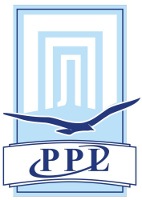 Общероссийская профессиональная психотерапевтическая лигаМеждународный конгресс«Интегративные процессы в большой психотерапии. Психотерапия здоровых. Духовно-ориентированная психотерапия» Москва, 15-18 октября 2015 г.программа конгресса (пленарные заседания, круглые столы, конференция, симпозиумы, секционные заседания)ПЛЕНАРНЫЕ ЗАСЕДАНИЯ КОНГРЕССА 16 октября«Большой зал», 15.00-19.00торжественное открытие конгресса. Приветствия.Интегративные процессы в большой психотерапии. Психотерапия здоровых. Духовно-ориентированная психотерапияМакаров Виктор Викторович - доктор медицинских наук, профессор, президент ОППЛ и ОСПиК, вице-президент Всемирного совета по психотерапии, заведующий кафедрой психотерапии и сексологии Российской медицинской академии последипломного образования. Россия, Москва. В докладе обобщаются представления автора об интегративной психотерапии, работе со здоровыми людьми, духовно ориентированной психотерапии. Подводятся главные итоги и намечаются основные перспективы  работы ОППЛ в данных направлениях.ПСИХОТЕРАПИЯ  КАК  АВАНГАРДНАЯ  НАУКА  И  АКТУАЛЬНАЯ  СОЦИАЛЬНАЯ  ПРАКТИКАКатков Александр Лазаревич - доктор  медицинских  наук, профессор,  ректор  Международного  института  социальной  психотерапии,  вице-президент ППЛ. Россия, Санкт-Петербург.Результаты  проведенных  многолетних  исследований  убеждают  в  том, что  профессиональная  психотерапия  в  настоящее  время  имеет  все  признаки  становящегося  научно - практического  направления  с  рядом  особенностей. Эти  особенности  заключаются  в  том,  что  с  одной стороны  современная  психотерапия  все  боле  соответствует  критериям  принадлежности  к общепринятой системе  кодифицированных  знаний.  А  с  другой -  в  том,  что  специфика  предметной сферы  психотерапии  определяет ее  принадлежность   к  еще  только формирующейся эпистемологической  платформе.  В докладе рассматривается  и другой актуальный вектор  развития  профессии  - в сторону масштабной и  актуальной социальной практики. ПСИХОЛОГО-ПОЛИТИЧЕСКИЕ ИЗМЕНЕНИЯ В МИРЕ, ТРЕБУЮЩИЕ СПЕЦИАЛЬНОЙ ПСИХОТЕРАПИИ ДЛЯ ЛЮДЕЙ, ПОСТРАДАВШИХ ОТ УЧАСТИЯ В ПОЛИТИКЕЮрьев Александр Иванович – доктор психологических наук,  профессор кафедры российской политики, заведующий Лабораторией Научного политического консультирования Санкт-Петербургского Государственного Университета. Россия, Санкт-Петербург.Пост-глобальные изменения – это в первую очередь изменения современного человека, его сознания и поведения. Социально-политически травмированный человек считает, что главным условием выживания и достижения успеха является способность не обнаруживать никаких качеств, которые могли бы спровоцировать агрессию друзей или соперников. Травмированный человек пытается скрыть свои эмоции: ни удивления, ни возмущения, ни радости, ни печали, никаких лишних слов. Он считает, что только полная непроницаемость обеспечивает ему спокойствие, безопасность и успех. За этим скрывается его острое переживание поляризации общества на врагов и друзей, ему кажется, что «точка возврата» к консенсусу между ними, может быть, пройдена, как это было в прошлом веке. Как и тогда, уже сказаны такие слова и совершены такие поступки, которые оппоненты не могут простить друг другу никогда. Но подобная тактика поведения бесполезна во времена пост-глобализации: человека все равно «определят», как «своего» или «чужого» по сайтам, которые он просматривает в интернете, по кругу знакомых, по партийности, по тому, кому он пишет и от кого получает письма, кому звонит, и каковы маршруты его передвижения по городу, стране, по миру – он живет в «стеклянном доме». От отчаяния политический человек готов соскользнуть к деструктивному поведению, пытаясь скрыться в толпе, на митинге, на демонстрации, в забастовке. Преодолеть социально-политическую травму можно только на путях такой психотерапии, которая сможет противостоять интеллектуальному, моральному, философскому, финансовому кризисам, которые и являются ее причинами. ПСИХОТЕРАПИЯ ЗДОРОВЫХ. ИДЕОЛОГИЯ ВЫЖИВАНИЯ В ЭПОХУ ПЕРЕМЕН Стрельченко Aндрей Борисович - доктор медицинских наук, психотерапевт, президент профессионального психотерапевтического клуба ППЛ, куратор направления психотерапии здоровых в ППЛ. Россия, Москва.В докладе затрагиваются проблемы глобального кризиса, за которые людям приходится расплачиваться своим психическим здоровьем, обсуждаются факторы, влияющие на психическое здоровье населения, приводятся особенности работы психотерапевта в условиях кризиса, называются особенности и принципы психотерапии здоровых.дУХОВНО – ОРИЕНТИРОВАННАЯ ПСИХОТЕРАПИЯ: истоки, возможности, перспективыПоложая Злата Борисовна – кандидат медицинских наук, врач-психиатр, психотерапевт, действительный член ППЛ, куратор направления «Духовно-ориентированная психотерапия" в ППЛ, автор сертификационной программы по духовно-ориентированной психотерапии «Сотвори себя!». Россия, Москва.Духовность является важнейшей составляющей человеческого бытия. Интерес к этой сфере существовал всегда: в религии, культуре, науке, медицине.В области психологии и психотерапии к настоящему моменту накоплены теоретические  исследования на эту тему, разработаны методики и техники,  использующие духовный потенциал человека, получены результаты, свидетельствующие о целительной силе духовно ориентированного подхода. СОВРЕМЕННЫЙ ПСИХОАНАЛИЗ: СМЕНА ПАРАДИГМЫ РАЗВИТИЯРешетников Михаил Михайлович - доктор психологических наук, кандидат медицинских наук, профессор, ректор Восточно-Европейского Института Психоанализа (Санкт-Петербург), Заслуженный деятель науки РФ, Член Правления Европейской Конфедерации Психоаналитической Психотерапии (ЕКПП, Вена, Австрия) и президент Российского отделения ЕКПП, член EAP, WCP, ОППЛ, OСПК, член Президиума Российского психологического общества (Москва) и вице-президент Санкт-Петербургского отделения РПО, член Ассоциации Психологов Силовых Структур РФ. Россия, Санкт-Петербург.В докладе рассматриваются теоретические основы психоанализа и их развитие последователями З.Фрейда, а также специфика и динамика психоаналитического сеттинга в начале и в конце ХХ века.ЭВОЛЮЦИЯ ПРЕДСТАВЛЕНИЙ О ДУХОВНОСТИ И ЭВОЛЮЦИЯ МЕТОДОЛОГИИ В РАМКАХ ЭКЗИСТЕНЦИАЛЬНОГО НАПРАВЛЕНИЯ ПСИХОТЕРАПИИБаранников Александр Сергеевич - доктор медицинских наук, профессор Московского социально-педагогического института, тренер, супервизор Международной ассоциации логотерапии и экзистенциального анализа GLE-international (Вена), член правления Общества экзистенциально-аналитической психологии и психотерапии (Москва), председатель секции экзистенциальной психотерапии ППЛ. Россия, Москва.Экзистенциальное направление психотерапии подхватило эстафету гуманизма в подходе к человеку. Оно поддержало представления о ценности человеческой индивидуальности и в период дифференциации различных наук о человеке (начало 20 века) и сосредоточилось на его духовных началах, противопоставив свой подход ограниченному взгляду на человека. Экзистенциальное направление было единственным, начавшим свое развитие с философии. Благодаря соединению с феноменологическим подходом появилась практическая перспектива развития. Благодаря работам Л.Бинсвангера и В.Франкла возникли Dazein-анализ и экзистенциальный анализ. Оба направления развивались в тесной связи с медициной.Уже в работах М.Шелера и М.Хайдеггера были предопределены характеристики экзистенции, позволявшие проводить анализ применительно к духовным, а не к психодинамическим содержаниям переживания. Л.Бинсвангер в качестве основных ориентиров в работе определял экзистенциальные измерения (Umwelt-окружающий мир,      Mitwelt-мир отношений,  Eigenwelt- мир самости). Э.Спинелли и Эмми Ван Дорцен добавили к этим измерениям Uberwelt – мир мировоззрений, идей, принципов. В.Франкл развил учение о ценностях и смысле, создав логотерапию, работавшую на консультативном уровне. Однако для оказания помощи тяжелым пациентам этого было недостаточно. Уже в 90-е годы 20 века А.Лэнгле развил логотерапию до уровня самодостаточной психотерапии, а представления В.Франкла о смысле он дополнил учением о фундаментальных мотивациях экзистенции, в которых были раскрыты основные экзистенциальные содержания, позволяющие человеку прийти к внутреннему согласию и совершать наполненные смыслом поступки. Представления об измерениях экзистенции оказались привязаны к единому последовательно разворачивающемуся процессу переживания. Благодаря этому и благодаря использованию феноменологического подхода произошло полное отделение от философии и привязка к конкретному человеку с его повседневными проблемами. С раскрытием большей степени комплексности экзистенции получила новый импульс к своему развитию и методология. Она позволяла эффективно работать с более глубокими блокадами переживания и стала более разнообразной. В 90-х годах 20 века А.Лэнгле был разработан и психопатогенез основных клинических форма патологии. Это позволило современному экзистенциальному анализу занять достойное место среди других современных наиболее разработанных концепций психотерапии. Распространению направления способствовала также и хорошо разработанная система образования, соответствующая современным стандартам психотерапии.Эта эволюция экзистенциального направления свидетельствует о том, как важна сегодня хорошо разработанная концепция. Она позволяет учитывать высокую степень комплексности человека. И это представление сегодня является одним из основных постулатов современной психотерапии. Хорошим подтверждением моих слов стал и 1-й Всемирный конгресс по экзистенциальной психотерапии, который проходил в Лондоне с 14 по 17 мая 2015 года. Он продемонстрировал уровень достижений экзистенциального подхода и одновременно, его растущую популярность на разных континентах Земного шара.ОТНОШЕНИЕ К СМЕРТИ КАК ЦЕНТР ПЕРЕСЕЧЕНИЯ ПСИХОТЕРАПИИ, ФИЛОСОФИИ И РЕЛИГИИБелорусов Сергей Анатольевич – координатор модальности Религиозно-ориентированной психотерапии ППЛ, заведующий психотерапевтическим отделением поликлиники МЕДРОСКОНТРАКТ. Россия, Москва. Окончание жизни является столь же непреложным фактом нашего жизненного пути, как и ее начало, в то время как рождению и развитию  в рефлексии Человечества о самом себе уделяется значительно более места и несравненно более позитивное отношениюнежели к  этому неизбежному феномену нашего бытия.  Предложенный литературный, философический, психологический  и клинический материал может быть воспринят как своего рода «апология смерти», меж тем являясь призывом к осмыслению более бережного и утверждающего ценность доброго отношения к неизбежному финалу земной жизни и осмыслению возможных последующих перспектив сохранения нашего «Я» в категории Вечности.    ПСИХОТЕРАПЕВТИЧЕСКАЯ ПРАКТИКА СВЯТООТЕЧЕСКОЙ ТРАДИЦИИБитехтина Любовь Дмитриевна – кандидат психологических наук, гранд. доктор философии (widu), профессор, академик Российской Народной Академии Наук (РНАН), руководитель отделения  теологии и религиозной психологии, академик, со- координатор модальности Религиозно-ориентированной психотерапии. Россия, Москва.Понятие «духовность» в современных условиях отчетливо разделяется на два подхода, характеризующихся тем, что один из них вытекает из традиционных ценностей, зародившихся и получивших развитие в исторической Церкви, в то время как другой является результатом разнообразных интеллектуально-мистических поисков наших современников и близок к тому, что получило устойчивое именование New Age Spirituality.В своем докладе мы базируемся на конфессиональном подходе исторического Православия, вероисточником которого наряду со Священным Писанием является Священное Предание, представленное, в первую очередь, корпусом Святоотеческого наследия от первого века до наших дней. Эти тексты не утрачивают своей актуальности и могут быть эффективно применены в психотерапевтическом контексте. Доклад включает в себя: 1) методологические основания 2) генезис и развитие 3) современное состояние 4) эстафета 5) метафизические перспективы.ВЛИЯНИЕ РЕКЛАМЫ НА ИЗМЕНЕНИЕ ПСИХОЛОГИЧЕСКОГО ОБРАЗА СОВРЕМЕННОЙ ЖЕНЩИНЫ В ОБЩЕСТВЕРумянцева Инга Викторовна - Вице президент ППЛ, председатель регионального отделения ППЛ в Санкт-Петербурге и СЗФО, член  координационного совета Санкт-Петербургского Психологического общества. Россия, Санкт-Петербург.Ильина Ольга Зиновьевна - психолог-психоаналитик, член ЕКПП, действительный член ППЛ, официальный преподаватель ППЛ. Россия, Санкт-Петербург.В современном нам мире реклама перестает быть простым «двигателем торговли» и все более изощренно и агрессивно вторгается в зону социальных институтов, оказывая значительное влияние на социальное поведение людей и искажая их базовую идентификацию. Реклама несет не только и не столько информацию о товарах и услугах (первичный дискурс), сколько пытается навязать новые социальные конструкты, отличные от традиционных представлений о нормах межличностных отношений мужчины и женщины, женщины и ребенка (вторичный дискурс).В нашей национальной традиции сформировался идеал женщины – любящая и верная жена, надежная подруга и опора мужу, заботливая и нежная мать, чуткая к своему ребенку.Догнавшая нас в эпоху постмодернизма западная реклама, играя бессознательными динамическими процессами психики человека, пытается внедрить в наше сознание не только болезненный, но и абсолютно чуждый нам нравственно образ «модной» современной женщины.Эта «новая» женщина:- стремится реализовать себя как личность, но ценой отказа от своей женственной природы; она свободна, активна и маскулинна, соперничает и с женщинами и с мужчинами, уходя от привычной роли жены и матери;- своим поведением демонстрирует бессознательную ненависть к мужчине, обесценивая и кастрируя его; доказывает свою самодостаточность и отсутствие потребности в союзе с мужчиной;- создает излишне сексуализированный, отрицающий интимность, образ ради превращения себя в товар, на который в обществе потребления можно выменять некие блага;- превращается в расчлененный на «идеальные» части объект (превосходные волосы, зубы, ноги, грудь), главное предназначение которого – достичь нарциссического превосходства;- не нуждается в детях («живи для себя»), а если и «заводит» детей, то лишь с целью превратить их в свое нарциссическое расширение.В этой связи представляется актуальным изучение таких идеологических конструктов, которые позволяют рекламе программировать человека не только на приобретение некоего продукта, но и встраивать как код антигуманную систему символических ценностей – моральных, социальных, семейных.СИСТЕМНО-ФЕНОМЕНОЛОГИЧЕСКАЯ ПСИХОТЕРАПИЯ И СИСТЕМНЫЕ РАССТАНОВКИ. ЭТАПЫ РАЗВИТИЯ ОТ ИСТОКОВ ДО СОВРЕМЕННОСТИ И ВЗГЛЯД В БУДУЩЕЕБурняшев Михаил Геннадиевич - кандидат психологических наук, действительный член ОППЛ, психотерапевт единого реестра Европы (ЕАП), руководитель модальности Системно−феноменологическая терапия и консультирование. Системные расстановки, член-корр. МАПН, директор Института консультирования и системных решений.ПЛЕНАРНЫЕ  ЗАСЕДАНИЯ КОНГРЕССА 17 октябрядень украины«Большой зал», 15.00-19.00О САМОБЫТНОЙ РОССИЙСКОЙ ПСИХОТЕРАПИИ: НОВОЙ -  ПОЛИМОДАЛЬНОЙ И ТРАДИЦИОННОЙ  -  КЛИНИЧЕСКИ-КЛАССИЧЕСКОЙБурно Марк Евгеньевич – доктор медицинских наук, профессор кафедры психотерапии и сексологии Российской медицинской академии последипломного образования, вице-президент ППЛ, Председатель Комитета модальностей ППЛ. Россия, Москва.Полимодальная российская психотерапия складывается в последние годы как психотерапия, отвечающая душевным особенностям россиян (например, обычной нашей малорасположенности к западной сложной инструментальности, психологической технологичности). Традиционная клиническая классическая психотерапия всегда была разнометодным научным искусством с реалистической одухотворённостью, сердечностью взамен технической нейтральности. Полимодальная российская психотерапия, как и западная интегративная психотерапия, есть психологически-ориентированное поле с психологической наукой в своей основе. Клиническая классическая психотерапия и сегодня остаётся, как всё в клиницизме, научным искусством.ЭМОЦИОНАЛЬНО-ОБРАЗНАЯ ТЕРАПИЯ КАК НОВАЯ ОТЕЧЕСТВЕННАЯ МОДАЛЬНОСТЬ ПСИХОДИНАМИЧЕСКОГО НАПРАВЛЕНИЯ ПСИХОТЕРАПИИ. РОЛЬ ЭОТ В ТЕРАПИИ ЗДОРОВЫХЛинде Николай Дмитриевич – кандидат психологических наук, доцент, профессор Московского Гуманитарного университета и Московского института психоанализа, председатель секции эмоционально-образной терапии, автор эмоционально-образной терапии. Россия, Москва.Эмоционально-образная (или аналитически-действенная) терапия была создана в России в начале 90-х годов прошлого столетия. Мишенью воздействия являются хронические негативные эмоциональные состояния, а средством анализа и воздействия являются образы этих состояний. Главными адресатами ЭОТ являются психически здоровые люди, но они могут иметь те или иные психологические нарушения или психосоматические заболевания.ЭОТ относится к психодинамическому направлению психотерапии, поскольку использует идею о столкновении внутренних сил личности, как главной причине возникновения психологических и психосоматических проблем. ЭОТ основано на том убеждении, что осознания недостаточно для исцеления, необходимо правильное внутриличностное действие, разрешающее исходный психодинамический конфликт прямо в бессознательном мире клиента. Такой подход позволяет быстро и эффективно избавлять клиентов от различных психосоматических проблем, в том числе: от астмы, аллергии, боли различной локализации и этиологии, хронической заложенности носа, нарушений работы щитовидной железы, миомы матки, нейродермита и т.д. ЭОТ показала свою эффективность при избавлении клиентов от различных фобий, эмоциональных зависимостей, горя и потери, психотравмы, гнева, проблем отношений, неуверенности, конфликтности и т.д.  О ВОЗМОЖНОСТИ  ПОСТРОЕНИЯ  ЭКСПЕРИМЕНТАЛЬНОЙ  ПСИХОТЕРАПИИЗавьялов Владимир Юрьевич - доктор медицинских наук, профессор, ведущий научный сотрудник лаборатории  аффективной, когнитивной и трансляционной нейронауки, институт физиологии и фундаментальной медицины, Сибирское отделение Российской академии медицинских наук. Россия, Новосибирск.В докладе даётся «рабочее определение» экспериментальной психотерапии и предлагается классифицировать все имеющиеся эффекты и результаты психотерапии с помощью логических модальностей: Случайность (плацебо-ноцебо), Необходимость («спонтанная ремиссия» и смысловая трансформация симптома), Возможность (неспецифические эффекты – внешняя и внутренняя среда) и Вероятность (специфические эффекты, напрямую зависящие от психотерапевтической интервенции). Автор доказывает, что специфические эффекты психотерапии можно исследовать в эксперименте только как «микроинтервенции» в очень коротком временном промежутке от 5-10 сек до 1,5. Это соответствует современным представлениям нейронаук, (Интегративная Модель мозговой организации). Приводятся данные пилотных экспериментов в реальной работе психотерапевта с замерами кардио-васкулярных «следов» фаз психотерапии и «микроинтервенций» (Вариативность сердечного ритма; Finapress; SMI – трекинг взгляда).О РОЛИ ЛИЧНОЙ ТЕРАПИИ В СТАНОВЛЕНИИ И ПРОФЕССИОНАЛЬНОМ БЛАГОПОЛУЧИИ ПСИХОТЕРАПЕВТАМакарова Екатерина Викторовна -  психотерапевт,  психоаналитик, специалист в области межкультурного общения, адаптации и развития личности в новой культурно-географической среде, аккредитованный супервизор Профессиональной Психотерапевтической Лиги, соруководитель комитета ЦС ППЛ по личной терапии и балинтовскому движению, председатель международной секции ППЛ, председатель молодежной секции Всемирного Совета по психотерапии, сооснователь проекта   onlinetherapy24.ru. Россия, Москва.
В своем докладе автор представит результаты различных исследований и предложит свою модель интеграции опыта всемирной психотерапии в российскую модель образования специалистов, использующих психотерапию в своей клинической и консультативной деятельности. Будут освещены основные компоненты личной терапии и обозначены требования к обучающему терапевту. Автор обозначит различные модели достижения и поддержания состояния благополучия в разных стадиях развития специалиста. Новая модель полимодальной личной терапии будет представлена. ТЕХНИКИ САМОРЕГУЛЯЦИИ В УСКОРЕНИИ УСВОЕНИЯ ИНОСТРАННОГО ЯЗЫКА И ДРУГИХ ЗНАНИЙ ЗДОРОВЫМИ ЛЮДЬМИЕрмошин Андрей Федорович - врач-психотерапевт высшей категории, официальный преподаватель и супервизор практики международного уровня, член комитета по модальностям ППЛ, руководитель модальности психокатализ, психотерапевт Единого реестра профессиональных психотерапевтов Европы, вице-президент Немецко-российского общества психологии и культурного обмена (DRGPK). Россия, Москва.Большая проблема современности – быстрое освоение новых областей знаний здоровыми людьми. Стихийно складывающие нейро-психическкие контуры у школьников, студентов и в взрослых учащихся нередко препятствуют их дальнейшей успешной учебе. В психокатализе выработана сумма практик, которые значительно облегчают усвоение новых знаний и устраняют барьеры в их использовании. Будет обобщен более чем 15-титлетний опыт исследований в этой области.О ПСИХОТЕРАПИИ И ИНТЕГРАТИВНЫХ ТЕНДЕНЦИЯХ ЕЁ РАЗВИТИЯДоморацкий Владимир Антонович - доктор медицинских наук, профессор, заведующий кафедрой общей и клинической психологии Белорусского государственного университета, действительный член и официальный преподаватель международного класса ППЛ, руководитель модальности «Эриксоновская психотерапия и эриксоновский гипноз» в Лиге, действительный член Российского научного сексологического общества. Белоруссия, Минск.В докладе рассмотрены некоторые определения психотерапии, предложенные варианты классификации психотерапевтических направлений и методов. Подчеркивается нарастание интегративных тенденций в развитии психотерапии. Приводятся основные подходы, на основе которых может развиваться интегративная психотерапия и её возможные модели.ОПЫТ МОДЕРНИЗАЦИИ ПСИХОТЕРАПЕВТИЧЕСКОЙ ПОМОЩИ В РЕСПУБЛИКЕ БАШКОРТОСТАНТимербулатов Ильгиз Фаритович - главный психотерапевт Минздрава Республики Башкортостан, главный врач Республиканского клинического психотерапевтического центра Минздрава РБ. Россия, Уфа.СЕМЕЙНАЯ ПСИХОТЕРАПИЯ И ТРАНЗАКТНЫЙ АНАЛИЗ ИСХОДЯ ИЗ ХАРАКТЕРОВ ЛЮДЕЙ В АСПЕКТЕ ПСИХОСОМАТИКИ (БИОПСИХОСОЦИОДУХОВНАЯ ПАРАДИГМА)Зуйкова Надежда Леонидовна - кандидат медицинских наук, доцент, заведующая кафедрой психиатрии, психотерапии и психосоматической патологии Российского Университета  Дружбы Народов, действительный член ППЛ, председатель правления Межрегиональной общественной организации “Профессиональное медицинское объединение психотерапевтов, психологов и социальных работников” г. Москвы и Московской области (МОП-объединение), член Российского общества психиатров (РОП), член Европейской Ассоциации Транзактного Анализа, член экспертного совета г. Москвы по оказанию психотерапевтической помощи ОМС. Россия, Москва.В докладе представлен опыт семейной психотерапии  с применением  трансактного анализа   и характерологии  в аспекте психосоматики, как необходимой составляющей  биопсихосоциодуховной парадигмы терапии.Анализируются взаимосвязи  биологического, психического, социального и духовного в семейных взаимоотношениях. Как эти взаимосвязи  сказываются на  внутренней  и внешней  картине  семейного конфликта и как  учитываются при  проведении психотерапевтической помощи.ПЕРИНАТАЛЬНАЯ ПАМЯТЬ И ПОДСОЗНАНИЕКоваленко Наталья Петровна – доктор психологических наук, профессор Санкт-Петербургского государственного университета, гранд-доктор психологии в системе МУФО-Оксфорд, лидер Российской ассоциации перинатальной психологии и медицины, автор модели «Ресурсная психотерапия», зав. отделением ресурсной терапии в клинике «Амрита», автор книг, фильмов, монографий, учебников и методических пособий, обучающих курсов «Перинатальная психология. Ресурсная психотерапия» в Международном университете фундаментального обучения (Оксфорд-Network), ведущая ресурсных групп и медиа-тренингов. Россия, Санкт-Петербург. Доклад освещает авторское видение  и трактовку понятий «подсознание», «перинатальная память», «бессознательное и сверхсознательное», опираясь на 20-ти летний  опыт работы  в пространстве перинатальной психологии и психотерапии. Подсознание трактуется как сфера накопления всех видов памяти, начиная с генетической, перинатальной, постнатальной и далее. Рассматривается  семиуровневый системный подход к работе по активизации ресурсов человека и преодолению препятствующих этому паттернов памяти. Раскрывается структура методов  ресурсной терапии  и направление применения их в  терапевтической практике. Отделение ресурсной психотерапия организовано в клинике восточной медицины «Амрита»(СПб.).  С группой врачей и психологов  методы ресурсной терапии  применяются для лечения бесплодия, невынашивания, неврозов в период беременности, а так же различных психосоматических патологий у взрослых и детей. Методу обучены более  сотни специалистов из различных регионов РФ.КОНСУЛЬТАТИВНЫЙ МЕТОД КАК ИССЛЕДОВАТЕЛЬСКИЙ МЕТОД 
(НА ПРИМЕРЕ КЛИЕНТОЦЕНТРИРОВАННОГО КОНСУЛЬТИРОВАНИЯ И ПСИХОТЕРАПИИ)Кузовкин Виктор Владимирович – кандидат психологических наук, доцент, профессор кафедры психологического консультирования факультета психологии Московского государственного областного университета; один из учредителей и директор некоммерческого партнерства «Научно-практический центр «ТРИАДА»; действительный член и сопредседатель модальности «Клиентоцентрированная психотерапия» ППЛ; действительный член (прикладное направление) и член правления РПО; клиентоцентрированный психотерапевт. Россия, Москва. В докладе автором обращается внимание на необходимость научных исследований в консультативной психологии и психотерапии, определяется сущность консультативного метода как исследовательского инструмента. На примере клиентоцентрированной психотерапии и консультирования рассматриваются возможности исследования их эффективности.   Психотехническая теория представлена в докладе как основная методология, объясняющая направленность исследования в консультативной психологии и психотерапии. ИНТЕГРАТИВНАЯ ДЕТСКАЯ ПСИХОТЕРАПИЯ  В ЛЕЧЕНИИ ПСИХОСОМАТИЧЕСКИХ РАССТРОЙСТВ У ДЕТЕЙЛоктионова Альбина Викторовна - обучающий психотерапевт институтf повышения квалификации в детской и подростковой психотерапии Oekids (Вена), психотерапевт европейского реестра, обладатель сертификатов по итогам обучения в юнгианском анализе, гештальт-терапии, дипломов экзистенциального аналитика GLE и детского/юношеского психотерапевта Oekids. Россия, Москва.В докладе будут обобщены выступления  коллег на секции . Детская психосоматика будет рассмотрена через интегрирующую призму теории привязанности, процессов построения идентичности,  как  сложный труд детской психики  по защите возможности привязанности и собственной идентичности ребенка. Будет описан подход к терапии  с учетом привязанности.Истоки и сущность духовно-ориентированных подходов в психотерАпииМайков Владимир Валерьянович - кандидат философских наук, доцент Московского института психоанализа (МИП) и руководитель школы духовно-ориентированной психологии и психотерапии МИП, старший научный сотрудник Института философии Российской Академии  Наук, главный редактор серии книг «Тексты трансперсональной психологии», сертифицированный ведущий холотропного дыхания,  сертифицированный специалист по процессуальной работе,   сертифицированный психотерапевт Европейской ассоциации психотерапии. Россия, Москва.Европейской психотерапии немногим более 100 лет. Она возникла вместе с глубинной психологией и ее многочисленными школами. Но чем была психотерапия до психотерапии, до Фрейда и Бройера? Как на протяжении тысячелетий люди заботились о душе и наводили в ней порядок?В современных школах духовно-ориентированной психологии и психотерпии, таких как холотропный подход С. Грофа, интегральный подход К. Уилбера, процессуальный подход А. Минделла, а также школ психотерапий, связанных с  крупнейшими мировыми религиями, выявлены фундаментальные характеристики и сущность духовно-ориентированных подходов.РЕПРОДУКТИВНАЯ ПСИХОCОМАТИКА: СПЕЦИФИКА ПСИХОСОМАТИЧЕСКИХ СООТНОШЕНИЙ В РЕПРОДУКТИВНОЙ СФЕРЕФилиппова Галина Григорьевна - доктор психологических наук, профессор, ректор Института перинатальной психологии и психологии репродуктивной сферы. Россия, МоскваОписаны особенности психосоматических соотношений и роль психики в возникновении и течении психосоматических симптомов в репродуктивной сфере. Репродуктивная психосоматика имеет ряд отличий от общей психосоматики, связанные со спецификой строения и функционирования репродуктивной сферы человека. Это определяет выбор подходов и методов психотерапевтической работы при нарушениях репродуктивного здоровья у женщин и мужчин.ИНТЕГРАЛЬНЫЙ ПОДХОД В КРАТКОСРОЧНОЙ ТРАВМОТЕРАПИИ И ВОССТАНОВЛЕНИИ ЦЕЛОСТНОСТИ ЛИЧНОСТИСпокойная Наталья Вадимовна - директор Интернационального Института Системных Расстановок IIS-Berlin (Берлин), преподаватель международного уровня ППЛ, психотерапевт WCP и EAP, обучающий тренер Немецкого Общества Системных Расстановщиков (DGfS), теолог, преподаватель экзегетики Ветхого и Нового Завета, ученица о. Александра Меня. Германия, Берлин.В докладе представлены новые достижения и наработки в интегральной травмотерапии, полученные и переосмысленные в рамках духовно-ориентированного подхода. Как хороший врач лечит не болезнь, а весь организм, так и в центр интегральной психотерапии поставлена цельная личность человека, а не отдельные её проблемы или процессы. Это творческая, зачастую авторская, работа, сочетающая западные и восточные подходы, лучшие достижения различных наук и духовных практик. Стандартные методы травмотерапии ориентированы на длительную работу по созданию безопасного пространства, что важно, но часто останавливает клиента в силу медленного процесса и большой стоимости. В докладе представлены авторские индивидуальные и групповые методы краткосрочной терапии психических травм, сочетающие такие перспективные подходы, как системные расстановки, телесную, цветовую терапию и др. Центральное место уделяется четырёхчастной модели Тело-Эмоции-Интеллект-Дух, применение которой сразу выводит клиента из эпицентра травмы, позволяет посмотреть на себя со стороны, создать безопасное пространство и получить важные ресурсы благодаря высвобождению блокированной в травме энергии и доступу к силе рода. Доклад сопровождается многочисленными примерами из практики.ЦЕЛЕБНАЯ ТВОРЧЕСКАЯ ПСИХОЛИНГВИСТИКА. ВОЗМОЖНОСТИ ИНТЕГРАЦИИПоспелова Марина Валерьевна - психотерапевт, начальник отдела психологической помощи Фонда «Закон, Справедливость и Милосердие», специалист Психологического центра «Преображение», действительный член ППЛ, представитель модальности «Целебная творческая психолингвистика» по Pоссии в ППЛ.  Россия, Москва.В докладе рассматривается практическое и методическое развитие метода Целебная творческая психолингвистика (ЦТП). Дается краткий обзор истории и сущности метода. Обсуждаются  сферы практического применения ЦТП и возможности интеграции ее методик в полимодальный психотерапевтический процесс на различных его этапах: при диагностике, как способ выражения эмоций, для психокоррекции, как ресурсное завершение сеанса. В докладе представлены направления работы секции «Целебная творческая психолингвистика» в течение года и перспективы ее развития.АНАЛИЗ ПРОМЕЖУТОЧНЫХ РЕЗУЛЬТАТОВ УЧАСТНИКОВ ПРОЕКТА “РЕСУРСЫ И ВОЗМОЖНОСТИ ОРГАНИЗМА ЧЕЛОВЕКА В ВОССТАНОВЛЕНИИ ЗРЕНИЯ. НСЗЭМ Л. П. ТРОЯН”Троян Людмила Петровна – доктор естественных наук, руководитель регионального отделения “Система Знаний ЭКОЛОГИИ МЫСЛИ” Профессиональной Психотерапевтической Лиги, президент благотворительного фонда Л. П. Троян “ЭКОЛОГИЯ МЫСЛИ”. Россия, Москва.Самоанализ промежуточных результатов участников проекта выявил восстановление зрения и психологического здоровья при систематической трансформации методами СЗЭМ первопричин разрушительных процессов индивидуальностей, сформировавших орган зрения. Структура новой модели организма человека, введённая в Систему с 2006 года, позволяет раскрывать ресурсы организма для жителей мирных и прифронтовых территорий, поддерживая устойчивость полученных результатов.ПРОФЕССИОНАЛЬНАЯ  ПРОФИЛЬНАЯ  ПОДГОТОВКА  ПО ПСИХОЛОГИЧЕСКОМУ КОНСУЛЬТИРОВАНИЮ: ОТ СТИХИЙНОЙ ПСИХОТЕРАПИИ К ГОСУДАРСТВЕННОМУ ДИПЛОМУХохлова Любовь Прокофьевна – кандидат психологических наук, доцент Московского социально-педагогического института, психотерапевт Европейского реестра, действительный член ППЛ, руководитель и автор модальности “Трансмодальная субъектная психотерапия и консультирование”. Россия, Москва.Двигаясь от стихийного состояния, отечественная психотерапия  проделала огромный путь за сравнительно короткий промежуток времени, одновременно развиваясь по множеству направлений. В России произошел фундаментальный скачок, запад стал нам тесен даже потому, что перечень психотерапевтических направлений и школ функционирующий в нашей стране и республиках СНГ давно превышает допустимый уровень планки сертификации. Путь -готовить специалистов с присвоением квалификации по конкретному направлению психотерапии и консультирования с получением государственного диплома. В докладе излагается опыт работы, алгоритм построения учебного плана и учебного процесса.ПЛЕНАРНЫЕ ЗАСЕДАНИЯ КОНГРЕССА 18 октября«Большой зал», 15.00-19.00ИНТЕГРАЛЬНОЕ НЕЙРОПРОГРАММИРОВАНИЕ ВЕРСИИ 2.0: МОДУЛЬНЫЙ ПОДХОД В ИСПОЛЬЗОВАНИИ КОНЦЕПЦИИ ЗАМЫСЛАКовалев Сергей Викторович - доктор психологических наук, доктор философии, профессор, Генеральный директор Института Инновационных  Психотехнологий, научный руководитель Центра Практической Психотерапии, психолог, психотерапевт. Россия, Москва.Эффективная психологическая психотерапия в любых ее формах, направлениях и проявлениях, была, есть и будет целенаправленной деятельностью, не сводимой к простой совокупности действий по решению частных задач. В связи с этим, а также в условиях лавинообразного роста соматических, психологических и конкретно-социальных проблем системной этиологии, весьма актуальным становится создание четко алгоритмизированных и целенаправленных (целесообразных) систем психотехнологий («модулей»), позволяющих осуществлять психотерапевтическую и консультативную помощь населению широкому кругу специалистов. В Институте инновационных психотехнологий, в рамках разработки интегрального нейропрограммирования версии 2.0, был создан так называемый Генеральный модуль. На основании данного Генерального модуля удалось создать систему более локальных его вариантов. Целостность, идентичность, жизненный смысл и творческая играБревде Геннадий Михайлович - кандидат философских наук, сертифицированный психотерапевт Европейской Трансперсональной Ассоциации, член Президиума Российской трансперсональной ассоциации, официальный преподаватель и член Совета Направлений и методов Профессиональной Психотерапевтической Лиги, член-корреспондент Международной Академии Психологических Наук и Балтийской Педагогической Академии, декан Восточноевропейского факультета Международного Института Исследования Сознания и Психотерапии (Фрайбург, Германия). Россия, Санкт-Петербург.Целостность – единство с собой и миром, отсутствие экстериоризирующегося внутреннего конфликта – основа деятельности субъекта, определяющая ее характер и продуктивность. Целостность формируется и поддерживается идентичностью – соответствием ориентиров, приоритетов и стратегий опирающемуся на духовную компоненту жизненному смыслу. Воплощение жизненного смысла – востребованное творчество одного из трех видов – «творческая игра». Таким образом, целостность и духовность, жизненный смысл и творчество – тесно взаимосвязанные части единой системы. Поэтому прицельная психотерапевтическая работа, направленная на устранение дисфункций, выявленных в том или ином сегменте этой системы, как правило, не дает результата. Система восстанавливается как единое целое непосредственной работой с переживанием вдохновения и вызванным с этим переживанием особым состоянием сознания.КОМПЛЕКСНАЯ ТЕРАПИЯ НЕВРОЗОВ В РЕАБИЛИТАЦИОННОМ ПСИХОТЕРАПЕВТИЧЕСКОМ ЦЕНТРЕ ГБУЗ «ПЕНЗЕНСКАЯ ОБЛАСТНАЯ ПСИХИАТРИЧЕСКАЯ БОЛЬНИЦА ИМ К.Р. ЕВГРАФОВАСгибов Владимир Николаевич – доктор медицинских наук, профессор, академик РАЕН и РАМТН, директор Научно-практического центра «Психотерапия», действительный член ППЛ, психотерапевт Единого реестра профессиональных психотерапевтов Европы, председатель Пензенского регионального отделения ППЛ РФ.  Россия, Пенза.В докладе раскрыта структура организации комплексной терапии неврозов в реабилитационном психотерапевтическом центре ГБУЗ «Пензенская областная психиатрическая больница им.К.Р. Евграфова». Предложен принцип дифференцированного, поэтапного, комплексного подхода к лечению и реабилитации больных с пограничными нервно-психическими расстройствами, осуществляемый с помощью полипрофессиональной бригады, позволяющий реализовать психотерапевтические программы любой сложности с использованием целого спектра научно-обоснованных методов, форм и видов психотерапии.ГЕНЕРАТИВНАЯ ПСИХОТЕРАПИЯ  И АУТЕНТИЧНОСТЬСиленок Пётр Фёдорович - кандидат психологических наук, сертифицированный тренер НЛП международной категории, психотерапевт единого реестра профессиональных психотерапевтов Европы и  единого Всемирного реестра,  действительный член и преподаватель международного уровня ППЛ,  автор и руководитель модальности «Генеративная психотерапия». Россия, Краснодар.В докладе раскрывается  суть генеративной психотерапии – авторской модальности П.Ф. Силенка. Появление генеративной психотерапии во многом определило статус современной психотерапии в целом. Психологическая проблема рассматривается как тестовая ситуация для личности. Психологическая проблема, суть которой, по мнению автора, состоит  в дефиците «порождающего разума», должна решаться посредством организации генеративного мышления   клиента в психотерапевтическом процессе. Суть генеративной психотерапии  согласно предлагаемой парадигме   заключается в  создании условий для переориентирования с болезненных (симптоматичных) форм активности человека - на аутентичные (смысловые, эволюционные).    Смысл психотерапии – не столько в самой терапии, но прежде всего  -  в актуализации  эволюционного потенциала тестовых ситуаций и   тем самым обретения клиентом аутентичных состояний  в бывших ранее проблемных для него контекстах.ПРОФЕССИЯ ПСИХОЛОГА И ПСИХОТЕРАПЕВТА В УСЛОВИЯХ ГЛОБАЛЬНЫХ ИЗМЕНЕНИЙ В МИРЕ: ЕСТЬ ЛИ У НЕЕ БУДУЩЕЕ?Ключников Сергей Юрьевич - кандидат философских наук, практический психолог-консультант, руководитель секции «Психосинтез: классическая и восточная версия», действительный член и преподаватель ППЛ, автор модальности «Восточная версия психосинтеза, обладатель Европейского сертификата психотерапевта, академик Российской академии естественных наук (РАЕН), старший научный сотрудник Института стран Азии и Африки при МГУ. Россия, Москва.В докладе рассматриваются следующие вопросы: профессия психолога как продукт западной культуры, сценарии мирового развития, варианты развития профессии психолога в ближайшей и отдаленной перспективеВОЗМОЖНОСТИ ПРИМЕНЕНИЯ МУЗЫКАЛЬНО-ИНТЕГРАЛЬНОЙ ТЕРАПИИ В СОВРЕМЕННОМ КОУЧИНГЕПетрушин Валентин Иванович - доктор педагогических наук, профессор Московского педагогического государственного университета, руководитель модальности «Музыкально-интегральная терапия», действительный член ППЛ, Президент общественной организации «Ассоциация музыкальных психологов и психотерапевтов». Россия, Москва.Современный коучинг, как его определяют основатели этого направления в консультировании Джон Уитмор и Тимоти Голви, эта деятельность, которая «раскрывает потенциал человека и таким образом помогает ему достичь максимальной эффективности». В отличии от традиционной психотерапии коучинг имеет дело главным образом со здоровыми людьми, помогая достигать  им значимых результатов во всех сферах жизни – личной, деловой, финансовой и общественной. Предлагается модель личностного роста на основе использования музыки различных жанров.ОТ ВАГАНТОВ ДО НЁРДОВ: ПРОБЛЕМЫ ВЫЖИВАНИЯ И СОЦИАЛЬНОЙ АДАПТАЦИИ НЕСТАНДАРТНОЙ ЛИЧНОСТИ В СТАНДАРТНОМ СОЦИУМЕНарицын Николай Николаевич - практикующий врач-психотерапевт, психоаналитик, действительный член ППЛ, член Европейской Ассоциации Психотерапевтов (ЕАР), Европейской Конфедерации психоаналитической психотерапии (ЕКПП), обладатель сертификата Всемирного совета по психотерапии. Россия, Москва. Сегодняшняя реальность характеризуется быстрыми темпами общего развития, однако социальные нормы и стандарты от данных темпов развития подчас отстают.  И становится особенно заметна существенная группа людей, испытывающих проблемы с социальной адаптацией: люди нестандартные, не укладывающиеся в так называемый среднестатистический мейнстрим. Они испытывают трудности определённого рода – о каковых трудностях и особенностях психотерапевтической работы с подобными клиентами и пойдёт речь.ИСТОРИЯ РАЗИТИЯ ГРУППАНАЛИЗАРешетникова Ольга Борисовна - психоаналитически ориентированный психотерапевт, вице-председатель  правления  РО Европейской Конфедерации Психоаналитической Психотерапии-Москва, супервизор ЕКПП, сертифицированный группаналитик COIRAG (Италия). Россия, Москва.Одним из основных современных направлений психологии остается теория психоанализа групп. Группа использует функцию посредника в отношениях, определяющих общество с социальной, культурной, экономической и политической точек зрения. Она выступает как метод исследования, способ лечения психических расстройств, познания бессознательного, что приоткрывает загадки психологии индивида, а также психологии межличностных отношений.В докладе будет прослежена история развития и становления групп аналитических теорий начиная с работ Зигмунда Фрейда. Будут описаны идеи  Триганта Барроу (1926), Курта Левина (1947), Фукса (1950), Биона (1961), Ирвина Ялома (1965) и современных авторов.Психодрама в различных видах психологической практикиРоманова Илона Евгеньевна – кандидат философских наук, доцент, руководитель модальности «Психодрама» ППЛ, психотерапевт Единой Европейской регистрации, официальный преподаватель международного уровня. Россия, Екатеринбург. В докладе дается обзор современного состояния психодрамы. Рассматриваются возможности применения психодрамы в различных сферах психологической практики и образования. Обсуждаются возможности и ограничения применения метода в различных сферах пси-услуг. Обсуждаются особенности профессиональной подготовки психодраматерапевтов. МЕДИАЦИЯ – СОВРЕМЕННЫЙ ИНСТРУМЕНТ РЕШЕНИЯ ПРОБЛЕМ БРАКА И СЕМЬИРубан Ольга Ивановна – директор Новосибирского Центра Медиации, председатель Профессиональной Лиги Медиаторов, действительный член ППЛ, член комитета по медиации Центрального Совета ППЛ, дианалитик, тренер в медиации. Россия, Новосибирск.Медиация – современный инструмент решения проблем брака и семьи. Его характеристиками являются – экологичность, краткосрочность и эффективность. Медиация применима в различных сферах, особенным показанием к применению являются проблемы брака и семьи. На протяжении длительного времени данный метод активно использовался в Новосибирске. Система медиативной помощи в решении семейно-брачных разногласий выстроена с учетом мирового опыта и адаптирована к ментальным особенностям коренных народов Российской Федерации.ОБ ИНТЕЛЛЕКТУАЛЬНОМ ИМПОРТОЗАМЕЩЕНИИ В РОССИЙСКОЙ ПСИХОТЕРАПИИ И КУЛЬТУРЕ ОБЩЕСТВАСандомирский Марк Евгеньевич - кандидат медицинских наук, психотерапевт Европейской регистрации,  действительный член ППЛ, член Общероссийского совета по психотерапии и консультированию, преподаватель Института групповой и семейной психотерапии. Россия, Москва.
Сегодня в сфере гуманитарных технологий, психотерапии актуальной для общества задачей оказывается интеллектуальное импортозамещение, иными словами - учет его культурной специфичности, в том числе в отношении к такой жизненно важной для благополучия социального организма области, как душевное здоровье.ПСИХОСОЦИАЛЬНЫЕ МЕРОПРИЯТИЯ, НАПРАВЛЕННЫЕ НА ПОВЫШЕНИЕ ПРИВЕРЖЕННОСТИ К ЛЕЧЕНИЮ У  ЛИЦ, ЖИВУЩИХ С ВИЧ Игумнов Сергей Александрович – доктор медицинских наук, врач-психиатр/психотерапевт высшей квалификационной категории, профессор Белорусского государственного университета, психотерапевт Единого Европейского регистра, медицинский судебный эксперт-психиатр; действительный член ППЛ, национальный координатор Представительства  РОО «Белорусская Ассоциация психотерапевтов»  при ППЛ; председатель Правления Республиканского общественного объединения «Белорусская Ассоциация психотерапевтов», научный руководитель реабилитационных программ ООО «Рехаб Медицина» (Москва). Белоруссия, Минск.Движущей силой эпидемического процесса ВИЧ-инфекции в Беларуси остается наркозависимость (45 % случаев), которая захватывает новые административные территории и значительную часть молодого населения страны. Наиболее уязвимой группой в отношении инфицирования ВИЧ остаются ПИН. Необходима разработка концептуальной модели, на которой должны базироваться мероприятия, направленные на повышение приверженности к лечению у  лиц, живущих с ВИЧ. В докладе рассматривается структура концептуальной модели, которую составляют индивидуально-личностные, медицинские, психо-социальные и организационные факторы. В спектре основных проблем: отсутствие функционального информационно-образовательного центра по проблемам наркозависимости и ВИЧ-инфекции на базе учреждений здравоохранения, оказывающих специализированную медицинскую помощь; недостаточная осведомленность при оказании медицинской помощи ВИПН врачей психиатров-наркологов в вопросах ВИЧ-инфекции и инфекционистов в вопросах наркозависимости; отсутствие должной координации в работе наркологической и инфекционной служб; отсутствие специализированного клинического протокола диагностики и лечения психических и поведенческих расстройств у лиц, живущих с ВИЧПСИХОАНАЛИТИЧЕСКИЙ ПОДХОД К ПОНИМАНИЮ ДУХОВНОСТИСоколов Дмитрий Валерьевич - член Общероссийского Совета по психотерапии и консультированию, тренинг-аналитик ЕКПП, руководитель этической комиссии Правления РО ЕКПП-Москва, старший преподаватель кафедры клинической психологии МГГУ им. Шолохова (2002-2007). Россия, Москва.В докладе понятие духовности подвергается  психо-лингвистическому и социо-культурному анализу, устанавливается его связь с понятием духа, воздуха и дыхания. Затем к понятию дыхания на примерах из клинической практики применяются психоаналитические концепции влечения, объектных отношений, теория неврозов и психозов. После этого рассматриваются понятия духовности и либидинозного удовлетворения в их синтетической взаимосвязи и отношении к нормальной любовной жизни.АНАЛИТИЧЕСКАЯ ПСИХОЛОГИЯ КАРЛА ГУСТАВА ЮНГА И ДУХОВНО-ОРИЕНТИРОВАННАЯ ПСИХОТЕРАПИЯСурина Лидия Алексеевна – кандидат химических наук, аналитический психолог, юнгианский психотерапевт, действительный член ППЛ и сопредседатель модальности «Юнгианский анализ», руководитель психологического центра “Творчество жизни”. Россия, Москва.Аналитическая психология и глубинная психология бессознательного – направление психологической теории и практики, основанное Карлом Густавом Юнгом. К.Г. Юнг создал сложный и необычайно красивый подход, описывающий широкий круг психических явлений – кризисы, симптомы, сновидения, мифы, символы, трансцендентный опыт. Благодаря работам Юнга, в психологии появилось место для понимания религии, алхимии, парапсихологии и других феноменов. То, что на первый взгляд кажется патологичным, неправильным, может быть увидено как дар и важное послание бессознательного, помогающее понять себя. Психическое пространство, с точки зрения Юнга, шире индивидуальной психики, коллективное бессознательное объединяет человечество в целом и влияет на личность каждого. Благодаря личному исследованию бессознательного, Юнг описал для нас основные ориентиры во взаимодействии с внутренней реальностью. Именно это привлекает к юнгианской психологии большое количество людей, не связанных с психологией профессионально. Она интересна всем, кому интересна собственная душа. Ценность юнговских идей возрастает с повышением интереса к сознанию человека и его возможностям.Фильм Владимира Майкова “Танец бесконечности” (включен в программу конгресса)Духовные учителя великих мировых традиций. …Пионеры трансперсональной психологии, великие психотерапевты и психологи. …Известные артисты, художники и музыканты. …ЧОГЬЯЛ НАМКАЙ НОРБУДАЛАЙ ЛАМА XIVЭДУАРД САГАЛАЕВСТАРЕЦ ЛЕОНТИЙАРНОЛЬД И ЭМИ МИНДЕЛЛСТАНИСЛАВ И КРИСТИНА ГРОФБОРИС ГРЕБЕНЩИКОВКЕН УИЛБЕРБРОНИСЛАВ ВИНОГРОДСКИЙМАЙКЛ МЕРФИОТЕЦ ЕВМЕНИЙ ПЕРИСТЫЙАЛЕКС ГРЭЙВАДИМ ДЕМЧОГБРАТ ДЭВИД ШТАЙНДЛ-РАСТи другие«Быть или не быть», когда-то спрашивал себя Гамлет. Сегодня гамлетовский вопрос стал перед всем человечеством. Все люди хотят жить, – и жить счастливо. Возможно ли достижение всеобщего или индивидуального счастья в наши нелегкие времена? Сможем ли мы вырваться из наших клеток и обрести долгожданную свободу?КРУГЛЫЕ СТОЛЫ В РАМКАХ КОНГРЕССАКРУГЛЫЙ СТОЛ «ПСИХОТЕРАПЕВТИЧЕСКИЕ АСПЕКТЫ КРИЗИСА НА УКРАИНЕ» 17 ОКТЯБРЯ, ЗАЛ «Левитан», 13.30-15.00Модераторы: Макаров В.В., Харитонов А.Н.КРУГЛЫЙ СТОЛ «ОБРАЗОВАНИЕ В ОБЛАСТИ ПСИХОТЕРАПИИ» 16 ОКТЯБРЯ, ЗАЛ «Поленов»,10.00-11.30Модераторы: Макаров В.В., Сурат Л.И., Калашников А.С.КРУГЛЫЙ СТОЛ В РАМКАХ ПСИХОАНАЛИТИЧЕСКОЙ НАУЧНО-ПРАКТИЧЕСКОЙ КОНФЕРЕНЦИИ «ПСИХОАНАЛИТИЧЕСКАЯ РАМКА («СЕТТИНГ», «КАДР»)»18 ОКТЯБРЯ, ЗАЛ «Левитан», 14.00-17.00Модераторы: Харитонов А.Н., Тимченко Г.Н.КРУГЛЫЙ СТОЛ «ДУХОВНОСТЬ В СОВРЕМЕННОМ МИРЕ И ВОЗМОЖНОСТИ ДУХОВНО ОРИЕНТИРОВАННОГО ПОДХОДА» в рамках симпозиума«Духовно ориентированная психотерапия медицина, наука, культура, религия» 16 ОКТЯБРЯ, ЗАЛ «Поленов»,17.30-19.00КРУГЛЫЙ СТОЛ«ПСИХОТЕРАПИЯ ЗДОРОВЫХ. ДЛЯ ЧЕГО? ДЛЯ КОГО? КАК?»в рамках секции «Психотерапия здоровых» 18 ОКТЯБРЯ, ЗАЛ «Шишкин»,12.00-13.45КОНФЕРЕНЦИИ, СИМПОЗИУМЫ и СЕКЦИОННЫЕ ЗАСЕДАНИЯ  КОНГРЕССАОБЩЕРОССИЙСКАЯ ПРОФЕССИОНАЛЬНАЯ ПСИХОТЕРАПЕВТИЧЕСКАЯ ЛИГАМежрегиональная общественная организация«РУССКОЕ ПСИХОАНАЛИТИЧЕСКОЕ ОБЩЕСТВО»ПСИХОАНАЛИТИЧЕСКАЯ НАУЧНО-ПРАКТИЧЕСКАЯ КОНФЕРЕНЦИЯ«ПСИХОАНАЛИТИЧЕСКАЯ РАМКА («СЕТТИНГ», «КАДР»)»В рамках международного конгресса«Интегративные процессы в большой психотерапии.Психотерапия здоровых. Духовно-ориентированная психотерапия»15-18 октября 2015 г.г. МоскваПРОГРАММАНаучно-организационный комитет конференцииПредседатель конференции: Харитонов А.Н.Учёный секретарь: Подольская О.Г.Актуальность темы конференции обусловлена следующими идеями:Динамичное развитие психоаналитической практики в России с начала 90-х гг. и, соответственно, теории и реализации сеттинга (кадра) психоанализа, психоаналитической психотерапии.Необходимость систематической рефлексии построения и применения психоаналитической рамки («сеттинга», «кадра») самими специалистами (психоаналитиками, психотерапевтами, консультантами).Потребность в исследовании связей, закономерностей психоаналитической рамки («сеттинга», «кадра») и психоаналитических концепций, теорий.Необходимость понимания реализации психоаналитической рамки («сеттинга», «кадра») в зависимости от вида, типа психопатологии пациентов.Дифференциация построения психоаналитической рамки («сеттинга», «кадра») в различных видах психоаналитической практики (индивидуальный, детский психоанализ, семейная, групповая психоаналитическая психотерапия).Потребность в видоизменении психоаналитической рамки («сеттинга», «кадра») в условиях социально-экономического, культурологического, идеологического кризиса в российском обществе.Необходимость изучения трудностей, ошибок, проблем психоаналитической рамки («сеттинга», «кадра») во взаимосвязи применения практики и техники психоанализа и психоаналитической психотерапии.Объект исследования темы конференции – теория и практика психоаналитической техники в современном психоанализе, психоаналитической психотерапии.Предмет исследования темы конференции – актуальная проблематика реализации психоаналитического сеттинга (кадра) в современных условиях.Цель конференции: на основании исследования истории, методологии, теории проблемы психоаналитической рамки («сеттинга», «кадра») выявить особенности, закономерности его применения, типичные трудности, и новые способы (пути) решения в современных условиях психоаналитического пространства.Основные направления исследования конференции:История исследования проблемы психоаналитической рамки («сеттинга», «кадра») в психоаналитическом движении.Сущность, содержание психоаналитической рамки («сеттинга», «кадра»). Внутренний и внешний (микро и макро) психоаналитический сеттинг (кадр).Психоаналитическая рамка («сеттинг», «кадр») в основных школах, направлениях, концепциях психоанализа (классический психоанализ, объект-теории, французское течение, селф-психология, эго-психология, кляйнианский, бионианский психоанализ, лакановский, юнгианский анализ).Психоаналитическая рамка («сеттинг», «кадр») при работе с пациентами с различными видами психопатологии.Психоаналитическая рамка («сеттинг», «кадр») в семейной психоаналитической психотерапии, детском анализе.Психоаналитическая рамка («сеттинг», «кадр») в групп-анализе.Модификации психоаналитической рамки («сеттинга», «кадра») с позиций теле-, радио-, интернет-, телефонных коммуникаций.Влияние реальных социально-экономических, политико-идеологических, религиозно-культуральных факторов на конструирование, применение психоаналитической рамки («сеттинга», «кадра»).Личная подготовка, психоаналитический тренинг, качество психического здоровья, жизни специалиста (психоаналитика, психотерапевта, консультанта) и проблема психоаналитической рамки («сеттинга», «кадра»).Докладчики и выступающих: ведущие специалисты РПО, ЕКПП-Россия, Московского общества психоаналитиков, Московской группы психоаналитиков, Общества группового анализа, Фрейдова поля и других психоаналитических обществ и групп.Участники конференции: специалисты, интересующиеся феноменом психоаналитической рамки («сеттинга», «кадра») – психоаналитики, психотерапевты, психологи, психиатры, консультанты, представители психоаналитически ориентированных институтов и обществ, центров России и стран ближнего и дальнего зарубежья, докторанты, аспиранты, студенты психологических факультетов медицинских вузов. 17 ОКТЯБРЯ, ЗАЛ «Левитан»,10.00-13.0017 ОКТЯБРЯ, ЗАЛ «Поленов»,15.00-19.0010.00 – 10.15Открытие конференции. Приветствия.Харитонов Александр Николаевич, кандидат психологических наук, доцент, президент Межрегиональной общественной организации «Русское психоаналитическое общество», председатель Общероссийского совета по психотерапии и консультированию, член президиума Российского научного сексологического общества, руководитель объединённого психоаналитического направления психотерапии ППЛ, заместитель председателя редакционного совета журналов «Психоаналитический вестник», «Психология и психотехника». Россия, Москва.Макаров Виктор Викторович, доктор медицинских наук, профессор, заведующий кафедрой психотерапии и сексологии Российской медицинской академии последипломного образования, президент ППЛ, вице-президент Всемирного Совета по Психотерапии, действительный член и официальный преподаватель международного класса ППЛ, руководитель модальности «Полимодальная психотерапия». Россия, Москва.Мизинова Татьяна Владимировна, кандидат социологических наук, психоаналитический психотерапевт, президент Европейской конфедерации психоаналитических психотерапий (Вена), сертифицированный тренинговый психоаналитик и супервизор ЕКПП, индивидуальный член EAP, член Общероссийского совета поп психотерапии и консультированию, директор Центра психологической поддержки и современного психоанализа «Персона». Россия, Москва.10.15 – 19.00I научное заседание (с перерывами)Доклад: «Особенности современного сеттинга в психоанализе и психотерапии».		(25 мин.)Докладчик: Егоров Борис Ефимович, доктор медицинских наук, профессор кафедры психотерапии и сексологии ГУ ДПО Российской медицинской академии последипломного образования, заместитель председателя Общероссийского совета по психотерапии и консультированию, председатель этического комитета ППЛ, вице-президент, действительный член (клиническое направление) Межрегиональной общественной организации «Русское психоаналитическое общество». Россия, Москва.Вопросы на понимание (5 мин)Доклад: «Внутренний сеттинг: основное содержание и проблемы».	(25 мин.)Докладчик: Харитонов Александр Николаевич, кандидат психологических наук, доцент, президент Межрегиональной общественной организации «Русское психоаналитическое общество», председатель Общероссийского совета по психотерапии и консультированию, член президиума Российского научного сексологического общества, руководитель объединённого психоаналитического направления психотерапии ППЛ, заместитель председателя редакционного совета журналов «Психоаналитический вестник», «Психология и психотехника». Россия, Москва.В докладе раскрывается место и роль внутреннего сеттинга в психоаналитическом процессе, его основное содержание, структура, особенности, его соотношение с образованием аналитика, его личностью, процессом контрпереноса и иллюстрируются базовые проблемы внутреннего сеттинга современной психоаналитической практике.Вопросы на понимание (5 мин)Доклад «Темы и проблемы психоаналитического сеттинга».	(25 мин.)Докладчик: Кантор Александр Матвеевич, кандидат исторических наук, тренинг-аналитик и супервизор Европейской конфедерации психоаналитических психотерапий; Международный Университет в Москве (МУМ), доцент, докторант психологии. Россия, Москва.Как писал современный классик, именуемый на Западе «тихий революционером» психоанализа, Дж. Сандлер: «не все понятия психоанализа определены достаточно четко, и по мере его развития и аспектного видоизменения значения его понятий также подверглись изменениям. Более того, имели (и, конечно, по сей день имеют – А.К.) место случаи, когда один и тот же термин использовался в разных значениях на одном и том же этапе развития психоанализа». В значительной мере, сказанное следует отнести к понятию психоаналитического сеттинга. Являясь родом терапевтического искусства, сеттинг, возможно, наименее всего отрефлексирован теоретически (исключая обстоятельную и объемную монографию Г. Этчегоена по основам психоаналититческой техники).Основные положения докладаКатегория сеттинга в терапии и психоаналитический сеттинг (далее «п.а.сеттинг»): аналитическая ситуация и аналитический процесс. Функции п.а.сеттинга: фасилитация процессов (контр)переноса и анализа (контр)сопротивления; кластеры сеттинга (внешний и внутренний; краткосрочно-терапевтический и др.). Пространственно-временной формат п.а.сеттинга, в т.ч., кабинет, отбор пациентов, оплата, прерывание/возобновление терапии и др.Вербализация в сеттинге как средство исследования и техника психоанализа, а также терапевтический фактор, способствующий отсроченному удовлетворению влечений, самодеструкций и т.п. через моделирующее, управляемое разрешение внутренних проблем путем лингвистических конструкций. Паравербальные аспекты сеттинга: диалог, а также голосовые компоненты речи (высота, сила, тембр, окраска, длительность и ритмичность, интонация и акцентировка говорения, а также паузы и умолчания).Основные концептуальные модели п.а.сеттинга: «герменевтико-конструирующие» модели и «модели отношений». Внутренний сеттинг как сценическая модель, где участники терапии наблюдают ситуацию как изнутри – «на подмостках», так и извне – со стороны «зрительного зала». Трансферное понимание сеттинга и анализу динамики сеттингового контракта, его возможной и необходимой переоценки в процессе психоанализа. Специальные вопросы п.а.сеттинга: подбор пациентов, прерывание и возобновление анализа (праздники, отпуска и др. причины), порядок оплаты (в т.ч. и за пропущенные сессии). Определение продолжительности курса (в целом) в соответствии со сложностью проблем пациента и терапевтическим запросом. Динамика п.а.сеттинга в процессе терапии: изменении характера сотрудничества, техники вмешательства, контенирование, регрессия и прогрессия, немота, симбиоз, перфоманс в сеттинге и др. начало. Новые формы психоаналитической терапии: краткосрочной и экстренной. Психотерапевтический цикл и стадии терапии в контексте сеттинга.Вопросы на понимание (5 мин)Доклад: «Сеттинг или рамки психоаналитического взаимодействия».		(25 мин.)Докладчик: Червонько Константин Иванович, психоаналитический психотерапевт, действительный член (клиническое направление) Межрегиональной общественной организации «Русское психоаналитическое общество». Россия, Москва.Определение сеттинга. Содержание и понимание этого взаимодействия у разных авторов.Как это работает на практикеВопросы на понимание (5 мин)Доклад: «Психоаналитический сеттинг в интерсубъективном подходе».		(25 мин.)Докладчик: Ускова Людмила Владимировна, психоаналитик, семейный психотерапевт, директор Института развития психоанализа (г. Киев), президент Украинской лиги психоаналитических психотерапий, научный корреспондент Института психологии им. Г.С. Костюка Национальной академии педагогических наук Украины. Украина, Киев.Интерсубъективное пространство аналитических отношений. Встреча двух субъективных разностей и их связь. Особенности выстраивания трансферентных отношений. Консолидация ядерного ощущения слитности и благополучия. «Исцеление» при работе в интерсубъективном подходе.Вопросы на понимание (5 мин)Доклад: «Окончание анализа. Травма расставания или переход в новую реальность».		(25 мин.)Докладчик: Мизинова Татьяна Владимировна, кандидат социологических наук, психоаналитический психотерапевт, президент Европейской конфедерации психоаналитических психотерапий (Вена), сертифицированный тренинговый психоаналитик и супервизор ЕКПП, индивидуальный член EAP, член Общероссийского совета поп психотерапии и консультированию, директор Центра психологической поддержки и современного психоанализа «Персона». Россия, Москва.Процесс окончания анализа аналогичен окончанию любых глубоких интимных отношений, если он оканчиваются эмоционально честно, мягко, с уважением к чувствам друг друга, с нежностью... Такие чувства помогают залечить эту травму – травму от потери и расставанияВопрос о сроках завершения терапии остается одним из наиболее спорных и наименее изученных в теории и практике современного психоанализа хотя безусловно является важнейшим аспектом психоаналитического сеттинга.Часто критерии окончания психотерапии находятся в прямой зависимости от ее целей, хотя вопрос, что является конечной целью работы аналитика так же неоднозначен и не имеет универсального ответа, как и вопрос «что именно работает в психоанализе?».Столкновение разно векторных тенденций в желаниях аналитика и пациента отнюдь не редкость и практически всегда является деструктивным для пациентов. Развитие профессиональных деформаций у терапевтов может напрямую влиять как на безосновательное затягивание терапии, так и на ее резкое завершение и приводить как к искусственной инвалидизации пациентов так и к реактивации прежних травм.C позиции аналитика удачное завершение – это, скорее, вопрос этики, чем техники. С позиции пациента – это приобретение опыта уникальных отношений и способности к самоанализу.Вопросы на понимание (5 мин)Доклад: «Модификация психоанаaлитического сеттинга в рамках интернет-консультирования и психотерапии».	(25 мин.)Докладчик: Осипов Владимир Александрович,клинический психолог, психоаналитический психотерапевт, действительный член (клиническое направление), заместитель руководителя экспертно-аттестационного комитета по клиническому психоанализу Межрегиональной общественной организации «Русское психоаналитическое общество». Россия, Москва.Доклад: «Двое в одном. Сет и сеттинг в детской и взрослой аналитической терапии».	(25 мин.)Докладчик: Маневский Сергей Евлампиевич, кандидат биологических наук, индивидуальный член Международной ассоциации аналитической психологии, руководитель экспертно-аттестационного комитета (клиническое направление), обучающий специалист, супервизор, действительный член (клиническое направление) Межрегиональной общественной организации «Русское психоаналитическое общество», специалист по психодинамической игровой песочной терапии. Россия, Санкт-Петербург.В докладе обсуждаются вопросы, связанные с адекватностью использования моделей «установки» и «обстановки» в аналитической терапии детей и взрослых.Метафоры живописного творчества и дискурса (письмо, говорение) углубляет понимание специфики каждой из двух форм аналитического процесса.Мечтание ребенка продолжается в действии, в игре; мечтание взрослого в аналитическом кабинете предполагает приостановку действия (видимого взаимодействия).Важным также оказывается специфика порождения «новой субъективности» или «интерсубъективного аналитического третьего» в терапии детей и взрослых.Вопросы на понимание (5 мин)Доклад: «Сеттинг в семейной психоаналитической психотерапии».	(25 мин.)Докладчик: Тимченко Геннадий Николаевич, психоаналитический психотерапевт, семейный психолог, вице-президент–исполнительный директор, действительный член (прикладное направление) Межрегиональной общественной организации «Русское психоаналитическое общество», действительный член ППЛ, заместитель главного редактора журнала «Психоаналитический вестник». Россия, Москва. В докладе раскрывается место и роль психоаналитического сеттинга в процессе психоаналитической психотерапии, основное содержание, структура, особенности, его соотношение с сеттингом в индивидуальной психоаналитической психотерапии.Вопросы на понимание (5 мин)Доклад: «Ведение психоаналитической группы через скайп. Особенности сеттинга»	(25 мин.)Докладчик: Пажильцев Илья Владимирович, врач-психотерапевт, кандидат психологических наук, тренинговый аналитик Общества группового анализа (ОГРА, Санкт-Петербург), действительный член GroupAnalyticSocietyinternational (GASI), Европейской конфедерации психоаналитической психотерапии (ECPP), Санкт-Петербургского психологического общества.Россия, Санкт-Петербург.Использование возможностей связи сети интернет для проведения анализа последние годы получает всё большее распространение, в т.ч. и в проведении аналитических групп. В то же время условия работы и пребывания в группе он-лайн существенно отличаются от таковых при сессиях, проводимых в виде очных встреч. Это накладывает существенные особенности на сеттинг таких групп, в частности включая решение вопросов связанных с конфиденциальностью, внегрупповых контактов в скайпе между участниками и некоторые другие.Вопросы на понимание (5 мин)18 ОКТЯБРЯ, ЗАЛ «Левитан»10.00 – 14.00II научное заседаниеДоклад: «Объективные и субъективные рамки в современном психоанализе: антагонизм и синергия».	(25 мин.)Докладчик: Качалов Павел Валерьевич, кандидат медицинских наук, доцент ФГБУ «Федеральный медицинский исследовательский центр психиатрии и наркологии им. В.П. Сербского» Министерства здравоохранения Российской Федерации, член Московского общества психоаналитиков. Россия, Москва.Зигмунд Фройд оставил, казалось бы, довольно обширное наследие по технике психоаналитической терапии («Психоаналитический метод Фройда», 1904; «О психотерапии», 1905; «Будущие возможности психоаналитической терапии» и «О «диком» психоанализе» 1910; «О динамике переноса» и «Советы врачу о психоаналитическом лечении», 1912; «О начале лечения», 1913; «Припоминание, повторение и проработка», 1914; «Заметки о переносной любви», 1915; «Трудность психоанализа», 1917; «Пути психоаналитической терапии», 1919; «Анализ конечный и бесконечный» и «Конструкции в анализе», 1937; «Психоаналитическая техника», 1938-40). Но понятие «рамок» («Rahmen») терапии долго оставалось частью «ненаучного» психоаналитического жаргона, циркулировавшего в личных письмах и в протоколах заседаний первых психоаналитических обществ, пока аргентинский психоаналитик Хосе Блехер не опубликовал в 1967 году свою статью «Psycho-Analysis of the Psycho-Analytic Frame», Internat. J. Psycho-Anal., Vol. XLVIII, №4, P. 511-9. Столь позднее принятие «рамок» в психоаналитическую метапсихологию, вероятно, и объясняет «внезапно» обнаружившуюся какофонию представлений о рамках и множественность истолкований, данных позднейшими психоаналитиками, как «объективным» фройдовским работам по технике, так и, постепенно «всплывавшим», весьма «субъективным» фройдовским техническим «капризам», о которых основатель психоанализа «забыл» написать. Но об этих «капризах» не забыли первые ученики Фройда, его «апостолы», которые уже в свою очередь, к добру ли, к худу ли, но позволяли и себе самим, и своим ученикам всё больше вольностей в понимании и применении рамок психоанализа.Вопросы на понимание 	(5 мин.)Доклад: «Снова о комплексе мертвой матери…?».	(25 мин.) Докладчик: Зуева Жанна Викторовна, кандидат психологических наук, действительный член Международной психоаналитической ассоциации, член Московской группы психоаналитиков, президент Московского общества психоаналитиков, старший научный сотрудник ФГБУ «Федеральный медицинский исследовательский центр психиатрии и наркологии им. В.П. Сербского» Министерства здравоохранения Российской Федерации. Россия, Москва.В докладе будет сделана попытка еще раз вернуться к основным идеям известной работы А. Грина «Комплекс мертвой матери», чтобы поразмышлять о функции кадра в работе с пациентами страдающими идентичностно-нарциссической патологией, который изначально выполняет функцию «обрамляющей структуры» (А. Грина), но который лишь постепенно интериоризуется пациентом, являясь всегда гарантом стабильности в игре присутствия–отсутствие аналитика и запускании механизмов символизации у пациента, а иногда и процесса мышления в целом.Автор попытается показать как понятие «обрамляющая структура» (А. Грина) связана с нормальным материнским безумием, основными функциями материнского объекта и символизирующей функцией объекта (Р. Руссийон); как в процессе психоаналитического лечения через работу переноса–контрпереноса возможно восстанавливать разрывы ощущений и первичных аффектов пациента, которые не были символизированы и связаны с объектом.Вопросы на понимание (5 мин)Доклад: «Особенности психоаналитического сеттинга (кадра) при лечении пациентов с травматическим неврозом, осложненным нарциссической патологией».	(25 мин.)Докладчик: Гурин Игорь Васильевич, кандидат медицинских наук,психоаналитик Парижского института психоанализа, старший научный сотрудник ФГБУ «Федеральный медицинский исследовательский центр психиатрии и наркологии им. В.П. Сербского» Министерства здравоохранения Российской Федерации. Россия, МоскваВ докладе дифференцируются механизмы формирования нарциссической личности и проявления патологического морального нарциссизма, вырастающего из конфликта «любовь – ненависть». Рассмотрена агрессия как патологическое проявление морального нарциссизма в случае фрустрации нарциссических потребностей – от слабовыраженных – до крайних проявлений. Диада любви и агрессивности интерпретируется в контексте инвестиции нарциссического пациента в Я- или объект-презентацию. Анализируются возможные проблемы терапии, методы и условия преодоления агрессивности пациента.Вопросы на понимание (5 мин)14.00 - 17.00. КРУГЛЫЙ СТОЛМодераторы: Харитонов А.Н., Тимченко Г.Н.Выступления 	(до 10 мин.)«Взаимосвязь нарушений сеттинга и неосознаваемой проблемы пациента».Михайлова Галина Викторовна, психоаналитический психотерапевт, кандидат Психоаналитического института для Восточной Европы им. Хан Гроен-Праккен (Международная психоаналитическая ассоциация, Европейская психоаналитическая федерация), кандидат в действительные члены (клиническое направление) Межрегиональной общественной организации «Русское психоаналитическое общество». Россия, Ростов-на-Дону.«Психоаналитический сеттинг: индивидуализация рабочего инструмента».Скоробогатова Настасья Александровна, доцент кафедры психологического консультирования ГОУ ВПО «Московский государственный областной университет», действительный член (прикладное направление)Межрегиональной общественной организации «Русское психоаналитическое общество», действительный член ППЛ. Россия, Москва.«Рамка как условие появления аналитического объекта».Архангельская Людмила Сергеевна, кандидат психологических наук, доцент Российского государственного социального Университета, член Межрегиональной общественной организации «Русское психоаналитическое общество». Россия, Москва.«Как изменяется фактор денег в структуре психоаналитического сеттинга (рамки) в условиях социально-экономического кризиса?».Харитонов Александр Николаевич, кандидат психологических наук, доцент, президент Межрегиональной общественной организации «Русское психоаналитическое общество», председатель Общероссийского совета по психотерапии и консультированию, член президиума Российского научного сексологического общества, руководитель объединённого психоаналитического направления психотерапии ППЛ, заместитель председателя редакционного совета журналов «Психоаналитический вестник», «Психология и психотехника». Россия, Москва.В выступлении затрагиваются феномен денег как структурного фактора сеттинга, динамика его роли, основные проблемы его применения в ситуации современного кризиса.«Особенности психоаналитическгосеттинга при лечении пациентов в соматической клинике».Потапова Татьяна Федоровна, кандидат медицинских наук, врач высшей категории, член Межрегиональной общественной организации «Русское психоаналитическое общество», действительный член ППЛ, ведущий психотерапевт ООО «СМ-Клиника». Россия, Москва.Известно, что основа психоаналитического лечения, на которой держится все остальное, это – психоаналитический сеттинг. Однако, пациенты соматической клиники, являющиеся преимущественно пограничными, часто бессознательно нарушают его условия. Можно разделить нарушения сеттинга, соответственно источникам возникновения, на внешние и внутренние. Договоренности должны быть с момента заключения контракта ясными, четкими и соблюдаемыми прежде всего аналитиком. Но что же делать, когда из-за внутренних бессознательных причин их не соблюдает пациент, а внешние условия, диктуемые законами лечебного учреждения, не предоставляют возможности достаточно ясно указать на это пациенту и изменить его отношение и поведение? При этом, конечно же, необходимо принять тот сеттинг, который является единственно возможным для сохранения чувства безопасности пациента. Всегда представляется более разумным следовать приоритетам сохранения терапии. В конечном итоге, правила должны соответствовать пациенту, а не пациент правилам.«Особенности развития сеттинга в российском психоанализе».Подольская Ольга Геннадьевна, психоаналитический психотерапевт, учёный секретарь, ассоциированный член (клиническое направление) Межрегиональной общественной организации «Русское психоаналитическое общество», действительный член ППЛ. Россия, Москва.«Своевременность разработки изменений в психоаналитическом сеттинге при интернет-консультировании и психотерапии».Осипов Владимир Александрович, клинический психолог, психоаналитический психотерапевт, действительный член (клиническое направление), заместитель руководителя экспертно-аттестационного комитета по клиническому психоанализу Межрегиональной общественной организации «Русское психоаналитическое общество». Россия, Москва.«Необходимость изменений психоаналитического сеттинга при детско-родительском консультировании в современных условиях социального центра»Курашева Нелли Александровна, педагог-психолог, психоаналитический психотерапевт, котерапевт, ассоциированный член (клиническое направление) Межрегиональной общественной организации «Русское психоаналитическое общество», действительный член ППЛ. Россия, Москва.«Реализация сеттинга, в условиях работы в отделении патологии беременности Перинатального центра»Мухамедова Елена Валерьевна, психоаналитически ориентированный психотерапевт, психолог-консультант Областногоперинатального центра (г.Балашиха), действительный член ППЛ, модальность перинатальной психотерапия, член МОО «Русское психоаналитическое общество», Председатель благотворительного фонда помощи семьям детей-инвалидов «Благодарение». Россия, Москва.Важность роли терапевтического сеттинга в истории психоанализа и психотерапии напротяжении долгого времени считалась безусловной. То есть он, казалось, не нуждается в дальнейшем обсуждении – сеттинг присутствует везде, в разныхсферах и ситуациях. Работая с женщинами в условиях медицинского учреждения, где само понятие сеттинга, позволяет развиться положительному переносу, который не вызывает возражений. Сеттинг неизбежностановится частью межличностных отношений между психотерапевтом и пациентом и имеет свое собственное динамическое значение. Периодические нарушения установленного сеттинга в условиях работы Перинатального центра, не всегда говорит о конфликте и сопротивлении, о чем бы мы говорили в условиях  работы в кабинете.Это является одной из тем данного доклада.«Особенности отношения к сеттингу будущих психологов-консультантов в процессе обучения в ВУЗе».Жмурин Игорь Евгеньевич, кандидат психологических наук, семейный психолог-консультант, заведующий кафедрой психологического консультирования факультета психологии Московского государственного областного университета, действительный член (прикладное направление), член правления Межрегиональной общественной организации «Русское психоаналитическое общество», действительный член ППЛ. Россия, Москва.«Модификация психоаналитического сеттинга в семейной психоаналитической психотерапии».Тимченко Геннадий Николаевич, психоаналитический психотерапевт, семейный психолог, вице-президент–исполнительный директор, действительный член (прикладное направление) Межрегиональной общественной организации «Русское психоаналитическое общество», действительный член ППЛ, заместитель главного редактора журнала «Психоаналитический вестник». Россия, Москва.Молодежная КОНФЕРЕНЦия.“новые решения и нестандартные подходы в большой психотерапии” 18 ОКТЯБРЯ, ЗАЛ «Айвазовский» (1 этаж), 16.30-19.00ПРЕДСЕДАТЕЛЬ: Макарова Екатерина Викторовна (Москва, Россия)Аннотация конференции:  Молодежная конференция является уже традиционной секцией самых значимых профессиональных мероприятий в пространстве отечественной психотерапии и психологического консультирования. Конференция предусмотрена для молодых специалистов - студентов и специалистов со стажем самостоятельной работы менее 5 лет. Отбор выступающих происходит на конкурсной основе.Данная молодежная конференция посвящена новым решениям и нестандартным подходам в области лечения, повышения качества жизни и личностного роста. Участники конференции представляют свои авторские наработки и интерпретацию развития известных методик. Основное тематическое направление секции посвящено психотерапевтической работе с различными запросами в рамках консультирования в больших городах людей без сильно выраженных психических и поведенческих расстройств.Профессиональное благополучие в профессии психотерапевтаМакарова Екатерина Викторовна -  психотерапевт,  психоаналитик, специалист в области межкультурного общения, адаптации и развития личности в новой культурно-географической среде, аккредитованный супервизор Профессиональной Психотерапевтической Лиги, соруководитель комитета ЦС ППЛ по личной терапии и балинтовскому движению, председатель международной секции ППЛ, председатель молодежной секции Всемирного Совета по психотерапии, сооснователь проекта   onlinetherapy24.ru. Россия, Москва.В своем докладе автор обозначит обязательные компоненты профессиональной деятельности необходимые для достижения и поддержки благополучия в профессии психотерапевта. Будут представлены различные модели достижения и поддержания состояния благополучия в разных стадиях развития специалиста, использующего психотерапию в своей клинической и консультативной деятельности. В своем докладе автор представит результаты различных исследований и предложит свою модель интеграции достижений всемирной психотерапии в российскую модель консультирования.АКТИВНАЯ МУЗЫКОТЕРАПИЯ КАК МЕТОД КОРРЕКЦИИ ПСИХОЭМОЦИОНАЛЬНОГО СОСТОЯНИЯ ЧЕЛОВЕКАЧерепанов Антон Владиславович  – клинический психолог, аспирант МПГУ, основатель проекта «Оркестр музыкотерапии «Импровиз». Россия, Москва.В докладе рассматривается возможность использования игры на музыкальных инструментах в индивидуальной и групповой психологической работе с целью коррекции психоэмоционального состояния человека. Обобщается опыт применения музыкотерапии в работе с разными категориями клиентов и пациентов. Презентуется деятельность инициативной группы образовательного портала Muzterapevt.ru. Обсуждаются перспективы развития музыкотерапии в России.Понимание студентами реалий собственной жизни и проблема саморазвитияКиктенко Максим Вячеславович   – Студент городского психолого-педагогического университета. Россия, Москва.  В докладе излагаются предварительные результаты экспериментального анализа психологического содержания процесса выполнения «новых важных дел», который проводился группой студентов-психологов.Музыкотерапия как средство антистрессовой активацииЗахаров Евгений Алексеевич  -  студент РЭУ им.  Плеханова, музыкотерапевт. Россия, Москва. В докладе приведены возможности применения музыкотерапии как метода антистрессовой активационной терапии при нарушениях адаптации ,  имеющих психосоматическую природу и основу в виде эмоционального стресса ,  также обозначены перспективы применения в профилактической и восстановительной медицине.Нарративная методика «древо жизни» в работе со взрослыми людьми с ограниченными возможностями здоровьяШаньгина Елена Петровна – педагог-психолог Государственного автономного образовательного учреждения дополнительного образования «Дворец молодежи». Россия, Екатеринбург.  В докладе рассматривается опыт адаптации методики «Древо жизни» для работы со взрослыми людьми с ограниченными возможностями здоровья. Описана технология и результаты проведения данной программы в условиях клуба общения для участников с нарушениями опорно-двигательного аппарата.ОДИНОЧЕСТВО КАК ГЛАВНАЯ ПСИХОЛОГИЧЕСТКАЯ БОЛЕЗНЬЛаданов Игорь Владимирович – психолог. Россия, Москва.Одиночество в докладе рассматривается как заболевание. Заразиться им можно после тяжелого разрыва, или утраты близкого человека. А иногда еще до рождения, когда ребенок в утробе собственной мамы не желанен: достаточно одного сомнения, одной мысли об аборте или о том, что не хватит денег поставить ребенка на ноги – страх моментально передается в виде ощущения «Я лишний в этом мире». И как любое заболевание, одиночество поддается лечению.Гармонизация психического состояния детейПолунина Анастасия Михайловна - студент магистратуры ТГУ, педагог дополнительного образования. Россия, Тольятти. Доклад посвящен проблеме влияния современного образования на психофизиологические особенности детей и подростков . Будут раскрыты первопричины дестабилизации психических процессов у учащихся и представлены методы активизации механизмов саморегуляции и повышения психологической защищенности детей . Коррекция суицидонаправленного поведения среди молодежиЗахарова Олеся Владимировна - аспирант ИМЧ РАН, специалист по научному развитию МОД "Сахаджа Йога ". Россия, Москва. В докладе представлен метод по сохранению и укреплению психического здоровья школьников . Запланировано знакомство с профилактической программой, применяемой на уровне общеобразовательных и специальных учреждений , включая учащихся , их родителей , учителей и школьный персонал .   Mindfulness-технологии или инновационный метод управления стрессомМаракасова Анна Андреевна — магистрант Школы лингвистики НИУ ВШЭ. Россия, Москва.Доклад посвящен актуальной для современного общества проблеме стресса ,  а также возможностям её решения .  В качестве простого и эффективного метода управления стрессом рассматривается научно одобренная и клинически испытанная  mindfulness- методика .  Приводится опыт использования в корпоративных программах стресс - менеджмента.ВОПРОСЫ ПСИХОЛОГИЧЕСКОЙ БЕЗОПАСНОСТИЧудинов Роман Александрович - магистр психологии, педагог-психолог Городского центра психолого-медико-социального сопровождения «Индиго» г. Уфа, консультативный член ППЛ. Россия, Уфа.В докладе показывается особая актуальность вопросов психологической безопасности на сегодняшний день. Подчеркивается необходимость акцента на обучении людей методам самостоятельного обеспечения психологической безопасности, а также способам передачи данных навыков последующим поколениям. Даны результаты реализации проекта «Психология от Профессионалов» в рамках частичного выполнения обозначенных в статье задач.НЕКОТОРЫЕ ЛИЧНОСТНЫЕ ОСОБЕННОСТИ ПАЦИЕНТОВ С ХРОНИЧЕСКИМИ ЗАБОЛЕВАНИЯМИКостяшкина Анастасия Юрьевна – выпускница Московского финансово-промышленного университета «Синергия», Россия, Москва.В докладе представлены результаты исследований личностных особенностей  у пациентов с различными заболеваниями. Показано влияние негативных психоэмоциональных состояний на развитие, течение и динамику лечения пациентов.   Зависимость и близость. Грани и границы эмоционального взаимодействия Кутузова Надежда Александровна - магистрант Московского института психоанализа, практикующий мультимодальный психолог, специализация - эмоциональные и пищевые зависимости, автор программы коррекции веса «Идеальная фигура. Оптимальный вес». Россия, Москва.В докладе рассматривается тонкая грань между вовлеченностью в личность значимого другого и разрушительной эмоциональной зависимостью. Предпосылки в индивидуальной истории. Критерии. Методы распознавания и преодоления.Wellness-коучинг: возможности организации работы wellness-коуча в учебных заведениях Бурова Аделия-Влада Владимировна – студентка 4-го курса факультета психологии Московского государственного университета имени М.В. Ломоносова. Россия, Москва. В докладе рассматриваются возможности организации работы wellness-коуча как в школах, так и в высших учебных заведениях. Обсуждаются особенности работы с учащимися в группах очно и дистанционно, роль wellness-коуча в формировании представлений о здоровье и здоровом образе жизни у школьников, в создании мотивации здорового образа жизни, в профилактике расстройств пищевого поведения.ДОКЛАД О РАБОТЕ С ТЕЛЕСНЫМ СИМПТОМОМ В ПСИХОТЕРАПИИЗлобина Светлана Валентиновна – практикующий психолог, гештальт-терапевт Сообщества практикующих психологов «Гештальт-подход», участник 3 ступени Московского Гештальт Института, супервизор. Россия, Москва.В докладе рассматриваются методы исследования телесного симптома в рамках психотерапевтической работы. Обсуждаются разные источники формирования симптома и важность расширения осознавания функции симптома в жизни клиента. Приводятся примеры из реальной практики, для иллюстрации работы с симптомом.ПСИХОТЕРАПИЯ ПСИХОЛОГОВКаравашкина Мария Андреевна – магистрант (учащаяся) Московского института психоанализа. Россия, Тверь.Обсуждаются вопросы личной терапии психологов.СОЦИАЛЬНЫЕ ПАРТНЕРСТВА ДЛЯ ОКАЗАНИЯ ПСИХОЛОГИЧЕСКОЙ ПОМОЩИ. ПСИХОЛОГИЧЕСКАЯ ПОМОЩЬ ЛЮДЯМ, ОКАЗАВШИМСЯ В ЭКСТРЕМАЛЬНОЙ СИТУАЦИИШапкин Александр Сергеевич - директор агентства социологических и маркетинговых исследований SAMI, психоаналитик частной практики, студия inache, соучредитель некоммерческого партнерства Волонтер.Сиб. Россия, Новосибирск.В докладе рассматриваются вопросы организации и функционирования некоммерческого партнерства, оказывающего помощь гражданам, попавшим в экстремальную ситуацию. Обсуждаются организационные и методические вопросы экстренной помощи. Приводятся примеры проведенной работы.СИМПОЗИУМ:ДУХОВНО ОРИЕНТИРОВАННАЯ ПСИХОТЕРАПИЯМЕДИЦИНА, НАУКА, КУЛЬТУРА, РЕЛИГИЯ 16 ОКТЯБРЯ, ЗАЛ «Поленов», 11.45 - 17.15ПРЕДСЕДАТЕЛЬ: Положая Злата Борисовна (Москва, Россия)
Аннотация симпозиума: Симпозиум посвящен явлению духовности в жизни человечества. На широком междисциплинарном поле на эту тему выскажутся представители различных областей знания: психотерапии, психологии, философии и других областей науки, а также культуры, и религии. Духовность будет рассматриваться под разными углами зрения, исходя из парадигмы представляемой участником области, внося свое понимание этого явления. В ходе симпозиума планируется осветить историю познания человечеством духовности, ее роль в жизни каждой отдельной личности и в жизни общества в целом, а также вопросы духовного поиска и совершенствования. Участники выскажут свое мнение о том, какое значение имеют духовные процессы в формировании гармоничной личности. В рамках дискуссии будут обсуждаться проблемы, связанные с недостатком духовности, возможности ее обретения и использования целительной силы духовности. Особое значение планируется уделить духовно ориентированной психотерапии, являющейся, с одной стороны, формирующимся направлением психотерапевтической науки и практики, с другой стороны, важнейшим компонентом многих психотерапевтических методов. На завершающем симпозиум круглом столе, участники смогут обсудить и синтезировать свои точки зрения в целях получения нового, более объемного и глубокого понимания феномена духовности в современности. Такой процесс приведет к обогащению каждой представленной области, а также будет способствовать выходу отечественной психотерапии на новый, более высокий уровень.ПРИВЕТСТВЕННОЕ СЛОВО президентА ОППЛ и ОСПик, вице-президентА Всемирного совета по психотерапии, заведующЕГО кафедрой психотерапии и сексологии РМАПО, профессорА мАКАРОВА вИКТОРА вИКТОРОВИЧАДУХОВНО ОРИЕНТИРОВАННАЯ ПСИХОТЕРАПИЯ: ИЗ ВЕЧНОСТИ В СОВРЕМЕННОСТЬПоложая Злата Борисовна – кандидат медицинских наук, врач-психиатр, психотерапевт, действительный член ППЛ, куратор направления «Духовно-ориентированная психотерапия" в ППЛ, автор сертификационной программы по духовно-ориентированной психотерапии «Сотвори себя!». Россия, Москва.Вопросы духовности актуальны в любое время и в любом обществе. Какой смысл вкладывали люди в это понятие в прошлом? Что понимается под духовностью современниками? Наша страна обладает уникальным духовным потенциалом, вклад в который внесли культура, наука, медицина, религия. Каким образом можно использовать духовный потенциал общества на благо каждого человека? Использование духовно ориентированного подхода особенно актуально в  психотерапии, основной целью которой является совершенствование и гармонизация личности.Духовность и страдание: возможности современного экзистенциального анализа в оказании помощи тяжелым больнымБаранников Александр Сергеевич - доктор медицинских наук, профессор Московского социально-педагогического института, тренер, супервизор Международной ассоциации логотерапии и экзистенциального анализа GLE-international (Вена), член правления Общества экзистенциально-аналитической психологии и психотерапии (Москва), председатель секции экзистенциальной психотерапии ППЛ. Россия, Москва.В докладе раскрываются современные представлений о духовности и страдании. Описывается история возникновения гуманистических идей в обществе, а также, в медицине, психиатрии и психотерапии. Отмечается российская  традиция гуманизма в практической медицине. Описывается эволюция концепции и методологии  современного экзистенциального анализа в 20-м веке и возможности этого направления при оказании помощи тяжелым больным.ПОНЯТИЕ ЛИЧНОСТИ В ХРИСТИАНСКОЙ ДУХОВНОСТИЛоргус Андрей Вадимович - русский православный священник, писатель, психолог, ректор, преподаватель.За две тысячи лет христианством накоплен невероятно богатый опыт. Это опыт пребывания с людьми и опыт одиночества, опыт молчания и общения, боли и радости, монашества и брака, скорби и радости, пира, ликования. И любой из этих аспектов христианского опыта неразрывно связан с пониманием того, что человек – Богоподобная личность. Попытка найти себя, осознать свою ценность, открыть свой талант становится началом важного пути к познанию духовных законов своего внутреннего мира. ДУХОВНОСТЬ КАК БАЗОВЫЙ ПРИНЦИП ПСИХОТЕРАПИИ: 25-ЛЕТНИЙ ОПЫТ ЭМПИРИЧЕСКОГО ИССЛЕДОВАНИЯ ЗНАЧЕНИЯ СОЗНАНИЯ В ТЕРАПИИ ПСИХОСОМАТИЧЕСКИХ СОСТОЯНИЙНикитин Владимир Николаевич – доктор философских наук, кандидат психологических наук, профессор, заведующий кафедрой философской антропологии и арт-терапии Московского социально-педагогического института, председатель Восточно-Европейской ассоциации арт терапии, г. София, автор научных монографий по вопросам онтологии и гносеологии человеческой телесности, философии и психологии искусства, феноменологии звука, трансперсональной, арт - и телесно-ориентированной терапии.Вопрос о возможностях человека по исследованию и изменению себя – вопрос о смысле его существования. С тем чтобы попытаться приблизиться к пониманию идеи о том, что всякий рефлексирующий себя человек способен к самосовершенствованию и регуляции состояния собственного организма и психики, мы провели пролонгированный эксперимент продолжительностью 25 лет, в котором приняло участие более 1000 человек в возрасте от 18 до 55 лет различность этнокультурной принадлежности. При создании модели эксперимента мы опирались на методологию, разработанную с позиций синергетики, трансперсональной и арт-терапии, на знания в сфере нейропсихологии и нейрофизиологии, на основные постулаты философии йоги, изложенные в трудах Патанджали. Целью эксперимента являлось исследование закономерностей изменения состояния организма и психики в течение 10 дней, в процессе последовательной практики систем упражнений по саморегуляции; в ходе работы с художественным образом и резонансным голосовым звучанием; с использованием «регулирующих» возможностей морской среды.В докладе представлен анализ психологических механизмов регуляции психосоматического состояния, эффективность действия которых зависит от уровня развития сознания конкретного индивидуума – участника эксперимента. В качестве гипотезы выдвигается положение о том, что эффективность регуляции индивидуумом собственного состояния тела и психики определяется уровнем развития его рефлексии и сензитивности, и тем, что можно обозначить как «духовность». Раскрытие содержания данного понятия будет подкрепляться результатами эмпирического опыта.ДУХОВНО ОРИЕНТИРОВАННЫЙ ПОДХОД В РАБОТЕ С ГОРЕМ, ПОТЕРЕЙ И ПСИХИЧЕСКОЙ ТРАВМОЙБревде Геннадий Михайлович - кандидат философских наук, сертифицированный психотерапевт Европейской Трансперсональной Ассоциации, член Президиума Российской трансперсональной ассоциации, официальный преподаватель ППЛ, член-корреспондент Международной Академии Психологических Наук и Балтийской Педагогической Академии, декан Восточноевропейского факультета Международного Института Исследования Сознания и Психотерапии (Фрайбург, Германия),  автор статей и раздела монографии по проблемам философской антропологии и глубинной психологии. Россия, Санкт-Петербург.Горе и тяжелая психическая травма смещают акцент переживаний, рефлексий и самой жизни в сторону глубинных истин, высших ценностей и фундаментальных законов и действующих сил бытия. Для того, чтобы пережить удар судьбы по конструктивному, альтернативному собственной работе горя, сценарию «оцепенение – принятие – возрождение», необходимо расплавить душевное оцепенение, сжечь все порожденные травмой эмоции отрицания,  воссоединить возрождающуюся, возвращаемую к жизни личность с духовной основой бытия и психики и опереть ее на глубокое, осознанное чувство «Бога, как я его понимаю». НОВЫЙ МИР, НОВАЯ ДУХОВНОСТЬ, НОВАЯ ПСИХОТЕРАПИЯКлючников Сергей Юрьевич - кандидат философских наук, практический психолог-консультант, руководитель секции «Психосинтез: классическая и восточная версия», действительный член и преподаватель ППЛ, автор модальности «Восточная версия психосинтеза, обладатель Европейского сертификата психотерапевта, академик Российской академии естественных наук (РАЕН), старший научный сотрудник Института стран Азии и Африки при МГУ. Россия, Москва.В докладе будет раскрыта  новая модель психотерапии, которая должна возникнуть на российской почве как ответ на вызовы, бросаемые нам  изменившимся миром. Особое место  в нем будет уделено различным практикам  нового типа, которые должны будут помочь человеку измениться к лучшему и успешно адаптироваться к иным обстоятельствам.ДУХОВНЫЙ ПРОГРЕСС - ОСНОВА ЗДОРОВЬЯ ОБЩЕСТВЕННОГО ОРГАНИЗМАУсанин Александр Евгеньевич – общественный деятель, писатель, публицист, организатор оздоровительных программ, президент Благотворительного Фонда «НА БЛАГО МИРА», создатель социальной сети и руководитель Интернет Премии nablagomira.ru, магистр философии Вед, почётный член Краснодарского Центра ЮНЕСКО.Страна, в которой высок уровень доверия между людьми, уровень взаимопомощи в обществе — непобедима. Поэтому духовный прогресс человека, улучшение его отношений с другими, повышение уровня его восприятия жизни, уровня его представлений о счастье – залог процветания общества и достижения каждым духовного своего предназначения в жизни.ДУХОВНЫЙ ПОДХОД В ТЕРАПЕВТИЧЕСКОЙ ОБЩИНЕ (на примере Центра восстановления ОТЧИЙ ДОМ)Игумен Евмений (Перистый) - священнослужитель Русской Православной Церкви с 1989 года, душепопечитель центра реабилитации наркозависимых «Отчий Дом», в прошлом - настоятель Макариев-Решемского монастыря в Ивановской области и сотрудник Миссионерского отдела Московского Патриархата, автор нескольких книг,  автор и ведущий тренингов, ведущий программ "Суть и Присутствие", "Мужчина и Женщина: за чашкой кофе и дальше" (совместно с Татьяной Мужицкой) на телеканале «Психология 21».Сегодня во многих странах существуют терапевтические общины, различные сообщества, в которых поддерживается здоровая атмосфера, куда можно приехать на несколько дней, недель, месяцев, для того, чтобы исцелить свои душевные раны.
В своем выступлении докладчик игумен Евмений (Перистый) поделится опытом своей работы в Центре Восстановления Отчий Дом, который находится в Ивановской области. Центр существует с 2006 года. Двери центра открыты для всех, кто ищет душевного и духовного восстановления.ДУХОВНЫЙ КРУГ ВОСХОЖДЕНИЯСурина Лидия Алексеевна – кандидат химических наук, аналитический психолог, юнгианский психотерапевт, действительный член ППЛ и сопредседатель модальности «Юнгианский анализ», руководитель психологического центра “Творчество жизни”. Россия, Москва.Автором предложена модель индивидуационного пути некоего Героя как символическое движение по Зодиакальному кругу. Трёхкратное прохождение четырёх стихий соотнесено с тремя началами материальной природы – гунами индуистской философии санкхья – и тремя уровнями глубинно-психологического осознания эго на пути к Самости, а каждый этап 12-частного пути соотнесён с алхимической стадией Великого Делания.ПОНИМАНИЕ ДУХОВНОСТИ В ПРОЦЕССУАЛЬНОМ ПОДХОДЕСербина Людмила Николаевна - кандидат психологических наук, психотерапевт ЕАР, обладатель международного сертификата по процессуальной работе, руководитель модальности процессуально-ориентированная психология и психотерапия в ППЛ, преподаватель и cупервизор ППЛ, преподаватель и научный руководитель программы Института Интегративной Психологии Профессионального Развития, Россия, Москва.В докладе рассматриваются духовные аспекты процессуально-ориентированного подхода.МАСС-МЕДИА И ДУХОВНОСТЬМарьям Ткачёва – психолог, режиссёр, бизнес-тренер, преподаватель Высшей Национальной Школы Телевидения и Радио, член союза журналистов России.Масс- медиа обладают огромным потенциалом воздействия на отдельную личность и общество в целом. Использование духовно ориентированного подхода позволит обеспечить духовный прогресс общества.АРТ-ПСИХОТЕРАПИЯ И ДУХОВНОСТЬЛанберг Ольга Александровна - психолог, арт-терапевт, сертифицированный бизнес-коуч, генеральный директор Портала психологических услуг, учредитель и руководитель Международного арт-терапевтического клуба «МАК», главный редактор альманаха «Арт & Терапия».Автор рассматривает многообразие творческих техник и методик, существующих в психотерапии и подчеркивает их духовную  значимость для пациента.ТВОРЧЕСТВО КАК ФОРМА ДУХОВНОГО САМОРАСКРЫТИЯ ЧЕЛОВЕКАФедоров Олег Петрович - художник, член Российского союза художников, арт-педагог, соучредитель международного арт-терапевтического клуба «МАК».Стремление претворять свою духовную сущность в звуках, красках, словах - не что иное, как стремление «схватывать помимо всякого опыта, благодаря собственной духовной силе то, что придает  значение и смысл всякому  опыту» (А.Ригль). Творчество, даже если не приводит к высоким результатам в виде произведений искусства, обладает исключительно полезным для самопознания и саморазвития человека свойством психологического скрещивания, - наделением различных видов и способов художественной выразительности духовным содержанием.РИФМОТЕРАПИЯ, КАК МЕТОДИКА ДЛЯ ПРЕОДОЛЕНИЯ СОЦИАЛЬНО-БЫТОВЫХ И ПСИХОЛОГИЧЕСКИХ ТРУДНОСТЕЙГлеб Ефименко-Коган – рифмотерапевт, ведущий тренингов.Рифмотерапия, являясь одним из направлений словотерапии, открывает для практикующих психологов неисследованные «горизонты» человеческой психики, а также имеет все предпосылки для того, чтобы в синтезе с уже общепризнанными методами терапии оказывать более эффективную помощь консультируемому. С помощью рифмотерапевтических подходов участникам авторских рифмотерапевтических сессий удалось сформулировать активный запрос, поработать со своим бессознательным благодаря юнгианским методам активного воображения и ассоциативных цепочек, пройти первичную диагностику архетипического расклада, разобраться в собственных актуальных ценностях, найти ответы на важные вопросы и обрести ресурсы для конструктивных изменений.ПРОБУЖДЕНИЕ ЧЕРЕЗ ТАНЕЦСтас Храмышев - актер, танцор, хореограф, ведущий тренингов.Через танец и движение пробуждается активная созидательная сила, заложенная в каждом человеке. Человек на непосредственном опыте (живом, настоящем, телесном) может попробовать и увидеть свои безграничные возможности. Танец – это важнейший способ проявления своего внутреннего мира. Это возможность выражать все свои мысли, эмоции, чувства, ощущения, истории и проблемы через движение, используя все свое тело, а не только речевой аппарат и когнитивные функции мозга. Танец — это возможность, не переводя на ограниченный язык слов, выразить невыразимое.ДУХОВНОСТЬ В СОВРЕМЕННОМ ИСКУССТВЕДарья Чапковская – художник, преподаватель кафедры дизайна СМИ факультета журналистики МГУ им Ломоносова, член Visual Artists.Духовность в области современного искусства выражается в новых формах и подходах, отражающих изменившийся менталитет современного общества.ДУХОВНО-ОРИЕНТИРОВАННЫЙ ПОДХОД В ТВОРЧЕСКОЙ РАБОТЕ С ДЕТЬМИ В ГМИИ ИМ. А.С. ПУШКИНАЗахарова Ирина Владиславовна - заслуженный деятель искусств Российской Федерации, кандидат искусствоведения, член Московской организации Союза художников, старший научный сотрудник отдела эстетического воспитания, руководитель «Семейных групп», автор проектов «Музей школе», «Дети рисуют музыку», соавтор комплексной программы духовного развития детей «От сердца к сердцу», соавтор международного детского художественного проекта «Подари радость!». Автор представляет опыт комплексной творческой работы с детьми на примере ГМИИ им. А.С. Пушкина и подчеркивает важность использования искусства в духовном развитии детей.ДУХОВНО-ОРИЕНТИРОВАННАЯ ПСИХОТЕРАПИЯ СО-ОБРАЗНОСТИШестакова Ирина Станиславовна - психолог, психотерапевт, официальный преподаватель международного уровня, действительный член и участник проекта Супервизор ОППЛ, преподаватель теологии, выпускница Высших Богословских курсов при Московской Духовной Академии, руководитель INSTITUTE OF NATURAL GENIUS, бизнес-консультант, политический консультант, эксперт, г.МоскваПравославная религия стала народообразующей, культурообразующей и государствообразующей религией нашей страны. Церковное вероучение всегда остается ключом миросозерцания, и с ним должно быть тесно связано дело духовно-нравственного возрождения всех сфер жизни человека.ДУХОВНОСТЬ В КАТОЛИЦИЗМЕОтец Томас - доктор богословских наук, иезуит, ректор института святого Фомы в Москве.Взгляд на духовность из лона крупнейшего направления в христианстве.ПОНИМАНИЕ ДУХОВНОСТИ В ИСЛАМЕМусаев Адам Эйлоевич - заместитель руководителя аппарата Совета муфтиев России. «Мусульмане России».Ислам имеет уникальный взгляд на духовность, она охватывает все стороны жизни мусульманина. МУСУЛЬМАНСКАЯ ДУХОВНОСТЬ И КОУЧИНГРафаиль Сагидуллин - бизнес-тренер и коуч личной эффективности, собственник бизнеса, модератор бизнес-процессов. Россия, Казань.Вера человека и его эффективность в современном бизнес-сообществе. Влияние уровня духовного развития на успешность в бизнесе с точки зрения Ислама. Основы построения отношений в исламском бизнесе с учетом Священного Корана и Хадисов Пророка Мухаммада. Стратегия взаимного выигрыша в раннем и современном Исламском мире. Особенности Исламского банкинга. ДУХОВНАЯ ОСНОВА БУДДИЗМААндрей Золотов - кандидат политических наук, психолог-тренер, практик рационально-эмотивной терапии (РЭТ), действительный член ППЛ.Духовность в Буддизме - это путь к просветлению посредством отказа от эго и очищения сознания от мыслей. Только подготовленный и освобожденный ум может проявить свет высшего знания. Если человек неуклонно идет по пути света знания, в конечном счете он достигнет самореализации и получит духовный результат.ДУХОВНЫЕ УПРАЖНЕНИЯ И ТРАНСФОРМАЦИЯ ЛИЧНОСТИВиталий Фаринович – клинический психолог Московского научно-практического центра наркологии Департамента здравоохранения города Москвы, сотрудник Папского Григорианского университета (Италия, Рим). Россия, Москва.В докладе представлены психологические, педагогические и психотерапевтические аспекты Духовных Упражнений на примере системы Игнатия Лойолы. Жизнь человека - это Тайна и несмотря на открытия идеологических и материальных аспектов человеческой жизни она продолжает быть Тайной с неисчерпаемыми и тревожными вопросами.Экзистенциальная исполненность - это ответ на запрос самореализации человека, ответ который требует более рафинированного размышления в ключе духовных поисков и мистического опыта.Вызов неофундаментализма, который состоит в формировании мотивации и познании, сопровожден анализом иллюзий и разочарований человека.Вызов антиинтеллектуализма, который состоит в постановке проблемы вопроса объективных, а не субъективных целей человека.Духовные Упражнения Игнатия Лойолы - это вид терапии который предлагает упражняющемуся сделать правильный выбор который состоит не в ответе, а в вопросе.ЭЛЕМЕНТЫ ВОСТОЧНЫХ МЕДИТАТИВНЫХ ПРАКТИК В СОВРЕМЕННОЙ ПСИХОТЕРАПИИ Майленова Фарида Габделхаковна - доктор философских наук, в.н.с. сектора гуманитарных экспертиз и биоэтики ИФРАН.Современная психотерапия вбирает в себя разнообразный опыт личностного изменения, выработанный не только в области медицины и психологии, но и в различных духовных практиках (йога, дзэн-буддизм, даосские практики). Хотя дзэн с его нацеленностью на действие и существование здесь-и-теперь казался поначалу прямой противоположностью классической психотерапии, основанной на беседе и работе с воспоминаниями, именно его сосредоточенность на текущем моменте и работа с осознаванием оказались очень продуктивными. ПСИХОТЕРАПИЯ КАК ПУТЬ К ДУХОВНОСТИДалит Алла Евгениевна - кандидат психологических наук, доцент, Вице-Президент Объединенного Российского Сообщества Психологического Консультирования (ОСПК), транзактный аналитик, клинический психолог, автор и ведущая тренингов и  психотерапевтических групп, преподаватель программы «Психоаналитическое консультирование с применением концепций Транзактного Анализа» ОСПК, руководитель Психологического центра, член Европейской Ассоциации психологического Консультирования (ЕАК), член Европейской Ассоциации Транзактного Анализа (ЕАТА), действительный член ППЛ. Россия, Москва.В докладе рассматривается история формирования психотерапии как духовной практики. Обсуждается современный подход в психотерапии к вопросам духовности. Рассматривается круг вопросов духовного развития, которые ставит перед собой современная практика в области научной психологии.ДИАГНОСТИКА ПСИХОЛОГИЧЕСКИХ КАЧЕСТВ ЧЕЛОВЕКА, ПОКАЗЫВАЮЩИХ  УРОВЕНЬ ЕГО ДУХОВНОСТИТабидзе Александр Александрович – доктор физико-математических наук, профессор, член-корреспондент РАЕН, педагог-психолог, соруководитель модальности ППЛ, директор Научного Центра «Психотерапевтическая педагогика» Минобрнауки РФ (Московское отделение), действительный член Московского объединения психотерапевтов и психологов (МОП), действительный член Ассоциации междисциплинарной медицины, исполнительный директор Ассоциации музыкальных психологов и психотерапевтов. Россия, Москва.Нередко методы психотерапии упираются в рамки методологических ограничений, не позволяющих полностью раскрыть механизмы деструктивных процессов психики человека. Поэтому для психики, как предмета исследования, следует применять междисциплинарный подход, объединяющий возможности не менее трёх научных дисциплин – психологии, психофизиологии и этологии.БУДДИЙСКИЕ ПРАКТИКИ МЕДИТАЦИИ В АРТ-ТЕРАПИИ И ФОТОТЕРАПИИМарка Кондратьева – арт-терапевт, специалист по фото-арт-терапии, профессиональный фотограф.В докладе освещается ктуальность философии буддизма для современного человека. Осознанность и ответственность как основа здоровья и благополучия личности.Виды медитативных практик. Совмещение техник фототерапии и арт-терапии с медитативными практиками.БИОГРАФИЧЕСКОЕ КОНСУЛЬТИРОВАНИЕ Сыровяткина Зинаида Питиримовна - биографический консультант, психолог. Россия, Ухта.В докладе рассматривается биография человека как феномен человеческой жизни. Описываются законы биографии и развитие Я человека как духовной составляющей жизненной истории. Рассказывается о Я как авторе и инициаторе биографии и о жизненном вопросе как мотиваторе развития. Дается представление о методах и семишаговом процессе консультирования.ДУХОВНЫЕ ЦЕННОСТИ БРАКА И СОВРЕМЕННАЯ СУПРУЖЕСКАЯ ТЕРАПИЯПанюкова Ирина Анатольевна – кандидат медицинских наук, доцент кафедры психотерапии и сексологии Российской медицинской академии последипломного образования. Россия, Москва.В докладе рассматриваются возможности повышения эффективности терапии супружеских и сексуальных дисгармоний с помощью формирования системы общих адаптивных духовных ценностей. Осознание или формирование общих супружеских целей, смыслов и ценностей расширяет перспективы брака, способствует взаимопониманию, чувству любви, творческому подходу к жизни, снижает конфликтность и эгоцентризм, помогает  самостоятельно находить оптимальные и наименее энергозатратные  решения сложных ситуаций.  ДУХОВНО-ОРИЕНТИРОВАННАЯ ПСИХОТЕРАПИЯ И СИСТЕМНЫЕ РАССТАНОВКИ: МИССИЯ И ЗАДАЧИСпокойная Наталья Вадимовна - директор Интернационального Института Системных Расстановок IIS-Berlin (Берлин), преподаватель международного уровня ППЛ, психотерапевт WCP и EAP, обучающий тренер Немецкого Общества Системных Расстановщиков (DGfS), теолог, преподаватель экзегетики Ветхого и Нового Завета, ученица о. Александра Меня. Германия, Берлин.В докладе с помощью данных современной физики и других наук показывается, почему терапия души наиболее эффективно осуществляется инструментами Духа и чем духовность отличается от религиозности. Именно на стыке различных направлений, форм и методов работы творится новое. Духовно-ориентированная психотерапия призвана соединять материальное и духовное, «небо и землю» – всё лучшее, чего достигло человечество в науке, искусстве, религии (межконфессионально) для обретения мира и гармонии с собой, другими людьми, Высшим началом. Центральное место уделяется личности человека, восстановлению её целостности, что позволяет осознать высший смысл жизни, предназначение, единство с другими и Высшим началом. Из опыта – моего и моих студентов, – духовно-ориентированный подход на стыке психотерапии и системных расстановок даёт возможность успешно работать с инцестами и травмами сексуального насилия, некоторыми формами шизофрении, красной волчанкой, туберкулёзом, гепатитом С, раком, бесплодием и т.д. Духовно-ориентированная психотерапия служит остальным видам психотерапии, являясь компасом, помогающим найти направление, ведущее в жизнь. Особый акцент - на внутренней позиции психотерапевта, подразумевающей духовную ориентацию работы, осознание её как духовного пути.ОТЕЧЕСТВЕННАЯ ТРАДИЦИЯ В ДУХОВНОЙ ПСИХОТЕРАПИИ – «ИНТЕНСИВНАЯ ТЕРАПЕВТИЧЕСКАЯ ЖИЗНЬ» И «НАРРАТИВНЫЙ КАМЕРТОН» (А.Е. АЛЕКСЕЙЧИК И ЕГО ПОСЛЕДОВАТЕЛИ) Есельсон Семен Борисович - руководитель  совета Международного Института экзистенциального консультирования (МИЭК), главный редактор журнала «Экзистенциальная традиция: философия, психология,  психотерапия», действительный член Британского общества экзистенциального анализа, действительный член ППЛ, член  рабочей группы по созданию Европейской Ассоциации экзистенциальной терапии. Россия, Ростов-на-Дону.В докладе рассматривается феномен  отечественной традиции в духовной терапии, обсуждается  значение образа правильной жизни,  понимание духа и души, значение соотносимости слов и дел  - в терапевтической традиции А.Е.Алексейчика и его последователей.КРУГЛЫЙ СТОЛ «ДУХОВНОСТЬ В СОВРЕМЕННОМ МИРЕ И ВОЗМОЖНОСТИ ДУХОВНО ОРИЕНТИРОВАННОГО ПОДХОДА»Участники:Бурганов Игорь Александрович - скульптор, заслуженный художник Российской Федерации, кандидат искусствоведения. Член-корреспондент Российской академии художествПотоцкий Григорий Викторович - академик       Международной академии информатизации, член - корреспондент Педагогической академии, член международного союза художников при ЮНЕСКО, член Союза художников СССР с 1985 года, скульптор и живописецЗахаров Владимир Юрьевич - главный советник Департамента азиатского и тихоокеанского сотрудничества Министерства иностранных дел Российской ФедерацииСергеева Анна Николаевна – глава представительства Euronews в Москве, генеральный директор Коммуникационной группы "Таргет-медиа" Сидорова Варвара - кандидат психологических наук, старший преподаватель кафедры индивидуальной и групповой психотерапии, руководитель программы повышения квалификации по применению методов терапии выразительными искусствами в психологическом консультировании и психокоррекции факультета психологического консультирования МГППУШарков Иннокентий – скульптор, член Московского союза художников с 2006 года. С 2008 года член International Association of ArtЕлена Рубан — культуролог, журналист, арт-терапевт, преподаватель МАрхИ и ВШСФесенко Елена Юрьевна - Генеральный директор "Издательский дом Лингва-Ф"Белая Наталья – журналист, ведущая программ Детского радиоПереходцева Ольга – кандидат филологических наук, переводчик.СИМПОЗИУМ:ИНТЕГРАЛЬНОЕ НЕЙРОПРОГРАММИРОВАНИЕ И НЕЙРОЛИНГВИСТИЧЕСКАЯ ПСИХОТЕРАПИЯ18 ОКТЯБРЯ, ЗАЛ «Кустодиев» (1 этаж),10.00-14.45ПРЕДСЕДАТЕЛИ: Ковалев Сергей Викторович (Москва, Россия), Ковалева Елизавета Сергеевна (Москва, Россия); Леконцев Олег Валерьевич (Москва, Россия)
Аннотация симпозиума: Работа секции «Интегральное нейропрограммирование (ИНП) и нейролингвистическая психотерапия» будет посвящена рассмотрению вопросов и изложению достижений ИНП как самостоятельного отечественного направления психотерапии и практической психологии в теоретическом и прикладном аспектах. В теоретическом плане, на ней впервые будет представлена информация о ряде абсолютно новых и целиком алгоритмизированных систем осуществления психотерапии и психологического консультирования: так называемом Генеральном модуле, а также модулях избавления от невротической, эннеаграммической и сценарной обусловленностей; оптимизации и интеграции эго-состояний человека. В практическом плане, на основании конкретных случаев работы с клиентами Центра Практической психотерапии при Институте инновационных психотехнологий и психотерапевтов, официально использующих интегральное нейропрограммирование будет рассказано об успешном психотерапевтическом использовании ИНП как инструмента краткосрочной психотерапии для решения проблем соматической, психологической и социальной дезадаптации индивидов.МОДУЛИ РАЗОБУСЛАВЛИВАНИЯ ЧЕЛОВЕКАКовалев Сергей Викторович - доктор психологических наук, доктор философии, профессор, Генеральный директор Института Инновационных  Психотехнологий, научный руководитель Центра Практической Психотерапии, психолог, психотерапевт. Россия, Москва.В докладе рассказывается о созданных модулях – алгоритмизированных системах психотерапии и психологического консультирования – с обусловленностями человека. Как исходное в теоретическом плане вводится понятие четырех уровней обусловленностей: невротической, эннеграммической, сценарной и трансперсональной, а также описываются основные модели их этиологии и репрезентации. В практическом плане кратко описываются построенные на так называемой концепции Замысла вертикально-интегративные модули работы с четырьмя вышеописанными типами обусловленностей, включая оптимизацию и интеграцию эго-состояний РЕШЕНИЕ ПРОБЛЕМ ПОИСКА ПАРТНЕРА  В ЛЮБОВНЫХ ОТНОШЕНИЯХ МЕТОДАМИ ИНТЕГРАЛЬНОГО НЕЙРОПРОГРАММИРОВАНИЯЛогинов Анатолий Александрович - психолог, психотерапевт, ведущий специалист Центра Практической Психотерапии при Институте Инновационных Психотехнологий, действительный член ППЛ. Россия, Москва.  В докладе рассматриваются современные практические способы работы с проблемой поиска партнера в концепции интегрального нейропрограммирования (ИНП). Показываются условия применения методов ИНП по данной проблеме, необходимость использования конкретных технологий, последовательность действий,  практические аспекты, промежуточные результаты, конечный результат.ИСПОЛЬЗОВАНИЕ МЕТОДОВ ИНТЕГРАЛЬНОГО НЕЙРОПРОГРАММИРОВАНИЯ ДЛЯ РАБОТЫ С ПСИХОСОМАТИЧЕСКИМИ ЗАБОЛЕВАНИЯМИМазалова Анастасия Сергеевна – ведущий специалист Центра Практической Психотерапии при ИИП, психотерапевт, консультативный член ППЛ. Россия, Москва.  В докладе рассматривается необходимость обязательной работы с бессознательным человека при решении психо-соматических проблем и заболеваний, возникающих в теле. На конкретном случае из практики представлена схема успешной работы методами интегрального нейропрограммирования по излечению аутоиммунного заболевания (диффузный токсический зоб). Результат работы: излечение заболевания, а также обновление мировоззрения клиента, изменение его образа жизни и отношения к себе.  «ЛЕЧИМ» ГЕПАТИТ ПРИ ПОМОЩИ ИНТЕГРАЛЬНОГО НЕЙРОПРОГРАММИРОВАНИЯЗудин Александр Владимирович – специалист Центра практической психотерапии при Институте инновационных психотехнологий, член ППЛ, Россия, Москва.  Использование интегрального нейропрограммирования (ИНП) как модальности и модуля психокоррекция здоровья и прочих методик ИНП, применяемых для решения психосоматических расстройств человека, и в частности гепатита, позволяет восстановить здоровье индивида и вернуть ему удовольствие от казалось бы утраченного навсегда ощущения и осознания себя как полноценного, здорового человека, готового к новым свершениям. ФАНТОМНЫЕ БОЛИ: ЭФФЕКТИВНАЯ ПОМОЩЬСолодовникова Виола Владимировна - психотерапевт, НЛПт–консультант, член ППЛ, специалист Центра Практической Психотерапии. Россия, Анапа.Интегральное нейропрограммирование – это универсальный метод хорошо работает с такими сложными и почти неподдающимися лечению болями, как фантомные боли. Так как в этом случае главная задача помочь человеку не бороться с проблемой, болезнью или самим собой, а принять существующую ситуацию, осознать заложенный в ней смысл и использовать ее потенциал с максимальной пользой для собственного развития. Таким образом, используя интегральное нейропрограммирование клиент всегда получает больше, чем просто эффективную помощь в решении проблемы, он получает выбор и возможность реализовать лучший вариант этого выбора.«Женское» счастье и ИНПСтрельцова Людмила Валерьевна - специалист Центра практической психотерапии при Институте Инновационных Психотехнологий, магистр психологических наук, психотерапевт, гипнотерапевт, мастер НЛП, действительный член Европейской Профессиональной психотерапевтической Лиги, сертифицированный член Балтийской ассоциации психологов. Латвия, Рига.В работе рассматривается проблема «женского» счастья. Неэкологичная адаптация мешает женщинам быть эффективными и счастливыми в этой области, что зачастую приводит к гормональным нарушениям в ее организме. Для приведения гормонального статуса женщины в норму, был выбран путь не заместительной гормональной терапии, которая имеет множество побочных эффектов, а устранения психологической первопричины дисбаланса методами ИНП. На конкретном примере в докладе показывается как используя ИНП был достигнут стойкий результат на психологическом и физическом уровнях.  БЛАГОПОЛУЧНАЯ АДАПТАЦИЯ ПОДРОСТКА К ШКОЛЕ ПРИ ПОМОЩИ МЕТОДОВ ИНТЕГРАЛЬНОГО НЕЙРОПРОГРАММИРОВАНИЯАнищенкова Ольга Владимировна – ведущий специалист Центра практической психотерапии при Институте инновационных психотехнологий. Россия, Москва.Многие подростки сейчас отказываются ходить в школу.  Совершенно. С удовольствием погружаясь в игровые реальности. В докладе рассказывается об особенностях психотерапевтической работы с подростками, которые нуждаются в профессиональной помощи для благополучной адаптации к его школьной среде, ее освоении и максимальном раскрытии заложенного потенциала, особенно в период переход от детства ко взрослой жизни. Интегральное нейропрограммирование позволяет решить эти задачи в кратчайшие сроки и максимально эффективно.ЛОВУШКА ПСЕВДОСМЫСЛОВ: СЕКС В ЖИЗНИ ЖЕНЩИНЫ  Готлейб  Алена Вадимовна – психолог, психотерапевт, сертифицированный выпускник Института Инновационных Психотехнологий, действительный член ППЛ, генеральный директор «Центра психологического консультирования» в Одинцово. Россия, Одинцово.До сих пор многие женщины сами себя загоняют в ловушку псевдосмыслов, думая о том, что секс не играет особой роли в их жизни. Они, как правило, не осознают специфических сексуальных проблем, но наряду с этим испытывают досадные затруднения психологического и физического свойства. Главное, что нужно знать и понимать, так это то, что основная причина сексуальных расстройств – психологическая, а значит решаемая. Одно из условий успеха ИНП заключается в том, что в работа с клиентами ведётся комплексно, что позволяет решить многие проблемы быстро, экологично, деликатно и в обход болезненных тем прошлой жизни клиентов. психотерапия и психологическое консультирование потенциальных самоубийцШванене Линга Антановна – психотерапевт, сертифицированный специалист Интегрального нейропрограммирования, специалист Центра Практической психотерапии при  Институте Инновационных Психотехнологий. Линтва, Гедминай.В докладе рассматривается  алгоритм  психотерапевтической работы на  конкретным примере клиента с суицидальными намерениями.  Представлен системный подход работы с людьми, имеющими суицидальные намерения, в концепции интегрального нейропрограммирования, рассматриваются конкретные психотехнологии, применённые в данном случае.  Описан процесс эффективной работы  с конкретным клиентом, результатом которой стал его иной выбор - жить и радоваться жизни. ВОЗМОЖНОСТИ РАБОТЫ С ПАНИЧЕСКИМИ АТАКАМИ В РЕЖИМЕ КРАТКОСРОЧНОЙ ТЕРАПИИМатвеев Константин Владимирович – специалист Центра Практической психотерапии при Институте Инновационных Психотехнологий. Россия, Самара.В докладе представлены возможности работы в концепции интегрального нейропрограммирования с людьми, страдающими паническими атаками в режиме краткосрочной терапии на примере рассмотрения конкретного клиентского случая. Раскрывается необходимость, возможность и результаты осуществления изменений во всех четырёх кодах психики (Бессознательного).Многоуровневое применение паттерна метазеркало в ИНПКовалевский Антон Викторович - главный специалист Центра практической психотерапии при Институте Инновационных Психотехнологий. Россия, Москва.Метазеркало – практичный и универсальный паттерн работы, позволяющий достаточно подробно рассматривать объекты и ситуации взаимодействия любой сложности. Грамотное применение метазеркала дает возможность проявлять имеющиеся в этом взаимодействии проблемы и противоречия, быстро и эффективно их решать. Интегральное нейропрограммирование позволяет применять метазеркало комплексно, с раскрытием всех уровней взаимодействия имеющихся в ситуации элементов. В докладе будет рассмотрен вариант такой многоуровневой работы на примере ситуации в сфере бизнеса.Работа с фобиями в ИНПКовалевский Антон Викторович - главный специалист Центра практической психотерапии при Институте Инновационных Психотехнологий. Россия, Москва.Работа с фобиями в интегральном нейропрограммировании может осуществляться сразу на четырех уровнях, с проработкой симптома, причины, предпосылки и урока. Такая работа может быть обеспечена моделью ПАРКУР, которая представляет собой эффективный способ формирования запроса, создания мотивации и проработки заявленной проблемы на всех ее уровнях. В общей сложности работа занимает два терапевтических часа и способна обеспечить полное исчезновение фобии у клиента. Судебные издержки на психотерапию. Есть ли смысл?Винтер-Астахова Мария Александровна - ведущий специалист Центра практической психотерапии при Институте Инновационных Психотехнологий. Россия, Москва.Разбор конфликтных ситуаций в суде подчас представляет проблему для ее 
участников. Судебное решение об опеке, лишении родительских правах, разводе, разделе имущества  и другие гражданские дела имеют ярко выраженную психологическую основу. Привычно обратиться к адвокату... Но психологический, иной раз основанный на фобиях, психотравмах и т. п. характер процесса требует помощь психотерапевта... В докладе рассматривается помощь психотерапевта клиенту по отстаиванию  свои родительских  прав в суде.  В результате предварительной ИНП-терапии, клиент   реализовал в суде   эффективное поведение, включающее целый арсенал коммуникативных навыков и умение сохранять  аутентичное состояние в ситуациях стресса. Снят  запрет на вывоз ребенка за границу, шантаж через органы опеки и  угроза экс-супруга – «забрать ребенка» и это впервые за весь период судебных разбирательств! ЛЕЧЕНИЕ НЕВРОЗОВ В ИНТЕГРАЛЬНОМ НЕЙРОПРОГРАММИРОВАНИИПшеничная Татьяна Владимировна -  специалист Центра практической психотерапии под руководством С.В.Ковалева, действительный член ППЛ. Россия, Москва.Применение методики определения невротических реакций как интроектов, позволяет изменять и избавлять клиента от негативных состояний, реакций и поведения. В работе используется методика идентификации и персонализации интроектов, диссоциации с ними, изучения и трансформации субмодальных и пространственных характеристик, ролевые игры.  Применяемая методика позволяет быстро определить и признать получаемые вторичные выгоды, найти новые экологичные способы реагирования на ситуации, ранее считающиеся болезненными, улучшить адаптацию в целом.РАЗРУШИТЕЛЬНЫЕ ПОСЛЕДСТВИЯ ИНЦЕСТА: КАК ПРЕОДОЛЕТЬ…Леконцев Олег Валерьевич - психолог, психотерапевт, главный специалист-эксперт Центра Практической Психотерапии, психотерапевт Европейского Реестра, действительный член ППЛ. Россия, Москва.Инцест принято считать одной из самых тяжелых психотравм с труднопредсказуемыми последствиями. Тяжесть психотравмы определяется не только самим фактом ее нанесения (что само по себе катастрофично), но и отсутствием у клиенток внятного запроса «на жизнь». Интегральное нейропрограммирование позволяет в сравнительно небольшие сроки (26-42 часа психотерапии) адаптировать и социализировать   жертв инцеста разного возраста и тяжести травм. В докладе на конкретном примере психотерапевтической работы с такими клиентками показан алгоритм психотерапии в концепции интегрального нейропрограммирования.ЧАСТНЫЕ ИЗМЕНЕНИЯ В СЕМЕЙНОЙ СИСТЕМЕ И ИХ ПОСЛЕДСТВИЯШифрин Дмитрий Викторович - психолог, психотерапевт, главный специалист Центра практической Психотерапии при Институте Инновационных Психотехнологий, действительный  член ППЛ. Россия, Москва.Основным принципом психотерапевтической работы в концепции интегрального нейропрограммирования является принцип системности. Это касается не только тактики психотерапевтического воздействия в индивидуальной психотерапии, но и затрагивает ближайшее окружение клиента – его значимых близких, его семью. Так, решение индивидуальной проблемы может привести в движение всю семейную систему, где уже сложились определенные отношения, точкой сборки которых может являться устраняемая в процессе психотерапии проблема одного из ее членов. В докладе представлены примеры из практики, которые наглядно показывают эффективность интегрального нейропрограммирования, как метода при комплексной работе c семьей.ПСИХОТЕРАПИЯ ЖЕНСКОГО ЗДОРОВЬЯ: ВОССТАНОВЛЕНИЕ РЕПРОДУКТИВНОЙ ФУНКЦИИ ЖЕНСКОГО ОРГАНИЗМАВоробьева Наталья Владимировна - специалист Центра практической психотерапии, консультативный член ППЛ. Россия, Москва. В своей практике часто приходится сталкиваться с обращением женщин с проблемами, казалось бы, сугубо физиологичными – нарушение гормонального статуса, проблемы беременности. Но как показывает опыт работы с такими клиентками за этим стоит сугубо психологическая составляющая – неприятие женской роли в различных вариациях.  Модели интегрального нейропрограммирования позволяют эффективно решать данные вопросы. В докладе показан пример психотерапевтической работы с такой клиенткой. Результатом работы была нормализация женского гормона у клиентки, а также восстановление физиологического здоровья (согласно медицинским анализам и ультразвуковому исследованию матки, маточных труб и придатков).  Так же очевидна высокая эффективность методик ИНП при работе с подобными проблемами.«ДИСТАНЦИОННАЯ» ПСИХОТЕРАПИЯ: ВОЗМОЖНОСТИ, ОГРАНИЧЕНИЯ И СПЕЦИФИКА ПРОЦЕССАБесаев Заур Георгиевич – психолог, психотерапевт, главный специалист Центра практической психотерапии под руководством Ковалева С.В., действительный член ППЛ. Россия, Москва. В рамках доклада рассмотрены особенности и нюансы психологического консультирования и психотерапевтической работы при использовании возможностей Интернета. При взаимодействии с клиентом в данной форме открывается множество явных и не очень преимуществ, вместе с тем фокусируется внимание на некоторых практических и психологических проблемах, которые могут возникнуть в процессе подобной «удаленной» работы. Так, описываются нюансы организации и осуществления консультирования или терапии, способы минимизации трудностей и использования преимуществ работы в сети. ПСИХОТЕРАПИЯ СЕМЕЙНЫХ ПАР: РАБОТА С ЛИЧНЫМИ ПРОСТРАНСТВАМИСкирдина Людмила Николаевна – ведущий специалист центра практической психотерапии под руководством Ковалева С.В., держатель авторского сертификата Ковалева С.В. на право применения метода "Интегральное нейропрограммирование". Россия, Москва.Применение интегрального нейропрограммирования при решении проблем, касающихся создания новых либо изменения существующих взаимоотношений в паре, позволяет осуществить работу в пространстве контекста общего решения и конструктивного диалога, используя работу с личными пространствами обоих клиентов. В докладе на конкретном примере показаны использование ряд ведущих моделей ИНП; возможность трансформации конфликтных противоречий на символическом уровне; активное преобразование личных пространств и создание общего пространства пары.МОДЕЛИ РАБОТЫ С СИНДРОМОМ ПРЕДКОВ В РАМКАХ СИСТЕМЫ ИНТЕГРАЛЬНОГО НЕЙРОПРОГРАММИРОВАНИЯХунагова Жана Биназовна - ведущий специалист Центра Практической Психотерапии, действительный член ППЛ. Россия, Москва.Довольно часто психотерапевту в своей работе приходится иметь дело с синдромом предков. Подобная трансгенерационная проблематика обычно включает в себя такие явления, как парентификация, семейная сверхлояльность, семейное проклятие, феномены «замещающего ребенка» и так называемой «горячей картофелины». В докладе представлен успешный случай работы с клиенткой, у которой были проявлены сразу все эти механизмы. С помощью интегрального нейропрограммирования в режиме краткосрочной психотерапии удалось проработать все жалобы клиентки и помочь ей достичь желаемого состояния в короткий период.ДОСТИЖЕНИЕ ЦЕЛИ ЖИЗНИ: РАБОТА НА «АВТОПИЛОТЕ»Рыжов Игорь Александрович - слушатель Института Инновационных Психотехнологий. Россия, Пушкино.Представленный доклад посвящен одному из важнейших моментов психотерапевтической работы - это очень частое конкретное несовпадение наших ожиданий по поводу предпочитаемых нами путей достижения той или иной цели с путями, выбираемыми нашим бессознательным. «Автопилот» не только способен привести нас к цели, как таковой, но и может также вскрыть имплицитную, т.е. изначально скрытую от нас причинно-следственную связь событий, ведущую к достижению этой цели (после обнаружения которой мы можем сделать множество выводов: отказаться от цели, оптимизировать свое бытие под более экологичные пути достижения и т.д., подкорректировать формулировку).   ПСИХОТЕРАПИЯ В ФОРМАТЕ "ЗАБЕГА": ИСТОРИЯ ОДНОГО СЛУЧАЯФазылов Марат Феликсович - специалист Центра Практической Психотерапии, врач-психиатр. Россия, Москва.В докладе описывается случай психотерапевтической работы с объективным результатом (снятие диагноза), причем в дистанционном варианте, в формате «Забега» (проект групповой работы под общим или индивидуальным патронажем психотерапевта-куратора), к тому в форме письменного выполнения последовательных этапов, повторяющем формат общего модуля СВК, в редактированном виде. Таким образом, ИНП эффективно и дистанционно, и в условиях самостоятельной работы, и может быть использовано даже в таком формате («Забег») в психотерапии функционального и органического поражения жизненных систем организма.ОТ ОДИНОЧЕСТВА К СЕМЕЙНОМУ СЧАСТЬЮДоронин Роман Валерьевич - психолог, психотерапевт, cпециалист Центра практической психотерапии. Россия, Москва.В данном докладе разбирается один из таких показательных случаев, когда за помощью обратилась клиентка с патологическими неудачами в обретении счастливых любовных отношений. Клиентка утратила какую-либо надежду на решение данной проблемы. Решение данной задачи заняло несколько психотерапевтических сессий, в ходе которых велась работа над уверенностью и ценностью себя, изменением неэкологичного жизненного сценария и созданием новой модели взаимодействия с мужчинами. Использовался специализированный модуль по работе с любовными взаимоотношениями,новая разработка Института инновационных психотехнологий, позволяющий в кратчайшие сроки решать сложнейшие проблемы в сфере любви.МНОЖЕСТВЕННЫЕ ЭФФЕКТЫ ОТ СЕКСУАЛЬНОЙ АДАПТАЦИИ В ПАРАДИГМЕ ИНТЕГРАЛЬНОГО НЕЙРОПРОГРАММИРВАНИЯ (ИНП)Хоботов Дмитрий Геннадьевич – психолог, психотерапевт, ведущий специалист Центра практической психотерапии при Институте инновационных психотехнологий, действительный член ППЛ. Россия, Москва.Рассматриваемый в докладе на конкретных примерах алгоритм психотерапевтической работы представляет интерес как модульная система психотехнологий, обеспечивающая все необходимые условия для преодоления сексуальных проблем, в том числе посредством уточнения цели, перевода ее в ясно воспринимаемые параметры, образы, упрощения представлений о путях реализации, усиления уверенности в легкой и естественной достижимости желаемого, с обязательным использованием техник и метафор, позволяющих сцепить энергию и мотивацию к сексу с восстановлением контакта со своей психикой-телом, с выстраиванием коммуникации с партнером(шей), организацией задуманного, с вынесением всех необходимых уроков и выводов по кратчайшему пути.СИМПОЗИУМ:Интегративные  процессы  в  психотерапии, практической психологии и консультировании, полимодальная психотерапия17 ОКТЯБРЯ, ЗАЛ «Поленов», 10.00-11.1518 ОКТЯБРЯ, ЗАЛ «Поленов», 10.00-12.15ПРЕДСЕДАТЕЛИ: Макаров Виктор Викторович (Россия, Москва), Катков Александр Лазаревич (Россия, Санкт-Петербург), Сгибов Владимир Николаевич (Пенза, Россия)Аннотация симпозиума: Интегративное  движение  в  психотерапии,  тесно  связанное  с  формированием  профессиональной  психотерапии как самостоятельного  научного  направления,  является  одним  из  наиболее  интересных  и  перспективных  вариантов  развития  специальности. Существенное  повышение  эффективности  реализуемых  в  психотерапии  и  консультировании  технологий  прямо  зависит  от  успехов  продвижения  по  данному  направлению  развития  профессии.  Полимодальная  психотерапия  интенсивно развивается  в  Российской Федерации  и  является  наиболее  востребованной  в  данном  регионе,  практической  и эффективной моделью  сочетания  многих психотерапевтических методов. В  последние  годы  предприняты  важные  шаги  по внятному теоретическому  обоснованию  данной модели, о чем  будет  доложено  на  данной секции.ПСИХОТЕХНИЧЕСКИЙ АНАЛИЗ ПСИХОТЕРАПЕВТИЧЕСКОГО  ПРОЦЕССА Катков Александр Лазаревич - доктор  медицинских  наук, профессор,  ректор  Международного  института  социальной  психотерапии,  вице-президент ППЛ. Россия, Санкт-Петербург.В настоящем  сообщении   дается  современное  определение  психотехнического  анализа  в  психотерапии  и  консультировании,  указывается  на  актуальность  данной  темы.  Обсуждаются  единицы  и  общий  алгоритм данной процедуры. А  так  же  -  возможные  варианты  подготовки  специалистов  по  проведению  многопрофильного  психотехнического  анализа.ДУХОВНО-ОРИЕНТИРОВАННАЯ ПСИХОТЕРАПИЯ – КАК СПОСОБ РЕШЕНИЯ ЛИЧНОСТНЫХ ПРОБЛЕМ У БОЛЬНЫХ НЕВРОЗАМИСгибов Владимир Николаевич – доктор медицинских наук, профессор, академик РАЕН и РАМТН, директор Научно-практического центра «Психотерапия», действительный член ППЛ, психотерапевт Единого реестра профессиональных психотерапевтов Европы, председатель Пензенского регионального отделения ППЛ РФ.  Россия, Пенза.На основании анализа данных научной литературы и результатов собственных исследований в докладе обосновывается необходимость учета, и оценки состояния духовной сферы личности больных неврозами. Проводится анализ психотерапевтических возможностей метода духовно-ориентированной психотерапии у больных неврозами. Обсуждается биопсихосоциодуховный подход к терапии пограничных расстройств. Рассматривается авторский метод «Духовно-ориентированная психотерапия – как способ решения личностных проблем у больных с пограничными нервно-психическими расстройствами».О МЕХАНИЗМАХ СОЦИАЛЬНЫХ КОНФЛИКТОВ, ИЛИ ПОПЫТКА СОПОСТАВЛЕНИЯ ПСИХОАНАЛИТИЧЕСКОЙ И ПСИХОДЕФОРМАЦИОННОЙ  КОНЦЕПЦИИ ЛИЧНОСТИТабидзе Александр Александрович – доктор физико-математических наук, профессор, член-корреспондент РАЕН, педагог-психолог, соруководитель модальности ППЛ, директор Научного Центра «Психотерапевтическая педагогика» Минобрнауки РФ (Московское отделение), действительный член Московского объединения психотерапевтов и психологов (МОП), действительный член Ассоциации междисциплинарной медицины, исполнительный директор Ассоциации музыкальных психологов и психотерапевтов. Россия, Москва.Научных работ, посвящённых исследованию психологических механизмов возникновения социальных конфликтов мало. Для современной психологии и психотерапии это центральная, фундаментальная и пока нерешённая  задача, особая актуальность которой продиктована активизацией  деструктивных процессов, происходящих сегодня в мире.  Постигая природу возникновения этих деструктивных состояний в психике как отдельного человека, так и в социуме, можно предупреждать и намечать пути  их преодоления.В порядке дискуссии делается попытка сопоставления распространённого в печати  психоаналитического подхода и подхода, опирающегося на авторскую психодеформационную теорию личности.    Рассматривается решение задачи объективизации психологического и психофизиологического содержания психики. Вводится понятие степени психологической зрелости психолога.                                                                                                                           Затрагивается вопрос, насколько степень агрессии социума связана с наличием деструктивных сил в каждом из нас.В работе получены дополнительные выводы, и как нам представляется, уточняющие и расширяющие рамки психоаналитической концепции.Дискуссия строится на сопоставлении трёх видов отличия: диагностического, социального и модельного.                                           Даётся одно из возможных определений духовности - как психофизиологического механизма поддержки инстинкта сохранения вида.ПРОЦЕСС АККРЕДИТАЦИИ И ЛИЦЕНЗИРОВАНИЯ ПСИХОТЕРАПЕВТОВ В СШАХандли Гульнора Фаттаховна - доктор философских наук,  директор Научно-Исследовательского Центра Психотерапии, Университет Центральной Флориды, США, Орландо.Данный доклад ознакомит слушателей с процессом аккредитациии и лицензирования психотерапевтов в США, который был утвержден в 70-х годах. За аккредитацией учебных программ в США следит одна организация. Однако процесс лицензирования может быть разным в разных штатах. Все психотерапевты в США должны иметь образование магистра.  В настоящее время в США большинство психотерапевтов не имеют медицинского образования. Обучение психотерапевтов происходит на кафедрах психологии или психотерапии в университетах.ПРАКТИКА ДУХОВНОЙ ПСИХОТЕРАПИИ. НАУЧНАЯ ПСИХОЛОГИЯ И ДУХОВНОЕ ЦЕЛИТЕЛЬСТВОСулим Софья Николаевна - кандидат психологических наук, трансперсональный психотерапевт, семейный, сексуальный терапевт, системный расстановщик, член Профессиональной психотерапевтической лиги, Ассоциации трансперсональной психотерапии и консультирования, Российской ассоциации нетрадиционной медицины. Россия, Москва.В докладе рассматривается новаторская практика применения авторского метода Духовной Психотерапии™, как синтеза подходов глубинной научной психологии и терапии, и практик духовного целительства. Обсуждается целостный научный подход к личности, как к духовно-телесному-энергоинформационному существу. Рассматривается многоуровневый подход к душевному исцелению человека.КОУЧИНГ ЗДОРОВЬЯ В КОМПЛЕКСНОЙ ТЕРАПИИ ДИАБЕТА И ИЗБЫТОЧНОГО ВЕСАРудина Лариса Максимовна – кандидат психологических наук, доцент института отраслевого менеджмента Российской академии народного хозяйства и государственной службы при президенте РФ, эксперт – тренер Healthy Interactions. Россия, Москва.В статье освещена Программа «Жизнь легка», созданная на основе материалов Центра диабета Джослина (США) и при поддержке фармкампании Novartis на базе ГУ ФЭНЦ.. Представлены принципы построения программы и общий формат работы – коучинг здоровья. Изложена структура диагностики при формировании лечебных групп. Освещен психологический блок программы: «Полет шмеля».интегративные процессы в религиозном, педагогическом и психологическом пространствахШестакова Ирина Станиславовна - психолог, психотерапевт, официальный преподаватель международного уровня, действительный член и участник проекта «Супервизор» ППЛ, автор программы «Духовно-ориентированнная психотерапия со-Образности», преподаватель теологии, руководитель Institute Of Natural Genius, бизнес-консультант, политический консультант, эксперт. Россия, Москва.В докладе рассматривается современные тенденции интеграции культурного, нравственного, мировоззренческого опыта всех помогающих в формировании и развитии личности сфер. Соединение наследий, опыта, осмыслений, сакральных знаний, традиций – путь нового духовного оздоровления человечества. ТЕОРИЯ БАЗОВЫХ ЦЕННОСТЕЙ В ПСИХОТЕРАПЕВТИЧЕСКОЙ ПРАКТИКЕАлексухин Сергей Иванович – кандидат психологических наук, врач-психотерапевт, действительный член ППЛ. Россия, Москва.В докладе рассматривается применение ценностной теории в различных психотерапевтических подходах. Рассматривается интегративный потенциал ценностной теории и ее использование в полимодальной психотерапии. Рассматривается теория базовых ценностей Ш.Шварца и предложенный им инструментарий для исследования базовых ценностей и ценностной ориентации. Рассматриваются терапевтические техники, основанные на теории базовых ценностей Шварца.ПОЛИМОДАЛЬНАЯ СУПРУЖЕСКАЯ ПСИХОТЕРАПИЯ. КЛИНИЧЕСКАЯ ИЛЛЮСТРАЦИЯПанюкова Ирина Анатольевна – кандидат медицинских наук, доцент кафедры психотерапии и сексологии Российской медицинской академии последипломного образования. Россия, Москва.В докладе на клиническом примере рассматриваются преимущества и эффективность полимодального подхода и четырехчастной парадигмы понимания человека в терапии семейно-сексуальных дисгармоний. Обсуждаются перспективы расширения возможности терапии сексуальных дисфункций в данном контексте.   Биопсихосоциодуховная парадигма терапии психосоматических расстройств Зуйкова Надежда Леонидовна - кандидат медицинских наук, доцент, заведующая кафедрой психиатрии, психотерапии и психосоматической патологии Российского Университета  Дружбы Народов, действительный член ППЛ, председатель правления Межрегиональной общественной организации “Профессиональное медицинское объединение психотерапевтов, психологов и социальных работников” г. Москвы и Московской области (МОП-объединение), член Российского общества психиатров (РОП), член Европейской Ассоциации Транзактного Анализа, член экспертного совета г.Москвы по оказанию психотерапевтической помощи ОМС. Россия, Москва. В докладе рассматривается биопсихосоциодуховная парадигма терапии психосоматических расстройств. Представляется  клиническое понимании того, как  связано психическое  с биологическим, социальным, духовным. Анализируется,как  эти взаимосвязи регулировать для восстановления, сохранения и укрепления здоровья  в соответствии с уникальностью личности  и ее ресурсов. Разбираются терапевтические подходы и тактики в соответствии с этими представлениями  относительно душевноздоровых и душевнобольных  людей , страдающих  теми или иными  психосоматозами.ВАЖНОСТЬ И НЕОБХОДИМОСТЬ АНАЛИЗА ТРЕНДОВ В РАЗВИТИИ ПСИХОТЕРАПИИ, ИХ ПРОГНОЗИРОВАНИЕ И ФОРМИРОВАНИЕПавлов Игорь Степанович - кандидат медицинских наук, доцент кафедры психотерапии и психотерапии и сексологии Российской медицинской академии последипломного образования. Россия, Москва.Центральными проблемами психотерапии являются сущность и содержание человека. Его сложное многообразие и многоуровневость, вариабельность его жизни порождает многообразие психотерапевтических подходов и модальностей, а в настоящее время - еще и море психотерапевтической литературы. — одной стороны, это хорошо, с учетом прошлых времен, когда был дефицит литературы по психотерапии. Но, с другой стороны, это создает сложность ее усвоения, затрудняет процесс ориентации психотерапевтов на создание тенденции к формированию универсального тренда развития профессиональной компетенции психотерапевтов в их непосредственной практической деятельности с учетом многообразия расстройств у клиентов. Важно учитывать жизнь личности в психотерапии как в сфере своей деятельности и своего бытия, что говорит о массовом их творчестве, многообрази подходов, модальностей. Такое этапное развитие психотерапии как науки, характеризуется многообразием, можно сказать, и хаосом,  т.к. общеизвестно, что хаос есть свособ самообновления. Хаос в научной сфере увеличивает разнообразие научных идей и концепций как необходимое условие недеформированного внутреннего динамического развития психотерапии, и хаос лежит лежит в основе механизма объединения простых структур в сложные, т. е. до целостной, сложной природы человека. Общепринятым является высказывание, что "все настоящее соткано из отдельно-прошлого и неопределенно-будущего".Эффективность применения психотерапевтической кинезиологии в психокоррекции невротических состоянийЧобану Ирина Константиновна - кандидат медицинских наук, врач-психотерапевт, доцент кафедры психиатрии, психотерапии и психосоматической патологии РУДН, психотерапевт единого реестра психотерапевтов Европы (ЕАП), официальный преподаватель Международного класса ППЛ, аккредитованный супервизор ППЛ, лидер модальности психотерапевтической кинезиологии, действительный член ППЛ, президент МОО Ассоциация профессиональных кинезиологов. Россия, Москва.ПОЗИТИВНАЯ ПСИХОТЕРАПИЯ В МЕДИЦИНСКОМ ОБРАЗОВАНИИМациевская Лариса Леонардовна - кандидат медицинских наук, доцент, действительный член ППЛ, заведующая кафедрой основ психологии и коммуникативных навыков Карагандинского государственного медицинского университета.  Казахстан, Караганда. В докладе приведён опыт популяризации позитивной психотерапии в различных сферах медицинского образования. Позитивная психотерапия классически представлена в мастер-классе по психосоматике, также она выступает как образец эффективной коммуникации в  медицине, в условиях мнополярного мира. В последипломном образовании философия метода используется в стратегии достижения профессионального и личностного роста специалистов в области медицины, эффективного преподавания, а при изучении психологии управления -  как вариант тайм-менеджмента. Модель разрешения конфликта, формирование этнокультуральной идентичности применяются в психологическом консультировании, психотерапии здоровых, профилактике религиозного экстремизма, зависимостей от сект.Как избавиться от негативных эмоций за 1 день. Техники быстрых трансформацийРастяпин Александр Леонидович - бизнесмен, серийный предприниматель, действующий специалист по сопровождению бизнеса, кризисный управляющий, владелец сети торговых предприятий, начальник отдела рекламы компании застройщика «Западный город», учредитель и владелец Рекламно – Производственной Компании «Альграффити» (г. Москва), занимается практическим бизнес-консультированием, проведением тренингов, консультаций и системных бизнес расстановок, автор и исполнитель песен, книг и статей, инструктор цигун. Россия, Краснодар.В докладе рассматриваются  негативные эмоции и их связь с неуверенностью, низкой самооценкой, тревожностью, зависимостями и болезнями. Их влияние на решения и события в нашей жизни и бизнесе. А так же показаны  способы трансформации этих негативных эмоций  с помощью авторских техник «7 в 1», в основе которых лежат толтекские мифы и техники «Цигун».Детская кинезиология: направления  работы с детьми и взрослымиТимофеева Ольга Александровна - инструктор образовательной кинезиологии, педагог-психолог, логопед.Выступление посвящено направлениям работы с детьми и взрослыми методами и инструментами, используемыми в Детской кинезиологии.Детская кинезиология как направление включает в себя возможности психокоррекционной работы с детьми раннего возраста, дошкольниками, школьниками,  а также со взрослыми, причины проблем которых кроются в далеком детстве. Неосознаваемое поведение и патологические паттерны привычек и состояний могут быть преодолены при помощи упражнений, балансов,  игр и других приемов ДК, делая жизнь человека (большого или маленького) более счастливой.  Использование этих инструментов в повседневной жизни оказывает положительное влияние на способности любого человека учиться, расти и расширять свои возможности. Фактически, делая нас способными продолжать свою жизнь с ясностью, энергией, уверенностью и силой,  с ощущением радости каждый день.Система Spiritual Option в коучинге и психологическом консультировании Огаркова (Дубинская) Юлия Леонидовна – кандидат физико-математических наук, соискатель степени кандидата психологических наук, сертифицированный коуч и тренер Spiritual Option, действительный член ППЛ, доцент кафедры психотерапии и психологического консультирования Московского института психоанализа (МИП), зав. тьюторским сопровождением ОДО МИП, психолог, коуч Клинического центра МИП. Россия, Москва.В докладе впервые рассматривается система коучинга и психологической помощи Spiritual Option. Проводится обзор инструментов методики, формулируются основные принципы работы в рамках Spiritual Option. Акцентируются отличительные черты системы, делающие ее одним из наиболее перспективных (эффективных и экологичных) инструментов XXI века для коучинговой и психотерапевтической работы. Обосновывается эффективность методики, приводятся экспериментальные данные, подтверждающие результативность применения основного инструмента системы – ТМО (Техника модификации опыта). Приводится статистика результатов практического применения метода в России и за рубежом. Рассматриваются перспективы развития метода в России.   Структура денежного потока. Уникальные техники практического увеличения прибыли в любом виде деятельностиРастяпин Александр Леонидович - бизнесмен, серийный предприниматель, действующий специалист по сопровождению бизнеса, кризисный управляющий, владелец сети торговых предприятий, начальник отдела рекламы компании застройщика «Западный город», учредитель и владелец Рекламно – Производственной Компании «Альграффити» (г. Москва), занимается практическим бизнес-консультированием, проведением тренингов, консультаций и системных бизнес расстановок, автор и исполнитель песен, книг и статей, инструктор цигун. Россия, Краснодар.В докладе представлены авторские техники нахождения идей на уровне бессознательного. Причины сопротивления денежным потокам и способы их преодоления. Рассматривается авторская структура «13П», позволяющая, решать  практически любые проблемы в работе, бизнесе, находить идеи, привлекать клиентов, позиционироваться от конкурентов, увеличивать прибыль… и многое другое в любом виде деятельности.ОСНОВЫ ПСИХОЛОГИЧЕСКОЙ БЕЗОПАСНОСТИ ЛИЧНОСТИ В «ОБЩЕСТВЕ РИСКА»Раймова Елена Григорьевна – кандидат психологических наук, доцент, директор Института профессиональных инноваций, действительный член и преподаватель межрегионального уровня ОППЛ, член-корреспондент Российской академии естественных наук. Россия, Москва.В    докладе рассматриваются нетривиальные аспекты психологической безопасности личности в эпоху изменений. Поисковая активность, создание новых ситуаций, жизнь на границе. Так личность отстаивает свою целостность перед лицом неопределённости. Рассматриваются возможности интегративного подхода в обеспечении психологической безопасности и сохранении психологического здоровья личности в эпоху изменений.  ДУШЕВНЫЙ ПОТЕНЦИАЛ ЛИЧНОСТИ. ЭМОЦИОНАЛЬНЫЙ ИНТЕЛЛЕКТ В ПОЧЕРКЕГорбунова Елена Николаевна – кандидат психологических наук, психоаналитический психотерапевт, графолог, арт-терапевт, действительный член ППЛ, руководитель представительства Института Графоанализа Инессы Гольдберг (Израиль) в Москве, руководитель Лаборатории письменной речи Московского института психоанализа. Россия, Москва.В докладе рассматривается диагностическая методика определения эмоционального интеллекта по почерку, определение понятия эмоционального интеллекта как фактора личного благополучия, адаптированности и гармоничности личности. Обсуждаются возможности графотерапии как метода психотерапии для работы с  душевным (эмоциональным) интеллектом.Меняя себя – меняем судьбу (Применение базовых инструментов в рамках Психоорганического анализа) Елена-Валерия Крянева - психоорганический терапевт, действительный член ППЛ, Член Российской Ассоциации Психоорганического анализа, сертифицированный тренер по стандарту Международных техник речевых коммуникаций и освобождения голоса, тренер-консультант в области ораторского мастерства. Россия, Москва.Наше тело и голос неразрывно связанны с нашим состоянием, образом себя, идеей о своем месте в жизненном пространстве и представлением  своей судьбы. В телехранятся нашиощущения, переживания, либидои чувства от радости до печали. В процессе групповой работы, применяя методы и инструменты психоорганического анализа и проживая в игровой форме разные ситуации участники находят ответы на вопросы: «проявлять себя – это потребность, концепт, реакция или возможность? Источник данного желания находится внутри или вовне? Какова возможность брать  контакт с самим собой? с партнером? или с миром: как с прошлым, так и c будущим?» Делая эту работу, клиенты получают возможность всегда быть в осознанном состоянии, управлять своими внутренними ресурсами, энергией и легко трансформировать свои желания, чувства и паттерны поведения для создания обновленной картины жизни, соответственно иметь возможность менять свою судьбу. Показ примераиндивидуального процесса в рамках групповой работы.Техники фототерапии в клинической психологииКевац Маргарита Александровна — студентка факультета Клинической и специальной психологии Московского Государственного Психолого-педагогического Университета. Россия, Москва.В докладе дается характеристика фототерапии как инструмента психотерапии. Рассматриваются изъяны существующих техник. В качестве способов устранения данных недостатков выдвигаются принципы новой методики, основанные на идеях нарративной психотерапии, ориентированной на решение краткосрочной терапии и личном опыте автора методики в качестве фотографа. Дается описание составляющих разработанного подхода и приводится алгоритм проведения терапевтических сессий. В заключение рассматривается возможность его применения в работе клинического психолога.Интеграция методов помощи зависимым и членам их семей на примере изучения ситуации в реабилитационных центрах рфЕрмаков Артемий Александрович – студент факультета психологии, консультант по химической зависимости. Россия, Москва. В целях реализации президентской программы контроля  учреждений в сфере реабилитации зависимых, рассматриваются перспективы сотрудничества всех помогающих профессий, интеграции методик, повышения эффективности и качества оказания таких услуг. В докладе дается анализ ситуации в реабилитационных центрах РФ на текущий момент.Опыт внедрения новой модели обучения на практического психолога в казанском федеральном университетеАхмадуллина Эндже Анваровна – кандидат психологических наук, директор «Тренинг центра КФУ», представитель Профессиональной психотерапевтической лиги в Татарстане, психотерапевт европейского реестра.В докладе рассматривается новая модель обучения практического психолога, включающую в себя теорию, практику, личную терапию, супервизию. Данный опыт удалось внедрить в программу казанского федерального университета. Имеются результаты: высокий процент студентов сразу же начинают практиковать консультирование и проводить групповую работу.Психотерапия детей с гиперактивностью и дефицитом вниманияЕфанова Татьяна Сергеевна - врач-психотерапевт. Россия, Новосибирск.В докладе освещаются клинические особенности детей с гиперактивностью и дефицитом внимания и психотерапевтическая коррекция данного состояния.Оценка эффективности психотерапии при "синдроме эмоционального выгорания" у лиц, профессионально занимающихся с больными психиатрического и наркологического профиляКухтенко Юлия Александровна - аспирант кафедры психотерапии и сексологии РМАПО, врач-психотерапевт. Россия, Москва.В докладе освещены вопросы эффективности полимодальной психотерапии при "синдроме эмоционального выгорания" у лиц, профессионально занимающихся с больными психиатрического и наркологического профиля. Представлены методики измерения оценки эффективности психотерапии.Системный вариант краткосрочной полимодальной психотерапии с применением методов саморегуляцииБеляков Дмитрий Александрович - и.о. заведующего филиалом Психотерапевтического центра МНПЦ наркологии ДЗМ, заведующий отделением психотерапии и медицинской психологии филиала Психотерапевтического центра, врач-психотерапевт, нарколог, консультативный член ППЛ. Россия, Москва.На базе Практики Переключения, Сосредоточения и Погружения "Океан" (ППСиП "Океан") профессора В.В.Макарова создана модифицированная психотерапевтическая методика, используемая специально для больных алкогольной зависимостью второй стадии. Метод доказал свою эффективность в условиях наркологического стационара и амбулаторной практике. Проведён сравнительный анализ Практики "Океан", классического метода аутогенной тренировки И.Шульца и стандарного противоалкогольного лечения. Данный системный вариант краткосрочной полимодальной психотерапии является уникальным по своей структуре практикой, соединяющей в себе 3 метода саморегуляции: дыхательные упражнения, психотерапевтическую медитацию и аутосуггестию.СИМПОЗИУМ:СИСТЕМА ЗНАНИЙ ЭКОЛОГИИ МЫСЛИ17 ОКТЯБРЯ, ЗАЛ «Кустодиев» (1 этаж),10.00-19.00ПРЕДСЕДАТЕЛИ: Троян Людмила Петровна (Москва, Россия), Бельская Ольга Николаевна (Москва, Россия).Аннотация симпозиума: Система Знаний ЭКОЛОГИИ МЫСЛИ  Л. П. Троян за 22 года своего развития позволила углублённо рассматривать отношения индивидуальностей с их трансперсональным опытом, согласно новой модели организма человека, принятой на Бразильской конференции в 2006 году. Симпозиум отражает результаты новых тенденций в работе – это проекты по шесть ежемесячных курсов с еженедельными благотворительными консультациями, нацеленные на восстановление психологического здоровья и использование ресурсов организма человека применительно к конкретным органам и системам.АКТУАЛЬНОСТЬ СОЗДАНИЯ ГАРМОНИЧНОГО ПРОСТРАНСТВА МЕТОДАМИ  СИСТЕМЫ ЗНАНИЙ  ЭКОЛОГИИ МЫСЛИ  Л.П. ТРОЯН В ПЕРИОД ПРОЖИВАНИЯ В  ИТАЛИИХалеева Анна Валерьевна - психолог, консультант Системы Знаний ЭКОЛОГИИ МЫСЛИ Л.П.Троян, консультативный  член ППЛ, экономист, директор SRL «VERONA-DOM». Италия, Верона.Цель доклада - показать универсальность методов, работающих на различных территориях. В докладе описываются методы Системы Знаний ЭКОЛОГИИ МЫСЛИ  Л.П.Троян, применяемые в конкретных ситуациях, связанных с нормализацией психоэмоционального состояния подростка при переезде на новую территорию. Так же описываются методы, которые помогли получить быстрый и устойчивый положительный результат при решении конфликтов в подростковой среде, и в конфликте ребенок - учитель.РЕСУРСЫ АКТИВНОЙ РАБОТЫ В РАЗВИТИИ ПРОФЕССИОНАЛЬНЫХ НАВЫКОВКухленко Татьяна Ивановна - психолог, консультант Системы Знаний ЭКОЛОГИИ МЫСЛИ Л.П.Троян, наблюдательный член ППЛ. Украина, Харьков.В докладе рассматриваются взаимосвязи здоровья человека с его активной профессиональной деятельностью.Теория и практика методов СЗЭМ Л. П. Троян целительна одновременно и для консультируемого и для консультанта – это очевидно из основных понятий Системы, где осознаётся факт самообучаемости организма  и подтверждается на практике.ОСОБЕННОСТИ РАБОТЫ С КЛИЕНТАМИ В “СИСТЕМЕ ЗНАНИЙ ЗКОЛОГИИ МЫСЛИ Л. П. ТРОЯН” Буровская Ирина Александровна – практикующий психолог, президент Благотворительной Общественной Организации “Система Знаний Экологии Мысли Л.П.Троян”,  консультативный член ППЛ. Украина,  Киев.В докладе рассматриваются особенности индивидуального консультирования в Системе Знаний ЭКОЛОГИИ МЫСЛИ Л.П.Троян. Проводится анализ  динамики духовного развития клиентов после прохождения консультаций, стабилизация отношений различной направленности, улучшения здоровья.ВЛИЯНИЕ МЕТОДОВ СЗЭМ  Л.П. ТРОЯН НА РАЗВИТИЕ ЛИЧНОСТНЫХ КАЧЕСТВ ЦЕЛОСТНОСТИ, РЕШИТЕЛЬНОСТИ, СПОСОБНОСТИ К РЕАЛИЗАЦИИ ПЛАНОВБондаренко Артем Васильевич - психолог, консультант Системы Знаний ЭКОЛОГИИ МЫСЛИ Л.П.Троян, наблюдательный член ППЛ, капитан торгового судна. Россия, Калининград.В докладе рассматриваются проблемы развития личностных качеств людей, которые по особенностям своей профессиональной деятельности находятся в ситуациях ограничения их общения. Специфика деятельности моряков дальнего плавания вызывает некоторую социальную депривацию – такие психологические состояния, как неуверенность в себе, замкнутость, подавленность, избегание межличностного общения, низкая самооценка. Доклад о том, как, пользуясь методами СЗЭМ Л. П. Троян, удается сохранять собственное состояние целостности и психологическое здоровье во время рейса, а также оказывать помощь членам экипажа.ИСПОЛЬЗОВАНИЕ МЕТОДОВ СИСТЕМЫ ЗНАНИЙ ЭКОЛОГИИ МЫСЛИ Л.П. ТРОЯН НА ЭТАПАХ ПРИНЯТИЯ ОСОЗНАННОГО РЕШЕНИЯЯроменок Ольга Михайловна - психолог, консультант Системы Знаний ЭКОЛОГИИ МЫСЛИ Л.П.Троян, наблюдательный член ППЛ. Украина, Киев.Доклад описывает  работу консультанта Системы Знаний на  конкретных этапах принятия осознанных  решений  в каждом дне. Уход от влияния окружающих на принятие  собственного  решения. Необходимость  работы по трансформации негативных программ, которые ведут к состоянию раздвоенности  и страхам.Расшифровка глубинных смыслов некоторых религиозных постулатов в свете СЗЭМ Л.П. Троян Городецкая Елена Александровна – психолог, консультант Системы Знаний ЭКОЛОГИИ МЫСЛИ Л.П. Троян, консультативный член ППЛ. Украина, Харьков.В докладе рассматриваются религиозные постулаты, и возможности помощи человеку с конкретными проблемами методами Системы Знаний ЭКОЛОГИИ МЫСЛИ Л. П. Троян. Работа направлена на восстановление и сохранение целостности.МЕТОДЫ И ПОДХОДЫ СИСТЕМЫ ЗНАНИЙ ЭКОЛОГИИ МЫСЛИ Л.П.ТРОЯН В РАЗВИТИИ ОСОЗНАННОЙ СМЕЛОСТИ НА ТЕРРИТОРИИ УКРАИНЫЗуева Елена Юрьевна – психолог,  наблюдательный член ППЛ, консультант Системы Знаний ЭКОЛОГИИ МЫСЛИ Л. П. Троян, экономист. Украина, Киев. В докладе рассматривается осознанная работа по восстановлению и развитию смелости. Влияние разрушительных искусственных источников информации (РИИИ) на уровень смелости, трансформация установок. Формирование мировоззренческой позиции смелого человека. Раскрывается необходимость понимания ответственности и смелости на всех уровнях жизни, принятие людей с другим уровнем смелости и открытости.  Раскрывается связь между сформированной смелостью и  здоровьем и т.д.пРИМЕНЕНИЕ ЗНАНИЙ И НАВЫКОВ, ПОЛУЧЕННЫХ НА АВТОРСКОМ КУРСЕ л. п. тРОЯН “я УМЕЮ РАДОВАТЬСЯ” Богодяж Ольга Леонидовна - психолог, консультант Системы Знаний ЭКОЛОГИИ МЫСЛИ Л.П.Троян, наблюдательный член ППЛ. Россия, Омск. Страхи и запреты радоваться незаметно подкрадываются к человеку, и мы уже замечаем лица без улыбок. Поиск и трансформация первопричин такого состояния помогают вернуть психологическое здоровье человеку. В докладе рассматриваются конкретные примеры восстановления гармоничного состояния.   НОВЫЕ ВОЗМОЖНОСТИ РАЗВИТИЯ ЧЕЛОВЕКА БЛАГОДАРЯ ГРАМОТНОМУ ВЫБОРУ В УСЛОВИЯХ СОВРЕМЕННОЙ  УКРАИНЫ  2015 Г.Бельская Ольга Николаевна – преподаватель  школы творческого развития детей «АБВГДЕЙКА», преподаватель гитары, музыкант-испольнитель дуэта «Бельканто», наблюдательный член ППЛ, психолог–консультант Системы Знаний ЭКОЛОГИИ МЫСЛИ Л.П.Троян. Украина, Киев.В данный  период для каждого человека звучат непростые вызовы, на которые каждый отвечает в меру своей осознанности и готовности. Он  раскрывает нам важность изучения истории, поддерживает живой интерес к текущим событиям, помогает реакции окружающих людей рассказывать нам об их трансперсональном опыте. Ярко звучит осознание того, что мы все взаимосвязаны на планете Земля, к любому событию мы причастны через наши трансперсональные связи и информационное пространство, и можем в него включаться с целью гармонизации и помощи другим индивидуальностям с помощью методов Системы Знаний ЭКОЛОГИИ МЫСЛИ Л.П.Троян.МЕТОДЫ СИСТЕМЫ ЗНАНИЙ ЭКОЛОГИИ МЫСЛИ Л.П. ТРОЯН В ФОРМИРОВАНИИ ЦЕЛОСТНОСТИ, ОПРЕДЕЛЕННОСТИ, ГРАМОТНОЙ ДОВЕРИТЕЛЬНОСТИ ШКОЛЬНИКОВ В УСЛОВИЯХ АГРЕССИВНОЙ КУЛЬТУРЫКегелес Анастасия Эдуардовна - консультант Системы Знаний ЭКОЛОГИИ МЫСЛИ, студентка университета имени Гумбольта в Берлине, консультативный член ППЛ, председатель общественной организации в Германии “ЭКОЛОГИЯ МЫСЛИ Л.П.Троян”. Германия, Берлин.В докладе рассматриваются культурные и социальные условия сегодняшнего капиталистического общества как условия повышенного риска для психологического комфорта ребенка в период его взросления. Обозначаются общие цели и существующие научные методы воспитания в условиях Запада. Предлагается метод Системы Знаний ЭКОЛОГИИ МЫСЛИ для формирования целостности, определенности и грамотной доверительности школьников в условиях агрессивной культуры. МОЕ РАЗВИТИЕ В СИСТЕМЕ ЗНАНИЙ ЭКОЛОГИИ МЫСЛИ Л.П.ТРОЯНМашарина Александра Федоровна – психолог, консультант Системы Знаний ЭКОЛОГИИ МЫСЛИ Л.П.Троян, наблюдательный член ППЛ. Россия, Москва.В докладе методом самонаблюдения рассматривается развитие личности автора доклада посредством применения методов Системы Знаний ЭКОЛОГИИ МЫСЛИ  Л.П. Троян. Приводятся примеры из разных сфер жизни автора, а также конкретные результаты духовной работы над собой.ЭФФЕКТИВНОСТЬ МЕТОДОВ СЗЭМ Л,П,ТРОЯН В  ВОССТАНОВЛЕНИИ ЗРЕНИЯ В  СЛОЖНЫЙ ПЕРИОД  МЕЖДУНАРОДНЫХ ОТНОШЕНИЙДроздовская Валентина Владимировна  - психолог, консультативный член ППЛ, консультант Системы Знаний ЭКОЛОГИИ МЫСЛИ Л.П.Троян. Белоруссия,  Минск.В докладе рассматривается восстановление зрения, на которое влияет сложная политическая обстановка в мире. При этом используются методы СЗЭМ Л.П. Троян в формировании правильного восприятия  положительной и  негативной  информации. Доклад посвящён описанию последовательной работы по восстановлению зрения. Именно ежедневная  работа, соответствие органа зрения желанию видеть, осознание важности такой работы для здоровья, - помогли раскрыть свои внутренние ресурсы и достичь положительного результата.                                                                                                                     ФОРМИРОВАНИЕ СОСТОЯНИЯ ЦЕЛОСТНОСТИ, ОПРЕДЕЛЕННОСТИ И ОСОЗНАННОГО ПАТРИОТИЗМА МЕТОДАМИ СЗЭМ Л.П.ТРОЯН, КАК РАЗВИТИЕ В ТЕКУЩЕМ ВОПЛОЩЕНИИКолесникова Алевтина Ильинична - психолог, консультативный член ППЛ, консультант Системы Знаний ЭКОЛОГИИ МЫСЛИ Л.П.Троян. Белоруссия, Солигорск.Развитие человека в докладе рассматривается как формирование в себе целостности, определенности и осознанного патриотизма, используя методы СЗЭМ Л.П.Троян, которые позволяют при осознанном преобразовании первопричин нарушения вышеуказанных состояний, перевести себя на более высокий уровень развития и сохранить это состояние.ИНДИВИДУАЛЬНЫЕ ОСОБЕННОСТИ ВНИМАНИЯ И СПОСОБЫ ЕГО РАЗВИТИЯГромыка Елена Олеговна - психолог, консультант Системы Знаний ЭКОЛОГИИ МЫСЛИ Л.П.Троян, консультативный член ППЛ, воспитатель ГБУ КО ПОО “Прибалтийский Судостроительный техникум”. Россия, Калининград.Внимание обеспечивает познавательные процессы, делает возможным научение и обучение, успешность в работе и гармоничные отношения в семье. В любой сфере человеческой жизнедеятельности проблемы внимания приводят к нежелательным, иногда опасным последствиям. Современный мир предоставляет человеку очень большие объемы информации каждую минуту, поэтому нормальное функционирование внимания, как психического процесса, позволяет человеку продуктивно работать и жить здоровой счастливой жизнью.Доклад включает следующие темы. Психофизиология внимания. Анализ научно-методической литературы. Индивидуальные особенности внимания. Выявление проблем нарушения внимания у психически здоровых людей. Восстановление концентрации внимания у психически здоровых людей. Применение авторского метода Л.П. Троян для восстановления концентрации внимания.ВОССТАНОВЛЕНИЕ И СОХРАНЕНИЕ ВНУТРЕННЕГО СОСТОЯНИЯ ГАРМОНИИ  В ВОЕННОЕ ВРЕМЯПерекотий Виктория Викторовна - психолог, консультант Системы Знаний ЭКОЛОГИИ МЫСЛИ Л.П.Троян, консультативный  член ППЛ. Донецкая Народная Республика, Донецк.В докладе рассматриваются  быстрые и эффективные методы СЗЭМ Л.П.Троян, помогающие трансформировать первопричины нарушения состояния гармонии, что создает ощущение неуязвимости и целостности на прифронтовой территории, помогает психологическому и физическому здоровью военных и гражданских лиц. опыт систематической групповой работы в поддержании состояния целостности и сохранания психологического здоровья людей, объединенных идеей гуманизма, проживающих на разных территориях, в условиях гибридной войныФомицкая Татьяна Евгеньевна – врач терапевт высшей категории, консультативный член Профессиональной Психотерапевтической Лиги, соучредитель Мариупольского благотворительного фонда “Система Знаний ЭКОЛОГИИ МЫСЛИ Л.П.Троян”. Россия, Воронеж. В докладе дается определение гибридной войны. Описывается опыт групповой работы коллектива единомышленников, владеющих авторскими методиками СЗЭМ Л.П.Троян, направленной на поддержание психологического здоровья, формирование позитивного мировоззрения и активной жизненной позиции в индивидуальных жизненных ситуациях с просмотром предстоящего периода. ИСПОЛЬЗОВАНИЕ МЕТОДОВ СИСТЕМЫ ЗНАНИЙ ЭКОЛОГИИ МЫСЛИ Л.П.ТРОЯН В РАБОТЕ СО СТУДЕНТАМИ КОЛЛЕДЖАВербицкая Наталья Геннадьевна -  консультант Системы Знаний ЭКОЛОГИИ МЫСЛИ Л.П.Троян, консультативный член ППЛ, преподаватель Семилукского государственного технико-экономического колледжа. Россия, Семилуки Воронежской обл.В докладе описаны темы работы со студентами: восстановление концентрации внимания; восстановление и сохранение зрения;  предупреждение травматизма; восстановление гармонии индивидуальностей на всех уровнях организма; осознанное целостное отношение к процессу учебы и жизненным ситуациям; сохранение и восстановление гармоничного состояния преподавателя в процессе обучения. ШИРОКИЕ ВОЗМОЖНОСТИ ОСОЗНАННОГО РАЗВИТИЯ В СЕМЬЕ В СВЕТЕ СЗЭМ Л.П.ТРОЯН.Дубровская Галина Павловна – психолог, консультант Системы Знаний ЭКОЛОГИИ МЫСЛИ Л.П.Троян, консультативный член ППЛ, индивидуальный предприниматель. Россия, Воронеж.Доклад раскрывает преобразование существующего трансперсонального опыта через стремление к гармонии в семье. Саморазвитию помогают методы Системы Знаний ЭКОЛОГИИ МЫСЛИ Л.П.Троян.МЕТОДЫ СЗЭМ Л. П. ТРОЯН ПОМОГАЮТ ФОРМИРОВАТЬ СОСТОЯНИЕ САМОДОСТАТОЧНОСТИ И ГРАМОТНОЙ ПОЗИЦИИ В ВОСПРИЯТИИ ИНФОРМАЦИИКосточка Ольга Викторовна - психолог, консультант Системы Знаний ЭКОЛОГИИ МЫСЛИ Л.П.Троян, наблюдательный член ППЛ. Украина, Харьков.В докладе рассматривается трансформация обид на себя и на других, как ресурс в восстановлении самодостаточности. Отказ от стандартов ожидания и состояния должен, обязан. Грамотная позиция в восприятии информации через осознание с помощью метода СЗЭМ Людмилы Петровны Троян «как хорошо, что…..». Отдающая позиция, как основной признак наличия самодостаточности.РЕСУРСЫ И ВОЗМОЖНОСТИ РАЗВИТИЯ САМОДОСТАТОЧНОСТИ И САМОСТОЯТЕЛЬНОСТИ С ПОМОЩЬЮ МЕТОДОВ СЗЭМ Л.П. ТРОЯНПавловская Анна Владимировна - психолог, консультант Системы Знаний ЭКОЛОГИИ МЫСЛИ Л.П.Троян, наблюдательный член ППЛ.  Украина, Харьков.В докладе рассматриваются понятия самодостаточности и самостоятельности как признаки здорового и гармоничного человека. Обсуждаются причины отсутствия данных состояний и последствия такого отсутствия. Раскрываются способы достижения этих состояний с помощью методов СЗЭМ Л.П. Троян. АНАЛИЗ СОСТОЯНИЯ ГОТОВНОСТИ К РАБОТЕ КОНСУЛЬТАНТА-ПРАКТИКА СЗЭМ Л.П.ТРОЯНВартанян Светлана Борисовна - психолог, консультант Системы Знаний ЭКОЛОГИИ МЫСЛИ Л.П.Троян, консультативный  член ППЛ, ГбО Досуговый центр «Триумф» Косино-Ухтомский, руководитель групп по работе с дошкольниками. Россия, Москва.На основе практической работы с родителями и детьми от 1 до 7 лет, посещающими досуговые занятия по развитию памяти, внимания, готовности к образовательным процессам, возникает необходимость в проведении индивидуальных консультаций и групповых курсов. Для консультанта-практика СЗЭМ Л.П.Троян  важно – формировать актуальность отклика на запрос консультации. Концентрация внимания на первопричине отклонения от нормы. Раскрытие перспективы развития при достижении цели консультации. Создание, вдохновляющей перспективы будущего. Акцент на мотивации, как поддерживающей устремления к развитиюВОССТАНОВЛЕНИЕ  ЗРЕНИЯ  МЕТОДАМИ  СЗЭМ  Л.П. ТРОЯНСмоляров Наталья Дмитриевна - психолог, консультант Системы Знаний ЭКОЛОГИИ МЫСЛИ Л.П.Троян, наблюдательный член ППЛ. Израиль, Холон.В докладе показано, что .Система Знаний ЭКОЛОГИИ МЫСЛИ Л.П.Троян является новым  методом выхода на первопричины заболеваний органа зрения. Инструментами метода являются  ресурсы и возможности  организма в восприятии  информации, содержащейся в информационном поле  человека или сообщества. Эта информация наполнена опытом об эволюционном развитии бессмертной индивидуальности (бессмертной души) в период текущего воплощения (персонального опыта) и опыта прошлых воплощений (трансперсонального опыта). Методология Системы позволяет выявлять негативные программы, ведущие к искажению образа Гармонии в информационном поле и трансформировать их в позитивные, ведущие к физиологической норме организма или общественной структуры, состоящей из индивидуумов.
ТАБЛИЦА УМНОЖЕНИЯ БЕССМЕРТИЯВартанян Арсен Сергеевич - психолог, консультант Системы Знаний ЭКОЛОГИИ МЫСЛИ Л.П.Троян, консультативный  член ППЛ, преподаватель психологии Останкинского Колледжа Современного управления Кино и Телевидения. Россия, Москва.В докладе рассматривается, как осознание собственного бессмертия влияет на проживание различных ситуаций нашей жизни. Цель доклада - способствовать пробуждению более глубокого осознания собственного бессмертия в своей повседневной жизни. Осознание собственного бессмертия преображает каждый момент, каждую простую и сложную ситуацию нашей жизни, является простым и глубоким ответом на вопрос о смысле жизни, способствует трансформации множества страхов, вносит смысл в общение и созидательные делаГармоничное проживание каждого дня в городе с позиций СЗЭМ Л.П.ТроянАзаренко Татьяна Дмитриевна - психолог, тренер-преподаватель высшей категории, мастер спорта, автор методики оздоровления и развития детей раннего возраста, В докладе рассматриваются методы ежедневной гармонизации активных жителей города с позиций СЗЭМ Л.П. Троян.  Составление плана работы, поддерживающего систему гармонизации в группе участников, является важной составляющей такой работы. Восстановление собственного состояния гармонии в текущем моменте, и во взаимодействии с группой, включенных в эту работу участников достигается  трансформацией первопричин разрушительного  воздействия искусственных источников информации. ПСИХОЛОГИЧЕСКИЕ АСПЕКТЫ СОСТОЯНИЯ ОСОЗНАННОГО ВЫБОРА В СВЕТЕ СЗЭМ Л.П. ТРОЯНТроян Людмила Петровна – доктор естественных наук, руководитель регионального отделения “Система Знаний ЭКОЛОГИИ МЫСЛИ” Профессиональной психотерапевтической лиги, президент благотворительного фонда Л. П. Троян “ЭКОЛОГИЯ МЫСЛИ”. Россия, Москва.В докладе рассматривается состояние осознанного выбора в разных возрастных группах на текущие и продолжительные периоды. Предлагается проследить последствия в текущем и последующих воплощениях осознанного выбора, интуитивного выбора и выбора безответственного.Практические результаты работы психолога методами СЗЭМ (на примере трех психологических сессий)Потёмкина Ирина Викторовна -  психолог-практик, консультант Системы Знаний ЭКОЛОГИИ МЫСЛИ Л.П.Троян, руководитель Студии Развития “Be-clever”. Украина, Киев.В докладе кратко описывается работа  трех психологических сессий, в которых использовались подходы и методы Системы Знаний ЭКОЛОГИИ МЫСЛИ Л.П.Троян, с клиентами разных диагнозов, возрастов и территорий. Успешная работа получила документальные подтверждения, которые доказывают эффективность, безболезненность, быстроту современных Знаний.ИССЛЕДОВАНИЯ ТРАНСПЕРСОНАЛЬНОГО ОПЫТА СВЯЗАННОГО СО СЛОВОМ  «ФИНАЛ» МЕТОДАМИ СИСТЕМЫ ЗНАНИЙ ЭКОЛОГИЯ МЫСЛИ  Л.П.ТРОЯНЗасинец Надежда Сергеевна – психолог-педагог, консультант Системы Знаний ЭКОЛОГИИ МЫСЛИ Л.П.Троян, наблюдательный член ППЛ, главный библиограф государственного учреждения культуры “Солигорская районная центральная библиотека”. Белоруссия, Солигорск. В  докладе  исследуется трансперсональный опыт конкретной индивидуальности, связанный со словом «финал», когда завершающий этап приводил к опасности. Благодаря трансформации граней первопричин методами Системы Знаний ЭКОЛОГИЯ МЫСЛИ Л.П.Троян наступает возможность достижения финала, результатов поставленных целей без искажений.СЗЭМ Л.П. ТРОЯН – РЕСУРС ПРЕОДОЛЕНИЯ СЛОЖНЫХ ПСИХОЛОГИЧЕСКИХ СОСТОЯНИЙ В ДОГОВОРНЫХ ПРОЦЕССАХ ПРОИЗВОДСТВАЯцевич Олеся Игоревна - психолог, консультант Системы Знаний ЭКОЛОГИИ МЫСЛИ Л.П.Троян, наблюдательный член ППЛ, начальник управления маркетинга, продаж и внешнеэкономической деятельности, и.о. заместителя директора по коммерческим вопросам ОАО “Мозырьсоль”. Белоруссия, Мозырь.В докладе рассматриваются темы: роль  и цели договорных ситуаций  в производственных процессах; формализация отношений в договорных процессах; внешняя и внутренняя культура людей; традиционная психология «влияния» в договорных процессах; симпатии  и  антипатии в договорных процессах; влияние трансперсонального опыта на договорные процессы; практическое применение и результативность СЗЭМ Л.П. Троян в сложных договорных процессах.АНАЛИЗ РЕЗУЛЬТАТОВ РАБОТЫ КОНСУЛЬТАНТА СИСТЕМЫ ЗНАНИЙ ЭКОЛОГИИ МЫСЛИ ЛЮДМИЛЫ ПЕТРОВНЫ ТРОЯНКорсунова Наталья Викторовна – консультант-практик СЗЭМ Л.П.Троян, психолог, наблюдательный член ППЛ, экономист. Россия, Москва.В докладе проводится анализ достижения результатов работы консультанта-практика СЗЭМ Л.П.Троян. Достичь поставленных целей удается благодаря использованию методов СЗЭМ Л.П.Троян.ОПЫТ 3-ЛЕТНЕГО ПРЕПОДАВАНИЯ КУРСА ”ПСИХОЛОГИЧЕСКИЕ АСПЕКТЫ ПРОФЕССИОНАЛЬНОЙ КОММУНИКАЦИИ” ДЛЯ СТУДЕНТОВ ФАКУЛЬТЕТА МЕЖДУНАРОДНОЙ ЖУРНАЛИСТИКИ МГИМО(У) МИД РОССИИГольцов Дмитрий Дмитриевич - заместитель заведующего кафедры английского языка №3 Московского государственного института международных отношений (университет) МИД России. Россия, Москва. В докладе анализируется успешность применения системного подхода в гармонизации собственного психологического состояния студентов в настоящих и будущих процессах профессиональных коммуникаций. ОСОЗНАНИЕ КАЧЕСТВА ЖИЗНИ В СИСТЕМЕ ЗНАНИЙ ЭКОЛОГИИ МЫСЛИ Л.П.ТРОЯНМякота Татьяна Анатольевна  -  психолог, консультант Системы Знаний ЭКОЛОГИИ МЫСЛИ Л.П.Троян, наблюдательный член ППЛ, ведущий экономист. Белоруссия, Фаниполь.В докладе рассматривается осознание того, что  Система Знаний ЭКОЛОГИИ  МЫСЛИ  Л.П.Троян, формирует определенное качество жизни. Речь идёт о понимании  вклада в собственное качество жизни, благодаря ежедневной трансформации программ СХУ, агрессии, ненависти, сверхлюбви-сверхзависимости, что могло привести к потере гармонии. Кроме этого подчёркнута важность не только фиксирования, но и использования ресурсов Системы Знаний ЭКОЛОГИИ  МЫСЛИ  Л.П.Троян и интуитивных подходов своего трансперсонального опыта для восстановления гармоничного состояния.ФОРМИРОВАНИЕ ПСИХОЛОГИЧЕСКОЙ КОМПЕТЕНТНОСТИ У СПЕЦИАЛИСТОВ ПРЕДПРИЯТИЙ МЕТОДАМИ CЗЭМ Л.П. Троян Малашевич Людмила Иосифовна – консультант Системы Знаний ЭКОЛОГИИ МЫСЛИ Л.П.Троян, психолог, консультативный член Профессиональной психотерапевтической лиги. Белоруссия, Минск.Доклад  описывает несколько этапов работы с клиенткой,  начиная с выстраивания доверительных отношений  консультанта и консультируемого, до формирования уважительного отношения к руководителю на творческом использовании методов СЗЭМ Л.П Троян.ПСИХОЛОГИЧЕСКИЕ АКЦЕНТЫ ПРИ ИЗУЧЕНИИ ПОЛИТИЧЕСКИХ СОБЫТИЙ В МИРЕРоманова Наталья Владимировна - консультант Системы Знаний ЭКОЛОГИИ МЫСЛИ Л.П.Троян, наблюдательный член ППЛ. Россия, Орёл.Доклад помогает выявить непоследовательность неаккуратных или злонамеренных журналистов через нарушение внутреннего состояния гармонии, которое восстанавливается методами СЗЭМ Л.П.Троян.ПРАКТИКА АДАПТАЦИИ ШКОЛЬНИЦЫ ПРИ ПЕРЕЕЗДЕ В ДРУГОЙ ГОРОДКирпиченко Инна Анатольевна - психолог, консультант Системы Знаний ЭКОЛОГИИ МЫСЛИ Л.П.Троян, наблюдательный член ППЛ. Россия, Симферополь.
Доклад раскрывает сложную психологическую ситуацию ученицы начальной школы. Через осознание концепции бессмертия использование методов СЗЭМ Л.П.Троян удалось новый жизненный период сделать счастливым, гармоничным и успешным. Последовательная работа с дневником, осознание цели учебы позволили ребенку быстро перестроиться, самостоятельно поддерживать концентрацию внимания и заинтересованность в изучении программного материала.ПСИХОЛОГИЧЕСКИЕ ОСОБЕННОСТИ ПОДГОТОВКИ ПРЕПОДАВАТЕЛЯ АНГЛИЙСКОГО ЯЗЫКА ПРИ  РАЗВИТИИ СОБСТВЕННОГО ЛИНГВИСТИЧЕСКОГО ЦЕНТРАГольцова-Сохиева Светлана Савлоховна – преподаватель английского языка, психолог, гимназия 491 Марьино, методист, психолог телепрограммы FUNNY ENGLISH, консультант Системы Знаний ЭКОЛОГИИ МЫСЛИ Л.П.Троян, консультативный член ППЛ. Россия, Москва. В докладе рассматривается выстраивание иерархии каждого дня в перспективе развития центра в настоящем и будущем. Важность психологической готовности самого организатора в процессе формирования нового бизнеса.ПСИХОЛОГИЧЕСКИЕ АСПЕКТЫ В ПОДГОТОВКЕ ЦЕНТРА ДЛЯ ДЕТЕЙ ДОШКОЛЬНОГО ВОЗРАСТАЕвтушенко Алена Александровна – психолог-педагог детского дошкольного учреждения «Бусинка», консультант Системы Знаний ЭКОЛОГИИ МЫСЛИ Л.П.Троян, наблюдательный член ППЛ. Россия, Москва.В докладе отражены следующие этапы:1.Информирование о работе центра с акцентом на доверительные и творческие отношения с родителями, детьми;2.Развитие и воспитание ответственности у дошкольников;3.Подготовка и использование авторских методов СЗЭМ Л.П.Троян при восстановлении концентрации внимания и восприятии окружающего мира в образах, звуках, чувствах.ПОДГОТОВКА  АУДИТОРИИ ЛЕКТОРИЯ К САМОСТОяТЕЛЬНОМУ ЕЖЕДНЕВНОМУ ВЕДЕНИЮ ДНЕВНИКА С ИСПОЛЬЗОВАНИЕМ СЗЭМ Л.П.ТРОЯНМинаева Ирина Григорьевна - психолог, консультант Системы Знаний ЭКОЛОГИИ МЫСЛИ Л.П.Троян, наблюдательный член ППЛ. Россия, Воронеж.Восстановление и сохранение собственного здоровья требует системного подхода, что даже если осознаётся, то не всегда выполняется. Методология анализа разрушительного процесса в СЗЭМ Л. П. Троян доступна и детям и взрослым, но отсутствие культуры здоровья – ответственности за собственное здоровье – огорчает близких людей бездействием грамотного человека. В докладе рассматривается преодоление психологического сопротивления к заботе о собственном здоровье.ПСИХОЛОГИЧЕСКИЕ АСПЕКТЫ СОСТОЯНИЯ “ВЕРЮ” В СВЕТЕ СЗЭМ Л.П.ТРОЯНКравцова Алина Олеговна – психолог-акушер МПЦ "Стихиаль", консультант Системы Знаний ЭКОЛОГИИ МЫСЛИ Л.П.Троян, консультативный член ППЛ. Россия, Москва.В докладе раскрывается понятие и дается анализ состояния "верю", как одного из важнейших, базовых состояний. ОБРАЗ СЛОВА И ЕГО ЗНАЧЕНИЕ В КОНТЕКСТЕ СИСТЕМЫ ЗНАНИЙ ЭКОЛОГИИ МЫСЛИ Л. П. ТРОЯНМоскаленко Светлана Викторовна – преподаватель, консультант Системы Знаний ЭКОЛОГИИ МЫСЛИ Л.П.Троян, консультативный член ППЛ. Россия, Подольск.В докладе рассматриваются результаты наблюдений в группах разного возраста связей между конкретными мыслеформами и их следствиями. Акцент сделан на негативные следствия и их трансформацию методами СЗЭМ Л.П. Троян. Обретение радости в Системе знаний экологии мысли л.п.троянМорозова Татьяна Павловна – инженер железной дороги, студентка УРАО, консультант Системы Знаний ЭКОЛОГИИ МЫСЛИ Л.П.Троян, наблюдательный член ППЛ. Россия, Москва. В докладе раскрываются возможности  гармонизации  ситуаций формирования жизненного пространства на новой территории методами СЗЭМ Л.П.Троян. Устойчивость результатов обеспечивается системным подходом, что является неотъемлемой составляющей вышеуказанных методов. ВОСПИТАНИЕ МУЖЕСТВЕННОСТИ У РЕБЁНКА ДОШКОЛЬНОГО ВОЗРАСТАКирпичеко Владимир Леонидович – магистр, спортивный психолог, консультант Системы Знаний ЭКОЛОГИИ МЫСЛИ Л.П.Троян, консультативный член ППЛ. Россия, Крым, Симферополь.
В докладе раскрывается системный последовательный подход - работа с первопричинами страхов, преодоление которых, формирует у дошкольника состояние мужественности. Это заключается в ежедневном наблюдении за ребенком, где отмечаются его неудачи и успехи. Особенность такой работы с ребенком дошкольного возраста в том, что необходимо родителям самим быть постоянным примером, то есть жить так как учат своего ребенка.ПУТЬ ПРЕОДОЛЕНИЯ ПСИХОЛОГИЧЕСКОГО СОПРОТИВЛЕНИЯ К ФИЗИЧЕСКИМ ТРЕНИРОВКАМ ПО НОРМАЛИЗАЦИИ ВЕСАКиселева Ирина Олеговна – преподаватель английского языка,  консультант Системы Знаний ЭКОЛОГИИ МЫСЛИ Л.П.Троян,  наблюдательный член ППЛ. Россия, Подольск.В докладе раскрывается системный подход использования методов Системы Знаний ЭКОЛОГИИ МЫСЛИ Л.П. Троян при работе с первопричинами отклонения веса от нормы и мотивацией ежедневного счастливого физического труда в группе и индивидуально. УДАЧИ ПСИХОЛОГИЧЕСКОЙ ПЕРЕСТРОЙКИ ДЕТЕЙ ДОШКОЛЬНОГО ВОЗРАСТА ПРИ РАЗДЕЛЕНИИ ПРОГРАММ И ПРОСТРАНСТВА ДЛЯ МАЛЬЧИКОВ И ДЕВОЧЕКШевцова Елена Александровна - психолог, консультант Системы Знаний ЭКОЛОГИИ МЫСЛИ Л.П.Троян, консультативный  член ППЛ. Россия, Севастополь. Доклад предлагает оценить программу, в которой занятия и зоны пребывания для мальчиков и девочек детского сада выстроены в последовательный цикл, формирующий традиционную ориентацию каждого ребёнка на понимание и навыки поведения в обществе. Сам факт подготовки к встрече на своей территории гостей (мальчиков или девочек) формирует привычку продумывать своё поведение, создавать позитивную мыслеформу встречи, что в Системе Знаний ЭКОЛОГИИ МЫСЛИ Л. П. Троян соответствует важной части методологии – просмотру предстоящего периода.   СИМПОЗИУМ:Трансмодальная субъектная психотерапия и консультирование15 ОКТЯБРЯ, ЗАЛ «Поленов»,14.00-19.00ПРЕДСЕДАТЕЛИ: Хохлова Любовь Прокофьевна (Москва, Россия), Буров Владимир Алексеевич (Москва, Россия)Аннотация симпозиума: Современное бурлящее движение личностных, социальных  и общественных сред предъявляет особые требования к психике человека. Резко возрастает потребность в появлении новых моделей психотерапии и консультирования, которые отвечают вызовам и запросам сложно организованной ризоморфной среды. Свойство нашего сознания быть определенным и определять неопределенное становится препятствием в решении многих проблем. В психотерапии здоровых важно научить субъектаизвлекать из абсурда  (как непознанного скрытого порядка) логику и чувственный корень события, связывать несвязываемое,заполнять смысловые пустоты.Нормативное мышлениев психотерапии может расширить свои возможности, обнаружив мир гетерологии и множество  новых эмпирических,перцептивных и транзактных баз.ПСИХОТЕРАПЕВТИЧЕСКАЯ РЕФЛЕКСИЯ НА РАЗВАЛИНАХ СМЫСЛОВОЙ КАРТИНЫ МИРАХохлова Любовь Прокофьевна – кандидат психологических наук, доцент Московского социально-педагогического института, психотерапевт Европейского реестра, действительный член ППЛ, руководитель и автор модальности “Трансмодальная субъектная психотерапия и консультирование”. Россия, Москва.Новым результатом трансмодальной методологии является введение оси сложности: гомогенности-гетерогенности.По этой оси известная формула типов научной рациональности раскрывается через взаимодействующие между собой в разных вариантах сложности гомогенными/гетерогенными субъектами, гомогенным/гетерогенным объектами и гомогенными/гетерогенными инструментами.Трансмодальная когнитивная матрица как основа коммуникаций знаний разного порядка и теоретико-эмпирических построений в разнообразных науках и практиках.СОЗНАНИЕ И ХАОС: РИСК КАК НЕОБХОДИМЫЙ ФАКТОР В ПСИХОТЕРАПИИ ДУШИНикитин Владимир Николаевич – доктор философских наук, кандидат психологических наук, профессор, заведующий кафедрой философской антропологии и арт-терапии Московского социально-педагогического института;председатель Восточно-Европейской Ассоциации Арт-терапии (София). Россия Москва.Многоаспектность феномена искусства и методов психотерапии не позволяет свести все многообразие их форм взаимодействия к той или иной научной парадигме. Однако последние открытия в области синергетики, на наш взгляд, обусловливают возможность описать генезис и механизмы воздействия искусства на состояние души, определить модели построения арт-терапевтического действия. Современные исследования в синергетике могут выступать в качестве связующего начала, объединяющего представления о материальной, психической и духовной сторонах творчества. С определенной степенью достоверности можно полагать, что психические проблемы, в частности невротическое состояние, отражают ту или иную степень хаоса в сознании человека. ТРАНСМОДАЛЬНЫЕ КОГНИТИВНЫЕ МАТРИЦЫ СТРАТЕГИЧЕСКОГО НЕЙРОКОГНИТИВНОГО КОУЧИНГАХохлова Любовь Прокофьевна – кандидат психологических наук, доцент Московского социально-педагогического института, психотерапевт Европейского реестра, действительный член ППЛ, руководитель и автор модальности “Трансмодальная субъектная психотерапия и консультирование”. Россия, Москва.Буров Владимир Алексеевич – кандидат психологических наук, старший научный сотрудник Института философии РАН..Россия, Москва.Бурова Аделия-Влада Владимировна – студентка факультета психологии МГУ им. М.В.Ломоносова. Россия, Москва.Трансмодальная когнитивная матрица - это система контекстов, в которых для человека актуализируется знание. Работа с когнитивными матрицами радикально расширяет охват опыта и возможности специального и научного знания, но имеет свои сложности, выходящие на незатрагиваемый образованием нейрокогнитивный уровень - паттерны активности мозга и нейрокогнитивную коммуникацию. При  переходе производства на новые когнитивные ресурсы человек попадает в ситуацию острого дефицита личного когнитивного ресурса, невозможности интегрировать и использовать стремительно растущие объёмы специального и общего знания. Выходом из этого состояния является изменение форматов нормативного мышления, переход к моделям трансмодального гетерогенного мышления с его новыми  эмпирическими, перцептивными и транзактными базами.Стратегический нейрокогнитивный коучинг, как перевод человека в новое ресурсное состояние высоких личных когнитивных способностей, становится обязательным для образования и психотерапии технологией.НЕГАТИВНЫЙ КОМПЛЕКС МАТЕРИ В УСЛОВИЯХ ВОЗРАСТАЮЩЕЙ НЕОПРЕДЕЛЕННОСТИМиловидова Марина Алексеевна - психолог-консультант по направлению “Трансмодальное субъектное консультирование”. Россия, Москва. Ответная реакция  материнского комплекса на неуправляемое возрастание сложности – блокировка хаоса. Эго-состояние человека, не пройдя этапы взаимодействия с хаосом, не способно стать частью сильной, гибкой резонансной структуры, обладающей свойством менять векторы движения по контекстам. ТРАНСМОДАЛЬНЫЙ АНАЛИЗ АРХЕТИПИЧЕСКОЙ СТРУКТУРЫ “КОМПЛЕКС МАТЕРИ” В УСЛОВИЯХ СЛОЖНОГО МИРАКириллова Татьяна Геннадьевна - психолог-консультант по направлению“Трансмодальное субъектное консультирование”. Россия, Москва.В современных условиях сложностного  мира  архетипическая структура “ Комплекса матери”, рассматриваемая  ранее через дуальную парадигму дает сбой как психотерапевтическая модель. В наших исследованиях была выявлена многопозиционная природа этого комплекса, выявлены гетерогенные характеристики негативного комплекса матери и их влияние на проблемы клиентов.ТРАНСМОДАЛЬНЫЙ  АНАЛИЗ  КОММУНИКАТИВНЫХ ПАТОЛОГИЙ В РОДОВОМ ДРЕВЕМахмудова Наталья Юнусовна – психолог, логопед-дефектолог логопедического центра. Россия, Москва.Практическая работа с детьми, страдающими аутизмом, эхолалией, задержками речевого развития проявила очевидную закономерность коммуникативных патологий в родовом древе.Сочетание методов трансмодальной субъектной психотерапии с родителями детей существенно изменило в лучшую сторону результаты логопедической работы с детьми.Были выявлены   разновидности коммуникативных патологий между родственниками в родовом древе.ПРИЖИЗНЕННЫЕ ИСТОКИ НЕВЕРИЯ В СВОИ СИЛЫМун Ирина Юрьевна -  психолог, психотерапевт Европейского реестра. Россия, Санкт-Петербург.Речь идет о клиентах, у которых при объективно неплохих жизненных показателях наблюдается неверие в свои силы. Эмпирически было обнаружено, что у многих из них имели место быть предшествующие их зачатию аборты и выкидыши у  их матери. Трансмодальный сценарный анализ  показывает отчетливую картину  связи оценки своего жизненного пути клиентом с событием, повлекшим не рождение предшествующего ему ребенка. ИМПЛИЦИТНАЯ ТЕОРИЯ СТРАДАНИЯ В ФИЛОСОФИИ, ПСИХОЛОГИИ И ПСИХОТЕРАПИИЛапшина Александра Андреевна – психолог, студентка отделения переподготовки  “Трансмодальное субъектное консультирование”  Московского социально-педагогического института. Россия, Москва.Наиболее типичной обсуждаемой темой многих клиентов является проблема страдания. Страдания имеют множество выигрышей и нередко люди ищут соответственные формы и сценарии поведения. В нашей работе и эмпирических исследованиях мы рассматриваем глубинные имплицитные теории личности, нацеленные на сопротивление решению проблемы.РАЗВИТИЕ ИНДИВИДУАЛЬНОСТИ И ПРОБЛЕМА СОЗАВИСИМОСТИ С МЕНТАЛЬНЫМИ СТРУКТУРАМИ  ГЕНЕАЛОГИЧЕСКОГО ДРЕВАИванова Мария Алексеевна – психолог-консультант по направлению “Трансмодальное субъектное консультирование”. Россия, Москва.Психологическое исследование было нацелено на изучение восприятия собственной индивидуальности  человеком в сравнении с восприятием родственников. Применялись идеографические методы исследования систем глубинных субъективных конструктов. Результаты показали ,что после проведенной групповой психотерапии статистически значимо изменилось восприятие собственной индивидуальности  и индивидуальности родственников.Типовая картина системы ментальных структур родового древа, имевшая характер созависимости, была преодолена.ХОЛОДИНАМИЧЕСКИЙ ПЕРЕКРЕСТОК: ПСИХОТЕРАПИЯ ГЛУБИННЫХ ОТЛОЖЕННЫХ ПРОБЛЕМ РОДОВОГО ДРЕВАЩетинина Екатерина Геннадьевна – психолог, студентка отделения переподготовки  “Трансмодальное субъектное консультирование”  Московского социально-педагогического института. Россия, Москва.Многие проблемы человека встречают неосознаваемое сопротивление в процессе их решения. Психологическое сопротивление решению проблемы не всегда связано с самой личностью клиента, а имеет глубокие генетические корни, ведущие в истории родового древа. Особенно здесь важна психотерапия так называемых отложенных проблем родового древа, т.е. таких проблем с которыми не справились представители родового древа и вытеснили их в глубинное бессознательное.ПРЕОДОЛЕНИЕ ГЕТЕРОГЕННОГО КОМПЛЕКСА КАК УСЛОВИЕ ТРАНСФОРМАЦИИАндреева Юлия Юрьевна - психолог, студентка отделения переподготовки  “Трансмодальное субъектное консультирование”  Московского социально-педагогического института. Россия, Москва.Традиционное  представление о трансформации как превращении  одной субъектной структуры в другую уже не соответствует требования и вызовам сложного мира. Активизировано множество субъектных миров, которые находятся  в противоречии друг с другом и неизбежно образуют “гетерогенные узлы”, на которые натыкается процесс трансформации.САМООРГАНИЗАЦИЯ   И ДИНАМИКА ПАРАМЕТРОВ ПОРЯДКА В ГРУППОВОЙ СУБЪЕКТНОЙ ПСИХОТЕРАПИИЧижова Екатерина  Александровна – психолог, студентка отделения переподготовки  “Трансмодальное субъектное консультирование”  Московского социально-педагогического института. Россия, Москва.Групповая психотерапия, строящаяся на субъектной основе, предполагает опору на механизмы самоорганизации и динамику параметров порядка. Субъектность не может развиваться в сугубо объектной ситуации. В трансмодальной субъектной  групповой психотерапии тренинги строятся по системе “хаос- порядок”, который создают, обнаруживают  и перерабатывают самостоятельно участники группы.ВОЗМОЖНОСТИ ТРАНСУРОВНЕВОГО СУБЪЕКТАВ ПСИХОПРОФИЛАКТИКЕ ПРОБЛЕММухина Татьяна Федоровна – психолог-консультант по направлению“Трансмодальное субъектное консультирование”. Россия, Москва.Трансуровневые характеристики личности стимулируют  развитие способностей поиска нового, контекстуально целесообразного, тем самым профилактируя возникновение множества проблем. Способность человека делать выбор из множества альтернатив, ”попадать в точку” является актуальной на данном этапе развития общества.В противовес традиционным линейным способам проживания опыта и обретения ресурсной базы, существуют возможности выбора из точки полифуркации, когда клиент может с одной стороны виртуально прожить некоторые варианты, либо может сразу осуществить целесообразный выбор. СРАВНИТЕЛЬНЫЙ АНАЛИЗ ПРОЕКТИВНЫХ МЕТОДОВ В ПСИХОЛОГИИ И ДИНАМИКИ ПРОЕКЦИИ В ТРАНСМОДАЛЬНОЙ СУБЪЕКТНОЙ ПСИХОТЕРАПИИЧерникова Ольга Владимировна - психолог-консультант по направлению“Трансмодальное субъектное консультирование”. Россия, Москва.Проективные методы изучения личности, широко применяемые в психодиагностике, дают возможность зафиксировать проекцию внутреннего мира человека. Методы трансмодальной субъектной психотерапии выполняют такую же функцию, но кроме этого психотерапевт имеет дело не только со проективным срезом проблематики клиента, а с динамично меняющимся проективным материалом, который разворачивает картину истоков проекции , ее динамичную жизнь и трансформацию.ПСИХОЛОГИЧЕСКОЕ ИССЛЕДОВАНИЕ ВОСПРИЯТИЯ И ВОЗМОЖНОСТЕЙ СМЫСЛОВОЙ ПЕРЕРАБОТКИ  “ПЛОХИХ” ОБЪЕКТОВ ПАЦИЕНТАМИ  ПНД Токарев Сергей Геннадьевич – психолог-консультант по направлению “Трансмодальное субъектное консультирование” ,психолог в РБОО "Общество многодетных семей "Богородское"", действительный член ППЛ. Россия, Москва.Глубинное изучение субъективной картины восприятия различных объектов людьми, страдающими различными видами зависимости и проходящими лечение в ПНД выявило следующий феномен: нарушение структуры восприятия и установления коммуникаций с  “плохими объектами”, а именно невосприимчивость и отсутствие способности понимания и смысловой переработки отрицательно заряженного материала пациентами, который впоследствии  ими вытесняется.ПСИХОТЕРАПИЯ ДЕФИЦИТА НОВИЗНЫЗеленова Ия Анатольевна - психолог-консультант по направлению “Трансмодальное субъектное консультирование”. Россия, Москва.Проблема эмоционального выгорания значима не только для профессиональной сферы, но и для любого рядового человека. Неумение самому творить и обнаруживать новое резко тормозит развитие потенциала человека. Множество проблем, заявляемых на приеме у психотерапевта имеют подоплеку дефицита новизны.РОЛЬ ТОПОГРАФИЧЕСКИХ НЕЙРОНОВ В ПРОБЛЕМЕ ВЛАДЕНИЯ ТЕРРИТОРИЕЙ Иутина Татьяна Николаевна - психолог, студентка отделения переподготовки  “Трансмодальное субъектное консультирование”  Московского социально-педагогического института. Россия, Москва.Ориентирование и владение территорией,  имеет психофизиологические основы. Мозг хранит не только ментальные карты местности, но и информацию о том, что происходит в этих местах. Особые нейроны местоположения, энториальная кора и гипокамп являются нейрофизиологическими основами когнитивной карты окружающей среды. В трансмодальной субъектной психотерапии рассматривается проблематика квартирного вопроса как запросов клиентов.ТРАНСМОДАЛЬНАЯ АНАЛИТИКА ВНУТРЕННИХ ГЛУБИННЫХ МЕХАНИЗМОВ ВЗАИМООТНОШЕНИЙ В  МОЛОДОЙ СЕМЕЙНОЙ ПАРЕЛуковенко Юлия Владимировна - психолог-консультант по направлению “Трансмодальное субъектное консультирование”, Россия, Москва.Анализ различных причин супружеских конфликтов в молодой семье показал незримое присутствие жизненных материнских установок в диалогах и спорах между супругами. Можно сделать вывод, что на арене молодой семьи сражаются на принципиальном уровне мамы супругов. Проведенная психологическая консультативная работа с клиентами с проблемами парных отношений позволила им  обнаружить эту борьбу и трансформировать эти незрелые, инфантильные споры и борьбу противоречий. Собственно говоря, в таких психотерапевтических процессах происходит индивидуация личности супругов и становление собственных взаимоотношений.ДЕФОРМАЦИЯ ЛИЧНОСТИ ПРЕДСТАВИТЕЛЯ ВЛАСТИ  И ЕГО ВЛИЯНИЕ В СИСТЕМЕ “ХАОС -ПОРЯДОК” В ИСТОРИЧЕСКОМ И СОВРЕМЕННОМ АСПЕКТАХЛапкина Светлана Борисовна – психолог, студентка отделения переподготовки  “Трансмодальное субъектное консультирование”  Московского социально-педагогического института. Россия, Москва.Роль личности в истории может быть рассмотрена с точки зрения иерархических порядков и с точки зрения парадигмы современных ризоморфных сред, влекущих за собой взаимопереходы от хаоса к порядку и наоборот. Особо интересны с точки зрения проблемы управления влияние представителей власти,имеющих  личностную деформацию в прошлые исторические периоды и в современном мире, где активно развивается субъектность.В этой связи имеет место быть  совершенно необычная проблематика для психотерапии.ПРОБЛЕМА ИНТЕГРАЦИИ НОВОГО НАЧАЛЬНИКА В СЛОЖИВШИЙСЯ КОЛЛЕКТИВСмилтниекс Анна Александровна – психолог, студентка отделения переподготовки  “Трансмодальное субъектное консультирование”  Московского социально-педагогического института. Россия, Москва.Традиционно проблематика адаптации человека в коллективе рассматривается с точки зрения личности, которая вливается в новый коллектив. Не менее важна проблема адаптации начальника к уже сложившемуся коллективу людей. Неизбежны противоречия, которые могут быть рассмотрены как ресурс развития данной группы.ТРАНСМОДАЛЬНЫЙ ПОДХОД К ПРОБЛЕМЕ УПРАВЛЕНИЯЗабродская Екатерина Анатольевна – психолог, студентка отделения переподготовки  “Трансмодальное субъектное консультирование”  Московского социально-педагогического института, Россия, Москва.Понятие управления рассматривается нами как субъектный процесс, в  котором участвуют и взаимно индуцируют друг друга холодайн проблемы, клиент и консультант.Выделены три контура управления субъектной событийностью, в качестве интерактивной площадки выступает субъектный  или виртуальный мир, выстраиваемый клиентом, в котором клиент осуществляет управление.ИСПОЛЬЗОВАНИЕ АРХЕТИПИЧЕСКИХ УСТАНОВОК В РЕКЛАМЕ КАК РЕЗОНАНСОВ С РОДОВЫМ ДРЕВОМ ЧЕЛОВЕКАВолковская Наталья Павловна - психолог, студентка отделения переподготовки  “Трансмодальное субъектное консультирование”  Московского социально-педагогического института. Россия, Москва.В докладе обсуждается феномен резонанса, который широко используется в трансмодальной субъектной психотерапии, а именно многомерный резонанс. Работа над проблемами клиента рассматривается не только как  конкретно поставленная, но и во взаимосвязи с другими сторонами и проявлениями жизни человека, его выбором людей, вещей, предметов.ПСИХОЛОГИЧЕСКИЙ РЕЗОНАНС С АРХЕТИПОМ ТЕНИ В ТРАНСМОДАЛЬНОЙ СУБЪЕКТНОЙ ПСИХОТЕРПАИИЛисовенко Андрей Валерьевич – психолог, студент отделения переподготовки  “Трансмодальное субъектное консультирование”  Московского социально-педагогического института, Россия, Москва.Методы трансмодальной субъектной психотерапии (групповые и индивидуальные) неизбежно предполагают работу с теневыми персонажами. В групповой работе моделируются ситуации, где происходит встреча с  проблемой и лицами, несущими отрицательнуюреферентность для клиента. В процессе работы, которую проводит клиент, выявляются позитивные стороны и смысл,несущий ресурсы для развития личности клиента.ТЕРНАРНАЯ СТРУКТУРА СЛАВЯНСКИХ МИФОВ И СКАЗОК КАК ПСИХОЛОГИЧЕСКАЯ ОСНОВА АДЕКВАТНОГО ПРЕБЫВАНИЯ В НЕОПРЕДЕЛЕННОСТИПавленко Оксана Ростиславовна – психолог-консультант по направлению“Трансмодальное субъектное консультирование”, Россия, Москва.В современных условиях, когда обострилась неопределенность в мире  в природной, технической и социальных средах, возрастает  роль психотерапии здоровых людей. Психотерапевтические направления, так или иначе, опираются на анализ историй клиентов. Трансмодальный анализ славянских мифов и сказок показывает их тернарную, более сложностную природу и  содержащиеся в них инструменты решения проблем.СИМПОЗИУМ:Трансперсональная психотерапия17 ОКТЯБРЯ, ЗАЛ «Айвазовский» (1 этаж), 10.00-13.4518 ОКТЯБРЯ, ЗАЛ «Айвазовский» (1 этаж),10.00-12.15ПРЕДСЕДАТЕЛИ: Бревде Геннадий Михайлович (Санкт-Петербург, Россия), Майков Владимир Валерьянович (Москва, Россия), Зингерман Ирина Семеновна (Москва, Россия)Аннотация симпозиума: Трансперсональная психотерапия (ТПП) – одно из новейших, эффективнейших и популярных направлений психотерапевтической науки и практики. Она работает с областями психики как входящими в сферу персонального опыта, так и выходящими за ее пределы. ТПП специализируется на работе с сознанием, разделяя мнение современных психологических школ об измененных  состояниях сознания (ИСС) как о неотъемлемых компонентах нормальной психической деятельности. ТПП использует целительный эффект ИСС в интенсивных психотехниках самоосвоения, развития и коррекции личности Методы трансперсональной психотерапии – беспрецедентные средства раскрытия и развития потенциалов человека, продвижения личности к единству с миром и самим собой, к гармоничной полноценной жизни и успешной творческой самореализации.ОСОБЕННОСТИ МЕТАНАВЫКОВ РАБОТЫ С ГРУППАМИ И СООБЩЕСТВАМИ В ПРОЦЕССУАЛЬНО-ОРИЕНТИРОВАННОМ ПОДХОДЕ АРНОЛЬДА МИНДЕЛЛАЗингерман Ирина Семеновна - кандидат психологических наук, член президиума Ассоциации Трансперсональной Психологии и Психотерапии, учредитель и член совета Профессионального процессуального сообщества в России, сертифицированный специалист Центра по процессуальной работе (Портленд), представитель модальности по трансперсональной психологии в ППЛ, сертифицированный трансперсональный психотерапевт Европейского Реестра EUROTAS, преподаватель кафедры Трансперсональной психологии Института Психоанализа. Россия, Москва.В докладе рассматривается основа теории работы с группами и организациями в процессуально-ориентированном подходе и важность этих знания для личных консультаций на тему личного благосостояния и финансового благополучия.Буддистская психотерапия: древние практики заботы о душе и современностьМайков Владимир Валерьянович - кандидат философских наук, доцент Московского института психоанализа (МИП) и руководитель школы духовно-ориентированной психологии и психотерапии МИП, старший научный сотрудник Института философии Российской Академии  Наук, главный редактор серии книг «Тексты трансперсональной психологии», сертифицированный ведущий холотропного дыхания,  сертифицированный специалист по процессуальной работе,   сертифицированный психотерапевт Европейской ассоциации психотерапии. Россия, Москва.Миф, театр, ритуал Бревде Геннадий Михайлович - кандидат философских наук, сертифицированный психотерапевт Европейской Трансперсональной Ассоциации, член Президиума Российской трансперсональной ассоциации, официальный преподаватель и член Совета Направлений и методов Профессиональной Психотерапевтической Лиги, член-корреспондент Международной Академии Психологических Наук и Балтийской Педагогической Академии, декан Восточноевропейского факультета Международного Института Исследования Сознания и Психотерапии (Фрайбург, Германия). Россия, Санкт-Петербург.Работа в пространстве персонального мифа в жанре спонтанного театра Морено или с помощью психотерапевтического ритуала (работы с глубинными фрагментами бессознательной психики с помощью воображаемых символических образов и специальных процессов наведения измененных состояний сознания) – беспрецедентное средство ассимиляции глубинных содержаний психики, интеграции индивидуума, включения мощнейших пластов бессознательного в арсенал личностных ресурсов.Современные методы и техники индукции изменённых состояний сознания в психотерапииБубеев Юрий Аркадьевич – доктор медицинских наук.Трансперсональные аспекты реабилитации больных с патологическими пристрастиямиЯков Маршак - автор «метода Маршака», руководитель Клиники Маршака. Россия: Москва.Возникновение патологических пристрастий - результат поиска человеком суррогатных методов удовлетворения потребности в блаженстве, достигаемом в творческих и духовных переживаниях. Среди найденных эффективно действующих агрессивных методик искусственного получения этого удовлетворения многие оказываются "вредными", способными испортить систему регуляции настроения человека. Такому человеку приходилось страдать и снова прибегать к найденной методике немедленного улучшения настроения, которая и становится любимой и необходимой. Так возникает патологическая зависимость.Метод Маршака направлен на борьбу с непереносимым душевным дискомфортом, и, в частности, включает в себя комплекс специальных упражнений для консолидации ощущения счастья, которые были самостоятельно разработаны автором метода на основе Хатка и Кундалини йоги.Новые возможности Трансперсональной психотерапии в рамках программы «Мироток-Йога-Данс» Курис Ирина - кандидат педагогических наук, доктор психологических наук, сертифицированный психотерапевт Европейской Трансперсональной Ассоциации, профессор Балтийской Педагогической Академии, полный профессор Международного Университета Фундаментального Обучения, заведующая кафедрой трансперсональной психологии и педагогики  Международного Университета Фундаментального Обучения, Член Президиума Ассоциации  Трансперсональной психологии  и психотерапии (АТПП); Член Союза Ученых Санкт-Петербурга, член Президиума Балтийской Педагогической Академии, Член Межправительственного Ученого Совета (Международный Парламент Безопасности и Мира) Президент Северо-Западного регионального отделения АТПП. Россия, Санкт-Петербург.В докладе анализируются1) Возможности расширения границ осознанности; интегральность способов достижения расширенного состояния сознания при работе с сакральным отделом позвоночника в трансперсональной- медуллярной зоной в  психотехнологии «Биоэнергопластика-Йога-Данс»; (сочетание специфических дыхательных практик и графических символов при вариативности упражнений; работа со звуком; ментальным экраном и т.д.)  2) Результаты  аппаратных исследований и эмпирических наблюдений. Обсуждается возможность объективизации аппаратных  исследований в процессе индивидуальных и групповых занятий в малых группах.РЕГРЕССИОННАЯ ТЕРАПИЯ. ПРАКТИКА ИСЦЕЛЕНИЯ ПРОШЛОГОБондаренко Валентина Григорьевна - доктор философии, профессор Международного Университета Фундаментального Образования, член-корреспондент Балтийской Педагогической Академии, президент Международной Ассоциации «АУРА».В докладе рассматривается духовное измерение психотерапии в аспекте персональной метаистории. Даются определения базовых понятий исцеления прошлого. Предложенная методика является авторской разработкой, основанной на многолетнем опыте психологического консультирования.Психотерапевтический метод «Voice Dialogue»Сергей Стрекалов - доктор психологических наук, профессор, член-корреспондент Международной Академии Психологических Наук (МАПН) и Балтийской Педагогической Академии, сертифицированный трансперсональный психотерапевт европейского реестра EUROTAS,  основатель и Президент Международной  Трансперсональной Ассоциации «Целый Мир».Voice Dialogue - одно из самых интересных и интенсивно развивающихся направлений современной психотерапии была разработана в семидесятых годах 20 века психологами из Калифорнии Хэлом и Сидрой Стоун. Существуют и другие названия этого направления: «Диалог с Голосами, Отношения и Психология субличностей» («Voice Dialogue, Relationship & the Psychology of Selves»), а также «Психология Осознающего Эго»  («Psychology of the Aware Ego»). Авторы выделяют в своей системе, в качестве базовой предпосылки то, что восприятие человека себя самого, как единое целое и неделимое «Я», в корне неправильно. Они считают, что Я человека состоит из множества субличностей, и каждая из них имеет в психике свой голос, свою историю, свои чувства, цели и даже свои претензии к самой личности. Эти внутренние голоса, принадлежащие различным частям личности человека, создают неповторимый характер человека и его жизненные роли, которые он исполняет ежедневно. Именно с субличностями и связан постоянный внутренний диалог человека с самим собой в виде оправданий, критики, объяснений и т.п.Трансперсональные стороны психосинтезаКлючников Сергей Юрьевич - кандидат философских наук, практический психолог-консультант, руководитель секции «Психосинтез: классическая и восточная версия», действительный член и преподаватель ППЛ, автор модальности «Восточная версия психосинтеза, обладатель Европейского сертификата психотерапевта, академик Российской академии естественных наук (РАЕН), старший научный сотрудник Института стран Азии и Африки при МГУ. Россия, Москва.В докладе будет рассмотрены трансперсональные аспекты  восточной версии психосинтеза, системы запускающей в человеке спонтанные позитивные изменения и в тоже время, нацеливающие человека на сознательное эволюционное саморазвитие«Гибкая   сила» - методика физического и психологического оздоровленияЮлия Зайченкова — мастер спорта по спортивной акробатике, тренер-преподаватель со стажем 20 лет, реабилитолог, сома-терапевт, автор и ведущая программы «Гибкая сила».Этот авторский метод Юлии Зайченковой соединяет в себе элементы восточных практик и западных фитнес-методик .Все  используемые в системе ГИБКАЯ СИЛА практики принадлежат к числу наиболее распространенных  оздоровительных, дыхательных, медитативных техник Востока и психо-физических техник Запада. Высокая эффективность системы ГИБКАЯ СИЛА обусловлена не столько самими упражнениями, сколько оптимальностью  методики их применения. Все техники методической системы ГИБКАЯ СИЛА распределены по стадиям ,которые являются своеобразными этапами « ввода техник в эксплуатацию » :- работа с физическим телом-работа с эмоциональным  телом- работа с сознанием.МЕТАФОРА «ПУТИ ГЕРОЯ» КАК ИНСТРУМЕНТ РАБОТЫ С КЛИЕНТОМНина Тарасова – коуч-консультант, бизнес тренер, Институт коучинга. Россия, Санкт-ПетербургДоклад знакомит с инструментом, который позволяет  выйти за пределы привычных границ и открыть  новые возможности; рассмотреть жизнь каждого Клиента (или Вашу жизнь) как путешествие героя, как путь, на котором встреча с препятствиями, внутренними ограничениями и страхами будет не тормозить, а даст возможность интегрировать их силу для движения вперёд.  Мы рассмотрим этапы путешествия героя как характеристики этих этапов.Трансперсональные техники для индивидуальной и групповой терапии наркозависимыхТатьяна Кошелева - кандидат медицинских наук, врач психиатр-нарколог, психотерапевт Центра Сербского. Россия, Москва. В докладе анализируются применяемые в современной России психотерапевтические техники и методики в терапии  пациентов наркологических клиник, как в групповом, так и в индивидуальном формате. Обсуждается преимущество трансперсонального подхода в групповых тренингах и индивидуальных сессиях  для понимания путей выхода из духовного кризиса, раскрытия, возрождения и  обретения глубинных ресурсов личности пациента.Трансперсональный подход в работе с людьми, имеющими зависимое поведение Елена Исупова - трансперсональный психолог, специалист по процессуальной работе, клинический психолог, член Ассоциации Трансперсональной  Психологии и Психотерапии. Зависмость это всего лишь симптом, верхушка айсберга гораздо более серьёзной проблемы.Речь идёт о том, что «зависимость» — это не только хроническая потребность человека в алкоголе или в наркотических препаратах. Важно более широкое понимание этого термина: зависимость от привычных состояний и негативных влияний среды общения. В докладе будет поднята проблема, возникающая в применении трансперсональной психологии –а именно-это необходимость ухода от медицинской модели, имеющую тенденцию обуславливать к людям. В докладе будет использован накопленный практический опыт работы с людьми, имеющими зависимость и проходящие лечение в Центре Сербского, Москва.Влияние духовности на бизнесРафаиль Сагидуллин - бизнес-тренер и коуч личной эффективности, собственник бизнеса, модератор бизнес-процессов. Россия, Казань.Аналитический доклад о влиянии уровня духовного развития на успешность в бизнесе с точки зрения Ислама. Основы построения отношений в исламском бизнесе с учетом Священного Корана и Хадисов Пророка Мухаммада. Стратегия взаимного выигрыша в раннем и современном Исламском мире. Особенности Исламского банкинга. Вера человека и его эффективность в современном бизнес-сообществе.  Трансперсональные методы и подходы в моей практикеРимма Набиуллина - доктор медицинских наук, профессор кафедры психотерапии и наркологии Казанской государственной медицинской Академии, врач-психотерапевт, психиатр, нарколог. Россия, Казань.В докладе раскрывается роль трансперсональной методологии, являющейся связующей в мультимодальной интегративной психотерапии. Рассматриваются  возможности построения такой психотерапии на трансперсональной основе. Будут раскрыты некоторые  тонкости и  особенности авторского подхода.WELLNESS-КОУЧИНГ ИЛИ КОУЧИНГ ЗДОРОВОГО ОБРАЗА ЖИЗНИ: ТРАНСПЕРСОНАЛЬНЫЙ АСПЕКТОльга Мохина – психолог, телесно-ориентированный терапевт, действительный член ППЛ, действительный член Ассоциации трансперсональной психологии и психотерапии, преподаватель Международного института изучения сознания и психотерапии (Фрайбург, Германия), сертифицированный специалист в области трансперсональной психологии и психотерапии. Россия, Волгоград. В докладе рассматривается роль трансперсонального измерения психики в формировании мотивации к здоровому образу жизни. Трансперсональное бессознательное рассматривается как источник внутренней целостности, универсального стремления личности к наиболее полному развитию своих собственных ресурсов, самоактуализации в широком смысле слова. В сфере здорового образа жизни самоактуализация проявляется как самовосстановление, саморегуляция, самооздоровление организма. Включение в практику здорового образа жизни высших ценностей и смыслов личности выгодно отличает трансперсональный wellness-коучинг от стандартных технологий коучинга, основанных преимущественно на волевых ресурсах человека и методиках постановки целей.Предлагается модель wellness-коучинга, учитывающая исцеляющий и мотивирующий потенциал трансперсонального измерения психики.ПРАКТИКИ ТРАНСПЕРСОНАЛЬНОЙ ПСИХОЛОГИИ В ТРЕНИНГОВЫХ ФОРМАХ РАБОТЫ С КУРСАНТАМИ В РУСЛЕ ИНТЕГРАТИВНОЙ ТРАНСМЕТОДИЧЕСКОЙ МОДЕЛИТатьяна Мальцева – полковник полиции, доцент, кандидат психологических наук, сотрудник кафедры педагогики и психологии Московского областного филиала Московского университета МВД России имени В.Я. Кикотя.Доклад посвящен эффективности использования в образовательных организациях МВД России тренинговых форм работы с курсантами как метода развития личностных компетенций. В статье анализируются механизмы и результаты группового тренингового воздействия в русле интегративной трансметодической модели и практик трансперсональной психологии. Трансовые техники Арт-коучинга и freedomDANCE как способы работы с психо-телесными блокамиИнна Гуляева - психолог, писатель, член Российской Ассоциации EMDR, создатель системы арт-коучинга.В докладе представлен практический опыт и авторская методика совместного использования интегрального Арт-коучинга “Интуитивная живопись” и танцевально-двигательной практики freedomDANCE. Этот уникальный синтез помогает избавиться от психо-телесных блоков В. Райха.ПРЫЖОК К СВОЕЙ ЦЕЛИ (КОУЧ-ПРОТОКОЛ EMDR)Ольга Наливаева - психолог, сертифицированный EMDR-терапевт, системный терапевт, WING_WAVE коуч, расстановщик, руководитель Балинтовских групп, учредитель ППЛ Санкт-Петербург, учредитель Ассоциации EMDR Россия. Россия, Санкт-.Петербург.Юлия Глазкова - психолог, сертифицированный EMDR-терапевт, коуч, WING_WAVE коуч, системный терапевт, учредитель Ассоциации EMDR Россия. Россия, Санкт-.Петербург.В докладе рассматривается уникальный способ раскрытия внутренних духовных ресурсов клиента для развития и достижения его целей, Даётся четкий и ясный протокол EMDR для привлечения и усиления внутренних ресурсов клиента в процесса терапии. Рассматриваются трудности, возникающие на пути продвижения в этом направлении и возможности EMDR-терапии помочь клиенту за относительное короткое время прийти к намеченной цели.ТОТЕМ: ПСИХОЛОГИЧЕСКИЙ АСПЕКТ И ПРАКТИКА ИСПОЛЬЗОВАНИЯ В ПСИХОЛОГИЧЕСКОМ КОНСУЛЬТИРОВАНИИ Создана Ирина Васильевна - организационный и трансперсональный психолог,  EMDR-терапевт, Руководитель регионального отделения ППЛ, Ассоциированный член Национальной ассоциации EMDR, сертифицированный преподаватель freedomDANCE, автор ассоциативной колоды "ТОТЕМ". Россия, Санкт-Петербург.В докладе рассматривается генезис, эволюция и современное понимание тотемизма. Представлен практический опыт и эффективность использования архетипа Тотема в психологическом консультировании при запросах, связанных с необходимостью упорядочения и реорганизации образа жизни и системы базовых ценностей. ПРОДВИГАЕМСЯ К ЦЕЛИ ТАНЦУЯСоздана Ирина Васильевна - организационный и трансперсональный психолог,  EMDR-терапевт, Руководитель регионального отделения ППЛ, Ассоциированный член Национальной ассоциации EMDR, сертифицированный преподаватель freedomDANCE, автор ассоциативной колоды "ТОТЕМ". Россия, Санкт-Петербург.В докладе показаны возможности использования танцевально-двигательной практики freedomDANCE (медитация в танце) как высокоэффективного средства, способствующего восстановлению внутренней целостности, повышению уровня самопринятия, развивающего осознанность и раскрывающего творческий потенциал. Приводятся конкретные результаты использования практики freedomDANCE в рамках индивидуальной психотерапевтической работы с клиентами.ТРАНСПЕРСОНАЛЬНЫЙ МЕТОД РАБОТЫ С ЭМОЦИОНАЛЬНОЙ СФЕРОЙ ЧЕЛОВЕКАЕлена Чучалова - психолог высшей категории, Центр кризисной психологии «Два крыла». Россия, Киров.Методы работы с эмоциональными проблемами в трансперсональной психотерапии чаще всего используют различные технические приемы,  которые обеспечивают возникновение эмоционального катарсиса и трансперсональных переживаний.В докладе рассматривается 9 видов архетипических переживаний. Наличие этих архетипических переживаний позволяет затронуть глубинные истоки души человека, помогает очистить и трансформировать его эмоциональные блоки.ИСЦЕЛЕНИЕ ПЕСНЯМИ И ЗВУКОМ. ТРАДИЦИЯ ИНДЕЙЦЕВ ШИПИБО-КАНИБОИрина Лехт - сотрудник Института Практической Психологии и Психоанализа.В данном выступлении мы рассмотрим возможности исцеления и трансформации лимбической системы с помощью звука.Икаросы (икаро) - это песни идущие не только через губы, это песни не выдуманные.Это песни данные духами растений во время церемоний. Это песни услышанные и транслируемые через всё тело курандейро (целителя, шамана).В ходе доклада предусмотрено знакомство с икаро и демонстрация их действия.ЙОГАПСИХОТЕРАПИЯ И "ПРАКТИЧЕСКАЯ НИРВАНА" КАК ТЕХНОЛОГИИ ПСИХОЛОГИЧЕСКОЙ САМОРЕГУЛЯЦИИСандомирский Марк Евгеньевич - кандидат медицинских наук, психотерапевт Европейской регистрации,  действительный член ППЛ, член Общероссийского совета по психотерапии и консультированию, преподаватель Института групповой и семейной психотерапии. Россия, Москва.Расматриваются представления традиционной йоги о формировани позитивных психоэмоциональных состояний ("практическая нирвана") в аспекте психологической саморегуляции, за счёт формирования метакогнитивных навыков (рефлексии, ментализации) и утилизации эпизодов возрастной регрессии.
НОВЫЕ ТЕХНОЛОГИИ ИНТЕГРАЦИИ ЙОГИ И ПСИХОКОРРЕКЦИИ В РАМКАХ РЕСУРСНО-ОРИЕНТИРОВАННОЙ СИСТЕМНОЙ ТЕРАПИИСтрогонова Ольга Кимовна - йогатерапевт, преподаватель йоги. Россия, Москва.
Важным в практике как йогатерапии,так и интегративной психотерапии оказывается объединение традиционной йоги с техниками психокоррекции, особенно для помощи людям, страдающим от стрессов и их последствий в форме психосоматических расстройств.СИМПОЗИУМ:ЭМОЦИОНАЛЬНО-ОБРАЗНАЯ ТЕРАПИЯКАК ТЕРАПИЯ ЗДОРОВЫХ И ДУХОВНО-ОРИЕНТИРОВАННАЯ ПСИХОТЕРАПИЯ18 ОКТЯБРЯ, ЗАЛ «Поленов»,12.30 -19.00 ПРЕДСЕДАТЕЛЬ: Линде Николай Дмитриевич (Москва, Россия)Аннотация симпозиума: Эмоционально-образная (или аналитически-действенная) терапия  была создана в России в начале 90-х годов прошлого столетия. С самого начала она была направлена на работу с психически здоровыми людьми и ориентирована на духовные традиции человечества.  Первая официальная методическая публикация вышла в 1994 году под названием «Медитативная психотерапия». Но название «эмоционально-образная» точнее отражает особенности нашего подхода. Практика ЭОТ вызывает удивление и иногда оценивается клиентами как «волшебство», потому что результат терапии сказывается сразу в результате мысленного воздействия на представляемые клиентом образы. Нами утверждается, что осознания для исцеления недостаточно, необходимо правильное действие, разрешающее исходный психодинамический конфликт прямо в бессознательном мире клиента. Тем не менее многие психологические проблемы и в данном методе требуют длительной терапии, когда они связаны с глубинными деформациями личности.   За 20 лет своего развития ЭОТ во много раз расширила сферу своего применения, отточила свои теоретические принципы, выработала множество эффективных приемов, как для анализа, так и для решения проблем, множество специальных имагинативных упражнений, создала оптимистичную и вдохновляющую философию жизни. В нашей секции состоит более 80 человек, в нее входят 7 кандидатов психологических наук. Не менее 500 специалистов применяют ЭОТ в своей психотерапевтической и консультативной практике, известность метода в России и за рубежом постоянно расширяется.   В настоящее время нами опубликовано 6 книг, в которых представлено ЭОТ, и около 60 статей по этому методу.Для того, чтобы метод передавался быстрее и точнее, проводятся мастер-классы, обучающие преподаванию метода. Преподавателями ЭОТ стали уже 20 человек, они получили сертификаты, дающие им право преподавать ЭОТ, которые подписаны Линде Н.Д. и заверены Профессиональной Психотерапевтической Лигой. В связи с этим ППЛ наградила нашу секцию почетным дипломом за создание научно-практической школы! Мы гордимся этим и проводим обучение психологов нашему методу в мастер-классе Школы, в процессе обучения принимают участие разные преподаватели ЭОТ.Метод относится к психодинамическому направлению психотерапии, модальность ЭОТ имеет ряд своих особенностей и преимуществ. ЭОТ позволяет быстро и эффективно избавлять клиентов от различных психосоматических проблем, в том числе: от астмы, аллергии, боли различной локализации и этиологии, хронической заложенности носа, нарушений работы щитовидной железы, миомы матки, нейродермита и т.д. ЭОТ показала свою эффективность при избавлении клиентов от различных фобий, эмоциональных зависимостей, горя и потери, психотравмы, гнева, проблем отношений, неуверенности, конфликтности и т.д.  Важнейшей стороной метода ЭОТ является развитие позитивной и оптимистичной философии жизни, которая лежит в основе всех техник ЭОТ и специальных медитативных упражнений, нами разработанных.О теории, принципах и новых достижениях ЭОТ мы будем докладывать на заседании секции и на пленарном заседании конгресса.ЭМОЦИОНАЛЬНО-ОБРАЗНАЯ ТЕРАПИЯ КАК НОВАЯ ОТЕЧЕСТВЕННАЯ МОДАЛЬНОСТЬ ПСИХОДИНАМИЧЕСКОГО НАПРАВЛЕНИЯ ПСИХОТЕРАПИИЛинде Николай Дмитриевич - кандидат психологических наук, профессор Московского института психоанализа, председатель секции эмоционально-образной терапии, автор эмоционально-образной терапии. Россия, Москва.Эмоционально-образная терапия впервые появилась в России и представляет собой оригинальную и самостоятельную модальность в рамках психодинамического направления психотерапии. ЭОТ предлагает оригинальную модель активного проявления личности от уровня сущности вплоть до уровня действий. Эмоционально-образная терапия основана на теории хронических негативных эмоциональных состояний, предопределяющих инсайты, мысли и действия индивида, порождающие его психологические и психосоматические нарушения. ЭОТ предлагает свою концепцию объясняющую возникновение этих состояний. Предлагаются пять моделей психодинамического конфликта, лежащего в основе патогенного эмоционального состояния. Эти модели делают возможным определение причины фиксации субъекта на той или иной недостижимой цели, и применение некоторой психологической техники, освобождающей его от этой зависимости. Освобождение от патогенного хронического негативного состояния и приводит к исчезновению психологических или психосоматических нарушений. В ЭОТ разработано более 30 оригинальных техник, предназначенных для разрешения исходного психодинамического конфликта, а также более 60 оригинальных медитативных упражнения для выявления исходных проблем. ЭОТ предлагает несколько частных психологических теорий, объясняющих происхождение эмоциональных зависимостей, фобий, панических атак, нарушений женственности, происхождения аллергии и астмы, других психосоматических нарушений, а также галлюцинаций. ПСИХОЛОГИЧЕСКАЯ ПОМОЩЬ ОНКОЛОГИЧЕСКИМ БОЛЬНЫМ МЕТОДАМИ ЭМОЦИОНАЛЬНО-ОБРАЗНОЙ ТЕРАПИИ Смирнова Тамара Петровна – кандидат психологических наук, доцент, зав. кафедрой психологии Московского государственного университета дизайна и технологии (МГУДТ), действительный член ППЛ, Вице-президент Центра эмоционально-образной терапии Линде Н.Д.. Россия,  Москва.В докладе представлены результаты анализа результатов исследований, посвященных изучению картины личности онкологических больных, получившие подтверждение в процессе психотерапевтической работы с клиентами, страдающими онкологическими заболеваниями. Анализ психологических профилей таких клиентов позволил показать, какие «психологические канцерогены» присутствуют в структуре личности онкологических больных. На основании полученных данных, автором выстроена собственная концепция психологических моделей возникновения и развития онкологических заболеваний. Эмоционально-образная терапия предоставляет возможности для работы с онкологическими больными с целью их психологической поддержки, пробуждения в них сил новой жизни и иммунитета, что способствует профилактике рецидивов данного заболевания.ВОЗМОЖНОСТИ И ОСОБЕННОСТИ ПРИМЕНЕНИЯ ЭОТ В РАБОТЕ РЕПРОДУКТИВНОГО ПСИХОЛОГААбахова Юлия Владимировна – практический психолог, действительный член ППЛ, перинатальный (репродуктивный) психолог медико-психологической клиники «Семья+». Россия,  Москва.Эмоционально-образная терапия в работе с репродуктивной сферой человека открывает новые возможности в подготовке к беременности и сопровождению проблемной беременности. Благодаря методу ЭОТ срок решения актуальных проблем будущих родителей существенно уменьшается, а эффективность и глубина личностных изменений увеличиваются.  Анализ нескольких случаев работы перинатального (репродуктивного) психолога подтверждает этот тезис. В докладе будут представлены несколько случаев сопровождения проблемных беременностей до успешного родоразрешения, а также обобщение, касающееся особенностей применения метода при подготовке к планируемой беременности клиенток с неудачным опытом предыдущих беременностей (аборты, выкидыши, замершие беременности). ВОЗМОЖНОСТИ ЭОТ В ЛЕЧЕНИИ ГИНЕКОЛОГИЧЕСКИХ ЗАБОЛЕВАНИЙ. НА ПРИМЕРЕ СЛУЧАЯ   Григорьева Татьяна Александровна - практический психолог, консультативный член ППЛ секции эмоционально образной терапии. Россия. Россия,  Москва.В докладе представлен клинический случай работы с клиенткой, обратившейся за психологической помощью при постановке диагноза – преждевременная менопауза.Считается, что на сегодняшний день наиболее эффективным лечением симптомов раннего климакса является заместительная гормональная терапия (ЗГТ), подразумевающая циклический приём синтетических аналогов эстрогена. Однако подобный вид терапии можно использовать далеко не всегда из-за противопоказаний, побочных эффектов и сложных обследований организма.В данном докладе подробно рассматриваются техники ЭОТ, позволившие скорректировать гормональный фон пациентки без применения гормональной терапии и каких-либо других видов медикаментозного лечения.ПСИХОЛОГИЧЕСКАЯ ПОМОЩЬ РОДИТЕЛЯМ АУТИЧНЫХ ДЕТЕЙ МЕТОДАМИ  ЭМОЦИОНАЛЬНО-ОБРАЗНОЙ ТЕРАПИИ (ЭОТ) Сухина Ирина Сергеевна – действительный член ППЛ, практический психолог, педагог-психолог, специалист в области Эмоционально-образной терапии и нейропсихологии. Психолог семейного клуба «Жар-Птица». Россия, Щелково Московской области.Психотерапевтическая работа с родителями аутичных детей показала, что истоки детского аутизма следует искать в истории жизни их родителей и еще нескольких поколений  предков. Уже у прабабушек аутистов обнаружились нарушения материнских чувств, способности давать ребенку любовь, тепло,  ласку, защиту, поддержку. А из этого следует, что профилактика детского аутизма может осуществляться с помощью психотерапии будущих родителей, у которых в детстве наблюдались нарушения развития, особенно в сфере коммуникации и адаптации в социуме.ПСИХОЛОГИЯ ЗДОРОВЬЯ: ВОЗМОЖНОСТИ ПРИМЕНЕНИЯ МЕТОДА ЭМОЦИОНАЛЬНО-ОБРАЗНОЙ ТЕРАПИИПолуэктова Светлана Владимировна – аспирант кафедры психологии Московского гуманитарно-экономического института, врач-терапевт, психолог, преподаватель психологии,  действительный член ППЛ.  Россия, Москва.Психология здоровья – активно развивающаяся отрасль психологического знания: «наука о психологических причинах здоровья, о методах и средствах его сохранения, укрепления и развития» (В.А.Ананьев).В современных условиях развития общества, кризиса общечеловеческих ценностей актуальна необходимость научных исследований по проблемам здоровья населения: выявление роли психологических факторов, изучение внутренней картины болезни и здоровья человека, разработка новых методов психологического воздействия в укреплении и развитии здоровой личности, способствующих изменению поведенческих стереотипов и мотивации человека к сохранению своего здоровья.     В соответствии с поставленными задачами, открываются новые возможности применения метода эмоционально-образной терапии Н.Д.Линде не только в психодиагностике, психокоррекции и психотерапии психосоматических заболеваний; но и при работе со «здоровыми» личностями в плане первичной психопрофилактики и психореабилитации последствий эмоционально-стрессовых средовых воздействий на человека. ЭОТ исследует эмоциональное «переживание» болезни и ее телесных проявлений – симптомов, способствуя их осознованию (пониманию), выявляет индивидуальные механизмы саморегуляции организма и эффективные стратегии поведенческих способов поддержания здорового стиля жизни, как процесса саморазвития и самосовершенствования личности, саногенного психологического воздействия на самого себя.ОСОБЕННОСТИ ИНТЕГРАЦИИ ЭМОЦИОНАЛЬНО-ОБРАЗНОЙ ТЕРАПИИ С МЕТОДИКАМИ СИСТЕМНОЙ СЕМЕЙНОЙ ТЕРАПИИМакарова Инна Юрьевна – клинический психолог, консультативный член ППЛ, психолог Объединенного санатория «Подмосковье» УДП РФ.Комплексный интегративный подход к психотерапии ставит психолога в заведомо более выигрышное положение, чем при узконаправленном подходе. За счет интеграции в своей практике различных методов психотерапии и психокоррекции расширяются способы и методы диагностики состояния клиента,  ‎техники интервенций, возрастает гибкость воздействия в зависимости от реакций клиента. Эмоционально-образная терапия позволяет присоединять к себе в процессе консультирования дополнительные психотерапевтические методы. В докладе рассматриваются особенности интеграции ЭОТ и системной семейной терапии, сложности, возникающие при этом и положительные стороны такого взаимодействия.ЭМОЦИОНАЛЬНО-ОБРАЗНАЯ ТЕРАПИЯ И ЗАПРЕЩАЮЩИЕ РОДИТЕЛЬСКИЕ ПОСЛАНИЯЖарова Татьяна Ивановна – действительный член ППЛ, практический психолог, сертифицированный преподаватель  эмоционально-образной терапии, административный директор Центра эмоционально-образной терапии Линде Н.Д.. Россия,  Москва.В докладе рассматриваются механизмы формирования психологических проблем, являющихся следствием передачи ребенку негативных родительских посланий. Метод ЭОТ позволяет быстро выявлять скрытые в бессознательном мире внутренние запреты. Кроме того, эмоционально-образная терапия разработала комплекс упражнений для индивидуальной и групповой работы, направленных на понимание тех механизмов, которые влияют на формирование различных жизненных стратегий, создают у человека искаженное представление о себе и о мире, ограничивают его возможности, толкают к саморазрушению или вызывают соматические нарушения. Работа методами ЭОТ способствует освобождению человека от этого негативного влияния и формированию позитивного жизненного сценария.ВЫЯВЛЕНИЕ  НЕГАТИВНЫХ  УСТАНОВОК  И  УБЕЖДЕНИЙ  В РАБОТЕ  С ПСИХОСОМАТИЧЕСКИМИ НАРУШЕНИЯМИЧурина Татьяна Юрьевна – кандидат философских наук, психолог, действительный член ППЛ секции эмоционально-образной терапии,  Россия,  Москва.Результативность ЭОТ в работе с аллергиями и астмами многократно доказана личным опытом и практикой специалистов, работающих методом ЭОТ. В рассматриваемом случае страхи как результат убеждений, что мир опасен, существующее базовое недоверие к миру легли в основу проявлений аллергических реакций как защиты от опасного мира.  В данной ситуации работа со страхами вторична, дает временный результат. Изменение установок по отношению к миру, возврат контролирующим родителям страхов и опасений, «понимание» через чувства и образы, что мир интересен - дает быстрый и устойчивый результат.МЕНТАЛЬНЫЕ КАРТЫ (MIND MAP) В ЭМОЦИОНАЛЬНО-ОБРАЗНОЙ ТЕРАПИИ (ЭОТ) Аносова Галия Касымовна – действительный член ППЛ, практический психолог, преподаватель  эмоционально-образной терапии, Центр эмоционально-образной терапии Линде Н.Д.. Россия,  Москва.ЭОТ как отечественный метод психотерапии и консультирования  приобретает все большее  признание среди психологов-практиков в нашей стране и за рубежом. Процесс распространения метода сопровождается  ростом количества преподавателей и обучающихся. В связи с этим  возникла потребность в создании методических материалов, которые помогают  как при овладении методом ЭОТ, так  и на первых этапах применения  этого метода  в психологической практике. Для этой цели очень удобными оказались ментальные карты, которые имеют ряд преимуществ перед конспектом.В докладе показывается необходимость использования методических  материалов  при овладении новым методом, что способствует  росту профессиональной компетентности слушателей и распространению метода ЭОТ,  а также сохранению его уникальности. Даётся общий обзор имеющихся ментальных карт.ЭМОЦИОНАЛЬНО-ОБРАЗНАЯ ТЕРАПИЯ В РЕШЕНИИ КОНФЛИКТНЫХ СИТУАЦИЙ. НА ПРИМЕРЕ ДВУХ КЛИЕНТСКИХ СЛУЧАЕВ Антонова Наталия Петровна - практикующий психолог, консультативный член ППЛ секции эмоционально-образной терапии. Россия, Москва.В докладе рассматриваются две конфликтные ситуации, работа в которых проводилась методом ЭОТ с использованием так называемого приема энергетизации (усиления «слабой части» личности  путем направления энергии на её рост и развитие). Этот прием является оригинальным изобретением в рамках данного метода. Часто именно в конфликтах, когда человек испытывает обычно чувство гнева или неудовлетворенности из-за подавления его другой стороной конфликта, страдает так называемая «слабая часть» личности, которую клиенту следует поддержать, «усилить» и затем интегрироваться   с ней. Это приводит личность к новому мировосприятию и  изменению качества его жизни. После проведенных сеансов ЭОТ конфликтные ситуации были разрешены: клиентки остались довольны полученными результатами.   ЭМОЦИОНАЛЬНО-ОБРАЗНАЯ ТЕРАПИЯ ПРИ РАБОТЕ С ЭНДОКРИННЫМИ ЗАБОЛЕВАНИЯМИ Токарева Ирина Феликсовна – кандидат психологических наук, врач высшей категории, преподаватель кафедры акмеологии Российской академии государственной службы при Президенте РФ, врач-педиатр ДГП №12. Россия,  Москва.В течение последних 15 лет во всем мире отмечается резкий рост эндокринных патологий. Работа психотерапевта с ранней патологией в настоящее время практически не ведется. В данном выступлении обсуждается опыт интеграции различных психологических методик, в первую очередь метода эмоционально-образной терапии и классического медицинского подхода. ТЕРАПИЯ ТРЕВОГИ И СТРАХОВ МЕТОДАМИ ЭМОЦИОНАЛЬНО-ОБРАЗНОЙ ТЕРАПИИ. ПСИХОЛОГИЧЕСКАЯ ПОМОЩЬ ЛЮДЯМ, СТРАДАЮЩИМ ПАНИЧЕСКИМИ АТАКАМИЧупрова Надежда Валерьевна – системный семейный психотерапевт, действительный член ППЛ, Центр эмоционально-образной терапии Линде Н.Д.. Россия,  Москва.Панические атаки (ПА) причиняют человеку  страдания как физические, так и моральные, длящиеся иногда годами. Человек начинает избегать самой возможности повторения приступа,  ограничивая свою активность,  избегает езды в общественном транспорте, перестает выходить из дома. Часто приходится бросать работу, длительное время находиться в постоянной зависимости от близких.  На сегодняшний день излечение ПА представляется больным и врачам делом весьма затруднительным.Запускающим  фактором ПА является чувство тревоги. В основе переживаний, безусловно,   чувство отвержения детской части личности клиента, испытывающей страх.  В докладе рассматриваются техники ЭОТ, понижающие уровень тревоги, способствующие улучшению эмоционального состояния и возвращению к нормальному образу жизни. ЭМОЦИОНАЛЬНО-ОБРАЗНАЯ ТЕРАПИЯ КАК ИНСТРУМЕНТ СТРУКТУРНОГО ИЗМЕНЕНИЯ ЛИЧНОСТИ В ХОДЕ ДЛИТЕЛЬНОЙ ПСИХОТЕРАПИИАбахова Юлия Владимировна – практический психолог, действительный член ППЛ, перинатальный (репродуктивный) психолог медико-психологической клиники «Семья+». Россия,  Москва.В докладе будет представлен анализ нескольких случаев длительной психотерапевтической работы, демонстрирующих глубинную проработку и переструктуризацию личности клиента. Также будут разобраны некоторые индивидуальные психосоматические симптомы, которые служили своего рода «индикаторами» или «маркерами» по ходу психотерапевтического процесса клиента и благополучно исчезли к концу терапевтической работы, когда актуальная задача обретения своего нового Я клиентом была удачно осуществлена. ЭМОЦИОНАЛЬНО-ОБРАЗНАЯ ТЕРАПИЯ В РАБОТЕ С РОДИТЕЛЯМИ ДЕТЕЙ-ИНВАЛИДОВКсения Косатенко – психолог отделения клинической психологии Российской академии народного хозяйства и государственной службы. Россия, Москва.Инвалидизирующие заболевания детей в соответствии с современной классификацией являются ПТСР. Работа с родителями детей-инвалидов методом эмоционально-образной терапии позволяет гармонизировать их психическое состояние. В процессе терапии не только улучшается их соматическое и душевное здоровье, но и наступают значительные улучшения здоровья их детей. ЭОТ позволяет оказывать сочетанное положительное воздействие как на родителей детей, так и на семью в целом.ЭМОЦИОНАЛЬНО-ОБРАЗНАЯ ТЕРАПИЯ В РАБОТЕ С ЭПИЛЕПСИЕЙСпиридонова Алина Константиновна - практический психолог, действительный член ППЛ, сертифицированный преподаватель эмоционально-образной терапии. Россия, Москва.Эпилепсия считается эндогенным психическим заболеванием, почти не излечимым, обычно требующим пожизненной медикаментозной терапии. Психолог не может лечить эпилепсию, но может консультировать подобных больных. В некоторых случаях обнаруживается, что первопричиной эпилепсии могут быть хронические негативные эмоциональные состояния. Мягкое консультирование методом ЭОТ позволяет не только выявить эти состояния, и даже помочь ему избавится от них. В результате оказывается, что больной освобождается как от симптомов эпилепсии, так и от диагноза. В докладе приводится описание двух случаев работы методом ЭОТ с больными эпилепсией разных возрастных групп, в одном из которых диагноз был полностью снят, а во втором достигнута стойкая ремиссия. Даже отдельные случаи такого рода позволяют говорить о необходимости пересмотра традиционной точки зрения на это заболевание.НЕОБХОДИМОСТЬ ПСИХОТЕРАПЕВТИЧЕСКОЙ ПОМОЩИ И ВОЗМОЖНОСТИ МЕТОДА ЭОТ ПРИ НАРУШЕНЯХ ПИЩЕВОГО ПОВЕДЕНИЯ, ПИЩЕВЫХ ЗАВИСИМОСТЯХ И ПРОБЛЕМАХ ЛИШНЕГО ВЕСАЕлена Светлая - практический психолог, действительный член ППЛ, сертифицированный преподаватель эмоционально-образной терапии. Россия, Москва.Психология лишнего веса или развенчание мифов о дурной привычке, должных размерах доброго человека и необходимости борьбы с собой. Психотерапевтическая помощь методами ЭОТ при работе с лишним весом. Характерные особенности проблем нарушения пищевого поведения, причины постоянного набора веса, формирование стойкой зависимости от тех или иных излюбленных продуктов питания и бесполезность применения диет при наличии открытого внутриличностного конфликта. Яркие примеры психотерапевтических сессий и полученные результаты.В ПОГОНЕ ЗА ЖЕНСТВЕННОСТЬЮ: В КОГО ПРЕВРАЩАЕТСЯ «ЖЕЛЕЗНАЯ ЛЕДИ»Ольга Берг - практический психолог, эмоционально-образный терапевт, гештальттерапевт и психодраматист, автор и ведущая тренингов, действительный член ППЛ, сертифицированный преподаватель эмоционально-образной терапии. Россия, Москва, Южная Корея, Сеул.В силу популярности тема раскрытия женственности приводит к психологу многих женщин с запросом о саморазвитии. Однако часто этот запрос переформулируется. Что стоит за мнимой утратой женственности?В докладе приводятся два случая индивидуальной работы. На их примерах показано, как метод ЭОТ позволяет выявить истинную причину проблемы и трансформировать психологическое состояние клиента. Анализируются вытесненные потребности женщин с аналогичными запросами.ЭМОЦИОНАЛЬНО-ОБРАЗНАЯ ТЕРАПИЯ В РАБОТЕ С ДЕТЬМИ И ИХ РОДИТЕЛЯМИТокарева Ирина Феликсовна – кандидат психологических наук, врач высшей категории, преподаватель кафедры акмеологии РАГС при Президенте РФ, врач-педиатр Детской городской поликлиники №12. Россия,  Москва.В последние годы обращает на себя внимание рост числа психосоматических заболеваний у детей младшего школьного возраста. Метод ЭОТ в сочетании с другими методами (арттерапией, сказкотерапией) с интересом принимается детьми и их родителями. Необходимо отметить, что терапия детей длительна, требует тщательного анализа семейной ситуации и детско-родительских отношений. Однако положительный результат – залог снижения психосоматических заболеваний во взрослом возрасте.ЭОТ В РАБОТЕ С ОНКОЛОГИЧЕСКИМИ БОЛЬНЫМИМитюкова Н.Ю. -  психолог, ООО Реацентр "Барнаул". Россия, Барнаул.Онкологические больные нуждаются в эффективной и быстрой психотерапии. В настоящее время в онкологических центрах работает большое количество практических психологов. Но в своей массе они не имеют в своем арсенале достаточно простых и быстрых психологических инструментов для оказания реальной помощи для ускорения восстановления больных, для поддержки их выздоровления. Метод эмоционально-образной терапии позволяет оказать эту экстренную помощь онкологическим больным, он отвечает требованиям быстроты, глубины и эффективности. В докладе приводятся примеры оказания реальной помощи онкологическим больным с помощью ЭОТ.РАБОТА С ТРАНСГЕНЕРАЦИОННОЙ ТРАВМОЙ В ЭМОЦИОНАЛЬНО-ОБРАЗНОЙ ТЕРАПИИ Смирнова Тамара Петровна – доцент, кандидат психологических наук, доцент кафедры «Психология личности» Московского института Психоанализа (МИП), действительный член ППЛ, Вице-президент Центра эмоционально-образной терапии Линде Н.Д.. Россия,  Москва.Пережитые травмы прошлых поколений, особенно травмы войны, 70-летие которой мы отметили в этом году, симптоматически присутствует в личностном пространстве ныне живущих потомков и переживаются как соматически, так и психологически. Подобные трансгенерационные травмы могут быть обнаружены и проработаны приемами ЭОТ. В докладе рассмотрено три случая работы с трансгенерационной травмой методами эмоционально-образной терапии.ПРИМЕР РАБОТЫ С ДЕПРЕССИВНЫМ СОСТОЯНИЕМ МЕТОДОМ ЭОТ. КАК СКАЗЫВАЕТСЯ ВНУТРЕННЯЯ ПРОБЛЕМА НА ЖИЗНЕДЕЯТЕЛЬНОСТИ КЛИЕНТАОльга Берг - практический психолог, эмоционально-образный терапевт, гештальттерапевт и психодраматист, автор и ведущая тренингов, действительный член ППЛ, сертифицированный преподаватель эмоционально-образной терапии. Россия, Москва, Южная Корея, Сеул.Многие причины возникновения депрессии находятся в детстве и связаны с родительскими директивами «не живи». В докладе раскрываются возможности метода ЭОТ в работе с клиентами, имеющими скрытое суицидальное намерение. Также показывается, как положительные психологические трансформации постепенно отражаются в жизни клиента: изменения затрагивают круг общения, место работы, увлечения, внешний вид и т.д. РАБОТА С ЗАБОЛЕВАНИЕМ ЩИТОВИДНОЙ ЖЕЛЕЗЫ МЕТОДОМ ЭОТ. ОПИСАНИЕ СЛУЧАЯ  Ковалёв Дмитрий Станиславович – практический психолог, ведущий специалист центра психологического консультирования «Alter Ego» (г. Тверь), действительный член ППЛ. Россия, Тверь.Доклад посвящён детальному описанию случая работы с узловыми образованиями на щитовидной железе методом эмоционально-образной терапии. Эндокринным нарушениям сопутствуют  изменения состава крови и смещение шейных позвонков, в результате травмы. Но сами эндокринные изменения исчезают при разрешения исходного психодинамического конфликта с помощью ЭОТ. «ОЛЬФАКТОРНЫЙ МЕТОД» И ЕГО ВОЗМОЖНОСТИ В ПСИХОТЕРАПИИ Макарова Людмила Александровна – психолог, действительный член ППЛ. Россия, Нижневартовск.Впервые методика воображаемого запаха применялась автором Линде Н.Д. в начале 90-х годов для коррекции сердечной боли. С 2009 года эта методика находит применение  не только в области психосоматических нарушений.Например, «ЗАПАХОВУЮ ТЕРАПИЮ» можно использовать для коррекции профессионального выгорания преподавателей  в школах и т. д., при психологических травмах,  а также в качестве психологической помощи клиентам в случаях переживания горя. Прорабатывая эмоциональные переживания (или боль),  клиенты могут испытывать целую серию сменяющих друг друга воображаемых запахов, но заканчивается она всегда запахом свежести, при этом исчезают и негативные переживания (или боль). В докладе приводятся многочисленные подтверждающие примеры.ЭМОЦИОНАЛЬНО-ОБРАЗНАЯ ТЕРАПИЯ ПРИ РАБОТЕ  С ФИЗИЧЕСКОЙ И ДУШЕВНОЙ БОЛЬЮТаболина Ирина Викторовна – практический психолог, действительный член Профессиональной Психотерапевтической  Лиги, генеральный директор фирмы «Поддержка». Россия,  Москва.Боль -  это локализованное, соматически сильно выраженное переживание. Боль причиняет значительные страдания или вызывает сильное нарушение социального и профессионального функционирования. В докладе показано, что причиной   возникновения  боли стали психологические факторы, и при позитивном преобразовании эмоционального состояния боль проходит.В докладе будут представлены несколько случаев, раскрывающих взаимосвязь физической и душевной боли и демонстрирующих глубокую проработку с исчезновением симптомов.ПСИХОЛОГИЧЕСКАЯ ПОМОЩЬ БЕРЕМЕННЫМ ЖЕНЩИНАМ МЕТОДАМИ ЭОТ. НА ПРИМЕРЕ СЛУЧАЯ РАБОТЫ СО СТРАХАМИ БЕРЕМЕННОЙ ЖЕНЩИНЫТрифонова Евгения - действительный член ППЛ, практический психолог.Метод ЭОТ позволяет оказать  психологическую помощь беременным женщинам в условиях стационара и ограниченности во времени. Работа методом ЭОТ позволяет  с помощью языка образов выявить не только проблему, например, страх родов, но и  психологическую причину, лежащую в основе этого и других негативных эмоциональных состояний. Через работу с образом на примере случая показана его трансформация и изменение психологического состояния клиента. РАБОТА ПО ПРЕОДОЛЕНИЮ ОГРАНИЧИВАЮЩИХ ЧЕЛОВЕКА РОДИТЕЛЬСКИХ УСТАНОВОК И ПРЕДПИСАНИЙ МЕТОДАМИ ЭОТ (СЛУЧАЙ ИЗ ПРАКТИКИ)Толстикова Елена Юрьевна - психолог-консультант, действительный член ППЛ, сотрудник Центра психологической помощи "Свеча". Россия,  Москва.Расширение возможностей человека, раскрытие его потенциала и улучшение качества жизни во многом зависит от его способности освободиться от ограничений и штампов, усвоенных в детстве.  В результате работы происходит, образно говоря, выход человека на новую орбиту, преодоление родительской (чаще всего материнской) "силы притяжения", что сказывается, как правило, на всех областях жизни. МЕТОД ЭОТ В РАБОТЕ ШКОЛЬНОГО ПСИХОЛОГА: ПОМОЩЬ ДЕТЯМ, ИСПЫТЫВАЮЩИМ ТРУДНОСТИ СО ШКОЛЬНОЙ АДАПТАЦИЕЙИльичева Алевтина Олеговна – консультативный член ППЛ, практический психолог, педагог-психолог Общеобразовательной школы №1738. Россия,  Москва.Современная школа – это динамично развивающийся живой организм. Процесс обучения настолько активный и стремительный, что некоторые дети не успевают адаптироваться к этим условиям. У таких детей ярко выражены различные симптомы школьной дезадаптации – от тревожности и агрессии до психосоматических проявлений (тики, заикания). Работа школьного психолога с такими детьми заключается в скорейшем их выявлении и включении в коррекционную или терапевтическую работу.Однако, чаще приходиться работать уже с критическими состояниями, когда ребенок сам уже не в состоянии с ними справиться. В таких случаях необходима эффективная и быстрая помощь.В докладе описываются случаи эффективного применения метода ЭОТ в работе с кризисными состояниями школьной дезадаптации.ПСИХОЛОГИЧЕСКАЯ ПОМОЩЬ ПО СНИЖЕНИЮ ВЕСА И ПРИНЯТИЮ СВОЕГО ТЕЛА МЕТОДАМИ ЭМОЦИОНАЛЬНО-ОБРАЗНОЙ ТЕРАПИИ (ЭОТ)Величкин Евгений Александрович – практический психолог, действительный член ППЛ, психолог-консультант по снижению веса и пищевому поведению в клинике здорового питания «Фактор Веса». Россия,  Москва.В докладе описываются случаи эффективного применения метода ЭОТ по снижению веса, нормализации пищевого поведения и принятии своего тела. Техники позволяют эффективно и в довольно короткие сроки выявлять и решать причины лишнего веса, переедания или наоборот недостающего веса и отсутствия аппетита, которые почти всегда выходят на детские решения. Метод ЭОТ позволяет людям, изначально заинтересованным только в снижении веса с помощью диетологии, увидеть высокую эффективность и результаты от используемых техник, расширить своё восприятие и понимание психологических аспектов личности и начать работу с глубинными личностными проблемами, в том числе родовыми.СЛУЧАЙ РАБОТЫ МЕТОДОМ ЭОТ С КЛИЕНТОМ, ИМЕЮЩИМ ДИАГНОЗ МДП Григорьева Татьяна Александровна - практический психолог, консультативный член ППЛ секции эмоционально образной терапии. Россия, Москва.По мнению врачей-психиатров, пациенты, с диагнозом маниакально-депрессивный психоз, нуждаются в госпитализации и лечении медикаментозными средствами. Заболевание может длиться не один десяток лет и в тяжелых случаях приводит к инвалидности. Психолог не имеет права лечить таких больных, но может их консультировать.В некоторых случаях, консультируя их методом ЭОТ и находя причину психологического заболевания в «невыносимых патогенных эмоциональных состояниях», возможно способствовать выздоровлению подобных больных. В докладе будет дано подробное описание такого случая.ИСПОЛЬЗОВАНИЕ МЕТОДОВ ЭМОЦИОНАЛЬНО-ОБРАЗНОЙ ТЕРАПИИ В ЛИДЕРСКИХ ГРУППАХ ДЛЯ РАЗВИТИЯ ЭМОЦИОНАЛЬНОГО ИНТЕЛЛЕКТААлмагестова Маина Тургутовна – кандидат психологических наук, руководитель высшего управленческого звена, заметитель генерального директора по экономике и финансам. Россия,  Москва.Лидерство тесно связано с эмоциональной сферой человека и его подсознанием.  Нет никаких сомнений в том, что управление эмоциональным состоянием людей играет главную роль в лидерском успехе.  Именно поэтому при подборе управленцев высшего и среднего звена большое значение обретает эмоциональный интеллект. Распространенное ныне понятие эмоционального лидерства неразрывно связано с термином «эмоциональный интеллект», или EQ.Существует множество книг, посвященных этому феномену, и все они выделяют по меньшей мере четыре компонента эмоционального интеллекта:- отслеживание и понимание собственных чувств и эмоций;- умение использовать их для управления своим поведением и поддержания уровня энергии и мотивации на нужной вам отметке;- понимание потребностей других людей и способность использовать это знание так, чтобы помочь им осознать те направления личностного развития, в которых они нуждаются;- умение эффективно взаимодействовать с окружающими людьми и достигать результатов посредством живого общения, обсуждения и совместной деятельности.В настоящее время развитию EQ уделяется особое внимание в учебных программах по подготовке управленцев.Методы ЭОТ являются прекрасным инструментом для развития EQ, поскольку позволяют разобраться в эмоциональных состояниях людей и управлять этими состояниями с помощью многочисленных оригинальных психотехник.ЖЕНСКИЕ ЗАБОЛЕВАНИЯ - РАБОТА МЕТОДОМ ЭМОЦИОНАЛЬНО-ОБРАЗНОЙ ТЕРАПИИСпиридонова Алина Константиновна - практический психолог, действительный член ППЛ, сертифицированный преподаватель эмоционально-образной терапии. Россия, Москва.Женские заболевания многочисленны и лечатся традиционной медициной очень давно, но вот причины их возникновения часто коренятся в эмоциональной сфере пациентки. В ходе эмоционально-образной терапии, эта психологическая первопричина может быть обнаружена. Это касается таких проблем как: кисты, полипы, миомы матки, ПМС и т.д. В результате коррекции обнаруженного хронического негативного эмоционального состояния, исчезают перечисленные выше заболевания, что подтверждается осмотром врача и данными УЗИ. Эти данные подтверждают теорию влияния эмоциональной жизни женщины на здоровье ее репродуктивных органов.РАБОТА С ПСИХОСОМАТИЧЕСКОЙ СИМПТОМАТИКОЙ МЕТОДОМ ЭМОЦИОНАЛЬНО-ОБРАЗНОЙ ТЕРАПИИ Никитенко Павел Дмитриевич – действительный член ППЛ, практический психолог, доцент кафедры психологии Саратовского государственного технического университета им. Гагарина Ю.А.В докладе описываются случаи эффективного применения метода ЭОТ. Также раскрываются возможности данного метода по выявлению различных причин проявления психосоматических расстройств, оказывающих отрицательное влияние на поведение и эмоциональные состояния клиентов, обратившихся за помощью. Показано, что зачастую природой психосоматических расстройств является внутриличностный конфликт, который не позволяет полноценно функционировать  личности и принимать себя такой, какая она есть. Далее описываются механизмы  непосредственно самой психотерапевтической работы с клиентом.ЭМОЦИОНАЛЬНО-ОБРАЗНАЯ ТЕРАПИЯ КАК ЭФФЕКТИВНЫЙ ИНСТРУМЕНТ РАЗВИТИЯ ЧАСТНОЙ ПРАКТИКИ    Бородкина Людмила Владимировна – клинический психолог, старший преподаватель Тверского Государственного Университета, действительный член ППЛ, Преподаватель Центра эмоционально-образной терапии Линде Н.Д. Россия, Тверь.Ковалёв Дмитрий Станиславович – практический психолог, ведущий специалист центра психологического консультирования «Alter Ego» (Тверь), действительный член ППЛ. Россия, Тверь.В докладе будут отражены статистические данные за три года работы частного центра психологического консультирования, психологи которого являются сертифицированными консультантами по ЭОТ. Динамика роста числа обращений за психологической помощью и широкий диапазон психологических проблем, решаемых ЭОТ-терапевтами, может свидетельствовать о высокой эффективности метода эмоционально-образной-терапии.Секционное заседание: ГРУППОВОЙ АНАЛИЗ17-18 ОКТЯБРЯ, ЗАЛ №10 (корпус «Гамма-Дельта»), 10.00-18.30 ПРЕДСЕДАТЕЛИ: Решетникова Ольга Борисовна (Москва, Россия), Тимошкина Алина Алексеевна (Москва, Россия), Михайлова Екатерина Владимировна (Москва, Россия)Аннотация секции: Одна из задач, стоящих перед терапией как наукой сегодня,- создание интегративных теорий. Работа секции посвящена демонстрации разработок в области теории  и практики динамической групповой психоаналитической  психотерапии. Групп-аналитическая психотерапия или групп-анализ — один из достаточно широко используемых методов групповой психотерапии, сочетающий в себе как преимущества групповой психотерапии, так и психоаналитический/психодинамический подход к осознанию психологических механизмов, действующих во внутреннем мире человека и влияющих на его взаимодействие с окружающими. При этом техники групповой психотерапии и психоаналитической психотерапии благодаря их сочетанию взаимо усиливают свой терапевтический эффект. Психотерапевтическая группа может помочь решить проблемы общения, проблемы взаимоотношений с другими людьми, помочь развить навыки общения и помочь лучше понимать групповое взаимодействие в естественных коллективах (семья, организации).17 ОКТЯБРЯ, ЗАЛ №10 (корпус «Гамма-Дельта»), 10.00-18.30Сопредседатели: Решетникова О.Б., Тимошкина А.А.Утро. Первый блок 1.5 часаДоклад: МЕДЛЕННОПОЛУОКРЫТАЯ СУПЕРВИЗИОННАЯ ГРУППА (45 мин)Савичева Елена Петровна – PhD, психоаналитический психотерапевт, групп-аналитик, тренинговый аналитик и супервизор ЕКПП, Вице Председатель и руководитель Общего клинического направления ЕКПП-Москва, преподаватель МИП. Россия, Москва.Супервизия как катализатор развития профессиональной идентичности  занимает достаточно прочное место в практике аналитика. В докладе будет показан десятилетний  опыт ведения супервизионной группы: базовая идея и сеттинг,  скрытые и явные негативные тенденции, способы выхода из кризисных состояний (холдинг, диалог, поиск решений), динамика развития рабочей группы и возможные формы ее трансформации. В качестве иллюстраций будут приведены отклики участников группы.Доклад: МАТРИЦА ГРУППЫ - ПОИСК ОТЦА (45 мин)Трохова Марина Васильевна – психоаналитически ориентированный психотерапевт, группаналитик, специалист ЕКПП, член правления РО Москва. Россия, Москва.В данном докладе рассматривается матрица сложившейся терапевтической группы и ее динамическое развитие. За каждым участником группы тянутся нити межличностных отношений,  представляющие собой основу складывающейся группы - матрицу. Далее рассматривается, как эта матрица растет и развивается, включая все более и более сложные темы, пусковые механизмы происходящего. Как психические процессы проникают через всех индивидов в группе, проходят через них, связывают их с друг другом, и как это отражается в общей динамике группы.Перерыв 15 мин.                                                                  Второй блок 1.5 часаДоклад и обсуждение: ГРУППОВОЙ АНАЛИЗ И СУПЕРВИЗИЯШамов Владимир Александрович - кандидат медицинских наук, старший научный сотрудник, частнопрактикующий врач-психотерапевт в модальностях психоаналитическая терапия, групповой анализ, президент и член Тренингового Комитета ОГРА,( Санкт-Петербург, Россия) cупервизор, тренинговый  аналитик.ECPP( Вена, Австрия); член ОППЛ (Москва); член ЕAP (Вена, Австрия, европейский сертификат психотерапии), член, групповой аналитик  GASi (Лондон, Великобритания, международный диплом IGA).Рассматриваются преимущества и сложности использования группаналитического подхода при ведении супервизорских групп. В частности анализируются вопросы подготовки супервизора и  композиция группы, особенности сеттинга, динамические аспекты работы супервизора. Особое внимание уделяется проблеме соотношения собственно супервизорского и терапевтического аспекта супервизии.Обед                                                                    Третий блок 1.5 часаДоклад: ГРУПП-АНАЛИТИЧЕСКОЕ БИЗНЕС-КОНСУЛЬТИРОВАНИЕ КАК ФОРМА РАБОТЫ С ОРГАНИЗАЦИЕЙ (доклад + вопросы - 30 мин., организационная супервизия - 60 минут, ведущие - Тимошкина А.А., Гордеева Ю.А.)Гордеева Юлия Анатольевна – кандидат физико-математических наук (МГУ), психолог, психоаналитический психотерапевт, сертифицированный групп-аналитик (COIRAG, Италия, IAGP), член ЕКПП (Москва), организационный групп-аналитик и психодинамический коуч, дипломированный специалист по психоанализу бизнеса и организаций. Россия, Москва.Психоаналитический метод консультирования организаций опирается на опыт и теории групп-анализа, так как групповые процессы и бессознательное в группе – это именно то, что несомненно является важнейшим фактором формирования отношений внутри организации, между ее сотрудниками, руководством и внешним миром (клиентами, партнерами, конкурентами и пр.).Предлагается  комплексный способ управления изменениями и бессознательными коммуникациями. Организационная супервизия рассматривается как форма работы со скрытыми (бессознательными) процессами. Групп-аналитический подход к работе с организациями рассматривается как вид развивающего консалтинга. В процессе супервизионной работы организации создается фокусированная на проблеме группа, в которой аналитик внимательно следит за свободно плавающими интеракциями между участниками группы. В содержании этих интеракций постепенно отражаются все проблемы рабочего взаимодействия, и через анализ этих проблем вычленяются пути для развития подразделения, в котором работают участники. Также используется коучинг первых лиц, являющийся, с точки зрения групп-анализа, частным случаем супервизии.Перерыв 15 мин.                                                               Четвертый блок 1.5 часаПрезентация: ИНТЕГРАТИВНЫЙ ГРУПП-АНАЛИТИЧЕСКИЙ ПОДХОД В КЛИНИЧЕСКОЙ ПРАКТИКЕ И ОБУЧЕНИИТимошкина Алина Алексеевна – кандидат психологических наук, руководитель секции группового психоанализа ЕКПП – Москва, Центра Психотерапии и Психоанализа и Международной Школы Группового Психоанализа (под патронатом COIRAG), доцент Московского Института Психоанализа, клинический психолог (МГУ), сертифицированный тренинговый психоаналитик и супервизор ЕКПП, групп-аналитик IAGP. Россия, Москва.В докладе рассматривается процесс формирования и развития групп-аналитических групп на основе синтеза теорий и взглядов Г. Фукса (психоанализ индивида в группе, посредством группы и посредством психоанализа группы), У. Биона – группы базовых допущений (зависимость, борьба-бегство, образование пар), В. Шиндлера (группа – мать, ведущий – отец, участники - дети) и др. Показано, что группа формируется как целое (становится рабочей группой), когда сформирована групповая матрица и когда она прошла все три позиции базовых допущений.Рассматривается тренинг групп-аналитика, включающий  многолетнюю группу самопознания, теорию, групповые супервизии, наблюдательство и практику ведения собственной группы под супервизией.Доклад иллюстрирован клиническими примерами из практики групп-анализа Международной Школы группового психоанализа.          18 ОКТЯБРЯ, ЗАЛ №10 (корпус «Гамма-Дельта»), 10.00-18.30Сопредседатели: Михайлова Е.В., Решетникова О.Б.                                                               Утро. Первый блок 1.5 часаОбзорная презентация: ПСИХОДИНАМИЧСКИЕ КОНЦЕПЦИИ В БИЗНЕСЕ И ОРГАНИЗАЦИЯХМихайлова Екатерина Владимировна - кандидат философских наук, психоаналитик, групповой терапевт, коуч, супервизор и тренинговый аналитик ЕКПП, член Русского Психоаналитического Общества, член Международного общества по психоаналитическому изучению организаций ISPSO, преподаватель кафедры психоанализа и бизнес-консультирования Высшей Школы Экономики. Россия, Москва. Современный психоанализ бизнеса является междисциплинарной областью знания, соединяющей психоанализ, психологию групп и организаций и теорию систем. На их стыке родилось и развивается направление консалтинга организаций, которое сейчас называется Тэвистокской Традицией, а также социоанализом. В 1983 году несколько самых известных ученых в области психоанализа организаций объединились и основали Международное общество по психоаналитическому изучению организаций (ISPSO), целью которого является обмен опытом в области психоанализа бизнеса. В презентации будет рассмотрена ключевая для этой сферы модель двойной задачи Х. Бриджера, а также основные этапы психоаналитической работы с организацией: исследование -  анализ – диагноз – решение- развитие- обратная связь. Также во время работы подсекции «психодинамические концепции в бизнесе» можно будет познакомиться с конкретными примерами использования психоаналитических подходов в бизнесе и индивидуальной работе с топ- менеджерами.Презентация: ПРИМЕНЕНИЕ ТЕОРИИ ПРИВЯЗАННОСТИ В СОЗДАНИИ АУТЕНТИЗОТИЧНЫХ ОРГАНИЗАЦИЙВолохов  Алексей Николаевич – Executive -коуч, Директор по обучению и развитию  Центральная и Восточная Европа компании 3M, сертифицированный бизнес-тренер высшей международной категории.Презентация «Применение теории привязанности в создании аутентизотичных организаций».В одной из работ Манфред Кетс де Врис писал: «Я поощряю руководителей создавать так называемые „аутентизотичные“ организации, название которых состоит из двух греческих слов „аутентикос“ (подлинный) и „зотикос“ (жизненно важный). Подлинность предполагает, что такие компании порождают у сотрудников ощущение единства. Слово „зотикос“ в контексте организаций означает, что работа придает людям силы. Оно применимо к таким компаниям, которые дают своим сотрудникам возможность самоутверждения и порождают чувство эффективности и компетентности. В презентации речь пойдет об исследованиях, сделанных в рамках подготовки диссертации  в бизнес- школе INSEAD ( Франция) о взаимосвязи темы лидерства  и психоаналитических теорий привязанности (Боулби и др.)Презентация: ОРГАНИЗАЦИОННАЯ ПСИХОДРАМА (СОЦИОДРАМА): ЕЩЕ ОДИН СПОСОБ ПОМОЧЬ ОРГАНИЗАЦИИ В КРИЗИС. Лесневский Александр Станиславович - Доктор педагогических наук, Executive коуч, член ассоциации психоаналитического коучинга и бизнес-консультирования, бизнес-психолог, независимый консультант. Имеет более чем 35 летний опыта работы в ИТ-индустрии, из них 10 лет на руководящих должностях, а также более 3-х лет опыта применения психодинамического подхода в коучинге. Перерыв 15 мин.                                                                  Второй блок 1.5 часаГрупповая супервизия: СЛУЧАЙ ПСИХОАНАЛИТИЧЕСКОГО КОУЧИНГА В ОРГАНИЗАЦИИСупервизор – Решетникова Ольга Борисовна психоаналитически ориентированный психотерапевт, вице-председатель  правления  РО ЕКПП-Москва, супервизор ЕКПП сертифицированный группаналитик COIRAG (Италия) г. МоскваСупервизант - Астаулов Дмитрий Викторович – Executive- Коуч, член Европейской Конфедерации Психоаналитической Психотерапии, член ассоциации психоаналитического коучинга и бизнес-консультирования, выпускник ВШЭ, красный диплом по специализации “Психоанализ и бизнес-консультирование”. Диплом МВА АНХ "Менеджмент инноваций".  Большой опыт работы на руководящих должностях. Обед                                                                     Третий блок 1.5 часаМастер класс: РАБОТА С СОПРОТИВЛЕНИЕМ В ГРУППАХ С ДОЭДИПАЛЬНЫМИ ПАЦИЕНТАМИФедоров Ян Олегович – кандидат медицинских наук, доцент, вице-президентЕвропейской Конфедерации Психоаналитической Психотерапии, заведующий кафедрой Медицинской пропедевтики Восточно-Европейского Института Психоанализа, Санкт-Петербург.В мастер-классе будут рассматриваться вопросы диагностики и разрешения сопротивлений в группах с доэдипальными пациентами.  На обсуждение будет вынесен широкий спектр проблем: агрессия, аутоагрессия, психотическая регрессия пациентов, различные виды отреагирования (опоздания и пропуски, отношения за пределами группы и т.д.), контрпереносное сопротивление. Используя обучающий потенциал демонстрационной группы, автор планирует показать «in vivo», как техники современного американского группового психоанализа помогают справляться с различными «трудными» сопротивлениями и неординарными ситуациями, что расширяет границы практики и позволяет видеть терапевтический ресурс за текущими сложностями.Перерыв 15 мин                                                               Четвертый блок 1.5 часаДоклад: СЛОЖНОСТЬ И ПОСИЛЬНОСТЬ ГРУППОВОЙ ПСИХОАНАЛИТИЧЕСКОЙ РАБОТЫ С ПОДРОСТКАМИ (45 мин)Фадеева Марина Анатольевна - психоаналитик, специалист Европейской Конфедерации Психоаналитической Психотерапии, Россия, Москва.Подростковый возраст – время быстрых перемен, физиологических, психологических, социальных. Ему присущи сильные колебания эмоционального состояния, нежелание принимать на себя серьезные обязательства, ощущение, что общество их не понимает и не принимает. Поддержка нужна и тем подросткам, которые обладают достаточно цельной личностью, но при этом их страшит столкновение с жизнью и обществом. В докладе будет показана работа с группой подростков от 10 до 14 лет, объединенных общими занятиями в киностудии. Речь пойдет о сложности развития взаимопонимания и радости общения, о проблемах в работе психоаналитика, его соведущего, и взаимных открытий. Также в докладе будет представлено видео игровых моментов.Доклад: КОМБИНИРОВАННАЯ ТЕРАПИЯ, ИСПОЛЬЗОВАНИЕ ГРУППОВОЙ И ИНДИВИДУАЛЬНОЙ ТЕРАПИИ У ОДНОГО ПСИХОТЕРАПЕВТА (45 мин)Михайлова Екатерина Владимировна - кандидат философских наук, психоаналитик, групповой терапевт, коуч, супервизор и тренинговый аналитик ЕКПП, член Русского Психоаналитического Общества, член Международного общества по психоаналитическому изучению организаций ISPSO, преподаватель кафедры психоанализа и бизнес-консультирования Высшей Школы Экономики. Россия, Москва.Пол Розен в книге «Фрейд и его последователи» отмечает, что, будучи смелым и неортодоксальным аналитиком, Фрейд, по крайней мере в двух случаях, одновременно анализировал супругов.  Школа современного психоанализа допускает одновременную индивидуальную работу психоаналитика с супругами. Также, в рамках этой школы, возможна работа с одним пациентом в разных модальностях – индивидуальной терапии, групповой, супружеской. Такую работу мы называем комбинированной терапией. Комбинированная терапия создает психологически стимулирующее окружение, которое помогает выражению целого ряда чувств, связанных с переносом и таким образом генерирует множественные терапевтические возможности. Она помогает пережить и проработать сопротивление переноса «здесь и сейчас», а синергия 3-х модальностей (индивидуальной, групповой и супружеской) используется для разрешения позитивного и негативного аспектов нарциссического трансфера. В рамках доклада будут рассмотрены области применения такой терапии, особенности возникающего контрпереноса, а также, позитивные и негативные аспекты ее применения.Секционное заседание: ВЕСЬ ТРАНЗАКТНЫЙ АНАЛИЗ 16 ОКТЯБРЯ, ЗАЛ «Айвазовский» (1 этаж),10.00-12.45ПРЕДСЕДАТЕЛИ:  Зуйкова Надежда Леонидовна (Москва, Россия), Макарова Галина Анатольевна (Москва, Россия)Аннотация секции: Транзактный анализ (ТА) – один из наиболее популярных и выразительных  методов современной психотерапии, все более  используемый отечественными специалистами. Сегодня  ТА вышел далеко за пределы психотерапии и успешно применяется в коучинге, медиации, консалтинге, образовании не говоря уже о таких брендах современной психотерапии, как практическая психология и психологическое консультирование. И в каждой области  он  имеет своеобразие и свои очевидные достижения. Целью секции является встреча и объединение специалистов, работающих в различных направлениях ТА, представляющих различные школы. О применении ТА в семейной терапииЗуйкова Надежда Леонидовна - кандидат медицинских наук, доцент, заведующая кафедрой психиатрии, психотерапии и психосоматической патологии Российского Университета  Дружбы Народов, действительный член ППЛ, председатель правления Межрегиональной общественной организации “Профессиональное медицинское объединение психотерапевтов, психологов и социальных работников” г. Москвы и Московской области (МОП-объединение), член Российского общества психиатров (РОП), член Европейской Ассоциации Транзактного Анализа, член экспертного совета г.Москвы по оказанию психотерапевтической помощи ОМС. Россия, Москва.В докладе  представлен анализ и опыт работы  с супругами и при запросах на разрешение семейных конфликтов. Наиболее подробно разбирается «семейный сценарий», его природа и возможности терапии проблемных зон.  На основе  немалого собственного  опыта и анализа исследований коллег  автор рассуждает об истоках  формирования негативного семейного сценария  и  психотерапевтических возможностях трансактного аналитика. Обосновывается вывод, что применение ТА  с точки зрения теории о сценариях в семейной терапии способствует  более глубокому и правильному пониманию данной проблематики  и  эффективности терапии. СИНДРОМ ЭМОЦИОНАЛЬНОГО ВЫГОРАНИЯ КАК СЦЕНАРНАЯ РАСПЛАТАМакарова Галина Анатольевна - кандидат психологических наук. Россия, Москва.В докладе представлен материал, полученный в ходе работы с клиентами, испытывающими синдром эмоционального выгорания (СЭВ). Для диагностики синдрома использовался опросник В. Бойко. СЭВ рассматривался, как результат неразрешенного конфликта на рабочем месте. СЭВ  достоверно коррелировал с драйверным поведением (Будь совершенным ; Будь сильным, Радуй других), с предписаниями (Не живи;  Не будь значимым), со сценарными паттернами ( « Пока не…»; «После», «Никогда»), с жизненными позициями Я- . Клиентами выбирались организации со специфической  культурой, где для их сценария было место. ТРАНЗАКТНЫЙ АНАЛИЗ В КОМПЛЕКСНОМ ПОДХОДЕ К ЛЕЧЕНИЮ БОЛЬНЫХ ЭПИЛЕПСИЕЙТюменкова Галина Викторовна – кандидат медицинских наук, врач-психиатр, психотерапевт, действительный член ППЛ. Россия, Москва.Эпилепсия является стрессом (приговором в восприятии больного), негативные аспекты, которого влияют на все сферы жизни пациента, в большей степени на личность, изменяя ее жизненные позиции, паттерны поведения пациента, способствуют нарушению социальной адаптации и ухудшению качества жизни. В докладе обосновывается необходимость применения транзактного анализа в лечении больных эпилепсией.ИСПОЛЬЗОВАНИЕ МЕТОДА РАССТАНОВОК В ПРИНЯТИЯ НОВОГО РЕШЕНИЯСоколова Валентина Витальевна - психолог. Россия, Москва.В работе использовался метод расстановок (Б, Хелингера) в клиентских группах. Основной темой были конфликты между родителями и детьми. Задача психотерапевтической работы сводилась к принятию клиентом нового решения. Наиболее эффективной стратегией являлась расстановка  структурной модели  Детского-эго состояния второго порядка.Нарративные подходы к изучению сценария жизниФедотов Илья Андреевич – аспирант кафедры психиатрии Рязанского государственного медицинского университета им. акад. И.П. Павлова.Шустов Дмитрий Иванович – заведующий кафедрой психиатрии Рязанского государственного медицинского университета им. акад. И.П. Павлова, сертифицированный в Европе транзактный аналитик-психотерапевт, тренер и супервизор EATА (СТА, ТSТА).Одним из основных подходов к лечению в трансакционном анализе является изучение и изменение сценария жизни. Под сценарием жизни классически понимают ряд решений, принятых как стратегии совладания в детстве, которые, не будучи осознанными, продолжают определять ход всей жизни человека. При этом в процессе развития ТА произошла эволюция понимания сценария жизни от жестко детерминированной модели (Э. Берн, К. Штайнер), через теорию сценария как принятие ранних решений (Ф. Инглиш, Аллен и Аллен) к конструктивисткой модели, где сценарий стал рассматриваться как создание нарративной идентичности в постоянно взаимодействии индивида и его окружения (Дж. Стафридж, М. Тоси). Для понимания нарративной составляющей сценария одним из удобных подходов является техника Центральной Конфликтной Реляционной Темы, предложенная Л. Люборским. Суть методики заключается в анализе нарративных текстов клиента и выделении центральной «драмы» переноса, которая «красной нитью» проходит через всю жизнь человека и во многом определяет его сценарное поведение.Применение ТА в палатной терапии кардиопациентовДвуреченская Светлана Степановна – психолог, висцеральный терапевт, член Профессиональной Ассоциации висцеральных терапевтов. Россия, Москва.Сочетание в рамках палатной терапии кардиопациентов городской больницы методов трансактного анализа, телесно-ориентированных подходов, трансово-гипнотических техник с непосредственной работой с телом позволяет активизировать психосоматические ресурсы самого человека, включить механизмы самовосстановления.  Основными мишенями работы являются такие факторы развития сердечнососудистой психосоматической патологии как стресс, тревога, пессимистический стиль мышления, потребность в самоконтроле и контроле событий окружающего мира, депрессивность, уровень самооценки, враждебность, агрессия и гнев, алекситимия.ПСИХОТЕРАПИЯ ПАТОЛОГИЧЕСКОГО ВЛЕЧЕНИЯ В НАРКОЛОГИИ МЕТОДАМИ ТРАНЗАКТНОГО АНАЛИЗААгибалова Татьяна Васильевна – доктор медицинских наук, руководитель отделения медико-социальной реабилитации Национального научного центра наркологии, член РАТА, ЕАТА. Россия, Москва.Исследования показывают, что сочетание  психотерапевтической программы и психофармакотерапии у наркологических больных более эффективно, по сравнению с изолированным применением психофармакотерапии. Наилучшую эффективность показывает сочетание применения методов Транзактного анализа и мотивационная психотерапия. Психотерапевтическая работа методами репарентинга, обучение саморепарентингу и терапия антивитальной жизненной программы – основные направления терапии, позволяющие на клиническом уровне получить снижение патологического влечения.ОШИБКИ ПСИХОТЕРАПИИ В НАРКОЛОГИЧЕСКОЙ ПРАКТИКЕРечкина Елена Викторовна – медицинский психолог отделения медико-социальной реабилитации Национального научного центра наркологии, член РАТА, ЕАТА. Россия, Москва.Согласно теории личности в Трансактном Анализе, алкоголизм и другие виды зависимости, являются так называемой программой или сценарием аутоагрессивного деструктивного поведения, которая была заложена еще в ранние детские годы. Аддиктивные клиенты пребывают в Игре, в которой они находятся в виде Жертвы зависимости, они находят себе Спасателей,  которые в последующем, не имея возможности помочь, переключаются в Преследователей. Вашему вниманию предлагается разбор семи групп ошибок, встречающихся в ходе лечения зависимости, на примере модальности ТА.Влияние йоги  на  эффективность  психотерапевтического процесса в ТАНаталья Петрова - психолог,йоготерапевт, сертифицированный SOAR терапевт (йога  и 12-ти шаговая система), сертифицированный янтра - амрит - йогатерапевт (CШA). В докладе представлен опыт работы йоготерапевта в методике тоансактного анализа (ТА). Обосновывается целесообразность использования  йоги, как направления современной телесно-ориентированной психотерапии в когнитивно-эмоциональном-коммуникативном ТА-подходе. ПСИХОТЕРАПЕВТИЧЕСКАЯ ПРОГРАММА ТРАНСАКТНОГО АНАЛИЗА ДЛЯ ЛЕЧЕНИЯ БОЛЬНЫХ С СИНДРОМОМ ЗАВИСИМОСТИТучин Павел Викторович – заведующий отделением медико-социальной реабилитации Национального научного центра наркологии, член РАТА, ЕАТА. Россия, Москва.Начиная работу на самых ранних этапах терапии посредством трансактного анализа, мы пользуемся преимуществом этого подхода, подразумевающего взятие под контроль разрушительных симптомов заболевания в сложившейся ситуации и планирование тех изменений, которые позволят быть успешным в будущем. Использование ТА в групповой и индивидуальной работе позволяет на ранних этапах лечения прийти к новому позитивному стилю общения и совместным обязательствам в нём, что вносит значительный вклад в формирование ремиссии.Особенности работы с женским сценарием в ТАЕкатерина Мариньейро Фаньа – тренер, психолог, консультант, кандидат на сдачу экзамена на Сертифицированного транзактного аналитика, член ЕАТА, СОТА, УАТА.В транзактном анализе накоплен большой опыт работы со сценарием жизни. При работе с женским сценарием существуют определенные особенности: особая специфика его формирования, роли отца и матери.Самую большую трудность представляют в работе со сценарием приказания родителей, полученных женщиной. Они посылаются из детских эго-состояний ее родителей в ее внутреннего ребенка и, в основном, невербально, чтобы справиться с ними у нее уже в раннем возрасте формируются защиты и внутренние родительские интроекты, которые проявляются в виде внутреннего критика или саботажником.В современном транзактном анализе особое место занимает интегративный подход к психотерапии Ричарда Эрскина, автор делится опытом терапии в духе его теории и практикиДиагностика и терапия симбиотических  отношений с диаде через осознование границ в отношенияхБуганов Валентин Александрович - психолог-консультант. Россия, Коломна.В докладе представлена диагностика и терапия симбиотических отношений супружеских пар через авторскую модель общих эго-состояний Взрослого и Родителя, пример использования данной модели в индивидуальном консультировании как подход к деконтаминации и укрепления границ Взрослого клиента. ИСКРЕННОСТЬ В ПРОТИВОВЕС ИГРАММакаров Александр Викторович - клинический психолог, консультант, руководитель проектов ППЛ. Россия, Москва.Основное преимущество от разыгрывания  игр состоит в том, что пока игра длится между двумя или большим числом людей, им удается избегать прямых и близких отношений между собой.РОЛЬ И ЗНАЧЕНИЕ ТРАНЗАКТНОГО АНАЛИЗА В ПСИХОТЕРАПИИПетухова Людмила Ивановна - кандидат психологических наук. Россия, Москва.Современный мир психологических направлений позволяет специалисту приобретать обширные знания и опыт в различных направлениях, интегрируя их в свой практике. Каждое из психологических направлений дает возможность многогранного видения проблем, с которыми обращаются клиенты. Транзактный анализ относится к теории, которая дает основы и формирует мировоззрение специалиста, вокруг которого затем легко проходит интеграция.Анализ жизненных сценариев как метод транзактного анализаГамова Елена Александровна - психолог, психотерапевт, член Европейской ассоциации транзактного анализа, кандидат на звание Транзактного аналитика в Европе (CTA), организатор психотерапевтического обучения для специалистов, руководитель Информационного проекта «Обучение психотерапии в Крыму», Профессионального клуба «Развиваемся вместе», ведущая терапевтических и коррекционных групп.В докладе рассматривается понятие сценарного анализа, его важность, формирование и определение. Методы исследования сценариев жизни. Выход из сценария – как результат психотерапии.«Сценарий – это инструмент, с помощью которого человек структурирует время от рождения до смерти».Секционное заседание: ДУХОВНО-ОРИЕНТИРОВАННЫЙ ПОДХОД В ИНТЕГРАТИВНОЙ ПСИХОТЕРАПИИ И СИСТЕМНЫХ РАССТАНОВКАХ16 ОКТЯБРЯ, ЗАЛ «Брюллов»,10.00-12.15ПРЕДСЕДАТЕЛЬ: Спокойная Наталья Вадимовна (Берлин, Германия)Аннотация секции: На секции представлены различные направления психотерапии, ориентирующиеся на духовный подход. Мироздание зиждется на иерархии. Только высшее может сформировать низшее, а не наоборот. Дух творит себе форму, и если дух повреждён, то будет повреждена и форма. Поэтому терапия души наиболее эффективно осуществляется инструментами Духа. По данным современной физики частота духовных вибраций наивысшая, затем по убыванию в диапазоне следуют частоты: интеллектуальные, эмоциональные и самые низкие у материального тела.
Восстановление личности человека в её целостности от тела и эмоций до интеллекта и духа позволяет осознать гармонию и высший смысл жизни, своё предназначение, радость бытия, единство с другими людьми и Высшим началом. Именно связь с Высшим даёт человеку ощущение своей ценности и соответственно ценности жизни, принятие себя как уникального и незаменимого. Духовно-ориентированная психотерапия служит всем остальным видам психотерапии, являясь своего рода компасом, помогающим найти направление, ведущее в жизнь, она призвана соединять “небо и землю”, работая одновременно на всех уровнях бытия. Именно на стыке различных направлений, форм и методов работы творится всё новое. Духовная психотерапия призвана соединять всё лучшее, чего достигло человечество в области науки, искусства, философии, религии (межконфессионально) с целью обретения каждым конкретным человеком мира и гармонии с самим собой, другими людьми, Вселенной и Богом (или Высшим началом - терминологию задаёт клиент). На секции будут подняты также вопросы, как выработать персональную внутреннюю позицию психотерапевта, подразумевающую в первую очередь духовную ориентацию в своей работе, более того, осознание этой работы как духовного пути. На секции представлены различные направления краткосрочной психотерапии, интегрирующие творческие возможности тела, такие как движение, дыхание, звук и оттенки эмоций с высотами интеллекта (математики, физики…) и духа: системная психотерапия и духовно-ориентированные системные расстановки, телесно-ориентированная, инициационная, процессуальная, травмотерапия и другие. ДУХОВНО-ОРИЕНТИРОВАННАЯ ПСИХОТЕРАПИЯ И СИСТЕМНЫЕ РАССТАНОВКИ: МИССИЯ И ЗАДАЧИСпокойная Наталья Вадимовна  - директор Интернационального Института Системных Расстановок IIS-Berlin (Берлин), преподаватель международного уровня ППЛ, психотерапевт WCP и EAP, обучающий тренер Немецкого Общества Системных Расстановщиков (DGfS), теолог, преподаватель экзегетики Ветхого и Нового Завета, ученица о. Александра Меня. Германия, Берлин.В докладе освещаются вопросы, связанные с миссией ДП. С помощью данных современной физики и других наук показывается, почему терапия души наиболее эффективно осуществляется инструментами Духа и чем духовность отличается от религиозности. Центральное место уделяется личности человека и восстановлению её целостности, что позволяет осознать гармонию и высший смысл жизни, предназначение, единство с другими людьми и Высшим началом. ДП призвана соединять материальное и духовное, “небо и землю”. Она служит остальным видам психотерапии, являясь неким компасом, помогающим найти направление, ведущее в жизнь. Особый акцент - на внутренней позиции психотерапевта, подразумевающей духовную ориентацию работы и осознание её как духовного пути. СИСТЕМНЫЕ РАССТАНОВКИ КАК ДУХОВНО-ОРИЕНТИРОВАННАЯ ПСИХОТЕРАПИЯСпокойная Наталья Вадимовна  - директор Интернационального Института Системных Расстановок IIS-Berlin (Берлин), преподаватель международного уровня ППЛ, психотерапевт WCP и EAP, обучающий тренер Немецкого Общества Системных Расстановщиков (DGfS), теолог, преподаватель экзегетики Ветхого и Нового Завета, ученица о. Александра Меня. Германия, Берлин.Симонова Тамара Ивановна – психолог, специалист по индивидуальным инициациям мужской и женской зрелости, системный онлайн-расстановщик, действительный член ППЛ, Россия, Иваново.В докладе показывается как конкретно в системной расстановке терапия души может эффективно осуществляться инструментами Духа. На многочисленных примерах показывается, как с помощью системной расстановки увидеть и донести до клиента, что реально стоит за его запросом, в чём настоящее препятствие движению в жизнь, каким образом превратить тяжёлое (в том числе в роду) в ресурс, как его лучше принять и интегрировать в жизнь. Демонстрация на примерах участников.ИНИЦИАЦИИ И СВЕРХИНИЦИАЦИИ МУЖСКОЙ И ЖЕНСКОЙ ЗРЕЛОСТИ КАК ИНСТРУМЕНТ ДУХОВНО-ОРИЕНТИРОВАННОЙ ПСИХОТЕРАПИИ ДЛЯ АКТИВИЗАЦИИ ДУХОВНЫХ ВОЗМОЖНОСТЕЙ ЧЕЛОВЕКАСимонова Тамара Ивановна – психолог, специалист по индивидуальным инициациям мужской и женской зрелости, системный онлайн-расстановщик, действительный член ППЛ, Россия, Иваново.В докладе Инициационный подход мужской и женской зрелости Т. Василец представляется как хорошо и эффективно работающий духовный инструмент постижения внутреннего мира человека и управления здоровьем и состоянием человеческой Души, затрагивающий как личностный, так и божественный уровни сознания. Это позволяет сделать Эго прозрачным, войти в контакт со своим Высшим Я, и своим предназначением; выйти на уровень служения миру и людям.  К ВОПРОСУ ОБ ИСТОЧНИКАХ ВДОХНОВЕНИЯ ПСИХОТЕРАПЕВТА В РУССКОЙ ПОЭЗИИСвятловская Евгения Александровна – практикующий психотерапевт, действительный член ППЛ, специалист в области педагогической психологии, авторская методика интегративной работы со страхом и неврозом у детей и взрослых.  Хороший психотерапевт работает всей своей личностью включая духовное её измерение (интуицию, любовь, милосердие и т.д.). Для этого он может найти опору, духовную помощь и вдохновение не только в современном ему мире, но и в веках.  В докладе рассматриваются две линейки: “Дух - душа - тело” и “Метафора - образ - предмет”, связанные с возможностью использовать поэтический текст для расширения понимания  миссии психотерапии, осмысления работы и ее ценности в контексте культуры.   “Метафора - это скоропись духа” (Б.Пастернак). Искусство всегда предлагало свои ответы на вечные вопросы, а литература традиционно исследовала проблемы, лежащие на стыке духовности и психологии. ОРИЕНТАЦИЯ НА ВЫСШИЕ ЧЕЛОВЕЧЕСКИЕ ЦЕННОСТИ КАК ОТРАЖЕНИЕ ДУХОВНОСТИ В ПРОЦЕССЕ ПСИХОТЕРАПИИ. ДВИЖЕНИЕ-ДЫХАНИЕ-ЗВУК: ОТ ТЕЛЕСНОГО К ДУХОВНОМУАнтонова Мария Валентиновна - практический психолог, специализирующийся в области спортивной психологии, цветодиагностики, телесноориентированной терапии, официальный представитель Швейцарского Института Психодиагностики Профессора М. Люшера в России. Мир как единая система, состоящая из множества подсистем, существует по четким законам, которые можно назвать Высшими, или Духовными ценностями. Конфликт личной системы ценностей человека с общей запускает в нем механизмы саморазрушения – неверная оценка ситуации, неверные решения, эмоциональные всплески и, как следствие, физиологические нарушения. Структуризация информации в соответствии с едиными законами помогает вернуть человека к гармонии с собой и окружающим миром на всех уровнях (Дух – Душа – Тело). ПРИМЕНЕНИЕ ДУХОВНО-ОРИЕНТИРОВАННОГО ПОДХОДА В СИСТЕМНЫХ РАССТАНОВКАХ И ПРОЦЕССУАЛЬНОЙ РАБОТЕМехантьев Андрей Анатольевич - cпециалист по телесно-ориентированной инсайт-терапии, действительный член ППЛ, специалист по процессуальной работе, системный семейный расстановщик, системный онлайн-расстановщик, Россия, Москва.В докладе представлен взгляд духовно-ориентированной психотерапии на традиционные методы: системную расстановку, процессуально-ориентированную психологию. Как использование фигуры «Дух» позволяет выйти на актуальный запрос. Работа духовно-ориентированным методом в случаях сильной травматизации. Ориентациях на Дух в случае экзистенциального запроса. Работа в процессуальном формате в координатах «от Бога – к Богу». ДУХОВНО-ОРИЕНТИРОВАННЫЙ ПОДХОД В ИНТЕГРАЦИИ СОЦИАЛЬНОЙ ПСИХОЛОГИИ И ЭКСПЕРИМЕНТАЛЬНОЙ ЭКОНОМИКИ: СОЦИАЛИЗАЦИЯ КАК ЕСТЕСТВЕННЫЙ МЕХАНИЗМ ПОВЫШЕНИЯ ЭФФЕКТИВНОСТИ КОЛЛЕКТИВНОГО ПОВЕДЕНИЯМеньшикова Ольга Ростиславовна – кандидат физико-математических наук, доцент Московского физико-технического института и Российской академии народного хозяйства и государственной службы при Президенте Российской Федерации, специалист по математическим моделям в психологии и информационным технологиям в кадровом менеджменте. Россия, Москва.В докладе приводятся описание и результаты анализа серии экспериментов по изучению влияния механизмов социализации на степень кооперативности, справедливости, доверия партнеру, благодарности при принятии решений в классических лабораторных играх. Обнаружено влияние пола и психологического типа участника как на исходные качества, так и на их трансформацию после этапа социализации. Математически доказывается, что достигнуто значимое снижения индивидуализма при принятии решений после социализации.Секционное заседание: Духовно-ориентированная психотерапия в юнгианском анализе16 ОКТЯБРЯ, ЗАЛ «Кустодиев» (1 этаж), 10.00-13.45ПРЕДСЕДАТЕЛЬ: Сурина Лидия Алексеевна (Россия, Москва)Аннотация секции: Духовный путь человека – это путь его индивидуации, то есть, осознания своей божественной сути, уникальной индивидуальности и глубинного творческого ядра своей личности. В аналитической психологии К.Г. Юнга индивидуация осуществляется на пути к Самости – архетипу целостности человеческой личности, наиболее полного её потенциала, раскрытие смысла и цели жизни. Психотерапия способствует активизации процесса индивидуации, в процессе которого человек освобождается от сковывающих его страхов, комплексов, внутренних ограничений и обретает мужество быть собой.На секции аналитические психологи и юнгианские психотерапевты, а также видные академические учёные – философы и филологи, историки и культурологи – представят плоды своих размышлений о непостижимой и ускользающей тайне Самости, дающие человеку ключи к постижению его духовной сути.На мастер-классах нашей секции Вы станете свидетелями парадоксального соединения сознательных и бессознательных процессов – синтеза, ведущего к целостному восприятию жизни и человеческой природы, помогающего нам стать осознанными и целостными на уникальном пути своего духовного развития.  ПАРАДИГМА ГРААЛЯ: SECRETUM, ARCANUM, MYSTERIUM Винокуров Владимир Васильевич – доктор философских наук, профессор кафедры философии и религиоведения МГУ. Россия, Москва.В докладе рассматривается путь инициации героя средневековых романов. Показано, что данный тип инициации является синтетическим, включает как путь рыцарской (героической), так и религиозной инициаций. В географическом регионе в рассматриваемый период первый путь представлен рыцарями – тамплиерами, второй – катарами. Смешанный вариант даёт путь трубадуров. Первый путь отражён в символах меча рыцаря, второй – в идеологии катаров. Смешанный путь – в фигурах, иллюстрирующих аспекты инициации. Этим путям в романе соответствуют ряды женских и мужских образов. В анализе ключевой позиции автор следует концепции различия dulie и latrie (почитание и поклонение), введённое в глубинную психологию Дж. Хиллманом сцены инициации.ДОМ КАК ДУХОВНЫЙ СИМВОЛ САМОСТИ Махлина Светлана Тевельевна  – доктор философских наук, профессор кафедры теории и истории культуры Санкт-Петербургского государственного университета культуры и искусств.В процессе становления личности важное значение приобретает окружающая обстановка, в особенности окружающий интерьер. А так как интерьер в основном складывается от природных, климатических, географических и других условий, это формирует во многом национальных характер. Однако при этом во всех интерьерах есть общие закономерности, позволяющие людям понимать друг друга и способствующие возникновению диалога культур.ДУХОВНЫЙ ПУТЬ ИНДИВИДУАЦИИ Сурина Лидия Алексеевна – кандидат химических наук, аналитический психолог, юнгианский психотерапевт, действительный член ППЛ и сопредседатель модальности «Юнгианский анализ», руководитель психологического центра “Творчество жизни”. Россия, Москва.В аналитической психологии К.Г. Юнга Самость есть архетип целостности — наиболее полного человеческого потенциала, раскрытие смысла и цели жизни. Психотерапия способствует активизации процесса индивидуации – особого пути человека к Самости, благодаря которому его внешний и внутренний мир не противостоят друг другу, а образуют некое единство. Путь индивидуации – это движение к Самости, в процессе которого человек развивает и осознаёт своё эго – и в конечном итоге обретает свободу.Автором предложена модель индивидуационного пути некоего Героя как символическое движение по Зодиакальному кругу. Трёхкратное прохождение четырёх стихий соотнесено с тремя началами материальной природы – гунами индуистской философии санкхья – и тремя уровнями глубинно-психологического осознания эго на пути к Самости, а каждый этап 12-частного пути соотнесён с алхимической стадией Великого Делания.МАСТЕР-КЛАСС: АРХЕТИПИЧЕСКИЙ ТЕАТР АСТРОДРАМЫСурина Лидия Алексеевна.КАК ЖИТЬ С ПУСТЫМ ТЕЛОМ И ВНУТРЕННЕЙ ПУСТОТОЙ?Ребеко Татьяна Анатольевна - кандидат психологических наук, ведущий научный сотрудник Института психологии РАН. Россия, Москва.В докладе рассматривается нарушение пищевого поведения по типу переедания как компульсивная попытка совладания с переживанием внутренней пустоты. Получены эмпирические данные о связи переедания с дефицитарным Я-отграничением, деструктивной агрессией, полезависимостью, фиксированным когнитивным стилем.ПРОЦЕССУАЛЬНЫЙ ПОДХОД К ОСОЗНАНИЮ ПОВСЕДНЕВНОЙ, СНОВИДЧЕСКОЙ И СУШНОСТНОЙ (ГЛУБИННОЙ) РЕАЛЬНОСТИ Сербина Людмила Николаевна – кандидат психологических наук, психотерапевт ЕАР, обладатель международного сертификата по процессуальной работе, руководитель модальности процессуально-ориентированная психология и психотерапия в ППЛ, преподаватель и cупервизор ППЛ, преподаватель и научный руководитель программы Института Интегративной Психологии Профессионального Развития, Россия, Москва.Становясь более осознанным в нашей повседневной реальности, в своей обыденной жизни, мы открываем доступ в мир сновидений, которое проявляется не только ночью, но и в течении дня. Чем более осознающими мы становимся, тем больше мы начинаем замечаете свои сущностные переживания до того, как они достигают уровня, обыденной реальности, где их можно ясно чувствовать, обдумывать и вспоминать. Как обращать внимание на тенденции, неясные ощущения, наития и не игнорировать, не вытеснять это сновидение. Как с помощью осознания нам совершать наименьшее действие в каждый момент.МИГРАЦИИ САМОСТИ В СОВРЕМЕННОМ МИРЕ Головина Елена Евгеньевна – кандидат филологических наук, юнгианский психолог, психотерапевт, доцент Российского государственного гуманитарного университета, руководитель тренингового центра «Древо души», действительный член ППЛ, журналист, писатель.Доклад посвящён исследованию актуальных тенденций движения современного человека к индивидуации и обретению психологической целостности, а также тому, как это отражается в различных формах культуры и искусства – литературе, кино, живописи и музыке.СВОБОДА НЕ БЫТЬ СОБОЙ Лейбель Елена Викторовна – кандидат филологических наук, доцент кафедры истории зарубежной литературы Санкт-Петербургского государственного университета.«Каждый невротик мечтает стать шизофреником» – в этой шутке квинтэссенция устремлений человека модерна и персонажа романтизма. Не быть чем-то конечным, понятным и разложимым на смыслы. Человек чувствует зазеркалье, ищет сердцевину лабиринта сознания, но знает, что есть нечто, постоянно ускользающее от него. Во что мы готовы сыграть, к чему не возвращаться, чтобы обрести свободу от собственных границ? Адриан Леверкюн знал: «Что есть свобода? – только равнодушие».НЕВИДИМОЕ НА КАРТИНЕ А. ИВАНОВА «ЯВЛЕНИЕ ХРИСТА НАРОДУ» В СВЕТЕ ПСИХОЛОГИИ ЮНГА Чурсин Валерий Николаевич – кандидат технических наук, старший научный сотрудник, член Аудиторской Палаты России. Россия, Москва.В докладе рассматривается историко-символические аспекты картины А. Иванова «Явление Христа народу» и в связи с этим глубинная психология ее персонажей. Драматическое содержание картины выражается в образе змея, организующего толпу и представляющего собой коллективное бессознательное. Три персонажа в центре картины – символ Божественной троицы – создают эффект встречи с нуминозным для персонажей картины (дрожащих), который передается  и зрителям. Как следствие, картина превращается в  символическое описание священной истории, в центре которой – мерцающий образ исторического Иисуса, данного в его противоборстве с Тенью – змеем, образом мирового зла. Почти невидимая группа молящихся в тени Древа символизирует его победу. В докладе противоречие научно-исторического и мифологического трактуется с позиции К. Хюбнера.ЮНГИАНСКИЕ МОТИВЫ В РОМАНЕ ДЖОНА ФАУЛЗА «МАГ» и «МАНТИССА»Дайс Екатерина Александровна – кандидат культурологии, культуролог, философ, критик. Россия, Москва.Герои литературных произведений зачастую представляют из себя идеальных клиентов психотерапии, представленной в художественной форме, которых автор "лечит" в ходе развития сюжета. Для анализа психотерапевтических аспектов прозы Джона Фаулза нами взяты два его романа - культовый текст "Маг", в котором используются основные идеи Зигмунда Фрейда, Карла Густава Юнга и Якоба морено, а также менее известный, но не менее интересный роман "Мантисса", в котором основной метафорой литературного творчества, вдохновения, становится диалог между писателем, лежащем в психиатрической лечебнице с доктором, играющей одновременно роль музы Эрато. О том, каким образом Джон Фаулз связывает креативность и безумие, эротику и мораль, веяния Нью-Эйджа и гностические тексты, вдохновившие К. Г. Юнга, алхимию и древние мифы, пойдет речь в нашем докладе.АРИАНЕ И ИХ ПРОТИВНИКИ: ОПЫТ ПЕРЕЖИВАНИЯ ОТЦОВСКОГО АРХЕТИПА БОЖЕСТВА Копылов Иван Александрович – кандидат исторических наук, доцент кафедры истории древнего мира Института восточных культур и античности РГГУ. Россия, МоскваПо мнению автора, американский психолог и теоретик неофрейдизма Эрих Фромм, назвавший арианство «одной из последних конвульсий раннехристианского движения», был прав лишь наполовину. Учение Ария Александрийского выглядело анахронизмом в условиях новых императивов, обусловленных нарождающимся союзом Церкви и государства, предполагавшим конформизм, послушание иерархии и отвержение индивидуального освобождения. Но при этом арианство, как бы «растворившись» среди победившей ортодоксии, смогла дать ростки новым антитринитарным движениям, делавшим особый акцент на личном Богообщении, христоцентричности и индивидуальном духовном возрастании. Адопционистская доктрина арианства и родственных ему учений представляла Христа как пробудившегося человека, несшего в себе божественный Логос. Подражая ему, любой адепт мог стать рожденным свыше и исполненным Духом человеком, чья воля могла войти в полное согласие с волей Отца («Я и Отец одно» - Ин. 10:30). Автор упоминает концепцию Эриха Фромма, считавшего, что в доктрине адопционизма просматривается подсознательный бунт свергнуть власть Отца и занять его место. Не просматриваются ли в этом стихийные отголоски побеждённого к тому времени гностицизма? По мнению автора, вопрос остаётся открытым.Мифологические основы бессознательного: библейский сюжет, греческий миф, европейская сказкаКазакевич Юлия Ильинична - преподаватель Института Практической Психологии и Психоанализа, кафедра аналитической психологии, член РОАП, IAAP. Россия, Москва.В докладе планируется продемонстрировать использование библейских сюжетов, древнегреческих мифов и европейских сказок для понимания глубинной природы аналитического процесса, его этапов, механизмов и содержания, а также привести клинические иллюстрации основных положений.Per soma ad astraБелоус Анатолий Николаевич – консультант, коуч, бизнес-тренер консалтинговой компании «Katarsis Business Group. Россия, Москва.Телесные метафоры как путь к изменениям и трансформации через создание управляемых иллюзий. Схема тела. Связь двигательных паттернов со стереотипами восприятия. Игра со смыслами через индуцированное движение.ВОПЛОЩЕНИЕ МУЗЫКАЛЬНОЙ МЫСЛИ КАК ПРОЯВЛЕНИЕ САМОСТИ Зайцева Вера Васильевна – кандидат искусствоведения, композитор, член Союза композиторов, руководитель ансамбля современной музыки «Свобода звука».Автор изложит свои представления о процессе воплощения музыкальной мысли, проследит её путь от первого зарождение идеи до конкретного её воплощения на бумаге. На примере творчества различных композиторов (их высказываний, писем, анализа их музыки) мы проследим, как в процессе воплощения музыкальной мысли отражается глубинная суть личности самого композитора.ТРАДИЦИОННЫЕ ПСИХОПРАКТИКИ КАК ИНСТРУМЕНТ ИДИВИДУАЦИИ В ПЕРСПЕКТИВЕ ПСИХОЛОГИИ Панин Станислав Александрович – кандидат философских наук, научный сотрудник кафедры философии религии и религиоведения философского факультета Московоского государственного университета им. Ломоносова, философ, психолог.Индивидуация представляет собой процесс становления личности, при котором в полной мере реализуются индивидуальные задатки и уникальные особенности человека. Хотя психология как самостоятельная научная дисциплина выделяется только в XIX веке, стремление к поиску и реализации себя было присуще человеку всегда, следовательно, всегда нужны были и специалисты, готовые помочь человеку на пути самореализации. Первыми "психологами"являлись шаманы, колдуны, жрецы, вырабатывавшие собственные наборы приемов для работы с подобными запросами. Неудивительно поэтому, что современная практическая психология часто обращается к опыту прошлых поколений для того, чтобы более эффективно работать с запросами клиентов. В данном докладе предлагается краткий обзор того, как традиционные практики и концепции используются сегодня в рамках широкого спектра психологических подходов.МАСТЕР-КЛАСС: ТЕХНИКА «РАБОТА С  ТЕНЬЮ»Володина Наталия Романовна.Архетипические Духи Ангелов и Демонов. Неизбежность примирения. Аналитическая психотерапии для профилактики зависимости и созависимостиПучкова Елена Юрьевна - врач, психотерапевт аналитического направления, кандидат РОАП/IAAP. Индивидуальная деятельность. Россия, Москва.В докладе, на примере работы в наркологическом диспансере, в системе образования и социальной помощи населению показаны с позиций юнгианской психотерапии способы работы с  подростками и людьми, находящимися в кризисе среднего возраста. Дано понятия архетипа. На примере клинического случая раскрыты его проявления Слушатели ознакомятся с основными понятиями комплекса. Увидят тенденции влияния комплекса на душевное  и телесное здоровья. Познакомятся с разными методами аналитической психологии. На докладе будет раскрыта тенденция развертывания травмы в коллективном аспекте. Будут представлены методики диагностики травмы, проявления, стратегии терапии. Краткосрочная и долгосрочная психотерапия, консультирование и анализ как интегративные подходы к разным проявлениям личности. Индивидуальный миф как личностный сценарий. Родовые связи как ветви генеалогического древа в рождении и росте нового сознания. Яблоко искушения, в руках общества потребления. Искусы современного мира и типичные нарциссически болезни. Защиты как духовные Церберы в сохранении духовного смысла. Творчество в жизни индивида как мистическая пилюля. Алхимические  юнгианские эликсиры для  осознанной и осмысленной  долгой жизни.  Волшебный пинок, разворот внешнего сознания в внутренним ценностям. Культурный взгляд на травму, на примере современных  российских художественных произведений и кинофильмов ( «Небесный Суд», роман «Метро 2033»).Дисциплина Аутентичного Движения – интегрируя тело и духовностьАнна Гарафеева – психолог ЯрГУ, танцевально-двигательный терапевт ИППиП, психодрама-терапевт ИПиРТ, терапевт искусствами.В докладе раскрывается то, как Дисциплина Аутентичного Движения - подход, находящийся на стыке танца, движения, медитации, ритуала, где предоставляется пространство для встречи - того, кто Движим с закрытыми глазами (импульсами тела) и того, кто Свидетельствует (без оценок, суждений и интерпретаций), способствует более полному проживанию момента непосредственного опыта и открывает путь для переживания сострадания, любви, присутствия чего-то большего, что нами движет в желании приходить на помощь. Удивительно, что этот опыт проживается и воплощается непосредственно в теле Движущегося.Понимание феномена идентификации в психологии и юнгианском анализеИванова Наталья Александровна – соискатель кафедры нейро- и патопсихологии Института психологии им. Л.С. Выготского Российского государственного гуманитарного университета, клинический психолог Психиатрической больницы №14. Россия, Москва.Понимание феномена идентификации многогранно, различно в отдельных психологических школах. В докладе рассматривается понимание феномена идентификации и ее функций с точки зрения психоаналитических концепций отечественных и зарубежных аналитиков, а также эпигенетичекой теории Э. Эриксона. Особый акцент делается на исследование идентификации с точки зрения юнгианского анализа, и на основе аналитической психологии проводится анализ случая мифологической идентификации пациента с невротическим уровнем организации личности.Секционное заседание: ИНТЕГРАЛЬНЫЙ ПОДХОД  В КРАТКОСРОЧНОЙ ТРАВМОТЕРАПИИ И ВОССТАНОВЛЕНИИ ЦЕЛОСТНОСТИ ЛИЧНОСТИ17 ОКТЯБРЯ, ЗАЛ «Брюллов», 10.00-11.45ПРЕДСЕДАТЕЛЬ: Спокойная Наталья Вадимовна (Берлин, Германия)Аннотация секции: На секции представлены новые достижения и наработки в интегральной травмотерапии, полученные и переосмысленные в рамках духовно-ориентированного подхода. Как хороший врач лечит не симптом или болезнь, а весь организм в целом, так и в центр интегральной психотерапии поставлена цельная личность человека, а не отдельные её проблемы или процессы. Это творческая, как правило, авторская, работа, сочетающая различные западные и восточные подходы, лучшие достижения естественных и гуманитарных наук и духовных практик. Любая травма расщепляет личность, нарушает её гармонию. Стандартные методы травмотерапии ориентированы на длительную работу, уделяющую особое внимание созданию безопасного пространства и другим "техникам безопасности", что очень важно, но зачастую останавливает клиента в силу очень медленного процесса и большой его стоимости. На секции представлены авторские индивидуальные и групповые методы краткосрочной терапии психических травм, сочетающие такие перспективные подходы, как системные расстановки, процессуальную, инициационную, телесную, цветовую и другие виды психотерапии. Центральное место уделяется четырёхчастной модели Тело-Эмоции-Интеллект-Дух, применение которой позволяет пробудить интерес у клиента, что сразу выводит его из эпицентра травмы и даёт возможность  посмотреть на себя со стороны, создать в кратчайшие сроки необходимое безопасное пространство и получить важные ресурсы благодаря высвобождению блокированной в травме энергии и доступу к силе рода.  И по выражению Кена Уилбера, одного из основоположников интегральной психологии, стать "проводником Духа, ослепительно сияющего в мире". Планируется демонстрация различных техник на конкретных примерах по запросам участников.ДУХОВНО-ОРИЕНТИРОВАННЫЙ ПОДХОД В ИНТЕГРАЛЬНОЙ  РАССТАНОВКЕСпокойная Наталья Вадимовна - директор Интернационального Института Системных Расстановок IIS-Berlin (Берлин), преподаватель международного уровня ППЛ, психотерапевт WCP и EAP, обучающий тренер Немецкого Общества Системных Расстановщиков (DGfS), теолог, преподаватель экзегетики Ветхого и Нового Завета, ученица о. Александра Меня. Германия, Берлин.Авторский метод духовно-ориентированной интегральной расстановки предоставляет возможность клиенту взглянуть на себя целостно и сформулировать все актуальные проблемы в едином запросе. Вводится базовое понятие опорного треугольника духовно-ориентированной расстановки, включающее расстановку реальной ситуации клиента; поиск того, что соединяет системы родителей; вход в состояние "здесь и сейчас" для выявления вектора, ориетирующего на решение и интеграцию личности, что позволяет подняться над всеми проблемами и выйти на новый уровень. Четырёхчастная модель “Тело, Эмоции, Интеллект и Дух” позволяет клиенту с последствиями тяжёлой травмы с помощью метафоры посмотреть на травмированные части со стороны и найти оптимальный ресурс, обеспечивающий гармоничное взаимодействие  этих частей и восстановление целостности. Демонстрация на примерах участников.ИНТЕГРАЛЬНЫЙ ПОДХОД В РАБОТЕ С СИМПТОМОМСпокойная Наталья Вадимовна  - директор Интернационального Института Системных Расстановок IIS-Berlin (Берлин), преподаватель международного уровня ППЛ, психотерапевт WCP и EAP, обучающий тренер Немецкого Общества Системных Расстановщиков (DGfS), теолог, преподаватель экзегетики Ветхого и Нового Завета, ученица о. Александра Меня. Германия, Берлин.Симонова Тамара Ивановна – психолог, специалист по индивидуальным инициациям мужской и женской зрелости, системный онлайн-расстановщик, действительный член ППЛ, Россия, Иваново.В докладе представляется интегральный системный подход в работе с симптомом. Многие заболевания и другие симптомы  носят системный характер — их причина лежит в родовой системе клиента. Решение всегда находится на том уровне системы, на котором симптом возник,  то есть когда он был событием, человеком или переживанием.  Симптом либо от чего-то защищает, либо на что-то указывает: "Когда игнорируются потребности души, тело начинает кричать” (И. Кучера).  Работа по методу Н. Спокойной (4-х частная модель) помогает мягко войти в систему клиента, вместе с ним посмотреть на травму, вызвавшую симптом и трансформировать  его в ресурс. Демонстрация метода на примерах участников.ОСОБЕННОСТИ ИНТЕГРАЛЬНОГО ПОДХОДА В РАБОТЕ С СИМПТОМОМ ДЛЯ КЛИЕНТОВ С НАРЦИСТИЧЕСКИМИ ЧЕРТАМИСимонова Тамара Ивановна – психолог, специалист по индивидуальным инициациям мужской и женской зрелости, системный онлайн-расстановщик, действительный член ППЛ, Россия, Иваново.Метод предназначен для клиентов с запросом типа “разберитесь с моим симптомом”, проблема которых связана с вопросами самоидентификации, зависимостью от мнения и оценок окружающих и потому не готовых смотреть на свой род и других людей. Предлагается работа по методу архетипической расстановки (подход Т. Василец). Информация о симптоме выводится на уровень архетипического слоя личности, что помогает клиенту снять внутреннее напряжение и осознать роль симптома в его жизни. Так как через тело симптом транслирует информацию о нарушении целостности какой-либо из частей, использование  4-х частной модели Н. Спокойной позволяет быстро найти связь симптома с ключевым человеком или событием в системе клиента, восстановить целостность личности и получить необходимый ресурс.
ИНТЕГРАТИВНЫЙ ПОДХОД В РАБОТЕ СО СТРАХОМ И НЕВРОЗОМ У ВЗРОСЛЫХ И ДЕТЕЙ: ДИДАКТИЧЕСКИЕ ИГРЫ И РАБОТА С ТЕЛОМ В ОБУЧЕНИИ ВЕРХОВОЙ ЕЗДЕСвятловская Евгения Александровна - практикующий психотерапевт, действительный член ППЛ, специалист в области педагогической психологии, авторская методика интегративной работы со страхом и неврозом у детей и взрослых. Авторский метод коррекционной работы с рабочим названием ”обучаем тело, а затем объясняем разуму”, вырос из опыта обучения верховой езде взрослых и детей, проявляющих острый невротический страх. Сочетание специально организованных дидактических игр с упражнениями, направленными на снятие блоков в теле при одновременном совершенствовании баланса и координации, помогает этим людям преодолеть страх и овладеть навыком верховой езды. Это умение справляться со стрессом  переносится обратно в те области жизни, которые изначально порождали невротические реакции и помогает выживать в них.ДЫХАНИЕ – ГОЛОС – ТАНЕЦ КАК ПРИРОДНЫЕ ИНСТРУМЕНТЫ САМОРЕГУЛЯЦИИ ПОСЛЕ ПСИХОТРАВМИРУЮЩИХ СИТУАЦИЙАнтонова Мария Валентиновна - практический психолог, специализирующийся в области спортивной психологии, цветодиагностики, телесноориентированной терапии, официальный представитель Швейцарского Института Психодиагностики Профессора М. Люшера в России. Авторский интегральный метод, подтверждённый многолетней практикой и основанный на сочетании дыхательных, вокальных и танцевальных техник, является одним из наиболее эффективных способов выхода из психотравмирующих ситуаций за счет запуска природных механизмов саморегуляции. Снятие телесных зажимов, выравнивание эмоционального фона помогают вернуться к причине проблем и найти оптимальное решение. ВИДЫ РАБОТЫ С ТРАВМОЙМехантьев Андрей Анатольевич - специалист по телесно-ориентированной инсайт-терапии, действительный член ППЛ, специалист по процессуальной работе, системный семейный и системный онлайн-расстановщик.Россия, Москва.В докладе освещаются следующие темы. Использование техник процессуальной работы при работе с тяжелой травмой по методу Н. Спокойной: расстановка внутренних чаcтей; выявление связанных с ней фигур в семейной системе клиента; работа с конфликтом между фигурами, как конфликта двух энергий по методу А. Минделла.
Использование лабиринта как диагностического инструмента: образы, движения и события в процессе прохождения лабиринта как опора для системной семейной расстановки; а так же использование народных эпосов и лабиринтов при работе с коллективной травмой. Приводятся примеры работы с реальными клиентами.ОТ ТРАВМЫ К УСПЕШНОМУ РАЗВИТИЮ ПРЕДПРИЯТИЯ: ИНТЕГРАЛЬНЫЙ ПОДХОД К АНАЛИЗУ ПСИХОЛОГИЧЕСКИХ ТИПОВ СОТРУДНИКОВ ДЛЯ ОПТИМИЗАЦИИ КАДРОВОЙ СТРУКТУРЫ ОРГАНИЗАЦИИМеньшикова Ольга Ростиславовна – кандидат физико-математических наук, доцент Московского физико-технического института и Российской академии народного хозяйства и государственной службы при Президенте Российской Федерации, специалист по математическим моделям в психологии и информационным технологиям в кадровом менеджменте. Россия, Москва.Тестирования сотрудников выявляет недостаток людей, отвечающих за выработку стратегии развития организации и обеспечивающих её развитие, что приводит к травме самого предприятия. Они часто чувствуют себя в коллективе аутсайдерами и из-за психологической травмы покидают коллектив. Применение авторской методики позволяет выявить подобных сотрудников как среди имеющихся, так и вновь набираемых. Даются рекомендации руководству по их поддержке. В докладе приводится конкретный пример такого исследования.Секционное заседание: КЛИЕНТОЦЕНТРИРОВАННАЯ ПСИХОТЕРАПИЯ.АКТУАЛЬНЫЕ ПРОБЛЕМЫ КЛИЕНТОЦЕНТРИРОВАННОЙ ПСИХОТЕРАПИИ И КОНСУЛЬТИРОВАНИЯ16 ОКТЯБРЯ, ЗАЛ «Айвазовский» (1 этаж), 14.00-15.45ПРЕДСЕДАТЕЛИ: Кочарян Александр Суренович (Харьков, Украина), Кузовкин Виктор Владимирович (Москва, Россия)Аннотация секции: Клиентоцентрированная психотерапия давно зарекомендовала себя во всем Мире как эффективный метод оказания психологической помощи. Она с каждым годом приобретает всё большее число сторонников на постсоветском пространстве, где формируются свои отечественные варианты, учитывающие ментальные особенности населения. На секции рассматриваются актуальные проблемы клиентоцентрированной психотерапии, возможности исследования ее эффективности, основные векторы развития ее теории и практики, основные критерии идентификации психотерапевтической практики как клиентоцентрированной, проблема «чистоты» подхода, динамика психотерапевтических идей К. Роджерса и др. В работе секции принимают участие ведущие психотерапевты и консультанты клиентоцентрированной модальности России и зарубежья. Запланированы доклады, представления случаев из практики клиентоцентрированной психотерапии, мастер класс.БАЗОВЫЙ МЕХАНИЗМ ТЕРАПЕВТИЧЕСКОГО ИЗМЕНЕНИЯ В ЧЕЛОВЕКО-ЦЕНТРИРОВАННОМ ПОДХОДЕКочарян Александр Суренович – доктор психологических наук, профессор, академик Академии наук высшего образования Украины, заведующий кафедрой психологического консультирования и психотерапии Харьковского национального университета имени В.Н. Каразина; директор Всеукраинского института клиент-центрированной и экспириентальной психотерапии; преподаватель международного класса и сертифицированный супервизор ППЛ; психотерапевт единого реестра профессиональных психотерапевтов Европы (EAP). Украина, Харьков.Клиент-центрированная психотерапия неоднородна, в ней представлены множество «племен». Вместе с тем вопрос о базовом механизме терапевтического изменения остается неразрешенным и часто выносится «за скобки» психотерапевтической рефлексии. Идея мультимеханизмичности не позволяет интенсифицировать психотерапевтическую работу, а, напротив, расширяет поле, мишени и техники воздействия. В докладе обосновывается механизм осознанного переживания как базовый, позволяющий следовать конструктивному процессу психотерапии, углубляя его. Такое представление серьезным образом реструктурирует теорию психотерапии и меняет место «техники» в клиент-центрированной психотерапии. Рассматривается идея сопровождения в глубину переживания и воплощающие ее техники. Сама же терапия представляется как субвербальная практика.АНАЛИЗ ЕДИНИЧНОГО СЛУЧАЯ КАК МЕТОД ИССЛЕДОВАНИЯ ЭФФЕКТИВНОСТИ КЛИЕНТОЦЕНТРИРОВАННОГО КОНСУЛЬТИРОВАНИЯ Кузовкин Виктор Владимирович – кандидат психологических наук, доцент, профессор кафедры психологического консультирования факультета психологии Московского государственного областного университета, директор некоммерческого партнерства «Научно-практический центр «ТРИАДА», действительный член и сопредседатель модальности «Клиентоцентрированная психотерапии» ППЛ; действительный член (прикладное направление)  и член правления РПО; клиентоцентрированный психотерапевт. Россия, Москва.В докладе осуществляется систематизация исследовательского инструментария, использующегося для анализа единичного случая в клиентоцентрированном консультировании и психотерапии. Отмечается важность исследований эффективности клиентоцентрированного консультирования для развития подхода как обладающего статусом научного. Делается обзор исследований эффективности клиентоцентрированного консультирования, проведенных автором и его учениками за последние три года, в которых анализ единичного случая используется как основной исследовательский метод.   ИСПОЛЬЗОВАНИЕ АППАРАТНЫХ СРЕДСТВ ПСИХОСОМАТИЧЕСКОГО ДЕЙСТВИЯ 
В ПРОЦЕССЕ КЛИЕНТОЦЕНТРИРОВАННОГО КОНСУЛЬТИРОВАНИЯ И ПСИХОТЕРАПИИ Митасов Сергей Юрьевич – магистр психологии (профиль «Психологическое консультирование»), старший преподаватель кафедры психологического консультирования факультета психологии Московского государственного областного университета, действительный член ППЛ. Россия, Москва.В докладе рассматриваются теоретические и практические аспекты исследования эффективности процесса клиентоцентрированного консультирования и психотерапии с использованием аппаратных средств психосоматического действия. Представляются случаи из практики.ТАК ВСЕ-ТАКИ «НЕОБХОДИМЫЕ И ДОСТАТОЧНЫЕ»?Жигулина Марина Андреевна – магистр психологии (профиль «Психологическое консультирование»), психолог-консультант Государственного бюджетного учреждения «Московская служба психологической помощи населению». Россия, МоскваВ докладе систематизируются мнения о необходимости и достаточности условий клиентоцентрированной психотерапии и консультирования. Представлен анализ случая. КЛИЕНТ-ЦЕНТРИРОВАННЫЙ ПОДХОД В РАБОТЕ С ПСИХОЛОГИЧЕСКИМИ ТРАВМАМИ ГРАЖДАНСКОГО НАСЕЛЕНИЯ В УСЛОВИЯХ АНТИТЕРРОРИСТИЧЕСКОЙ ОПЕРАЦИИЖидко Максим Евгеньевич – доцент, кандидат психологических наук, доцент кафедры психологии Национального аэрокосмического университета им. Н.Е. Жуковского «ХАИ»; зам. директора Всеукраинского института клиент-центрированной и экспириентальной психотерапии; преподаватель практики международного класса и аккредитованный супервизор ППЛ; психотерапевт единого реестра профессиональных психотерапевтов Европы (EAP). Украина, Харьков.Рассмотрены манифестные и латентные психологические проблемы, возникающие у гражданского населения в прифронтовой зоне в ситуации антитеррористической операции (АТО) в Украине. Проанализированы уровневые и структурные особенности индивидуальных и коллективных психологических травм, роль «информационного оружия». Особое внимание уделено психологическим механизмам раскручивания «спирали насилия», стигматизирующему влиянию СМИ. Приведена рефлексия профессионального опыта работы с представителями разных социальных групп, включая вынужденно переселенных лиц и членами семей участников АТО.КЛИЕНТОЦЕНТРИРОВАННОЕ КОНСУЛЬТИРОВАНИЕ КАК СРЕДСТВО АКТИВИЗАЦИИ ЛИЧНОСТНОГО РОСТА СТУДЕНТОВСимонова Ирина Юрьевна – магистрант 1-го года обучения кафедры психологического консультирования факультета психологии Московского государственного областного университета (профиль «Психологическое консультирование»), психолог-консультант. Россия, Москва.В докладе представлены результаты экспериментального исследование эффективности клиентоцентрированного консультирования как средства активизации личностного роста студентов. Показаны возможности исследования эффективности клиентоцентрированного консультирования  посредством метода анализа единичного случая.МЕХАНИЗМЫ ПСИХИЧЕСКОЙ САМОРЕГУЛЯЦИИ, ОБЕСПЕЧИВАЮЩИЕ РЕАЛИЗАЦИЮ САМОАКТУАЛИЗИРУЮЩЕЙ ТЕНДЕНЦИИКочарян Игорь Александрович – кандидат психологических наук, доцент кафедры психологического консультирования и психотерапии Харьковского национального университета имени В.Н. Каразина; зам. директора Всеукраинского института клиент-центрированной и экспириентальной психотерапии; преподаватель практики международного класса и аккредитованный супервизор ППЛ; психотерапевт единого реестра профессиональных психотерапевтов Европы (EAP). Украина, Харьков.В клиент-центрированной психотерапии реализация человеком своей самоактуализирующей тенденции рассматривается как необходимое условие его психологического здоровья, благополучия и счастья. В докладе представлена модель психической саморегуляции, обеспечивающей личностный рост, развитие и самоосуществление человека – система эссенциальной саморегуляции. Такая система имеет специфические телесные, эмоциональные, когнитивные и поведенческие механизмы, позволяющие человеку преодолеть собственные инфернальные соблазны и реализовать истинные самоактуализационные процессы и отказаться от искаженных. Представляется психотерапевтическая практика настройки такой системы в групповых и индивидуальных формах. АНАЛИЗ ПСИХОТЕРАПЕВТИЧЕСКОЙ РЕЧИ К. РОДЖЕРСА НА ЗАКЛЮЧИТЕЛЬНОМ ЭТАПЕ 
ЕГО ПРОФЕССИОНАЛЬНОГО СТАНОВЛЕНИЯБулгакова Юлия Сергеевна – магистрант 3-го года обучения кафедры психологического консультирования факультета психологии Московского государственного областного университета (профиль «Психологическое консультирование»), старший преподаватель кафедры индоевропейских и восточных языков Московского государственного областного университета. Россия, Москва.В докладе проведён краткий обзор современных научных исследований по вопросу изучения психотерапевтического дискурса в рамках клиентоцентрированного направления, представлены результаты анализа пcихотерапевтической речи  Карла Роджерса на заключительном этапе его профессионального становления (на основе видеозаписи сессии со Стивом, 1986 г.). АКТИВИЗАЦИЯ САМОАКТУАЛИЗАЦИИ СТУДЕНТОВ ПОСРЕДСТВОМ ПСИХОЛОГИЧЕСКОГО ПРОСВЕЩЕНИЯ: КЛИЕНТ-ЦЕНТРИРОВАННЫЙ ПОДХОДБлинова Надежда Анатольевна – магистр психологии (профиль «Психологическое консультирование»), старший преподаватель кафедры психологического консультирования факультета психологии, заместитель директора Регионального центра профориентации и трудоустройства Московского государственного областного университета. Россия, Москва.В докладе рассматриваются практические аспекты активизации самоактуализации студентов в процессе обучения в вузе. На примере изучения дисциплины «Практико-ориентированное вхождение в профессию» показаны возможности этой активизации. Акцент делается на возможностях применения человекоцентрированного подхода в образовательной среде.МАСТЕР-КЛАСС: ОСОБЕННОСТИ И ТРУДНОСТИ НАЧАЛА КЛИЕНТОЦЕНТРИРОВАННОЙ ПСИХОТЕРАПИИ И КОНСУЛЬТИРОВАНИЯ Кузовкин Виктор Владимирович. Секционное заседание:МАССОВАЯ ПСИХОТЕРАПИЯ17 ОКТЯБРЯ, ЗАЛ «Серов»,  11.30-12.45ПРЕДСЕДАТЕЛЬ: Титова Влада Викторовна (Россия, Санкт-Петербург)Аннотация секции: По данным ВОЗ (Mental Health Atlas, WHO, 2014) количество психических заболеваний продолжает расти: на сегодняшний день каждый четвертый человек в мире страдает от проблем в сфере психического здоровья. ВОЗ прогнозирует, что к 2030 году депрессия может стать самым распространенным заболеванием на Земле. Ежегодно 900 тысяч людей в мире кончают жизнь самоубийством, при этом среди молодежи самоубийство – причина каждой второй смерти. При этом по данным международной статистики, 75% людей, страдающих психическими расстройствами, до сих пор остаются без специализированной помощи. По мнению экспертов ВОЗ, намного эффективнее лечить людей с нарушениями психического здоровья в общественных институтах, а не изолировать их в специальных учреждениях. В связи с этим разработка стратегий и внедрение качественной массовой психотерапевтической помощи населению представляются особенно актуальными.Массовая психотерапия как инструмент противостояния гибридным войнамБурикова Инга Сергеевна – кандидат психологических наук, старший научный сотрудник лаборатории политического консультирования факультета политологии Санкт-Петербургского государственного Университета. Россия, Санкт-Петербург. В докладе рассматриваются основные психологические инструменты ведения гибридных войн, а также массовая психотерапия как инструмент противодействию им. Основная идея заключается в том, что гибридной войне возможно противодействие только при условии организации профилактической работы. Важно правильно определить возможные направления гибридной атаки и организовать терапевтическое воздействие, снижающее потенциальное вовлечение гражданского населения.МАССОВАЯ ПСИХОТЕРАПИЯ  КАК ИСКУСТВЕННЫЙ КАТАЛИЗАТОР В МОДЕЛИ СТРУКТУРНОЙ НАПРЯЖЕННОСТИ  ОБЩЕСТВА НЕЙЛ СМЕЛЗЕРАПушкина Мария Александровна - кандидат психологических наук, старший научный сотрудник лаборатории политического консультирования факультета политологии Санкт-Петербургского государственного университета. Россия, Санкт-Петербург.Теория структурной напряженности была разработана американским социологом Нейлом Смелзером в 1962 году применительно для политических наук. Теория описывает  шесть  этапов (элементов) доведения общества до структурного хаоса и тотальной конфликтной среды.  На первом этапе у большинства населения вырабатывается стойкое ощущение/представление, что в обществе существуют непреодалимые проблемы, не свойственные другим обществам. Люди начинают об этом думать, активно обсуждать, искать информацию и общение с единомышленниками.  Этому этапу способствует тот факт, что представить общество без конфликтов не возможно (бытовые, национальные, социальные, идеологические и т.д.). На втором этапе люди начинают думать, что в их обществе что-то не так, испытывают ощущение неопределенности, тревоги, двусмысленности, появляется психическое состояние, связанное с не возможностью удовлетворить всех жизненных потребностей. Источники могут быть общими (например, экономический кризис) или специфическими для данной ситуации (например, непреодолимый разрыв между «богатыми» и средним классом, которое болезненно воспринимается последними). На следующем этапе приходит осознания о причинах конфликта, нагнетается «общее видение» в причинах конфликтах – действие властей, появляется разочарование и недоверие к институтам власти и к принятым механизмам социального контроля (кризис доверия в обществе). Важным условием развития структурной напряженности в обществе является ослабление или развал традиционных механизмов контроля (ослабление репрессивных органов, падение авторитета церкви, лидеров и др.)Следующие этапы теории Смелзера описывают механизмы мобилизации населения в общественные движения. В том числе и принесение «сакральной жертвы», что бы сподвигнуть людей к открытому противостоянию с оружием в руках.  Обращает на себя внимание тот факт, что первые три этапа структурной напряженности общества в теории Нейла Смелзера, четко связаны с формированием однотипного психологического состояния. Конечно, это может быть случайная цепь событий, приводящая в определенному исходу. Однако, это может быть и искусственно составленная цепь событий, а так же формирование соответствующей информационной среды. Возникает вопрос, кто является специалистом по формировании психических состояний – определенно, психологи и психотерапевты, которые могут применять свои знания в массовой работе с населением.МАССОВАЯ ПСИХОТЕРАПИЯ ГЛОБАЛЬНЫХ ПРЕРЫВАНИЙ КОНТАКТАЧугунов Даниил Николаевич - кандидат психологических наук, психолог, обладатель Европейского и Всемирного сертификата по психотерапии (интегративно-развивающая модальность). Россия, Санкт-Петербург.В докладе будут рассмотрены все актуальные  виды, механизмы и уровни прерываний контактов в их  микро- и макро- проявлении. Описанные  ранее в гештальт-подходе механизмы индивидуальных прерываний экстраполируются на современные глобальные процессы, происходящие в обществе. Глобальные прерывания контакта создают хроническое состояние неудовлетворенности и тотальной фрустрированности, что повышает риск развития социальных эпидемий и негативно влияет на качество и уровень жизни населения в целом. В связи с чем, представляется актуальным изучение и разработка специфических методов социальной психотерапии, направленных на создание эффективных моделей построения контактов с миром, с другими людьми и с самим собой. На уровне мета- психологического анализа будут представлены возможные методы создания конструктивных способов построения контактов.МАССОВАЯ ПСИХОТЕРАПИЯ КАК МЕТОД РАБОТЫ С НАСЕЛЕНИЕМ В ПЕРИОД ГИБРИДНЫХ ВОЙНПушкина Мария Александровна - кандидат психологических наук, старший научный сотрудник лаборатории политического консультирования факультета политологии Санкт-Петербургского государственного университета. Россия, Санкт-Петербург.Политическая и социальная картина мира стремительно меняется. В основе изменений лежит системная работа с населением: изменение мышления, способа поведения, типов реакций на внешние и внутренние раздражители. Те люди, с которыми мы имеем дело сегодня – это не те люди, которые были пять лет назад, десять лет или пятнадцать. Выдвинем предположение, что люди меняются не хаотично, а по строго заданному вектору. Наивно было бы полагать, что заинтересованные стороны не используют специально разработанных технологий для подобного рода изменений. В частности, все чаще и чаще используется понятие «гибридные войны». Самой простое объяснение понятия «гибридные войны» - смешение классического ведения военных действий, в том числе применение (возможность применения) ядерного, химического, биологического оружия и действий нерегулярных вооруженных формирований из числа местных жителей, кибернетические атаки,  на фоне информационно-психологической войны. Возникает закономерный вопрос – а какое отношение  гибридные войны  и методы их ведения имеют к психотерапии? Ответ лежит на поверхности объект воздействия гибридных войн – индивидуальное, групповое или массовое сознание. Одна из основных задач –  вывести население «на эмоцию», на коллективную эмоциональную реакцию. Эмоции закрывают отверстия разума. Люди перестают думать, им отказывает логика, не могут здраво оценивать ситуацию. В.О.Леонтьев (2008) обобщая теоретические подходы к определению эмоций человека П.В.Симонова, У.Джеймса и П.К.Анохина, отмечает, что эмоции – это упрощенный механизм оценки ситуации и принятия решений. «Эмоции оценивают ситуацию не по всем, описывающим ее параметрам, которых может оказаться достаточно много, а лишь по нескольким наиболее важным для носителя психики. Соответственно, эмоции могут запускать не то поведение, которое оптимально в данной ситуации, а некоторое другое, которое, вероятно, в среднем хорошо «зарекомендовало» себя в процессе эволюции в аналогичных ситуациях». Человек принимает важные решения именно на пике эмоциональных переживаний. Фактически изменение эмоционального фона – это необходимое условие принятия того или иного решения. То есть идет искусственная «накачка» населения на недовольство, страх, гнев, ярость. Готово агрессивно реагировать на провокации и биться до смерти за благородные идеи. Противодействие этому разрушающему воздействию можно с помощью средств социальной психотерапии.МАССОВАЯ ПСИХОТЕРПЕВТИЧЕСКАЯ ПОМОЩЬ НАСЕЛЕНИЮ ПОСРЕДСТВОМ ТЕЛЕВИЗИОННОЙ, РАДИО- И ИНТЕРНЕТ-КОММУНИКАЦИИТитова Влада Викторовна - кандидат медицинских наук, врач-психотерапевт, психиатр, нарколог, доцент кафедры психосоматики и психотерапии Санкт-Петербургского государственного педиатрического медицинского университета, психотерапевт Европейского и Всемирного  реестров, действительный член ППЛ, автор и ведущая психотерапевтических программ на ТВ 100. Россия, Санкт-Петербург.В докладе будет представлен обзор и анализ эффективности нескольких моделей массовой психотерапевтической помощи населению мегаполиса посредством телевизионной, радио - и интернет-коммуникации, которые в течение 8 лет были реализованы сначала на базе 5 канала, а затем Санкт-Петербургского городского телеканала ТВ 100 совместно с радио «Балтика» и социальной сетью Facebook.  Психотерапевтические программы «Час психотерапевта» и «Остров надежды» с участием автора выходили в разные годы от 2-х до 4-х раз в неделю в прямом телевизионном, радио и интернет-эфире. Отдельное внимание в докладе будет уделено проблемам и сложностям оказания специализированной массовой психотерапевтической помощи посредством прямого эфира на телевидении, а также этическим моментам взаимодействия специалиста с телезрителями «в кадре» и «за кадром». Кроме того, в докладе будут проанализированы возможности охвата населения специализированными психотерапевтическими программами, а также будут рассмотрены основные проблемы и вопросы, с которыми наиболее часто обращаются за помощью в прямом эфире и «за кадром».ТРЕНИНГОВАЯ ЗАВИСИМОСТЬ И "ТРЕНИНГОВАЯ РЕЛИГИЯ" КАК НОВАЯ СОЦИАЛЬНАЯ ЭПИДЕМИЯСандомирский Марк Евгеньевич - кандидат медицинских наук, психотерапевт Европейской регистрации,  действительный член ППЛ, член Общероссийского совета по психотерапии и консультированию, преподаватель Института групповой и семейной психотерапии. Россия, Москва.Тренинговая зависимость и "тренинговая религия" все чаще выступают, как "близнецы-братья" и превращаются в своего рода психотехнологическую социальную эпидемию. Уже много говорилось про "корпоративную религию успеха" (или правильнее, корпоративные секты) - систему манипулятивной мотивации, благодаря которой у сотрудников происходит подмена жизненных ориентиров, ценностей и смыслов. И тогда зомбированные корпоративным культом сотрудники по сути убегают от собственной жизни - успех фирмы для них заменяет смысл жизни. В последнее же время все более модной становится и индивидуальная "религия успеха". Разновидностью такого "successism" становится и тренинговая псевдорелигия.Секционное заседание:МЕДИАЦИЯ.МЕДИАЦИЯ В УРЕГУЛИРОВАНИИ РАЗНОГЛАСИЙ РАЗЛИЧНЫХ СФЕР ЖИЗНИ ЧЕЛОВЕКА18 ОКТЯБРЯ, ЗАЛ «Брюллов»,10.00-11.45ПРЕДСЕДАТЕЛИ: Лаврова Нина Михайловна (Санкт-Петербург, Россия), Рубан Ольга Ивановна (Новосибирск, Россия), Чеглова Ирина Алексеевна (Москва, Россия)Аннотация секции: Медиация - современный инструмент урегулирования разногласий в различных сферах жизни человека: брак и семья, медицина, образование, ЖКХ, судебная система. В России медиация введена специальным законом. Это Федеральный закон Российской Федерации от 27 июля 2010 г. N 193-ФЗ "Об альтернативной процедуре урегулирования споров с участием посредника (процедуре медиации)". В соответствии с законодательством, медиации, как междисциплинарной области, придан статус самостоятельной профессии и созданы льготные условия для формирования в кратчайшие сроки корпуса медиаторов. В современном обществе медиация приобретает функцию регулятора межличностных отношений. Эффективность посреднической деятельности определяется умением медиатора выяснить природу противоречий, оценить выраженность конфликта, правильно выбрать направление действий, обеспечивающих согласование интересов и ожиданий участников спора, а затем применить апробированные алгоритмы мобилизации их интеллекта на принятие ответственных решений. Выделяется ряд направлений медиации: 1) примирительное с формальным договором относительно отказа от конфронтации; 2) согласительное с заключением соглашения, предусматривающего дальнейшее конструктивное взаимодействие спорных сторон после разрешения конфликта; 3) восстановительное с разрешением и предупреждением конфликтов, создающее социальную среду, благоприятную для личностного развития членов коллектива; 4) психотерапевтическое с минимизацией морального ущерба сторонам и поддержанием их оптимального функционального состояния − эмоционального и физиологического; 5) системное – составляется «карта медиации» с выяснением комплекса противоречий, с экспертной оценкой позитивных и негативных обстоятельств; применяется апробированный психологический инструментарий, облегчающий построение коммуникации и достижение взаимопонимания сторон.Секция своей задачей ставит знакомство с положительным опытом использования медиации в различных сферах и привлечение в ряды профессиональных медиаторов новых членов.УРЕГУЛИРОВАНИЕ ИМУЩЕСТВЕННЫХ СПОРОВ МЕЖДУ ЗДОРОВЫМИ И НЕИЗЛЕЧИМО БОЛЬНЫМИ ЧЛЕНАМИ СЕМЬИ Лаврова Нина Михайловна − генеральный директор Центра системного консультирования  и обучения "Synergia", председатель комитета по медиации ППЛ, психотерапевт Единого реестра психотерапевтов Европы, профессиональный медиатор. Россия, Санкт-Петербург. Лавров Никанор Васильевич − кандидат медицинских наук, системный консультант, психотерапевт, медиатор, сотрудник Военно-медицинской академии им. С.М. Кирова, Центра научно-практической медиации «Согласие». Россия, Санкт-Петербург.Лавров Василий Васильевич – доктор биологических наук, системный консультант, сотрудник Института физиологии им. И.П. Павлова РАН. Россия, Санкт-Петербург.В условиях психотравмирующей ситуации, возникающей в семье из-за присутствия неизлечимого лежачего больного, повышается конфликтность членов семьи. Споры возникают между здоровыми членами семьи, претендующими на имущество больного, а также между здоровыми и больным, который добивается гарантий по оказанию ухода. Для получения гарантий больной угрожает включить в завещание пункты, оспариваемые здоровыми. В докладе рассматриваются данные относительно стратегий поведения больного применительно к поиску согласия в споре.ИСПОЛЬЗОВАНИЕ МЕДИАЦИИ В РЕШЕНИИ ПРОБЛЕМ БРАКА И СЕМЬИРубан Ольга Ивановна – директор Новосибирского Центра Медиации, председатель  Профессиональной Лиги Медиаторов, действительный член ППЛ, член комитета по медиации Центрального Совета ППЛ, дианалитик, тренер в медиации. Россия, Новосибирск.Доклад освещает истоки, методологию и практический опыт использования медиации в решении проблем семьи и брака. Теоретическая  часть раскрывает принципы, на которых основан данный метод. Практическая часть призвана продемонстрировать структуру, последовательность и внутреннее наполнение этапов данного типа медиации.ОСОБЕННОСТИ ПРЕОДОЛЕНИЯ АГРЕССИИ ПРИ МЕДИАЦИИ В СВЕРХНАКАЛЕННОМ КОНФЛИКТЕЛавров Никанор Васильевич − кандидат медицинских наук, системный консультант, психотерапевт, медиатор, сотрудник Военно-медицинской академии им. С.М. Кирова, Центра научно-практической медиации «Согласие». Россия, Санкт-Петербург.Лаврова Нина Михайловна − генеральный директор Центра системного консультирования  и обучения "Synergia", председатель комитета по медиации ППЛ, психотерапевт Единого реестра психотерапевтов Европы, профессиональный медиатор. Россия, Санкт-Петербург. Лавров Василий Васильевич – доктор биологических наук, системный консультант, сотрудник Института физиологии им. И.П. Павлова РАН. Россия, Санкт-Петербург.Степень конфронтации участников конфликта определяется агрессией, которая спровоцирована спорной проблемой. При этом уровень агрессии зависит от негативных эмоций, с которыми сочетается агрессия. В докладе излагаются сведения относительно интеграции негативных эмоций агрессии, огорчения и страха при возникновении сверхнакаленного конфликта, а также приводятся данные относительно преодоления агрессии и урегулирования конфликта в условиях подавления негативных эмоций, которые сочетались с агрессией. Избавление от страха позитивно влияло на успех переговоров, равно как и мобилизация интеллекта на признание неизбежности понесенного ущерба. Такое признание сопровождалось снижением эмоции огорчения.СЛУЖБА СИСТЕМНОЙ ШКОЛЬНОЙ МЕДИАЦИИ И ВОСПИТАНИЕ ГОТОВНОСТИ К ДИАЛОГУ В УСЛОВИЯХ РАЗНОГЛАСИЙЛавров Василий Васильевич – доктор биологических наук, системный консультант, сотрудник Института физиологии им. И.П. Павлова РАН. Россия, Санкт-Петербург.Вовлечение спорных сторон в медиацию представляет собой проблему, от решения которой зависит климат общественных отношений. Умение вступать в диалог в условиях разногласий снижает высокий уровень агрессии, отмечаемый в обществе. Именно школьный коллектив с его напряженной эмоциональностью особенно остро нуждается в помощи посредника в урегулировании конфликтов. Развитие службы системной школьной медиации обеспечивает снижение конфликтности и благотворно влияет на процесс обучения. В докладе рассматривается роль службы системной школьной медиации в воспитании у обучающихся способности разрешать разногласия в ходе диалога и готовности использовать помощь посредника в переговорах. Обращается внимание на значение полученных навыков для вовлечения в медиации во взрослой жизни.МЕДИАЦИЯ В СФЕРЕ ОБРАЗОВАНИЯ. ОПЫТ УРЕГУЛИРОВАНИЯ ШКОЛЬНЫХ КОНФЛИКТОВАнтонова Оксана Николаевна – коуч, профессиональный медиатор, Генеральный директор ООО «Частная практика», специалист по урегулированию конфликтов в сфере образования. Россия, Томск.В докладе говорится о типичных конфликтах в школьной сфере и об опыте использования различного инструментария в их разрешении. Докладчик является участником и организатором движения по распространению культуры ненасильственных способов урегулирования школьных конфликтов.МЕДИАЦИЯ В УРЕГУЛИРОВАНИИ СПОРОВ В АРБИТРАЖНОМ СУДОПРОИЗВОДСТВЕШирижик Ольга Николаевна – юрист, профессиональный медиатор, руководитель Центра Примирения, действительный член Профессиональной Лиги Медиаторов. Россия, Кызыл.Докладчик по роду деятельности сталкивается с тем, как долго, энергоемко и затратно длятся экономические споры. Введенная законодательно медиация, способна предоставить человеку шанс в комфортной конфиденциальной обстановке выработать соглашения, которые отражают истинные интересы обеих сторон. К сожалению, люди мало проинформированы о такой возможности. Опыт взаимодействия с представителями судебной системы в нашем регионе является темой доклада. ЗНАЧИМОСТЬ КОНТЕКСТУАЛЬНОСТИ И ФОРМИРОВАНИЯ КОММУНИКАТИВНОЙ СИСТЕМЫ В МЕЖЭТНИЧЕСКОЙ МЕДИАЦИИПономарева Инна Анатольевна  - семейный психолог и консультант, медиатор, бизнес-тренер, коуч, действительный член ППЛ, член Международной ассоциации медиаторов. Россия, Москва.В докладе говорится о возросшей роли и актуальности межэтнической медиации в многополярном плюралистическом мире. В межэтнической медиации сталкиваются  между собой люди разных культур, исторических опытов, мифов, ценностей.  Медиация должна быть адаптирована к культурной специфике, уважать исторический и социальный контекст народов и этносов. Подчеркивается значимость контекстуальности и в связи с этим необходимость гибкого подхода, создания уникальной модели, которая учитывает основные принципы медиации и при этом подходит для каждого конкретного случая. Рассматриваются профессиональные компетенции медиатора как своеобразного переводчика, учитывающего кросс-культуральные особенности медиантов  в формировании эффективных коммуникаций.Секционное заседание:МузыкальнО-ИНТЕГРАЛЬНАя психотерапия16 ОКТЯБРЯ, ЗАЛ «Серов», 15.00-16.45ПРЕДСЕДАТЕЛЬ: Петрушин Валентин Иванович (Россия, Москва)Аннотация секции: Современная музыкальная психотерапия не может не учитывать те открытия и методы работы с клиентами, которые делаются или уже сделаны в рамках других психотерапевтических подходов. Творческое использование методов других психотерапевтических подходов привело к появлению методов музыкально-интегральной терапии. Методы МИТ благодаря своему подходу позволяют успешно использовать достижения других психологических школ и направлений – психоанализа, когнитивной психологии и гештальт-терапии. МИТ представляет широкий спектр воздействий  на клиента, как  при лечении  психосоматических заболеваний, так и для поддержания нормального психологического самочувствия здоровых людей. В методы современной МИТ традиционно входят   восприятие музыки, её исполнение и творчество. Благодаря развитию Интернета и социальных сетей появляется возможность распространять оздоровительные музыкальные программы на основе информационных технологий  музыкально-интегральной психотерапии среди широких слоёв населения.Личностно-ориентированная музыкальная терапия предполагает  трансформацию и  оптимизацию сознания клиента в его отношении к миру, к самому себе  и  к другим людям. В рамках этого подхода разработан ряд мастер-классов для обучения специалистов. В условиях экономического кризиса и сокращения количества лечащих врачей населению приходится обращаться к тем методам поддержания здоровья, которые принято называть паллиативными. Музыка при этом  может  оказаться на первом месте как самом демократичном и не требующим особых материальных средств способе нормализации психологического состояния человека. Музыкально-интегральная терапия имеет возможности влиять на организм клиента как на уровне физиологии, поднимая функциональный уровень организма, так и на уровне психологии, содействуя активизации личностного роста клиента.ПРАКТИКА ОБУЧЕНИЯ МУЗЫКАЛЬНО-ИНТЕГРАЛЬНОЙ ТЕРАПИИ В СТИЛЕ СОВРЕМЕННОГО КОУЧИНГА Петрушин Валентин Иванович - доктор педагогических наук, профессор Московского педагогического государственного университета, руководитель модальности «Музыкально-интегральная терапия», действительный член ППЛ, Президент Межрегиональной общественной организации «Ассоциация музыкальных психологов и психотерапевтов». Россия, Москва.Современный коучинг, как его определяют основатели этого направления в консультировании Джон Уитмор и Тимоти Голви, эта деятельность, которая «раскрывает потенциал человека и таким образом помогает ему достичь максимальной эффективности». В отличии от традиционной психотерапии коучинг имеет дело главным образом со здоровыми людьми, помогая достигать  им значимых результатов во всех сферах жизни – личной, деловой, финансовой и общественной. Предлагается модель личностного роста на основе использования музыки различных жанров.АУДИОТРЕНАЖЁРЫ НАВЫКА ПСИХОГИГИЕНЫ КАК ЭФФЕКТИВНЫЙ ПСИХОТЕРАПЕВТИЧЕСКИЙ ИНСТРУМЕНТАРИЙ ОЗДОРОВЛЕНИЯ ШИРОКИХ МАСС НАСЕЛЕНИЯ Табидзе Александр Александрович – доктор физико-математических наук, профессор, член-корреспондент РАЕН, педагог- психолог, соруководитель модальности ППЛ, директор Научного Центра «Психотерапевтическая педагогика» Минобрнауки РФ (Московское отделение), действительный член Московского объединения психотерапевтов и психологов (МОП), действительный член Ассоциации междисциплинарной медицины, исполнительный директор Ассоциации музыкальных психологов и психотерапевтов. Россия, Москва.В настоящее время  существенно возросла значимость конструктивных личностных качеств специалистов коммуникативной профессий – психологов, педагогов, врачей, психотерапевтов и др.                                                                                                                       
В докладе приведены результаты психодиагностики личностных качеств (до и после психокоррекции) клиентов Службы психологической помощи населению г. Москвы. В качестве психокоррекции использовалось получасовое прослушивание (два раза в неделю) авторских аудиотренажёров – аутотренингов и музыкотерапевтических программ.                                                                               
Показана эффективность психокоррекции  таких негативных психологических качеств как тревожность, психическая напряжённость, эмоциональная неустойчивость, подозрительность, которые обуславливают возникновение психосоматических и психоневрологических заболеваний.                                    
Представлены 5  аудиотренажёров - №1 «Расслабление и релаксация» для формирования навыка внутреннего спокойствия, №2 «Уравновешенность и устойчивость к стрессу» для формирования навыка самообладания, №3 «Зарядка чакр» для формирования навыка концентрации внимания, №4 «Как не заснуть за рулём» для формирования навыка быстрого отдыха, №5 «От бессонницы» для формирования навыка засыпания.Наряду с освоенным навыком гигиены тела подчёркивается эволюционное значение навыка психогигиены в культуре человека.  ПРИКЛАДНАЯ МУЗЫКА И ЕЁ ВОЗМОЖНОСТИ В РАЗВИТИИ СОЦИАЛЬНЫХ НАВЫКОВ УЧАЩИХСЯ Петухова Маргарита Ивановна - кандидат педагогических наук, музыкальный коуч, докторант кафедры психологии Московского педагогического государственного университета. Россия, Тула.  Прикладная музыка – это та музыка, которая  успешно используется для коррекции психофизического состояния учащихся общеобразовательной школы. Вокальное интонирование и дыхательные упражнения на его основе –  важные инструменты для решения подобной задачи.МУЗЫКАЛЬНАЯ ТЕРАПИЯ В РАБОТЕ С ПОЖИЛЫМИ ЛЮДЬМИСиленок Инна Казимировна - Вице-президент Лиги, Председатель комитета по психологическому волонтерству и добровольчеству, Официальный представитель ЦС ППЛ в Южном Федеральном Округе, действительный член и преподаватель международного уровня ППЛ, психотерапевт Единого реестра профессиональных психотерапевтов Европы и Единого Всемирного реестра, руководитель Психологического центра «Логос», главный редактор газеты «Золотая Лестница». Россия, Краснодар. Музыка для поддержания здоровья пожилых людей обладает большими возможностями, которые следует использовать в геронтологической практике. Разнообразные приемы и методы музыкальной терапии значительно улучшают состояние здоровья пожилых людей.РОЛЬ В.М.БЕХТЕРОВА В РАЗВИТИИ МУЗЫКАЛЬНОЙ ПСИХОЛОГИИ И МУЗЫКАЛЬНОЙ ТЕРАПИИ В РОССИИОрлова Екатерина Марковна - руководитель Центра современных  технологий развития «Психофизис», аспирант кафедры психологии Московского педагогического государственного университета. Россия, Москва.В.М.Бехтерев внес огромный вклад в развитие отечественной психологии и психиатрии. Однако его исследования  в  области музыкальной психологии и психотерапии для  научной общественности остаётся пока мало известен.АКТИВНАЯ МУЗЫКОТЕРАПИЯ КАК МЕТОД КОРРЕКЦИИ ПСИХОЭМОЦИОНАЛЬНОГО СОСТОЯНИЯЧерепанов Антон - клинический психолог, музыкотерапевт. Россия, Томск.МЕТОДЫ УСТРАНЕНИЯ МЫШЕЧНЫХ СПАЗМОВ В ПРОЦЕССЕ СОЗНАТЕЛЬНОГО ВОКАЛЬНОГО ЗВУКООБРАЗОВАНИЯ С ПРИМЕНЕНИЕМ МЕТОДОВ МУЗЫКАЛЬНО-ИНТЕГРАЛЬНОЙ ТЕРАПИИТимур Мусаев -  кандидат  культурологии,  хормейстер, лауреат международных  конкурсов, доцент кафедры музыкального  образования МГИК,  почетный просветитель московского музыкального общества, разработчик программы  развития голоса «Homo Vocalis - Человек  Благозвучный».Для профессиональной работы вокалиста важно уметь развивать  его способности  к освобождению от телесных зажимов в процессе вокализации. Этому способствуют  активизация  образно-эмоциональных ощущений. Важным моментом в этой работе является  выявление возможные нарушений, связанных с образованием блокад в зоне грудного, шейного, грудо-брюшного и спинного отделов позвоночника.  Большое  значение для правильного звукоизвлечения имеет сохранение психо-соматических  и образно-эмоциональных  представлений. При овладении и распределении психической энергии методы коррекции включают в себя  подходы музыкально- интегральной терапии, телесно-ориентированные методы В.Райха, методы Дж. Голдмана (Тонинг), методы Эмоционально-образной терапии Н.Д. Линде, техники Агни-Йоги. Тибетские звуковые чащи и их влияние на здоровьеЮфа Алексей ВалентиновичПсихотерапевтические возможности арфы в снятии невротических отклоненийЕкатерина Королева - музыкант.Секционное заседание:НОВЫЕ И АКТУАЛЬНЫЕ ТЕНДЕНЦИИ В ГУМАНИСТИЧЕСКОЙ ПСИХОТЕРАПИИ16 ОКТЯБРЯ, ЗАЛ «Шишкин», 10.00-11.45Председатели: Соловьева Елена Алексеевна (Москва, Россия), Инвика (Новосибирск, Россия), Боровая Елена Витальевна (Москва, Россия)Аннотация секции: на секции предлагается рассмотреть вопросы синтеза общепризнанных ведущих направлений психотерапии в непротиворечивое функциональное единство на основе принципов гуманистической психотерапии, учитывая их содержательное родство и взаимную дополнительность. Универсальность нового подхода Grown up psychotherapy (GUP) (с). Практический опыт работы в GUP-подходе как фактор эффективности работы психотерапевта.GROWN UP PSYCHOTHERAPY (GUP)© ПСИХОТЕРАПИЯ ВЗРОСЛЕНИЯ. ПОЛИФОНИЯ ПОДХОДОВСоловьева Елена Алексеевна - психотерапевт Единых Европейского и Всемирного реестров, действительный член, преподаватель и супервизор ППЛ международного класса, Россия, МоскваКриндач Валентин Павлович - психотерапевт Единых Европейского и Всемирного реестров, действительный член, преподаватель и супервизор ППЛ международного класса. Россия, Москва.Идеология, ключевые понятия и ценности, концептуальное содержание и методологическая база авторского подхода в психотерапии и обучении психотерапии - Grown up psychotherapy (GUP)©МЕТОДОЛОГИЯ РАБОТЫ В ПОДХОДЕ GROWN UP PSYCHOTHERAPY (GUP)Плотников Сергей Геннадьевич - старший преподаватель СИУ-филала РАНХиГС, научный сотрудник Новосибирского института повышения квалификации и переподготовки работников образования, действительный член ППЛ, Россия, Новосибирск.Инвика - психолог, преподаватель ППЛ национального класса, аккредитованный супервизор ППЛ, преподаватель Школы Криндачей. Россия, Новосибирск.Цели, задачи, технологии и  инструментарий GUP-терапии. Сопровождение клиента в GUP-терапии. 
Ad hoc-моделирование и контекстуальность терапевтических  интервенций в процессе работы. Полиинтегративность  как основа работы психотерапевта в подходе Grown up psychotherapy. ФОРМИРОВАНИЕ  ЛИЧНОСТИ  ПРОФЕССИОНАЛА  В ПОДХОДЕ GROWN UP PSYCHOTHERAPY (GUP)Черненко Алла Михайловна – практический психолог, старший преподаватель Находкинского филиала СГА, преподаватель школы Криндачей, Россия, Находка, Приморский край.Формирование личности профессионала, дидактические условия обучения, основные объекты системы обучения. Синтез индивидуальных и групповых форм работы в подходе Grown up psychotherapy. Изменение самооценки обучающихся детерминируется соотношением ситуаций успеха. Последовательность и соотнесенность теории с практикой в развитии профессиональных компетенций психолога-консультанта.  Совершенствование профессиональной позиции, личностных качеств и способностей. Путь к импровизации и профессиональному творчеству.РАБОТА С УРОВНЕМ ОТВЕТСТВЕННОСТИ КАК ПОКАЗАТЕЛЕМ СТЕПЕНИ ВЗРОСЛОСТИ КЛИЕНТАБердникова Анна Геннадьевна – кандидат филологических наук, заведующая кафедрой педагогики и психологии муниципального автономного образовательного учреждения образовательный центр «Горностай», семейный консультант клиник «Инсайт». Россия, Новосибирск.Отталкиваясь от положений эпигенетической теории Э.Эриксона, предлагается рассматривать повышение уровня ответственности за события своей жизни клиентом как путь достижения следующей стадии его личностного развития. В докладе представлена одна из форм консультативной работы, направленная на осознание и принятие ответственности клиентом, пригодная для использования как в индивидуальном, так и в групповом формате.ОБЩИЕ ВПЕЧАТЛЕНИЯ ИЗ ПРАКТИКИ РАБОТЫ В ПОДХОДЕ GROWN UP PSYCHOTHERAPY (GUP)Жильцов Юрий Григорьевич – врач психотерапевт Центра врачебной психотерапии и психологии ГАУЗ НСО "ГКП №1", действительный член ППЛ, аккредитованный супервизор ППЛ, преподаватель Школы Криндачей. Россия, Новосибирск.Опыт использования технологии и  инструментария GUP-терапии. Сопровождение  клиентов с проблемами зависимости и со-зависимости в подходе GUP-терапии. Взросление, как необходимое и достаточное условие успешности в работе с зависимостями. Примеры решения некоторых терапевтических задач при работе с зависимостями в подходе Grown up psychotherapy. ГЛУБИННАЯ ЛИЧНАЯ ТЕРАПИЯ В ПОДХОДЕ GROWN UP PSYCHOTHERAPYБоровая Елена Витальевна - психолог, консультант, действительный член ППЛ, выпускница Школы Криндачей. Россия, Москва.Личные сложности, страхи и детские комплексы, сформировавшиеся в период взросления и юности - основа страданий во взрослой жизни. Освобождение от боли через взгляд на ситуацию из Взрослого Эго-состояния. Поиск внутренних ресурсов для преодоления проблем. Возвращение потерянной эго-идентичности. Целостность личности как путь к согласию с самим собой и окружающим миром. ВЗРОСЛЕНИЕ ГРУППЫ. GROWN UP PSYCHOTHERAPY (GUP) В РАБОТЕ С ГРУППОЙ.Осецкая Ирина Алексеевна - начальник отдела внеучебной работы и поддержки студенческих инициатив  Школы естественных наук Дальневосточного федерального университета, психолог, преподаватель Школы Криндачей. Россия, ВладивостокИспользование технологии и инструментария GUP-терапии для работы со студенческой группой. Развитие изначального потенциала личности, автономности, способности к близости и зрелости каждого члена группы. Построение творческой саморазвивающейся команды. ПОДХОД GROWN UP PSYCHOTHERAPY (GUP) В РАБОТЕ  ДЕТСКОГО ПСИХОТЕРАПЕВТА.Ковалишина Марина Сергеевна – психолог первой квалификационной категории, детский психолог, психотерапевт, действительный член ППЛ, аккредитованный консультант ППЛ, аккредитованный супервизор ППЛ, ответственный секретарь НРО ППЛ. Россия. Новосибирск.Опыт применения GUP-подхода  при работе с детьми, как эффективного пути развития личности. Возможность выбора деятельности, как необходимая часть установления контакта с ребенком. Успешные случаи психотерапевтической работы с детьми в подходе Grown up psychotherapy.ПРИМЕНЕНИЕ ПРАКТИК GUP-ТЕРАПИИ В РАБОТЕ С ПОДРОСТКАМИ ПРИ ОРГАНИЗАЦИИ ДЕТСКОГО ДОСУГА В УСЛОВИЯХ СПОРТИВНО-ТУРИСТСКОГО ЛАГЕРЯ.Прокофьева Юлия Анатольевна - психолог, спорт-инструктор детской походной программы, выпускница Школы Криндачей. Россия, Москва Обучение подростков осознавать свои потребности, желания и чувства в сложных ситуациях. Решение конфликтных ситуаций с применением практики осознания чувств, желаний, потребностей; отличие фактов от фантазий и домыслов. Воспитание позитивного мышления с помощью практик, направленных на поддержание экзистенциальной позиции Я+/мир+. Создание бережной экологичной эмоциональной среды в группе, которая способствовала открытому, доверительному общению подростков.ФРЕГАТ ПЕРЕВАЛОВА: ПРИМЕНЕНИЕ ПРАКТИК GUP-ТЕРАПИИ В БИЗНЕС-КОНСУЛЬТИРОВАНИИПеревалов Александр Вадимович – психолог, бизнес--консультант, консультативный член ППЛ, выпускник Школы Криндачей. Россия, Томск.«Фрегат Перевалова» - метафора стратегии консультирования по выявлению и развитию личностных характеристик клиентов, поиску путей и оптимальных способов функционирования внутри компании, а так же по построению карьеры и самореализации. Стратегия позволяет сбалансировано распределить внимание и усилия, как на мотивационные факторы, так и на сдерживающие барьеры и сопротивления. Прежде чем «дуть в паруса» клиента стоит подумать о том все ли «якоря подняты». Стратегия предусматривает экологичное продвижение клиента к цели посредством применения инструментов GUP-терапии.АКТУАЛЬНОСТЬ ПОДХОДА GUP В РАМКАХ РЕАЛИЗАЦИИ ФЕДЕРАЛЬНОГО ОБРАЗОВАТЕЛЬНОГО СТАНДАРТА ДОШКОЛЬНОГО ОБРАЗОВАНИЯ.Одегова Кристина Владимировна - практический психолог, действительный член и сертифицированный преподаватель регионального уровня ППЛ, консультант Школы Криндачей, педагог -психолог МБДОУ №1 г.Краснодара. Россия, Краснодар.Кришталь Инна Петровна - педагог-психолог МБДОУ №1 г.Краснодара.  Россия, Краснодар.Совпадение базовых идей ФГОС и GUP . Опыт внедрения элементов Grown up psychotherapy в работе педагогов-психологов МБДОУ №1 г. КраснодараСМЕНА ТЕРАПЕВТИЧЕСКИХ ПАРАДИГМ КАК АКТУАЛЬНАЯ ТЕНДЕНЦИЯ В ПОВЫШЕНИИ ЭФФЕКТИВНОСТИ ПСИХОТЕРАПИИЖуков Александр Сергеевич - психолог, действительный член ППЛ, психотерапевт единого реестра профессиональных психотерапевтов Европы, сертифицированный супервизор ППЛ, доцент МОКПО. Россия, Новосибирск. В докладе рассматриваются тенденции, наблюдаемые в работе специалистов, помогающих профессий. Метод для клиента, а не клиент под метод.Секционное заседание: ПЕРИНАТАЛЬНАЯ ПСИХОТЕРАПИЯ И ПСИХОЛОГИЯ И ПСИХОЛОГИЯ РЕПРОДУКТИВНОЙ СФЕРЫ17 ОКТЯБРЯ, ЗАЛ «Айвазовский» (1 этаж), 14.00-16.15ПРЕДСЕДАТЕЛИ: Печникова Елена Юрьевна (Россия, Москва),  Филатова Галина Григорьевна (Россия, Москва)Аннотация секции: Перинатальная психология и психотерапия и психология репродуктивной сферы являются современной активно развивающейся областью психологической науки и  практики. С каждым годом расширяется проблемная область модальности. На современном этапе особую остроту приобрели вопросы психосоматических соотношений в репродуктивной сфере женщин и мужчин. Это направление определяется как «репродуктивная психосоматика». В репродуктивной психосоматике есть свои специфические отличия и закономерности психосоматических связей, обусловленные особенностями репродуктивной сферы человека. Заседание секции перинатальной психотерапии и психологии и психологии репродуктивной сферы будет посвящено обсуждению этих вопросов.Отчет о работе секции Перинатальной психотерапии в 2015 году Печникова Елена Юрьевна - действительный член ОППЛ, руководитель модальности Перинатальная психотерапия и психология и психология репродуктивной сферы. Россия, МоскваФилиппова Галина Григорьевна - действительный член ОППЛ, ученый секретарь модальности Перинатальная психотерапия и психология и психология репродуктивной сферы. Россия, МоскваНаучные мероприятия 2015 года. Тематика и содержание заседаний Московской секции перинатальной психотерапии и психологии и психологии репродуктивной сферы. Новые тенденции развития модальности по итогам научных мероприятий 2014-1015 годов. План работы секции и научных мероприятий на 2016 год. ВЗАИМОДЕЙСТВИЕ ВРАЧ ПСИХОЛОГ-ПСИХОТЕРАПЕВТ ПРИ РАБОТЕ С НАРУШЕНИЯМИ РЕПРОДУКТИВНОЙ ФУНКЦИИПечникова Елена Юрьевна – генеральный директор медико-психологический клиники «Семья с плюсом», руководитель модальности Перинатальная психотерапия и психология и психология репродуктивной сферы. Россия, МоскваВ докладе обобщен 12-летний опыт работы медико-психологической клиники «Семья с плюсом». Задачами деятельности клиники были и остаются разработка методологического взаимодействия врачей и психологов, определения показаний к оказанию психологической помощи и разработка мотивирующих факторов для психотерапевтической работы соматических пациентов. Результаты применения комплексного медико-психологического подхода свидетельствуют о том, что при  терапевтическом взаимодействии психологов и врачей достигается более продолжительный и экологичный лечебный эффект.ПСИХОСОМАТИЧЕСКИЙ ПОДХОД В РЕПРОДУКТИВНОЙ ПСИХОЛОГИИФилиппова Галина Григорьевна - доктор психологических наук, профессор, ректор Института перинатальной психологии и психологии репродуктивной сферы. Россия, МоскваВ докладе представлен анализ особенностей репродуктивной психосоматики и ее отличия от общей психосоматики. Охарактеризованы структура и специфика психосоматических соотношений в репродуктивной сфере женщин и мужчин. Выделены особенности онтогенеза психосоматических связей в репродуктивной сфере, обозначена роль психики в реализации репродуктивной функции. Нарушения физиологического компонента репродуктивной функции у женщин и мужчин рассматривается как психосоматическое проявление конфликта в репродуктивной сфере.РАБОТА С ТЕЛОМ В РЕПРОДУКТИВНОЙ ПСИХОСОМАТИКЕКоланькова Светлана Валентиновна – репродуктивный психолог, специалист по процессуальной терапии, работе с травмами, интегрально-соматическому подходу, руководитель отдела развития НОУ ДО «Институт перинатальной психологии и психологии репродуктивной сферы».  Россия, МоскваВ репродуктивной психологии взаимосвязь между соматическим и психологическим состоянием человека становится все более очевидной. Техники работы с телом и телесным переживанием работают напрямую с симптомами, позволяя клиенту быстрее наладить контакт с собственным телом, и через него, войти в лучший контакт с собственным психофизиологическим состоянием. В докладе представлена комплексная система технологий работы с проблемами репродуктивного здоровья на телесном, эмоциональном и поведенческом уровнях.ОБРАЗЫ, СООТВЕТСТВУЮЩИЕ ПЕРИОДУ ИМПЛАНТАЦИИ В СНОВИДЕНИЯХ И РИСУНКАХ ЖЕНЩИНЧижова Марина Алексеевна - репродуктивный психолог, проректор Института перинатальной психологии и психологии репродуктивной сферы. Россия, МоскваВ докладе представлен анализ образов сновидений и изображений объектов в рисунках женщин в период менструального цикла, соответствующего стадии имплантации эмбриона. Выявлены и описаны типичные элементы этих образов. Сопоставлены элементы рисунков и факт наступления беременности.ВОЗМОЖНОСТИ ПЕСОЧНОЙ ТЕРАПИИ ПРИ ПРОБЛЕМАХ В РЕПРОДУКТИВНОЙ СФЕРЕ В МЕДИКО-ПСИХОЛОГИЧЕСКОМ ПОДХОДЕСкрипкина Елена Геннадьевна -  психолог, медико-психологическая клиник «Семья с плюсом»При медико-психологическом подходе в лечении нарушений репродуктивной системы при сочетании медицинской терапии и психологического консультирования достигаются высокие результаты в 90% случаев. В 10% случаев происходит стагнация терапевтического процесса. Возможность использования песочной терапии помогает сделать краткосрочную психодиагностику, открывая другой ракурс проблемы и причину стагнации.ВЗАИМОСВЯЗЬ СТРЕССА И НАРУШЕНИЙ МЕНСТРУАЛЬНОГО ЦИКЛА У ЖЕНЩИН ФЕРТИЛЬНОГО ВОЗРАСТАБурчакова Милана Николаевна - системный семейный и перинатальный психолог, консультант по дифферинциальной диагностике личности. Москва, Россия.Бурчаков Денис Игоревич - врач-эндокринолог, системный семейный психолог. Москва, Россия.В докладе представлен анализ пилотного исследования расстройств менструального цикла у женщин фертильного возраста.  Рассматриваются психологические факторы в жизни женщины, которые отражаются в виде психосоматики как нарушение менструального цикла. Делается вывод о том, что образ жизни женщины, семейная история, отношения с ее матерью, текущее состояние жизни являются источником нарушения женской идентичности, что и приводит к психосоматическим проявлениям, которые проявляются в нарушениях менструального цикла.РАБОТА  ГОРЯ ПРИ ПЕРИНАТАЛЬНЫХ ПОТЕРЯХ И ПОТЕРЯХ СВОИХ  ФАНТАЗИЙ ОТНОСИТЕЛЬНО РЕАНИМИРОВАННЫХ ДЕТЕЙ Мухамедова Елена Валерьевна - перинатальный психолог,  психотерапевт, член РПО, педагог- психолог Гимназии №3 ГО Балашиха, председатель благотворительного фонда помощи семьям детей- инвалидов «Благодарение», консультант  Перинатального центра ГО Балашиха. Россия, Балашиха.Горевание в случаях перинатальных потерь чаще всего остается непрожитым, женщина остается один на один с не проработанной скорбью. Сложность в прорабатывании перинатального горя в том, что этот объект полностью фантазийный, там нет реальных опор. Более того все фантазии очень пролонгированы, они похожи на тень, которая проникла вглубь всей жизни женщины и затронула практически все аспекты жизни семьи, вплоть до самой смерти.  Утрата объекта  приводит сначала к идентификации с объектом и к отрицанию утраты и реальности. Если невозможно столкнуться с реальностью, скорбь не может развиться и женщина остается «застывшей» а пограничном состоянии. Она не может вновь обрести те части себя, от которых отреклась. Остается глубокая расщепленность существование в которой приводит к расщеплению семьи и жизни в целом. Способность  к работе горя  и возможность переработки утраты фантазии во многом зависит от структуры личности и от ближайшего окружения, которое принимает, либо не принимает фантазийный мир роженицы.АНАЛИЗ ВЗАИМОДЕЙСТВИЯ МАТЕРИ С БЛИЗНЕЦАМИ И ОДИНОЧНО РОЖДЕННЫМИ ДЕТЬМИ (ДЕТИ ЭКО) Ломадзе Ксения Георгиевна – аспирант кафедры Общей психологии и истории психологии Московского Гуманитарного Университета. Россия, Москва. В докладе рассматриваются особенности взаимодействия матерей с близнецами и одиночно рожденными детьми (детьми ЭКО). Обсуждаются общие и специфические черты во взаимодействии матерей с детьми раннего возраста, рожденными близнецами и с детьми, рожденными единственными (все дети зачаты посредством ЭКО).ОСОБЕННОСТИ МАТЕРИНСКОГО ОТНОШЕНИЯ У ЖЕНЩИН СРЕДНЕЙ АЗИИБлох Мария Евгеньевна – кандидат медицинских наук, психотерапевт  ФГБУ «НИИ акушерства, гинекологии и репродуктологии им.Д.О. Отта»,  доцент кафедры клинической психологии Института специальной психологии и педагогики им.Р.Валленберга, доцент кафедры психотерапии Восточно-европейского института психоанализа, действительный член ППЛ. Россия, Санкт-Петербург.В докладе рассматриваются особенности материнского отношения женщин Средней Азии (узбечки), в том числе мотивации рождения ребенка, родительские установки, ценности семейной и материнской роли, самоотношение, отношения среди значимого микроокружения.Секционное заседание: ПОЛИМОДАЛЬНАЯ ПСИХОТЕРАПИЯ ОТНОШЕНИЙ ПАРЫ18 ОКТЯБРЯ, ЗАЛ «Брюллов», 15.30-17.15ПРЕДСЕДАТЕЛИ: Шалаева Елена Васильевна (Москва, Россия), Москаленко Валентина Дмитриевна (Москва, Россия)Аннотация секции: Полимодальная психотерапия отношений восстанавливает одну из самых важных человеческих потребностей – удовлетворенность в общении. Огромное количество разных методов психотерапевтического воздействия на человека сводится в итоге к отношениям с другим (другими) и их самовосприятию. Наш вариант полимодальной психотерапии ориентирован метатеоретически, разработан на основе глубокого многолетнего теоретического а практического осмысления более сорока признанных в России модальностей, а также методов работы медиаторов в Италии. ПСИХОТЕРАПИЯ СОЗАВИСИМОСТИ КАК ПУТЬ ПРОФИЛАКТИКИ РАССТРОЙСТВ В НИСХОДЯЩИХ ПОКОЛЕНИЯХМоскаленко Валентина Дмитриевна – ведущий научный сотрудник Научно-исследовательского института наркологии. Россия, Москва.Близкие родственники больных зависимостями страдают созависимостью. Терапия созависимости избавляет человека от мучительного состояния и является условием гармонизации взаимоотношений в семье. Оздоровление семьи позитивно сказывается на потомках.ПОЛИМОДАЛЬНАЯ ПСИХОТЕРАПИЯ ОТНОШЕНИЙ В ПАРЕ «СОЗДАЙ СВОЮ ЛЮБОВЬ»Шалаева Елена Васильевна - кандидат медицинских наук, врач-психотерапевт, действительный член и официальный преподаватель ППЛ, ассистент кафедры наркологии и психотерапии Института повышения квалификации ФМБА России, психотерапевт единого европейского реестра (EAP), член Международной ассоциации системных медиаторов (A.I.M.S., Флоренция), член Европейской ассоциации транзактного анализа (ЕАТА). Россия, Москва. В докладе представляется новый полимодальный метод работы с отношениями в паре. Раскрывается механизм помощи в «сонастройке» друг на друга. Показываются некоторые технические приемы применяемые при типичных проблемах в отношениях.БОЛЬ В ЛЮБОВНЫХ ОТНОШЕНИЯХ, ПУТИ ИСЦЕЛЕНИЯАверина Александра Сергеевна – врач - психотерапевт психотерапевтического центра Московского научно-практического центра наркологии,  действительный член ППЛ, Россия, Москва.Необходимость быть любящим является важной потребностью человечества. Часто любовь настолько тесно переплетается с болью, что эти понятия становятся неразличимыми. В докладе анализируются истоки любви между двумя взрослыми,  и сопряженной с нею боли. Рассматривается «Соблазнение» как способ существования и выживания, и боль – как способ переживать близость. Речь - мост через пропасть, представлена  главным психотерапевтическим орудием. ЗЕРКАЛА КОНФЛИКТА: ПРИМЕНЕНИЕ МЕТОДИК VIDEO-ART В СЕМЕЙНОМ КОНСУЛЬТИРОВАНИИБорисов Игорь Вадимович – кандидат медицинских наук, врач-психотерапевт психотерапевтического центра Московского научно-практического центра наркологии, действительный член ППЛ. Россия, Москва.В докладе рассказывается об опыте применения видео-арт-методик в консультировании двух супружеских пар. В первом случае клиенты вначале снимали видеосюжеты, символизирующие их первичное понимание проблемы. Далее, они неминуемо отправлялись в путь от межличностных к внутриличностным трудностям. Смягчить резистентность и повысить мотивацию помогла интеграция видео-арт-терапевтических методик.ГРАНИЦЫ В ПАРЕСоломатова Людмила Вениаминовна – психолог, педагог-организатор Школы №1430 СП2, действительный член ППЛ. Россия, Москва.Доклад освещает возможности построения границ в отношениях в паре, в семье, взрослые-дети. Дается представление о соблюдении границ как залоге сохранения семьи.ИРРАЦИОНАЛЬНОСТЬ: ПОТЕНЦИАЛ В ПОЛИМОДАЛЬНОЙ ПСИХОТЕРАПИИ ПАР Шершнева Татьяна Владимировна – клинический психолог-психотерапевт, действительный член ППЛ, сотрудник психотерапевтического центра Московского научно-практического центра наркологии. Россия, Москва.В докладе рассматриваются возможности инкорпорирования иррациональных решений как ресурса  риска  в неопределенности и поиске выхода из тупиков в психотерапии пар.  Исследуются пути проявления смысла иррационального поведения, роль иррациональности как потенциала и направляющего фактора в психотерапии. Иррациональность как потенциал в диалектике целостности разрушения и созидания.ПОЛЯРНОСТИ В ПАРНОМ ВЗАИМОДЕЙСТВИИГонжал Ольга Александровна – кандидат медицинских наук, врач-психиатр-психотерапевт, доцент кафедры наркологии психотерапии Института повышения квалификации ФМБА России. Россия, Москва Ясыркин Сергей Юрьевич – психолог-психотерапевт Центра гештальт-терапии Надежды Лубяницкой при МИГИП. Россия, МоскваВ докладе отражаются полярности личностной структуры в парном взаимодействии. Рассматриваются вопросы идеализации и садомазохистические взаимодействия.Секционное заседание:ПРАКТИЧЕСКИЕ ПРИМЕНЕНИЯ СИСТЕМНО-ФЕНОМЕНОЛОГИЧЕСКОГО ПОДХОДА И СИСТЕМНЫХ РАССТАНОВОК15 ОКТЯБРЯ, ЗАЛ «Кустодиев» (1 этаж), 14.00-16.00ПРЕДСЕДАТЕЛИ: Бурняшев Михаил Геннадиевич (Москва, Россия), Васильев Андрей Гервасиевич (Москва, Россия)Аннотация секции: Доклады, представленные на секции, кратко освящают основные тенденции в развитии системно-феноменологического подхода и системных расстановок на современном этапе их развития. Будут представлены такие новые и актуальные направления расстановочной работы как использование духовных ресурсов в системно-феноменологическом подходе, интеграция идей шаманизма в феноменологическом методе, сценарные расстановки и пр.ИСПОЛЬЗОВАНИЕ ДУХОВНХ РЕСУРСОВ ПРИ РАБОТЕ С ТРАНСГЕНЕРАЦИОННОЙ ТРАВМОЙШабайлова Галина Евгеньевна - дипломированный психолог, семейный системный терапевт, преподаватель Института консультирования и системных решений (г. Москва), член Ассоциации врачей и психотерапевтов (Беларусь). Белоруссия, Минск.При исследовании трансгенерационной  травмы  важно делать акцент   на  травмирующую реальность как  основание для появления проблемы. И  затем уже  работать со внутрипсихическими попытками преодоления этих событий. Установить такие причинно-следственные связи позволяет обращение к духовным ресурсам клиента в рамках системно-феноменологического подхода. ВОССТАНОВЛЕНИЕ ЖЕНСКИХ ЭНЕРГИЙ В СИСТЕМНОЙ ТЕРАПИИ (20 мин.)Пасютина Нина Павловна - психолог-консультант, преподаватель ИКСР, ведущая авторских тренингов. Россия, Москва.Женщина становится агрессивной, тревожной, язвительной и истеричной из-за неуверенности в женских энергиях, она не понимает своей женской сути.Чувствуя недостаток женственности, она стремится компенсировать отсутствие уважения к самой себе, что, к сожалению, проявляется в деспотичном и властном поведении, свойственном, скорее всего противоположному полу. Что влияет на формирование истинной женственности? Каковы различия в женских и мужских энергиях? Этапы развития и становления женской души и как восстановить контакт со своей женской природой. "Языки любви", на которых строятся партнерские отношения. Энергетика семьи и рода, судьбы и модели жизни родителей  и их влияние на формирование женственности. Особенности женской и мужской психологии. О РАБОТЕ С РЕСУРСАМИ В РАССТАНОВКАХ. ДУХОВНЫЕ РЕСУРСЫ И ПСИХОТЕРАПИЯ (20 мин.)Андреева Наталья Юрьевна - психолог-консультант, преподаватель и супервизор ИКСР. Россия, Москва. В докладе речь пойдет возможности работы с разными видами ресурсов в системно – феноменологическом подходе, о взаимодополняемости системно – феноменологического подхода и травматерапии. Принцип целостности - ресурсы тела, ресурсы души и духовные ресурсы. От детских травм к духовной зрелости.  ПРОСТРАНОСТВО ИЗМЕНЕНИЙ В ДУХОВНОЙ ПСИХОТЕРАПИИ (20 мин.)Васильев Андрей Гервасиевич - клинический психолог, преподаватель ИКСР. Россия, Москва. Мы часто сталкиваемся с ситуациями, когда внутри нас возникает некое интуитивное знание о том, как надо поступить в той или иной ситуации, чувство, как поступить правильно. В психотерапевтической работе часто используется метод метафоры, сказки, и это вызывает внутри клиента какие-то изменения, создается некое пространство, показывающее клиенту пути преобразования, подталкивающее появление какого-то интуитивного знания. В расстановке  это пространство возникает за счет заместителей.  Возникают фигуры, персонажи, которых порой давно нет на свете, или тех, кто жив, но чье значение не осознается клиентом и заместители начинают улавливать эмоции и мысли этих отсутствующих людей, вести себя так, как могли бы повести себя эти персонажи. Данный доклад предлагает вашему вниманию гипотезу физического и психофизиологического объяснения работы поля, работы коллективного бессознательного. СЦЕНАРНЫЕ РАССТАНОВКИ (20 мин.)Куликова Елена Викторовна - клинический психолог. Россия, Москва.Когда меня спрашивают: "Что такое Сценарные расстановки?", то пожалуй, лучшей метафоры, которую ей дали авторы метода Матис Варга фон Кибед и Инза Шпаррер в книге "Совсем наоборот" не найти! Они сравнивают расстановки с осознанным сновидением, когда сновидец осознает факт своего сна, но тем не менее очень ярко и ощутимо переживает происходящее во сне.
В отличие от реального сна, в Сценарной расстановке мы можем задавать цели своей работы и какими они будут, зависит от вас. ИНТЕГРАЦИЯ БАЗОВЫХ ИДЕЙ ШАМАНИЗМА И РАССТАНОВОЧНОЙ РАБОТЫ (20 мин.)Лапина Лариса Александровна - психолог-консультант, преподаватель ИКСР. Россия, Москва.Решение вопросов развития личности, взаимоотношений родителей и детей через осознание и перестройку глубинных процессов, лежащих в основе формирования личности. А также, исцеление через установление контакта с надличностными архетипическими универсальными ресурсами.МЕТОДЫ КИНЕЗИОЛОГИИ В СИСТЕМНЫХ РАССТАНОВКАХКанищева Татьяна Михайловна - кандидат психологических наук, доцент кафедры  педагогики и психологии Муниципального института г. Жуковского. Россия, Москва.Применение кинезеологических подходов в работе с бессознательным.Секционное заседание:ПРОФЕССИОНАЛЬНАЯ ПОЛИМОДАЛЬНАЯ СУПЕРВИЗИЯ16 ОКТЯБРЯ, ЗАЛ «Шишкин», 12.00-13.45ПРЕДСЕДАТЕЛИ: Жуков Александр Сергеевич (Новосибирск, Россия), Лях Игорь Вячеславович (Новосибирск, Россия)Аннотация секции: Супервизия - неотъемлемая часть подготовки психологов, психотерапевтов и представляет собой процесс совместной работы специалиста с супервизором или с супервизионной группой с целью повышения профессионального уровня и эффективности работы, а такжезакрепления этических и профессиональных норм в практике специалиста. Она основывается на потребности специалиста в оказании ему эффективной помощи при возникновении затруднений в работе. Проходящие супервизию специалисты получают возможность регулярного обсуждения, оценки и коллегиального контроля качества проводимой ими работы с пациентами, клиентами. В рамках секции будут заслушаны доклады об актуальных вопросах и особенностях супервизии,а также в формате полимодальной групповой супервизии, будут рассмотрены реальные случаи из практической работы специалистов.К ВОПРОСУ О РАЗРАБОТКЕ ЭТИЧЕСКОГО КОДЕКСА СУПЕРВИЗОРА ДЛЯ СФЕРЫ ОБРАЗОВАНИЯБулычева Анна Евгеньевна - директор по развитию Центра иностранных языков и психологии «Брайт Лайф», действительный член ППЛ, ученый секретарь НРО ППЛ. Россия, НовосибирскВ докладе обосновывается необходимость разработки Этического кодекса супервизора для сферы образования с целью ускорения процесса внедрения практики супервизии в данной сфере. Рассматривается возможность адаптации для образовательного контекста Этического кодекса супервизора, принятого в ППЛ, с учетом образовательной специфики.СУПЕРВИЗИЯ МОЛОДЫХ СПЕЦИАЛИСТОВ: ОТНОШЕНИЕ, СЛОЖНОСТИ, ПУТИ РЕШЕНИЯДубук Ольга Александровна - педагог-психолог 1 категории ОО «Вита»МКУ Центр «Родник». Россия, Новосибирск.В докладе рассматриваются представления молодых специалистов о процессе супервизии, ее значении в их практике и развитии карьеры. Освещены сложности вовлечения специалистов в индивидуальную и групповую супервизию Затронуты так же способы и примеры (удачные и неудачные) решения этих сложностей.СОПРОТИВЛЕНИЕ ИЗМЕНЕНИЯМ В СУПЕРВИЗИИЖуков Александр Сергеевич - психолог, действительный член ППЛ, психотерапевт единого реестра профессиональных психотерапевтов Европы, сертифицированный супервизор ППЛ, доцент МОКПО. Россия, Новосибирск.В докладе рассматриваютсяпроблемы,мешающие профессиональному росту специалистов. ПРОЯВЛЕНИЕ РАСЩЕПЛЕНИЯ ПРИ ИНТЕРПРИТАЦИИ ДИНАМИЧЕСКИХ ПРОЦЕССОВ В ГРУППОВОЙ ПОЛИМОДАЛЬНОЙ СУПЕРВИЗИИИгумнова Ольга Владимировна - аккредитованный супервизор ППЛ, обучающий терапевт по методу символдрамы, рутер IAAP, магистрант университета «Кайнар». Казахстан, Алмааты.В докладе рассматриваются вопросы, связанные с работой супервизионной группы, где ведущий придерживается правил проведения и контролирует этапы работы, которыев свою очередь способствуют выполнению основной задачи супервизии – «улучшению качества работы специалиста с клиентом».  Однако в процессе супервизии возникают различные психодинамические процессы, одним из которых может быть расщепление. Умение интерпретировать динамические групповые процессы, видеть «силы, структуру и процессы, которые действуют в группе», важный навык, свидетельствующий о профессионализме супервизора. МИФЫ О СУПЕРВИЗИИКовалишина Марина Сергеевна – психолог, действительный член ППЛ, аккредитованный консультант ППЛ. Россия, Новосибирск.Супервизия является неотъемлемой частью процесса повышения профессиональной эффективности. И, тем не менее, существует мифы о супервизии, мешающие специалисту осознать ценность данного процесса.  В докладе освещаются мифы, которые распространены, как среди начинающих специалистов, так и среди профессионалов, и сделана попытка взглянуть на существующие представления о супервизии с другой точки зрения.ОСНОВНЫЕ ПРИЧИНЫ ЗАМЕДЛЕННОГО РАЗВИТИЯ СУПЕРВИЗИИ В РОССИИЛях Игорь Вячеславович - врач-психотерапевт, действительный член ППЛ, психотерапевт единого реестра психотерапевтов Европы (ЕАП), председатель комитета по супервизии ППЛ, Действительный супервизор ППЛ, официальный представитель ЦС ППЛ в Западной Сибири, руководитель Новосибирского регионального отделения ППЛ. Россия, Новосибирск.В докладе предлагается определение и основные цели профессиональной супервизии. Приводится краткий анализ критериев, определяющих скорость развития супервизии в профессиональном сообществе.  Предлагаются выходы из сложившейся ситуации.РОЛЬ И ЗНАЧЕНИЕ СУПЕРВИЗИИ КАК НЕОБХОДИМОГО УСЛОВИЯ ПРОДВИЖЕНИЯ НАЧИНАЮЩЕГО СПЕЦИАЛИСТА ПОМОГАЮЩЕЙ ПРОФЕССИИНовиков Виктор Валерьевич - психолог высшей категории, руководитель отдела психологического консультирования и экстренной службы телефона доверия МКУ Центр «Родник», групповой терапевт, действительный член ППЛ, аккредитованный супервизор ППЛ. Россия, Новосибирск.Доклад посвящен роли супервизии в практике молодого специалиста - психолога на этапе профессионального роста и развития. Рассматривается влияние супервизии на идентичность психолога, основные страхи психолога перед супервизией, признаки, свидетельствующие о необходимости супервизии. Подробно рассматриваются аспекты значения необходимости прохождения супервизии в практике начинающего психолога.СУПЕРВИЗИЯ ДЛЯ НАЧИНАЮЩИХ ПСИХОТЕРАПЕВТОВ В СШАХандли Гульнора Фаттаховна - доктор философских наук,  директор Научно-Исследовательского Центра Психотерапии, Университет Центральной Флориды, США, Орландо.Данная презентация ознакомит слушателей с различными формами супервизии, которые используются в клинике, где начинающие психотерапевты проходят практику. Обучение в этой клинике является неотъемлимой частью программы при кафедре медицинской и семейной психотерапии Университета Центральной Флориды, США.  Клиника оснащена цифровыми записывающими видео устройствами и все сеансы просматриваются студентами и супервайзерами. Слушатели ознакомятся с различными видами супервизии и просмотрят короткое видео, которое описывает работу со студентами в этой клинике. ПОЛИМОДАЛЬНАЯ СУПЕРВИЗИОННАЯ ГРУППА-ПОМОЩЬ В ОБУЧЕНИИ СТУДЕНТОВШестакова Ирина Станиславовна - психолог, психотерапевт, официальный преподаватель международного уровня, действительный член и участник проекта «Супервизор» ППЛ, автор программы «Духовно-ориентированнная психотерапия со-Образности», преподаватель теологии, руководитель Institute Of Natural Genius, бизнес-консультант, политический консультант, эксперт. Россия, Москва.В докладе приведены несколько интересных вариантов обучения студентов с использованием полимодальной супервизии. Варианты для творческих экспериментов с применением разных методик.СУПЕРВИЗОРСКИЕ РОЛИГоциридзе Алена Михайловна - психолог-консультант в рамках мультимодальной психотерапии, коуч, Соискатель степени кандидата педагогических наук; Действительный член ППЛ. Россия, Москва.В докладе рассматриваются четыре супервизорские роли. Обсуждается пропорциональное использование всех четырех ролей – фасилитатор, консультант, эксперт, учитель. Рассматриваются определенные супервизорские стратегии для каждой из этих ролей. Обсуждается сходство и различия между супервизией и личной терапией.Секционное заседание: Процессуально-ориентированная психология и психотерапия17 ОКТЯБРЯ, ЗАЛ «Шишкин», 15.00-16.45Предаедатель: Сербина Людмила Николаевна (Москва, Россия)Аннотация секции: Процессуальная работа – развилась во всестороннюю психотерапевтическую систему, предназначенную для работы со всем спектром человеческого опыта со своими внутренними переживаниями, с хроническими симптомами, зависимостями и экстремальными состояниями,  разрешением конфликтов, работа со взаимоотношениями, бизнес- структурами и организациями.Процессуальная психология имеет под собой фундамент простых, но эффективных теории и практики, разрабатывавшихся в последние тридцать лет Арнольдом и Эми Минделл, а также их коллегами в Швейцарии, США, и других странах. Уходя корнями в аналитическую психологию Юнга, даосизм и физику, процессуальная работа исходит из положения, что решение проблемы содержится в самом нарушении, которое она вызывает. Она обеспечивает практическую основу, посредством которой отдельные люди, пары, семьи, и  большие и малые группы, могут достигать большего осознавания и творчества.УРОВНИ ИНТЕГРАЦИИ ПСИХОЛГИЧЕСКИХ ПРОЦЕССОВ В ПРОЦЕССУАЛЬНОМ ПОДХОДЕСербина Людмила Николаевна – кандидат психологических наук, психотерапевт ЕАР, обладатель международного сертификата по процессуальной работе, руководитель модальности процессуально-ориентированная психология и психотерапия в ППЛ, преподаватель и cупервизор ППЛ, преподаватель и научный руководитель программы Института Интегративной Психологии Профессионального Развития, Россия, Москва.В докладе рассматриваются уровни интеграции и осознавания  человека с точки зрения процессуального подхода. Даются основные понятия и критерии определения на каком уровне происходит и развивается процесс в рамках психотерапии.Профессиональное выгорание и духовный ростАлена Хромова – кандидат психологических наук, практический психолог, обладатель  сертификатов портландского института процессуальной терапии, датского института бодинамики, интегрального телесного терапевта, сертификат института символдрамы,  научный руководитель обучающей программы подготовки практических психологов ИИППР. Россия, Москва.Тема про метанавыки психотерапевта, работающего в процессуальном подходе и способы нахождения ресурсов для работы со сложными случаями.Архетип Первозданной Женщины: мифологический, символический и психологический аспектыСурина Лидия Алексеевна – кандидат химических наук, аналитический психолог, юнгианский психотерапевт, действительный член ППЛ и сопредседатель модальности «Юнгианский анализ», руководитель психологического центра “Творчество жизни”. Россия, Москва.В докладе исследована тема глубинной женственности, её природных истоков и культурных искажений. Уделено внимание базовым женским архетипам в их исторической динамике, проанализированы проявления материнского комплекса и его значение в формировании личности современной женщины. Показаны пути раскрытия в себе первозданной женственности, соединения с её глубинной энергией и подлинным достоинством как возможность жить в гармонии с собой и окружающими миром.О чем говорит фигура, слепленная психологом, терапевтом во время консультации клиента с использованием лепки глины?Рунова Светлана Дмитриевна - сертифицированный специалист по Процессуально-ориентированной психологии и психотерапии, сертифицированный психолог-сексолог, действительный член ППЛ.Внутренний отклик психолога, терапевта на процесс клиента дает более объемную картину происходящего с клиентом. Лепка клиента и терапевта вместе в процессе консультации позволяет психологу, терапевту эффективно присоединиться к процессу клиента, проявлять свои чувства и эмоции в лепке фигуры и обозначить их, тем самым помогая клиенту в раскрытии его чувств, а также проникнуть в самую суть не вербализованных на данный момент процессов клиента. В своем секционном докладе я раскрою методику работы с вылепленными фигурами в парадигме процессуально-ориентированной психологии и психотерапии и покажу, как она работает на практике. Мы сможем вылепить фигуру, свой ответ на происходящий внутри нас процесс, развернуть этот образ и найти скрытое за ним послание.Процессуально-ориентированный коучинг руководителей: от профессионального мастерства к целостностиПавленко Юрий Александрович - сертифицированный специалист по процессуальной работе (PWI, USA), коуч, бизнес-тренер, дипломированный консультант по управлению (SMC, Россия), МА «Организационные изменения и фасилитация конфликтов» (PWI, USA).В докладе рассматриваются особенности процессуально-ориентированного коучинга и его применение в бизнес организациях в работе с руководителями. Основной акцент в докладе сделан на принципах и инструментах процессуально-ориентированного коучинга, которые помогают человеку быть целостным в бизнесе.Доклад затрагивает следующие вопросы:Коучинг руководителей: с чего начать?Принципы и особенности процессуально-ориентированного коучинга.Раскрытие потенциала как движение к целостности.Первый шаг к успеху: от неосознаваемой компетентности к осознанной компетентности руководителя.NO CHANGE парадокс для эффективного развития: чтобы развиваться, надо любить/принимать себя таким, какой ты есть сейчас.О диалогической составляющей процессуальной методологииАфанасьев Павел Николаевич - кандидат социологических наук,  доцент кафедры общей психологии Казанского федерального университета, преподаватель Тренинг-центра и Центра медиации КФУ, консультативный член ППЛ. Россия, Казань. 
В докладе рассматриваются основные философско-антропологические идеи, лежащие в основе процессуальной работы. Анализируются базовые понятия и ключевые различия между содержательно-ориентированными и процессуально-ориентированными подходами в психологической практике. Особое внимание уделяется выявлению идейных параллелей с отечественной философской традицией.
Работа с телесными зажимами средствами иппотерапииСвятловская Евгения Александровна - психолог, действительный член ППЛ, Россия, Москва.
Опыт изменения привычных паттернов в теле с помощью движения. Обучение тела не через сознание, а непосредственным обращением к проблемным участкам и вовлечением их в движение. Работа со взрослыми.ПРОЦЕССУАЛЬНАЯ ПСИХОЛОГИЯ И ЙОГАРассказова Ольга Александровна - психолог, лингвист, переводчик, преподаватель йоги по методу Айенгара. Россия, Москва.Процессуальный подход Минделла работает, охватывая процессы сознания и тела. Заимствуя техники йоги и медитации. Каждый день , практикуя йогу, я вспоминаю слова своего Учителя Б.К.С. Айенгара «Асана - это не позиция , это ситуация». И эти слова ведут меня глубже в происходящее не только во вне , ну и внутри.В докладе я хотела бы рассказать об особенностях методики Айенгара и в особенности коснуться темы балансов, как способа работы с первичными и вторичными процессами.Секционное заседание:ПСИХОДРАМА И ГРУППОВАЯ ПСИХОТЕРАПИЯ15 ОКТЯБРЯ, ЗАЛ «Айвазовский» (1 этаж), 16.30-18.00ПРЕДСЕДАТЕЛЬ: Романова Илона Евгеньевна (Екатеринбург, Россия)Аннотация секции: Современная психодрама выходит за рамки задач психотерапии, она широко используется в других сферах помогающих практик. При сохранении классического формата как метода групповой терапии, активно развивается интеграция ее с другими методами. В ходе работы секции предлагается обсудить актуальные проблемы психодрамы, пути ее развития, а так же возможности сочетания психодрамы с другими направлениями психотерапии, а так же возможно обсуждение других моделей групповой работы, где могут быть использованы элементы ролевой игры и психодраматические техники. Докладчики могут представить к обсуждению интересные случаи из практики, проблемные ситуации, встречающиеся в групповой работе.В рамках секции будет представлен мастер-класс Романовой И.Е и Семенова В.В. «В поисках опоры: психодраматический эксперимент»МАСТЕР-КЛАСС.  В ПОИСКАХ ОПОРЫ: ПСИХОДРАМАТИЧЕСКИЙ ЭКСПЕРИМЕНТСеменов Виктор Владимирович.Романова Илона Евгеньевна. РЕПЕТИРУЯ БУДУЩЕЕ: ПСИХОДРАМАТИЧЕСКАЯ ПОСТАНОВКА КАК ПУТЕВКА В ЖИЗНЬЩербакова Ирина Михайловна – психолог, психодраматерапевт, действительный член ППЛ, директор Центра психодрамы и системных решений «Принцип действия». Россия, Екатеринбург.Категория времени с давних пор привлекает пристальное внимание философов, психологов и иных мыслителей, принадлежащих к другим отраслям знания, и не только гуманитарного. В российской науке сложилась особая традиция взаимоотношений с нею. По мнению Л.С. Выготского, психологическое переживание времени тесно связано с мышлением. Собственно, именно мышление является тем необходимым условием для того, чтобы будущее могло иметь место. Как процесс, свойственный именно человеку, мышление позволяет провести границу между прошлым, настоящим и будущим. В психодраматическом действии эта граница может стать для клиента очевидной, а будущее становится доступным для осмысления, проектирования, управления и реального чувственного переживания. ПРИЧИНЫ И ФОРМЫ ГРУППОВОГО СОПРОТИВЛЕНИЯ ВО ВРЕМЯ РАБОТЫ С ПРОТАГОНИСТОМ, И ВАРИАНТЫ РАБОТЫ С НИМДолженко Александра Сергеевна - психолог, специалист по методу Роршаха, психодраматург международного класса, официальный преподаватель ППЛ. Россия, Ростов-на-Дону.Мы рассмотрим на конкретных примерах процессы, происходящие в группе, когда возникает активное сопротивление в момент игры протагониста. Также обсудим влияние на данный процесс как жизненного цикла группы, так и динамических процессов конкретной сессии. Поймем значение этих маркеров для директора, протоганиста и всех участников. А так же определим несколько практических вариантов работы внутри ситуации и как можно утилизировать поднявшийся материал после.ОСОБЕННОСТИ ИСПОЛЬзованиЯ ролевой игры в работе с БИОГРАФИЧЕСКОЙ травмойПодольская Ольга Валерьевна - клинический психолог, сертифицированный процессуально-ориентированный психотерапевт Process Work Institute (Цюрих, Швейцария), сертифицированный коуч по лидерству Deep Democracy Institute (Портленд, США), известный блоггер, эксперт по психологии журнала "Cosmo Психология", психолог программы "Счастье в доме" телеканала "Мать и Дитя". Россия, Москва. В докладе рассматриваются важные особенности и техника безопасности при использовании ролевой игры в работе с биографической травмой. Описывается техника безопасности применения метода ролевой игры в процессуально-ориентированной парадигме. Приводятся значимые критерии готовности клиента к работе в подобной модальности. Обсуждается философская база применения метода ролевой игры, теоретические закономерности влияния поля.как действует группа? инструменты качественной социометрии Я.л.мореноЗолотовицкий Роман Александрович - директор, организационный консультант Moreno-Institut Moskau-Heidelberg, художественный руководитель организационного театра, заместитель главного редактора журнала «Психодрама и современная психотерапия», научный редактор издательства «Академический проект» руководитель лаборатории социодрамы и театра спонтанности театра «Школа драматического искусства», обладатель сертификата Британской ассоциации психодрамы и социодрамы, диплома социодраматурга, сертификата по психодраме и групповой психотерапии, член Британской ассоциации психодрамы и социодрамы, член Британской ассоциации психодрамы и социодрамы. Россия, Москва -  Германия, Гейдельберг.Группа действует тогда, когда все встречаются в общем событии, когда участники  группы не просто присутствует в традиционно вербальном пространстве групповой коммуникации, не воспринимают описание события, а участвуют в нем. Социометрия как мера общения передает тему, проблему и ситуацию через Меру общения в группе, формируя со-бытие участников. МЕТОД ПСИХОДРАМЫ В ТРЕНИНГЕ ПРОФЕССИОНАЛЬНОГО САМООПРЕДЕЛЕНИЯ ИМИДЖМЕЙКЕРОВ – СТИЛИСТОВШаньгина Елена Петровна – психолог, психодраматерапевт, педагог-психолог Государственного автономного учреждения дополнительного образования «Дворец молодежи». Россия, Екатеринбург.В докладе раскрывается опыт применения психодраматических техник в тренинге профессионального самоопределения начинающих имиджмейкеров-стилистов: методология, основные задачи тренинга и способы их решения.ДИНАМИКА ИЗМЕНЕНИЯ МОТИВАЦИИ В ДЛИТЕЛЬНОЙ ОБУЧАЮЩЕЙ ПРОГРАММЕ ПО ПСИХОДРАМЕИванова Нина Владимировна – психолог, психодраматерапевт, организатор обучающих программ для психологов, действительный член Русского Роршаховского общества. Россия, Краснодар.В докладе представлен анализ динамики мотивации участников учебных групп. В России обучение психодраме соответствует программе FEPTO и предполагает два уровня подготовки: базовую ступень, где главным образом акцент делается на изучении техник психодрамы и проработке клиентских запросов участников, и директорский курс, где происходит совершенствование профессионального мастерства, группы как правило закрытые и само обучение занимает около 4 лет.  Анализ приводится на опыте длительной обучающей группы г. Пятигорска.СЕЛФХАНТИНГ КАК НАПРАВЛЕНИЕ ИССЛЕДОВАНИЯ СВОЕГО БУДУЩЕГО. ПРИМЕНЕНИЕ ПСИХОДРАМЫ В БИЗНЕСЕСолдатова Татьяна Александровна – психолог, психодраматист, специалист ЗЭПТ, организационный и бизнес-консультант, коуч. Россия, Ростов-на-Дону.Семенов Александр Александрович – поведенческий психолог, психодраматерапевт, бизнес-тренер. Россия, Ростов-на-Дону. В современном обществе существует риск выбора и движения к ложным, чужим целям. В нашем докладе мы делимся опытом соединения нескольких направлений: психодрамы, коучинга, бизнес-тренинга и бизнес-консультирования, из которых родился авторский подход к работе по постановке и достижению целей – селфхантинг (selfhunting – охота на себя).Секционное заседание: ПСИХОКАТАЛИЗ16 ОКТЯБРЯ, ЗАЛ «Перов», 15.00-16.15ПРЕДСЕДАТЕЛИ: Ермошин Андрей Федорович (Москва, Россия), Перц Татьяна Геннадьевна (Трир, Германия) Аннотация секции: Психокатализ – это метод регуляции психических процессов и восстановления эффективной саморегуляции организма через погружение внимания человека в телесные и пространственные ощущения, связанные с переживаниями. Метод позволяет быстро отрегулировать вегетативные дисфункции и проработать весь спектр психотерапевтической проблематики! Прост, надежен, естественен. Задачи работы: восстановление целостности и сбалансированности, обогащение компетентности и реализация обновленного потенциала. Особенно эффективен метод в отработке фобий, панических атак, последствий психического травмирования. Интересны наработки психокатализа в повышении успешности людей в учебе, приспособлении к новым обстоятельствам и видам деятельности. Обсудим опыт прошедшего года и варианты совмещения приемов психокатализа с Психологичекой октавой Татьяны Перц, с арт-терапией и другими направлениями работы. ПАНИЧЕСКИЕ АТАКИ И КАК ИХ ЛЕЧИТЬ С ПРИМЕНЕНИЕМ ПСИХОКАТАЛИЗАЕрмошин Андрей Федорович - врач-психотерапевт высшей категории, официальный преподаватель и супервизор практики международного уровня, член комитета по модальностям ППЛ, руководитель модальности психокатализ, психотерапевт Единого реестра профессиональных психотерапевтов Европы, вице-президент Немецко-российского общества психологии и культурного обмена (DRGPK). Россия, Москва.Рассмотрим основные патогенетические факторы, которые провоцируют панические атаки, и как можно воздействовать на них методом психокатализа. Будет представлен опыт работы с несколькими сотнями случаев. Будут освещены возможности проработки проблематики по Skype.ПРИМЕНЕНИЕ МЕТОДА ПСИХОКАТАЛИЗА В СОЦИАЛЬНОМ ПРОЕКТЕ ПО АРТ-ТЕРАПИИ С ОНКОЛОГИЧЕСКИ БОЛЬНЫМИ ДЕТЬМИ И ПОДРОСТКАМИШильдебаева Назгуль Абдуллаевна - практический психолог, арт-терапевт, родолог, сертифицированный специалист по софия-анализу, психокатализу, действительный член ППЛ, региональный председатель ППЛ, ведущий специалист «Инновационного центра психологии семейных отношений «Еркемай». Казахстан, Астана. Психокоррекционная программа представляет собой комплекс специально подобранных психологических заданий и упражнений для онкобольных детей и подростков. Целью является снижение эмоционального напряжения, связанного с ситуацией болезни и госпитализации, формирование позитивного образа «Я», укрепление мотивации к выздоровлению и ответственности за лечение, формирование навыков саморегуляции и самопомощи. В заданиях и упражнениях используются активная и пассивная формы арт-терапевтической работы свободного художественного мышления – заполнение 12 клеток-секторов на листе-матрице, психокатализ – обучение осознанному участию в процессах самоисцеления, восстановление и развитие психики по специальному алгоритму, элементы сказкотерапии с привлечением внутренних наставников, а также «маски здоровья». ПСИХОКАТАЛИТИЧЕСКАЯ АППРОКСИМАЦИЯ СЛОЖНЫХ СЛУЧАЕВ В ФОРМАТЕ ПСИХОЛОГИЧЕСКОЙ ОКТАВЫ ТАТЬЯНЫ ПЕРЦПерц Татьяна Геннадьевна - психолог, президент Немецко-российского общества психологии и культурного обмена (DRGPK). Германия, Трир.В психологии "приблизительному" доверия больше, чем "абсолютно точному", так как не существует рабочего уравнения, позволяющего выразить и решить линейным способом сложную жизненную задачу. Степень близости к истинному решению определяется только клиентом.Психологическая аппроксимация (метод приближения) при комплексной работе "октавой" позволяет восстановить внутреннюю гармонию человека и его личностную целостность. Применение психокатализа при аппроксимации обосновывается и разъясняется на примерах из практики.СПЕЦИФИКА ПСИХОКАТАЛИЗА В РАБОТЕ С ПАЦИЕНТАМИ С РАЗНЫХ ПРИРОДНЫХ СКЛАДОВМайдан Алексей Витальевич - заведующий реабилитационным отделением, Наркологического диспансера №2, врач-психотерапевт. Россия, Москва.Психокатализ - элемент культуры самостоятельного регулирования психической деятельности, которому можно обучать пациентов. Рассматривается специфика обучения саморегуляции пациентов различных личностных складов.ПСИХОКАТАЛИЗ В ЛЕЧЕНИИ ПСИХОСОМАТИЧЕСКИХ ЗАБОЛЕВАНИЙ НА ПРИМЕРЕ АСТМЫ, ДИАБЕТА, АРТЕРИАЛЬНОЙ ГИПЕРТОНИИ, НЕЙРОДЕРМИТА И ТИННИТУСАОлег Яковлев - врач ведущей психосоматический клиники Баварии. Германия, БАД Нойштадт.В условиях психосоматического стационара проведено эффективное лечение пациентов с хроническими психосоматозами по методу А.Ф. Ермошина. Наиболее эффективными техниками оказались: "Вещи в теле", ответственность за себя и свое состояние, осознанное изменение негативных когнитивных убеждений. Планируется катамнестическое наблюдение в течении трех лет.ИСПОЛЬЗОВАНИЕ ЯЗЫКА ОБРАЗОВ И СИМВОЛОВ В ПРОЦЕССЕ КОНСУЛЬТИРОВАНИЯИванова С.А. - психолог, Московский институт психоанализа.Будет представлено практическое применение модели субъективного пространства «Я-Душа-Тело-Мир» в виде психотехники. Описаны шаги психотехники при консультировании и психотерапии, представлена таблица сбора информации, приемы и модели работы. Приведены примеры использования психотехники в консультировании, психотерапии и психодиагностике.   ВЕЩИ В ТЕЛЕ И ВОКРУГЧеглова Ирина Алексеевна – кандидат медицинских наук, доцент, вице-президент ППЛ, президент АНО «Центр профессиональных коммуникаций». Россия, Москва.Представлен случай работы методом психокатализа в сочетании с ассоциативными метафорическими картами АР-МА.МАСТЕР-КЛАСС: НАСТРОЙКА НА БЫСТРОЕ УСВОЕНИЕ ИНОСТРАННОГО ЯЗЫКА МЕТОДОМ ПСИХОКАТАЛИЗАЕрмошин Андрей Федорович..Секционное заседание: ПСИХОСИНТЕЗ16 ОКТЯБРЯ, ЗАЛ «Шишкин», 15.00-16.15ПРЕДСЕДАТЕЛЬ: Ключников Сергей Юрьевич (Москва, Россия)Аннотация секции: Потребность в синтезе лучших психотехнологий и практических методов психотерапии становится одной из главных тенденций, объединяющих профессионалов в данной области. На секции мы постараемся выявить главные векторы развития этого направления психотерапии и возможности для его применения в консультативной работе. Психологи и психотерапевты, влившиеся в работу этой секции расскажут о своих профессиональных достижениях и поделятся своими профессиональными  наработками, сделанными  за последнее время.ПСИХОСИНТЕЗ И АКТИВНОЕ ДОЛГОЛЕТИЕКлючников Сергей Юрьевич - кандидат философских наук, практический психолог-консультант, руководитель секции «Психосинтез: классическая и восточная версия», действительный член и преподаватель ППЛ, автор модальности «Восточная версия психосинтеза, обладатель Европейского сертификата психотерапевта, академик Российской академии естественных наук (РАЕН), старший научный сотрудник Института стран Азии и Африки при МГУ. Россия, Москва.В докладе рассматриваются следующие вопросы: факторы долголетия, роли  личностной целостности и е влияние на продолжительность жизни, практика психосинтеза и здоровье человека.ПРАКТИЧЕСКОЕ ИСПОЛЬЗОВАНИЕ ПСИХОСИНТЕЗА: РАЗВИТИЕ ВОЛИ ДЛЯ УСПЕШНОЙ СОЦИАЛИЗАЦИИ ПОДРОСТКовДанелян Гаянэ Владимировна – младший научный сотрудник Института социологии РАН, педагог-психолог, тренер, консультант, действительный член ППЛ. Россия, Москва.В докладе освещен практический опыт применения психосинтетических техник по развитию воли на примере групповой работы с подростками 14-16 лет в рамках программы подготовительных курсов «Психологическая подготовка к обучению по профессии «Спасатель».РАБОТА С ПОЛЯРНОСТЯМИ В ПСИХОСИНТЕЗЕ И ГЕШТАЛЬТ-ПОДХОДЕПерепелкина Ирина Михайловна - практический психолог, гештальт-консультант, гештальт-терапевт, руководитель психологической студии Центра Авторских Школ, действительный член Профессиональной психотерапевтической лиги. Россия, Москва. В докладе сравниваются методы и техники работы с полярностями в психосинтезе и гештальт-подходе. Приводятся примеры из опыта работы группы личностного роста «Искусство жизненного пространства». Обсуждается психотерапия здоровых людей.   Психосинтез: маски и куклы Кирилина Галина Александровна – гештальт-терапевт, арттерапевт, психосинтез. Россия, Самара. В докладе рассматривается применение маскотерапии и куклотерапии в Психосинтезе.  В конце доклада присутствует практическая часть.ОТ КОДА К МЕМУ Борисов Дмитрий Евгеньевич - врач-психотерапевт медицинского центра "Премиум", старший преподаватель академии МВД РФ, преподаватель Московского Гуманитарного Института (Нижегородский филиал). Россия, Нижний Новгород.ВДОХНОВЕНИЕ КАК УСПЕШНЫЙ ПСИХОСИНТЕЗ РЕФЛЕКСИВНОЙ РАБОТЫ СОЗНАНИЯ И ГЛУБИННЫХ ПОДСОЗНАТЕЛЬНЫХ ПРОЦЕССОВ ОРГАНИЗМАПриходько Иван Петрович - сотрудник факультета психологии МГУ.В докладе разбираются следующие вопросы: механизм принятия решения и работа психики; роль концентрации внимания  и техники обратной связи; рефлексивная работа личности и обретение состояния вдохновения.Секционное заседание: Психотерапия в Интернете и масс-медиа, новые информационные методы в психотерапии18 ОКТЯБРЯ, ЗАЛ «Айвазовский» (1 этаж), 14.00-16.15ПРЕДСЕДАТЕЛИ: Сандомирский Марк Евгеньевич (Москва, Россия), Нарицын Николай Николаевич (Москва, Россия)Аннотация секции: На секции рассматриваются вопросы применения в психотерапии новых технологий: информационных, медийных, компьютерных. Обсуждаются перспективы интернет- психотерапии, социомедийной психотерапии.ИНТЕРАКТИВНЫЙ СОЦИАЛЬНЫЙ ВУАЙЕРИЗМДеев Дмитрий Васильевич - частнопрактикующий психолог-консультант. Россия, Екатеринбург.Рассматривается виртуальный вуайеризм как неадаптивный стереотип поведения пользователей социальных сетейИННОВАЦИОННЫЙ ГЛУБИННО-ОРИЕНТИРОВАННЫЙ ПОДХОД В ПСИХОТЕРАПИИ ПСИХОСОМАТИЧЕСКИХ ЗАБОЛЕВАНИЙДолгопятова Мария Викторовна - практикующий психолог Россия, Москва.Обоснована роль эмпатии и неободимость системного подхода в коррекции психосоматических расстройствНОВОЕ И УСТОЯВШЕЕСЯ В ПРАКТИКАХ ЛИЧНОСТНОГО РОСТА: РЕФЛЕКСИЯ ПЕРСОНАЛЬНОГО ОПЫТАКлимантова Елена Анатольевна - практикующий психолог, руководитель "Мастерской сил". Россия, Самара.Описывается деятельностный подход к практике личностного роста (РОСТ), на основе персонального опыта.ИНФОРМАЦИОННЫЙ СПАМ И ПРОБЛЕМЫ ПРЕДСТАВИТЕЛЬСТВА ПСИХОТЕРАПЕВТА В СЕТИ Нарицын Николай Николаевич – психотерапевт, психоаналитик, действительный член ППЛ, Общероссийского совета по психотерапии и консультированию, Европейской Ассоциации Психотерапевтов (ЕАР), Европейской Конфедерации психоаналитической психотерапии (ЕКПП); обладатель сертификата Всемирного совета по психотерапии. Россия, Москва. Нарицына Марина Петровна – консультативный член ППЛ, администратор и соведущий проекта www.naritsyn.ru. Россия, Москва.Явление информационного шума/спама сейчас стало особенно актуальным в Сети: возникла проблема крайней избирательности информации, проблема защиты от информации и даже сопротивления ей. Как в этих условиях рассказать потенциальным клиентам о себе, своей работе и своём отличии от других специалистов?..НЕОДНОРОДНОСТЬ ИНТЕРНЕТ-СОЦИУМА И УЧЁТ ЭТОГО В ПРОЦЕССЕ ДИСТАНТНОЙ ПСИХОТЕРАПИИНарицын Николай Николаевич – психотерапевт, психоаналитик, действительный член ППЛ, Общероссийского совета по психотерапии и консультированию, Европейской Ассоциации Психотерапевтов (ЕАР), Европейской Конфедерации психоаналитической психотерапии (ЕКПП); обладатель сертификата Всемирного совета по психотерапии. Россия, Москва. Сегодня интернет – место массового посещения; однако при работе психотерапевта в сети важно осознавать, что разным клиентам нужна разная информация. Поэтому так важны бывают важны некоторые специфические маркеры, которые могут применяться как для определения желаемого собеседника, так и для определения "своего" клиента.ОСОБЕННОСТИ ПРОДВИЖЕНИЯ ПСИХОТЕРАПИИ В СЕТИ С УЧЕТОМ СЕГМЕНТАЦИИ КЛИЕНТСКОГО РЫНКА Нарицына Марина Петровна – консультативный член ППЛ, администратор и соведущий проекта www.naritsyn.ru. Россия, Москва.Если принять как данность тот факт, что клиенты психотерапевтов бывают столь же разными, как и сами психотерапевты, то возникает вопрос: как определить свой сегмент этого рынка и свою целевую аудиторию, а также выстроить собственную стратегию продвижения услуг? Краткие описания возможных сегментов рынка и варианты построения стратегий продвижения.НОВОЕ И ТРАДИЦИОННОЕ В КОРРЕКЦИИ ПСИХОСОМАТИЧЕСКИХ РАССТРОЙСТВ У ДЕТЕЙРудницкая Людмила Константиновна - практикующий психолог. Россия, Москва.Приведен обзор инновационных и традиционых методов в психотерапии психосоматических расстройств у детейОБ ИНТЕРНЕТ-ПЕРЕЕДАНИИСандомирский Марк Евгеньевич - кандидат медицинских наук, психотерапевт Европейской регистрации,  действительный член ППЛ, член Общероссийского совета по психотерапии и консультированию, преподаватель Института групповой и семейной психотерапии. Россия, Москва.Рассмотрен неадаптивный поведенческий стереотип интернет-передания, возникающий при сочетании двух адикций: переедания и интернет-зависимости.СЕЛФИМАНИЯ, ЭКСТРЕМАЛЬНЫЕ СЕЛФИ И СЕЛФИЦИД: НА ПЕРЕКРЕСТКЕ АДДИКТОЛОГИИ И СУИЦИДОЛОГИИСандомирский Марк Евгеньевич - кандидат медицинских наук, психотерапевт Европейской регистрации,  действительный член ППЛ, член Общероссийского совета по психотерапии и консультированию, преподаватель Института групповой и семейной психотерапии. Россия, Москва.Представлен анализ распространенного социомедийного феномана - селфи-зависимости, или виртуального нарцисизма, сразделением на 2 формы протекания - непатологическуюи патологическую (селфизм). Последний рассматривается как полинозологический синдром, с описанием его клинических вариантов, включая непредумышленный суицид (селфицид).ДОПОЛНИТЕЛЬНЫЕ ВОЗМОЖНОСТИ КОНСУЛЬТИРОВАНИЯ ПО ТЕЛЕФОНУ И С ПОМОЩЬЮ ИНТЕРНЕТ-РЕСУРСОВПанфилова Наталья Александровна – действительный член ППЛ, действительный член Федерации Психологов-Консультантов Онлайн, психолог-консультант психологического центра «Счастливая семья», Россия Москва.В докладе рассматривается консультирование с удаленным доступом как новая дополнительная возможность оперативной работы с клиентом. В отличии от телефона доверия – это плановая оперативная работа по отслеживанию острых проявлений различных симптомов в рамках запроса на работу. Благодаря этим ресурсам удаленного доступа специалист получает возможность сбора важной информации для построения и коррекции дальнейшей как краткосрочной так и долгосрочной работы.   ИННОВАЦИОННЫЙ ПОДХОД К ПРЕПОДАВАНИЮ ПСИХОСОМАТИКИ ДЛЯ СПЕЦИАЛИСТОВ ПОМОГАЮЩИХ ПРОФЕССИЙВозякова Татьяна Ивановна – кандидат философских наук: преподаватель психологии, психолог-психотерапевт. Россия, Екатеринбург.
Описывается инновационный подход к преподаванию такой дисциплины, как психосоматика, важной для практической работы специалистов помогающих профессий.Психотерапевт в интернет. Душевный интернет-маркетингПерепёлкин Анатолий Юрьевич - интернет-маркетолог, политтехнолог, эксперт Союза Российских Городов, независимый эксперт ряда муниципальных образований по PR и контролю информационного поля. Старший преподаватель в Московской Школе Бизнеса при МТПП, директор рекламного агентства «Альфарепутейшн».
В программе доклада: текущие показатели вовлеченности в интернет по РФ. Динамика роста. Необходимость присутствия в сети.Каналы получения клиентов. Психотерапевт в интернет. Обзор инструментов. Необходимый минимум для присутствия в сети.Секционное заседание: психотерапия ЗДОРОВЫХ18 ОКТЯБРЯ, ЗАЛ «Шишкин», 10.00-11.45ПредседателИ: Стрельченко Андрей Борисович (Россия, Москва), Кутузова Надежда Александровна (Россия, Москва)
Аннотация секции: на секции обсуждаются такие вопросы, как причины возникновения потребности проведения психотерапии здоровым людям; условность понятия «здоровье» и ограниченности известного определения ВОЗ в современных условиях; роль и место психотерапии в формировании диады «образ здоровья» - «образ болезни»; основные положения концепции психотерапии здоровых; представление психотерапии здоровых в пяти моделях психотерапии; форматы проведения психотерапии здоровых; модальности психотерапии, призванные формировать ментальность здорового человека; здоровьецентристская парадигма в психотерапии; методы психотерапии как средства профилактики и повышения адаптации практически здоровых лиц; роль психотерапии в повышении качества жизни; взаимодействие психотерапии и восстановительной медицины.ПСИХОГИГИЕНИЧЕСКИЙ МЕТОД В ОРГАНИЗАЦИИ ЗДОРОВЬЕ СБЕРЕГАЮЩИХ МЕР И ПРОФИЛАКТИКИ У ШКОЛЬНИКОВМосквитин Павел Николаевич - заведующий кафедрой психиатрии, психотерапии и наркологии Новокузнецкого государственного института усовершенствование врачей. Россия, Новокузнецк.Разработан новый психогигиенический метод развития здоровье сберегающего поведения и первичной профилактики аддикции от психоактивных веществ (ПАВ) у школьников. Научно обоснован организационно-функциональный механизм превенции на основе разработанного метода профилактики зависимости от ПАВ у подростков. Результативность данного подхода оценивалась на основании статистически достоверного снижения уровней предикторов риска злоупотребления ПАВ (невротизации, депрессивности, тревожности) и активизации личностной антиаддиктивной мотивированности у школьников.медитация «Зеленая горошина» как метод рекреации Денисова Галина Захаровна  - педагог-психолог Муниципального бюджетного учреждения городского центра психолого-медико-социального сопровождения «ИНДИГО», Россия, Башкортостан, Уфа. В докладе презентуется подкрепленный двадцатилетней практикой применения рекреационный метод Медитация «Зеленая горошина». Приводятся данные реологических и психологических исследований  эффективности применения. Даётся определение «медитационный цикл», разработанный при помощи реологических исследований. Вывод – каждая медитация улучшает церебральную гемодинамику. Метод является самоподдержкой и саморегуляцией здоровых в сложной жизненной ситуации. ПСИХОТЕРАПИЯ ЗДОРОВЫХ: ТЕРАПИЯ ПАР И СЕКСОЛОГИЯПанюкова Ирина Анатольевна – кандидат медицинских наук, доцент кафедры психотерапии и сексологии Российской медицинской академии последипломного образования. Россия, Москва.В докладе рассматриваются актуальные аспекты применения психотерапии в отношении практически здоровых людей, обращающихся за помощью в связи с супружескими (партнерскими) дисгармониями и сексуальными дисфункциями,  связанными с влиянием СМИ, современных средств связи, мнимыми сексуальными расстройствами, психогенными дезадаптивными моделями полоролевого и супружеского поведения.МЕЖДУ ГИГЕЕЙ И ПАНАКЕЕЙ: ПСИХОТЕРАПИЯ – ЛЕЧЕНИЕ ИЛИ ИНФОРМАЦИОННАЯ ПОДДЕРЖКА?Нарицын Николай Николаевич – психотерапевт, психоаналитик, действительный член ППЛ, Общероссийского совета по психотерапии и консультированию, Европейской Ассоциации Психотерапевтов (ЕАР), Европейской Конфедерации психоаналитической психотерапии (ЕКПП); обладатель сертификата Всемирного совета по психотерапии. Россия, Москва.До сих пор у большинства людей психотерапия востребуется тогда, когда иначе как больным человек себя и не чувствует.  Однако специфика психотерапии здоровых – в том, что она поддерживает знаниями по известному принципу "Кто предупреждён – тот вооружён". В том числе помогая не столько решать имеющиеся проблемы (хотя и это тоже), сколько избегать новых.РОЛЬ РЕЛИГИОЗНОСТИ ПРИ СОЦИАЛЬНО-ПСИХОЛОГИЧЕСКОЙ АДАПТАЦИИ  ЛИЧНОСТИ В УСЛОВИЯХ ПСИХОСОЦИАЛЬНОГО СТРЕССАСоколовская Ирина Эдуардовна - кандидат психологических наук, действительный член ППЛ, Вице-президент Благотворительного фонда поддержки духовного развития и выявления творческих навыков детей-сирот и детей инвалидов «Твой Ангел», доцент кафедры социально-гуманитарных дисциплин, проректор по качеству образования  Международного института ИНФО-Рутения. Россия, Москва.В докладе рассматривается систематизация теоретико-методологических подходов к пониманию религиозности как социально-психологического феномена. В психологии феномен религиозности рассмотрен практически всеми основными научными школами и направлениями. Сегодня во многом раскрыто психологическое содержание, функции (чувство общности, трансцендентность, «магическое мышление»), процесс становления, результат. Сформированное не так давно в России направление – православная психология – пока находится на этапе становления, на этапе накопления эмпирических данных. Для социальной психологии религиозной идентичности важны апробированные положения о роли религиозности в социализации, социально-психологической адаптации личности, противостоянии ее психосоциальным стрессам.Зависимость или близость? Отношения в срезе симбиотической связиКутузова Надежда Александровна - магистрант Московского института психоанализа, практикующий мультимодальный психолог, специализация - эмоциональные и пищевые зависимости, автор программы коррекции веса «Идеальная фигура. Оптимальный вес». Россия, Москва.Тонкая грань между вовлеченностью в личность значимого другого и разрушительной зависимостью. Предпосылки в индивидуальной истории. Критерии. Методы распознавания и преодоления.ОДИНОЧЕСТВО КАК ГЛАВНАЯ ПСИХОЛОГИЧЕСТКАЯ БОЛЕЗНЬ XXI ВЕКАЛаданов Игорь Владимирович – психолог. Россия, Москва. Одиночество - это заболевание. Заразиться им можно после тяжелого разрыва, или утраты близкого человека. А иногда еще до рождения, когда ребенок в утробе собственной мамы не желанен: достаточно одного сомнения, одной мысли об аборте или о том, что не хватит денег поставить ребенка на ноги – страх моментально передается в виде ощущения «Я лишний в этом мире». И как любое заболевание, одиночество поддается лечению.Сравнительный анализ психоанализа и современных техник консультированияКаравашкина Мария Андреевна - юнгиански-ориентированный магистр Московского Института Психоанализа, специальность «Прикладной психоанализ и психоаналитическое консультирование». Россия, Москва. 1.Сравниваем форматы, беря за основу параметры психоанализа. 2. Сопоставляем границы компетентности. 3. Единицы которыми оперирует та или иная техника. 4. Требования к компетентности консультанта. 5. Делаем вывод о том, что сейчас в тренде эклектический метод консультирования.Смех и юмор в психотерапии Злобина Светлана Валентиновна - психолог, гештальт-терапевт, аккредитованный член Сообщества практикующих психологов "Гештальт-подход", супервизор, бизнес-тренер . Россия, Москва.В какой ситуации вы можете смеяться, а в какой нет? Где находится та грань переживания, за которой вы теряете чувство юмора? Почему у психически больных людей отсутствует чувство юмора? Одна из моих клиенток, которая имеет официальный психиатрический диагноз, последнее время достаточно просто смеется над моими шутками. В самом начале нашей работы это было совершенно невозможно. Что изменилось в ее восприятии собственной жизни, какая динамика произошла, что смех вдруг стал доступен для нее. Защитная функция смеха в процессе работы часто помогает пройти и пережить тяжелые переживания, а так же принять сложные эмоции. В своем докладе я предлагаю порассуждать о целительных свойствах смеха и юмора в психотерапии.Гендерная психология и гендерные исследования в психотерапии.Сидорова Ольга Эдуардовна - магистрант Московского Института Психоанализа, специализация: «Прикладной психоанализ и психоаналитическое консультирование», социолог, бакалавр. Традиционно в психологии пола женские и мужские роли декларативно признаются равнозначными, хотя и разными по содержанию. Исходным основанием является имплицитное признание биологического детерминизма ролей, опирающегося на представление о врожденности мужского или женского начала в человеке. При анализе детерминант половых различий рассматриваются как биологические, так и социокультурные факторы, однако роль социокультурного влияния сводится к оформлению тех черт и характеристик человека, которые предопределены природой.КРУГЛЫЙ СТОЛ«ПСИХОТЕРАПИЯ ЗДОРОВЫХ. ДЛЯ ЧЕГО? ДЛЯ КОГО? КАК?»Секционное заседание: ПСИХОТЕРАПИЯ ПСИХОСОМАТИЧЕСКИХ РАССТРОЙСТВ У ДЕТЕЙ И ПОДРОСТКОВ В  ИНТЕГРАТИВНОЙ ДЕТСКОЙ/ПОДРОСТКОВОЙ ПСИХОТЕРАПИИ (МЕЖПЕРСОНАЛЬНЫЙ - ИНТРАПСИХИЧЕСКИЙ - СИСТЕМНЫЙ ПОДХОД) 17 ОКТЯБРЯ, ЗАЛ «Серов», 13.00-14.15ПРЕДСЕДАТЕЛЬ: Локтионова Альбина Викторовна (Москва, Россия)Аннотация секции: Коллеги, работающие  в направлении интегративной детской психотерапии  пятнадцать лет, поделятся опытом  своей работы с психосоматическими заболеваниями и симптомами  у детей  и лежащими в ее основе рабочими профессиональными  моделями понимания этих расстройств в рамках интегративного (МИС) подхода, начиная с  младенческого возраста и  заканчивая подростковым.ОДИНОКИЙ МЛАДЕНЕЦ: ТЕЛО ПРИХОДИТ НА ПОМОЩЬЛоктионова Альбина Викторовна - обучающий психотерапевт институтf повышения квали-фикации в детской и подростковой психотерапии Oekids (Вена), психотерапевт европейского реестра, обладатель сертификатов по итогам обучения в юнгианском анализе, гештальт-терапии, дипломов экзистенциального аналитика GLE и детского/юношеского психотерапевта Oekids. Россия, Москва.Выдающемуся исследователю младенцев и клиницисту Д.Стерну принадлежит понимание того, что  нарушения во взаимной настройке матери или другого близкого взрослого и младенца являются окнами в будущие клинические  расстройства. Как прокладывается эта дорога психосоматического расcтройства из младенчества  в будущее  через нарушение качеств ядра самости и нарушение интерсубъективной соотнесенности самости будет описано в докладе.ПРОЦЕССЫ ИДЕНТИФИКАЦИИ РЕБЕНКА В СЕМЬЕ И ПСИХОСОМАТИЧЕСКИЕ ЗАБОЛЕВАНИЯ. (ПО МАТЕРИАЛУ ДОКТОРСКОГО ИССЛЕДОВАНИЯ)Симоненко Ирина Алексеевна - доцент кафедры  клинической психологии Курского медицинского университета. Обучающий психотерапевт в Российско-Австрийском проекте повышения квалификации в области детской психотерапии и подготовки детских/юношеских психотерапевтов и психологов консультантов для родителей института ÖKids(Вена). Россия, Курск.ПРОЦЕССЫ ПОИСКА ИДЕНТИЧНОСТИ И ПСИХОСОМАТИЧЕСКИЕ СИМПТОМЫ У ПОДРОСТКОВПетрова Вероника Юрьевна - дипломированный врач,  аналитический психолог, детский подростковый психотерапевт, кандидат в обучающие психотерапевты в Российско-Австрийском проекте повышения квалификации в области детской психотерапии и подготовки детских/юношеских психотерапевтов и психологов консультантов для родителей института ÖKids(Вена). Россия, Москва.ЧТО МОЖЕТ ОДИН КВАЛИФИЦИРОВАННЫЙ ДЕТСКИЙ ПСИХОЛОГ В ОБЛАСТНОЙ КЛИНИЧЕСКОЙ БОЛЬНИЦЕ?Потапова Виктория Викторовна  - психолог детской областной клинической больницы им. З.Я.Круглой, выпускница российско-австрийского проекта повышения квалификации в детской и подростковой психотерапии, арт-терапевт. Россия, Орел.Докладчица поделится опытом создания  особого места для  детского психолога в структуре ДОКБ  и приведет как квалификация  детского психолога-психотерапевта привела ее  к занятию позиции  модератора междисциплинарного взаимодействия. В докладе описан  пример успешной инициативы создания  междисциплинарного взаимодействия специалистов  для успешного  ведения случаев с психосоматическими заболеваниями у детей.РАБОТА ДЕТСКОГО ПСИХОТЕРАПЕВТА В РАМКАХ ДЕТСКОЙ ОБЛАСТНОЙ КЛИНИЧЕСКОЙ БОЛЬНИЦЫ. CТРАТЕГИЯ И  ТАКТИКА ВЕДЕНИЯ СЛУЧАЯ В УСЛОВИЯХ МЕЖДИСЦИПЛИНАРНОГО ВЗАИМОДЕЙСТВИЯУдеревская Анна  Юрьевна - клинический психолог детской областной клинической больницы им. З.Я.Круглой, выпускница российско-австрийского проекта повышения квалификации в детской и подростковой психотерапии, арт-терапевт. Россия, Орел.В докладе систематизированы  обращения с психосоматозами в ДОКБ, представлена стратегияи  тактика ведения случая в условиях междисциплинарного взаимодействия.Секционное заседание:Религиозно-ориентированная психотерапия«ДИНАМИКА ОСНОВНЫХ ПОНЯТИЙ И ПРАКТИК ПРОЦЕССА ПСИХОЛОГИЧЕСКОГО КОНСУЛЬТИРОВАНИЯ, ОСНОВАННОГО НА ТРАДИЦИОННЫХ РЕЛИГИОЗНЫХ ЦЕННОСТЯХ»16 ОКТЯБРЯ, ЗАЛ «Брюллов», 15.30-17.15ПРЕДСЕДАТЕЛИ: Белорусов Сергей Анатольевич  (Москва, Россия), Битехтина Любовь Дмитриевна (Москва, Россия)Аннотация секции: Психотерапия, базирующаяся на ультимативных смысловых ценностях религиозных традиций является путем, как надежно проверенным временем, так и доныне недостаточно освоенным современниками направлением помощи человеку в ситуации страдания, мера которого, с нарастанием темпа современной цивилизации имеет тенденцию к возрастанию.На нашей секции мы попытаемся проследить динамику исторического восприятия «вечных» экзистенциальных вопросов, применительно к быстро меняющимся реалиям вызовов современности. Разнообразие представленных подходов объединяется принципиальной опорой на базис основных мировоззренческих координат, бережно сохраняемых извечным преданием Церкви.ПСИХОТЕРАПЕВТ И/ИЛИ ДУХОВНИК: ПЕРСПЕКТИВЫ КОМПЛИМЕНТАРНОСТИПротоиерей Сергий Овсянников – настоятель Свято-никольского храма РПЦ. Нидерланды, Амстердам.Совместная работа двух специалистов предполагает общих подход и минимум взаимопонимания. Однако в случае психотерапевта и священника это затруднено а) языковыми трудностями (вкладыванием различного смысла в одни и теже слова – душа, страсти, аскетика); и б) недостаточным уточнением исходных позиций профессионалов.  В идеале, терапевт лечит поврежденность расщепленной личности, возвращает ей целостность. И священник призван помочь возвратить человеку его целостность, но только происходит это на разных уровнях целостности.В докладе сделана попытка проанализировать сходство и различие работы (служения) психотерапевта и священника, рассматриваются обыденные смыслы тех слов, которые они употребляют, и вносятся необходимые коррекции в рабочий словарь потенциальных соработников. Особое внимание уделяется институту духовничества.ИСПОЛЬЗОВАНИЕ ФЕНОМЕНА БЛАГОДАРНОСТИ В ПСИХОТЕРАПЕВТИЧЕСКОЙ ПРАКТИКЕБитехтина Любовь Дмитриевна – кандидат психологических наук, гранд. доктор философии (widu), профессор, академик Российской Народной Академии Наук (РНАН), руководитель отделения  теологии и религиозной психологии, академик. Россия, Москва.Козлова Татьяна Анатольевна – психолог ООО «Вулна».Развитие добродетелей ценилось во все века: ими восхищались, о них говорили, писали, их старались воспитывать в детях. Одной из таких добродетелей является благодарность. Психотерапевтическое действие благодарности: способствует прощению, очищению от обид, способствует личностному росту человека, избавляет от страхов, неврозов, освобождает от зависти, увеличивает доброжелательность, любовь к людям, помогает избавиться от депрессии, суицидов, избавляет от зависимости, способствует мягкому прохождению жизненных кризисов, снимает или облегчает психосоматические заболевания, помогает нормализовать отношения с людьми. Духовное значение феномена благодарности ведет к совершенству, способствует развитию других добродетелей, ведет человека к святости, научает ценить дары жизни, приравнивается к послушанию, вменяется вместо подвижничества, производит в душе спокойствие, радость и утешение, делает тоньше чувства человеческой души, увеличивает смирение перед людьми, отгоняет скорбные помыслы и помогает в борьбе с унынием, увеличивает удовлетворенность жизнью, привлекает новые Божии милости, открывает скрытые источники радости и любви. ФЕНОМЕН САМО-СОЗНАНИЯ  ОСТАЮЩИЙСЯ НЕВОЗМОЖНЫМ БЫТЬ РАСКРЫТЫМ В «ПЛОТСКОЙ» ПСИХОТЕРАПИИ, БЕЗ РАССМОТРЕНИЯ ЕГО ПОСРЕДСТВОМ ПОНЯТИЯ ПОКАЯНИЯ В ПСИХОТЕРАПИИ «ДУХОВНОЙ» Фомин Андрей Германович – старший преподаватель Высшей школы психологии РАН.Интерпретация понятия идентичности самому себе является до сих не до конца объяснимым фактом, которому предлагаются самые различные определения в разнообразных когнитивных парадигмах. В предлагаемом докладе обосновывается динамичность как осевая суть этого феномена и обосновывается вывод о традиционномсвятоотеческом термине «метанойя» -что означает дословно «изменение ума», единственно возможным условием для того, чтобы знание о самом себе имело возможность осуществляться. В уловно именуемых «плотских» психотерапиях, не принимающих во внимание духовное измерение личности», полноценное принятия «знания самого себя» оказывается невозможным, что  предлагается к дискуссии в возможно, в следующей за докладом организацией формата «круглого стола».      ОТНОШЕНИЕ К СМЕРТИ КАК ЦЕНТР ПЕРЕСЕЧЕНИЯ ПСИХОТЕРАПИИ, ФИЛОСОФИИ И РЕЛИГИИБелорусов Сергей Анатольевич – координатор модальности Религиозно-ориентированной психотерапии ППЛ, заведующий психотерапевтическим отделением поликлиники МЕДРОСКОНТРАКТ. Россия, Москва. Окончание жизни является столь же непреложным фактом нашего жизненного пути, как и ее начало, в то время как рождению и развитию  в рефлексии Человечества о самом себе уделяется значительно более места и несравненно более позитивное отношениюнежели к  этому неизбежному феномену нашего бытия.  Предложенный литературный, философический, психологический  и клинический материал может быть воспринят как своего рода «апология смерти», меж тем являясь призывом к осмыслению более бережного и утверждающего ценность доброго отношения к неизбежному финалу земной жизни и осмыслению возможных последующих перспектив сохранения нашего «Я» в категории Вечности.    РАБОТА ПРОФЕССИОНАЛЬНОГО ПСИХОТЕРАПЕВТА В ДУХОВНОМ ИЗМЕРЕНИИ, КАК ПРОБЛЕМА Гаврилова Татьяна Павловна - профессор кафедры детской и семейной психотерапии факультета психологического консультирования МГППУ.В докладе ставится острый вопрос сочетания духовного мировоззрения и душепопечения психотерапевта  наряду с технологией и практикой его консультирования. Разговор идет о двух важных сферах человеческого бытия, личном и профессионально-деятельностном в режиме духовного измерения, а именно: 1) Как на практике консультирования происходят затруднения и их разрешение; 2) По каким механизмам идет внутреннее удержание позиции психотерапевта и клиента; 3) Как происходит  изменение сознания, через трансформацию или все таки развитие и преображение, где критерии духовного становления?  Докладчик говорит о глубоко волнующем его  вопросе, а именно: как имея светские рамки профессиональной жизнедеятельности работать в духовном измерении, сочетая необходимое мирское и перспективное духовное. В размышлении о поставленной проблеме, как духовно корневой, а не случайном явлении и идет речь. МЕДИТАЦИЯ, КАК СПОСОБ ХРИСТИНСКОЙ ПСИХОТЕРАПЕВТИЧЕСКОЙ ПРАКТИКИКустов Юлий Владиславович - клинический психолог научно-практического центра наркологии.На примере католического святого Франциска Сальского прослеживается актуализация учения о добрых делах, проистекающих из подлинного благочестия, чем подчеркивается, что благочестивая жизнь – по сути жизнь внутренняя и, более того,  формы ее зависят от призвания или профессии.Первая встающая перед душей задача – очищение от греха, и на этом этапе св. Франциск, предлагает полную исповедь. Сама медитация состоит в применении разума и воли и размышлению на определенную тему. Рассудок должен осмысливать различные аспекты и, открыв в одном из вопросов источник вдохновения и восхищения, он должен сразу остановиться и углубиться в этот вопрос. Так медитация будет порождать в воле благие устремления, любовь к Богу и ближнему, ревность о спасении души, подражание Христу.  Результат таких устремлений чувств должен быть двояким: беседы с Богом и практические выводы на будущее. Именно потому, что цель медитации – возрастание в добродетели и любви к Богу, св. Франциск настаивает на том, что душа не может удовлетвориться пробудившимися чувствами и беседуя с Богом, не должна принимать определенные решения для осуществления их в течении дня. Образ Христа в психотерапевтической концепции К.-Г. Юнга и его значение для развития современной практикиБитехтина Любовь Дмитриевна – кандидат психологических наук, гранд. доктор философии (widu), профессор, академик Российской Народной Академии Наук (РНАН), руководитель отделения  теологии и религиозной психологии, академик. Россия, Москва.Пронина Ольга Андреевна - частнопрактикующий психолог.В эволюционно-историческом плане человек устремлён к восходящему развитию и внутренней гармоничной целостности, поэтому понимание образа Христа в психологии как в науке о душе является одним из ключевых моментов. При этом светская психологическая наука и практика не дают ответа на такие ключевые вопросы: что же такое для человека "норма", что есть личность, к чему в конечном итоге человек должен стремиться. Существует множество школ, но все они лишены "идеологического"основания, поэтому в христианской психологии становится особенно важной и актуальной проблема разработки методологического аппарата, используемых терминов и "перевод"богословского основания в область психологии как науки. Христос как Бог является центром христианской религии и должен стать центром христианской психологии, для этого необходимо обратиться к первоисследователю из числа психологов, которым и является К.-Г. Юнг.  НЕКОТОРЫЕ АСПЕКТЫ ДИФФЕРЕНЦИАЦИИ РЕЛИГИОЗНЫХ И ОККУЛЬТНО-МИСТИЧЕСКИХ КОНТЕНТОВ В СТРУКТУРЕ ПЕРЕЖИВАНИЙ ЛИЦ, ОБРАЩАЮЩИХСЯ ЗА ПСИХИАТРИЧЕСКОЙ, НАРКОЛОГИЧЕСКОЙ, ПСИХОТЕРАПЕВТИЧЕСКОЙ И ПСИХОЛОГИЧЕСКОЙ ПОМОЩЬЮЗражевская Инна Александровна - доктор медицинских наук, профессор кафедры психиатрии, наркологии и психотерапии Факультета повышения квалификации медицинских работников Медицинского института Российского Университета Дружбы Народов.Врач-психотерапевт Психиатрической больницы №13. Россия, Москва.Топка Эльвира Олеговна - преподаватель кафедры психиатрии, наркологии и психотерапии Факультета повышения квалификации медицинских работников Медицинского Института Российского Университета Дружбы Народов. Врач-психотерапевт Психиатрической больницы №13. Россия, Москва.Березкин Александр Сергеевич – кандидат медицинских наук, заведующий кафедрой психиатрии, наркологии и психотерапииФакультета повышения квалификации медицинских работников Медицинского Института Российского Университета Дружбы Народов,главный врач Психиатрической больницы №5. Россия, Москва.Тер-Исраелян Алексей Юрьевич - кандидат медицинских наук, доцент кафедры психиатрии, наркологии и психотерапии Факультета повышения квалификации медицинских работников Медицинского Института Российского Университета Дружбы Народов. Главный врачПсихиатрической больницы №13. Россия, Москва.Обсуждение вопросов, связанных с религиозными и духовными проблемами клиента либо с опытом, содержащим оккультно-мистические контенты, является своеобразным табу для многих специалистов, работающих в сфере психического здоровья. Диагностическая значимость подобной беседы до сих пор недооценивается. Нами разработаны и ранжированы дифференциально-диагностические критерии, позволяющие среди наиболее часто встречающихся клинических психических феноменов и поведенческих паттернов с оккультно-мистическими и религиозно-духовными контентами определить те, которые обусловлены психическими и поведенческими расстройствами. Выделены психические феномены с аналогичными содержаниями, которые следует относить к своеобразию мировоззрения психически здоровых людей, либо к особенностям культуры и религиозных убеждений.Секционное заседание: Ресурсная психотерапия16 ОКТЯБРЯ, ЗАЛ «Серов», 13.00-14.45ПРЕДСЕДАТЕЛИ: Коваленко Наталья Петровна (Санкт-Петербург, Россия), Брессо Татьяна Ивановна (Москва, Россия).Аннотация секции: Ресурсная психотерапия развивается в России с 2010 года. Благоприятным информационным полем для развития этой модели явилась Перинатальная психология – это первая часть данной модели, которая сформировала базу для понимания глубоких механизмов подсознательных связей ребенка и родителей, начиная с внутриутробного периода. Следующий пласт ресурсной психотерапии описывает семейную систему как целостную живую систему и в связи с этим существенно преображаются классические методы работы с ней. Важно, что данная модель развивалась, опираясь на фундаментальные исследования  российских ученых, таких как Павлов, Сеченов, Ухтомский, а так же учитывались базовые каноны сохранения равновесия и здоровья, описанные в трактатах восточной медицины. Область применения ресурсной терапии весьма широка: ресурсы личности, ресурсы семьи, ресурсы любой организационной системы. Специалисты, обученные этой модели применяют ее в медицине, консультировании, организационной и управленческой работе.  На секции будут представлены основные принципы ресурсного подхода проф. Коваленко, приведены отличительные черты и основные методические механизмы, которые лежат в основе ресурсной психотерапии. Автор покажет  формы работы в этом подходе: ресурсная арт-терапия, голосотерапия, ресурсные расстановки. Будет показаны принципиальные отличия ресурсных расстановок от системных расстановок по Хеленгеру. Выступят специалисты, применяющие ресурсную модель в своей практике.СЕМЬЯ КАК ЖИВАЯ СИСТЕМАКоваленко Наталья Петровна – доктор психологических наук, профессор Санкт-Петербургского Государственного Университета, гранд-доктор психологии в системе МУФО-Оксфорд, президент Российской ассоциации перинатальной психологии и медицины. Россия, Санкт-Петербург.В докладе рассматриваются методологические основы  ресурсной психотерапии. Приводятся данные о   применении данной модели при долговременной психотерапевтической помощи. Описываются основные методы работы с различными контингентами. Будет продемонстрирован авторский фильм. Автор осветит опыт применения ресурсной модели в клинической практике в содружестве с врачами восточной медицины клиники «Амрита» (СПБ.).ресурсная психотерапия  В  РАБОТЕ С ПАТОГЕННЫМИ ЭМОЦИЯМИБрессо Татьяна Ивановна – кандидат психологических наук, действительный член Общероссийской профессиональной психотерапевтической лиги, член Международной Академии семьи, член Российской ассоциации перинатальной психологии и  медицины. Россия, Москва. В докладе рассматривается вопрос возможности преобразования негативных эмоций в позитивные с использованием техник ресурсной психотерапии. Обсуждаются пути широкого применения на практике данного направления. Выявляются преимущества техник ресурсной психотерапии при работе с различными категориями людей.НОВОЕ В  СЕМЕЙНОМ КОНСУЛЬТИРОВАНИИХачатурян Сергей Джеванширович – кандидат психологических наук, ведущий ресурсных групп, руководитель курсов подготовки профессиональных консультантов (МИПУ). Россия, Владимир.Выступление посвящено применению элементов ресурсной психотерапии  в работе профессионального тренера, автора программы подготовки консультантов.ДИАГНОСТИКА СЕМЬИ С ПОМОЩЬЮ  ПРОГРАММЫ   «КРИСТАЛЛ»Александр Стрельников – автор диагностической программы «Кристалл», ведущий ресурсных групп. Россия, Москва.Будет показана методика «Кристалл», позволяющая проводить комплексную  диагностику  физиологических и  психологических ресурсов семьи и применение ее в консультировании.ОПЫТ ПРИМЕНЕНИЯ РЕСУРСНОЙ ТЕРАПИИОльга Гурвич – психолог, логопед. Россия, Санкт-Петербург.Будет описан опыт применения методик ресурсной терапии  при консультировании родителей  дошкольников. ОПЫТ ПСИХОЛОГИЧЕСКОГО СОПРОВОЖДЕНИЯ БОЛЬНЫХ С ИНСУЛЬТОМ И ИНФАРКТОМТарасова Екатерина Владимировна – медицинский психолог Городской клинической больницы №39, консультативный член ППЛ. Россия, Нижний Новгород.В докладе рассматривается опыт работы психолога в отделениях неотложной кардиологии и острого нарушения мозгового кровообращения. Обозначаются этапы работы с пациентами в период госпитализации. Рассматриваются методы и  техники  психотерапевтического взаимодействия с пациентами: арт-терапия, музыкотерапия, тренинги, элементы когнитивно-поведенческой и клиент-центрированной психотерапии в консультировании пациентов в остром периоде болезни.РЕСУРСНЫЕ СОСТОЯНИЯ В НОВОЙ ПАРАДИГМЕ ДЕТОРОЖДЕНИЯТабидзе Александр Александрович – доктор физико-математических наук, профессор, член-корреспондент РАЕН, педагог- психолог, соруководитель модальности ППЛ, директор Научного Центра «Психотерапевтическая педагогика» Минобрнауки РФ (Московское отделение), действительный член Московского объединения психотерапевтов и психологов (МОП), действительный член Ассоциации междисциплинарной медицины, исполнительный директор Ассоциации музыкальных психологов и психотерапевтов. Россия, Москва.Когда встречают гармоничного человека, часто говорят - он дитя большой любви. Имеются ли у любящих  родителей особые психофизиологические показатели? – ответу на этот вопрос посвящен доклад. Представлены авторские результаты психологической и психофизиологической диагностики свидетельствующие о необходимости достижения родителями  оптимальных ( ресурсных) физиологических состояний в случаях планирования рождения  гармоничного и здорового ребёнка как в физическом, так и в психологическом плане. Показано сочетание современных методов ВРТ и предлагаемых методов психодиагностики в создании новой парадигмы деторождения.ДРЕВНИЕ ПРАКТИКИ  И РАЗВИТИИ РЕСУРСОВ ЧЕЛОВЕКАБерхин Игорь – преподаватель. Украина, Донецк.Доклад осветит возможности древних буддийских практик в развитии ресурсов человека: повышение адаптивности, устойчивости к изменениям внешнего мира,  развития эмоциональной стабильности и благожелательности. Древние практики актуальны и в настоящее время и могут  быть полезны не  только любителям восточной культуры, но и специалистам, исследующим ресурсы человека при формировании терапевтических программ. Будет дано общее введение в смысл практики внимательного присутствия и  места данной практики в  современной психологии.Секционное заседание: СЕМЕЙНАЯ И СУПРУЖЕСКАЯ ПСИХОТЕРАПИЯ И ЭКОЛОГИЯ СЕМЬИ И ДЕТСТВА15 ОКТЯБРЯ, ЗАЛ «Брюллов», 16.30-18.00ПРЕДСЕДАТЕЛЬ: Лаврова Нина Михайловна (Санкт-Петербург, Россия)Аннотация секции: Обращение к традиционным семейным ценностям обретает повышенную актуальность в условиях размывания устоев современной семьи. Построение собственной семьи или встраивание в уже существующую семью — это основополагающий этап становления личности и ее реализации в обществе. Внешняя самодостаточность человека, лишенного семьи, является обманчивой. Современная семья, имея множество форм, создается по универсальным системным принципам. Усилия системной семейной психотерапии, которая находит и применяет способы гармонизации семейных отношений, и экологии, которая контролирует благоприятность среды обитания и тем самым, содействует повышению качества жизни и здоровья, направлены на достижение общей цели — реализацию личностного потенциала членов семьи при одновременной мобилизации семьи в условиях социальных проблем. Решаются общие задачи преодоления эмоционального стресса и расстройств здоровья, провоцируемых конфликтами в семье и обществе, а также нарушением экологической обстановки. Особое внимание уделяется социальным кризисам и угрозе депопуляции. Экология, опираясь на междисциплинарные знания о среде обитания человека, помогает находить успешные поведенческие стратегии в проблемных ситуациях.СТРАТЕГИИ ПОВЕДЕНИЯ НЕИЗЛЕЧИМЫХ ЛЕЖАЧИХ БОЛЬНЫХ И ПСИХОТЕРАПЕВТИЧЕСКАЯ ПОМОЩЬ ЧЛЕНАМ ИХ СЕМЕЙЛаврова Нина Михайловна − генеральный директор Центра системного консультирования  и обучения "Synergia", председатель комитета по медиации ППЛ, психотерапевт Единого реестра психотерапевтов Европы, профессиональный медиатор. Россия, Санкт-Петербург. Лавров Василий Васильевич – доктор биологических наук, системный консультант, сотрудник Института физиологии им. И.П. Павлова РАН. Россия, Санкт-Петербург.В докладе излагаются результаты апробации методов системной семейной терапии при адаптации членов семьи к психотравмирующей ситуации, обусловленной наличием в семье неизлечимого лежачего больного. В процессе психотерапии здоровые члены семьи выясняли поведенческие стратегии больного и планировали свое взаимодействие с учетом стратегий больного и ресурса семьи. Всесторонне рассмотрение обстоятельств, а также их перспективы помогало членам семьи смириться с ситуацией, сохраняя прочность семейных отношений.ОЖИДАНИЕ НАСТАВЛЕНИЙ СЛУЖИТ ПОМЕХОЙ СЕМЕЙНОМУ КОНСУЛЬТИРОВАНИЮЛавров Василий Васильевич – доктор биологических наук, системный консультант, сотрудник Института физиологии им. И.П. Павлова РАН. Россия, Санкт-Петербург.Советы и наставления, получаемые от близких людей, а также из литературы и средств массовой информации, искусственно увеличивают объем проблемы, которая возникает в семейной жизни. Проблема связывается с множеством обстоятельств, которые ранее не учитывались. Обращение за помощью к профессиональному психологу происходит после апробации посторонних советов для решения актуальной семейной проблемы. Семейное консультирование затрудняется, если клиент усвоил чужие мнения и не готов от них отказываться. Клиент ожидает от консультанта наставления, способного организовать все мнения в целостном виде. В докладе приводится описание методов мобилизации клиента на отказ от чужих мнений. Осознание собственной исключительности сопровождается переоценкой личной ответственности членов семьи. Использовали оригинальную шкалу выраженности личной ответственности за принимаемые решения и совершаемые поступки. В докладе излагаются результаты наблюдений, показавших прямое соответствие степени личной ответственности членов семьи и экологичности внутрисемейных связей.«ОБЛАЧНЫЕ» ЭКОЛОГИЧЕСКИЕ ПРИНЦИПЫ МОБИЛИЗАЦИИ ПСИХОЭМОЦИОНАЛЬНОГО РЕСУРСА В ПРОБЛЕМНОЙ СЕМЕЙНОЙ СИТУАЦИИ Лавров Никанор Васильевич − кандидат медицинских наук, системный консультант, психотерапевт, медиатор, сотрудник Военно-медицинской академии им. С.М. Кирова, Центра научно-практической медиации «Согласие». Россия, Санкт-Петербург.Лавров Василий Васильевич – доктор биологических наук, системный консультант, сотрудник Института физиологии им. И.П. Павлова РАН. Россия, Санкт-Петербург.Мобилизация психоэмоционального ресурса обеспечивает способность успешно разрешать жизненные проблемы. Рациональное использование ресурса с учетом ограниченности его объема рассматривается в аспекте экологии и информатики, изучающей «облачные» принципы оптимального доступа к наличным энергетическим и информационным ресурсам. В докладе излагаются сведения, полученные от долгожителей. Обращение к жизненному опыту долгожителей выявило поведенческие стратегии, которые позволяли рационально расходовать психоэмоциональный ресурс при возникновении семейных проблем.Влияние кризисных переживаний на динамику отношений к экзистенциальным данностям в семьеАгафонова Ольга Станиславовна – психолог, экзистенциальный психотерапевт,  действительный член ППЛ, психотренер. Россия, Москва. Доклад посвящен поискам путей решения в сохранении полноценной гармоничной модели современной семьи, которая ощущается особенно психологами - практиками, работающими с семьёй в кризисной ситуации. В целях решения проблемы поиска интегрирующих факторов современной семьи требуется более глубокое понимание процессов, происходящих в ней. В частности, изучение отношений супругов невозможно без специального рассмотрения вопроса осмысления процессов социально-психологических проявлений действительности. Одним из явлений подобного рода являются обстоятельства, повсеместно происходящие во всех сферах жизнедеятельности современного общества. Совокупность таких жизненных факторов нередко приводят к кризисным ситуациям, которые объясняются различными причинами. Многообразие событий может приводить к психологическим обострениям различной направленности, которые сопровождаются проявлениями таких поведенческих реакций, как реакции на травмирующее событие, как фрагмент дезадаптирующей реальности.Цель работы – ознакомить с результатами исследования влияния кризисных ситуаций на динамику отношения к экзистенциальным данностям в рамках семьи (в частности, под кризисными ситуациями понимается ДТП с тяжкими последствиями), а также познакомить с выводами и рекомендациями по результатам экспериментального исследования, проводимого в рамках научной работы и практического применения при работе с клиентами. Базой для сбора и исследования материала докладчика послужил личный непосредственный опыт работы в составе оперативной группы по выезду на место ДТП с тяжкими последствиями и смертельным исходом, а также пролонгированным психологическим сопровождением после. РОДИТЕЛЬСКАЯ МОТИВАЦИЯ И РОДИТЕЛЬСКАЯ ТРЕВОЖНОСТЬ Бочкова Ольга Александровна – студентка второго высшего образования факультета клинической психологии института психологии имени Л.С. Выготского, член ППЛ. Россия, Москва. В триаде потребностей, определяющей поведение человека, забота о потомстве доминирует. В докладе рассматривается влияние родительской мотивации на возникновение тревоги, обусловленной предвидением вреда здоровью и развитию ребенка. Повышенная родительская тревожность передается детям, развивая у них глубокие переживания и страхи, чувство неполноценности и несоответствие ожиданиям окружающих. Родительская тревога также нарушает семейную систему и ведет возникновению кризиса в семье. Существует немного исследований родительской тревожности и ее влияния ее на психологическое благополучие семьи и детей. Одно из исследований, которое рассмотрено в докладе, касается принятия решения по выполнению родительских функций Лавровой Н.М. и Лаврова В.В. и Лаврова Н.В., в котором показано, что по мере гармонизации семейных отношений и принятия на себя своих ролей тревога у родителей уменьшается. Показано, что использование психологического инструментария помогает правильно оценивать состояние семьи и выбирать стратегии поведения в проблемных ситуациях. Системный подход помогает эффективнее работать с проблемами каждого члена семьи.ПРИМЕНЕНИЕ СИСТЕМНОЙ СЕМЕЙНОЙ ТЕРАПИИ В РЕПЕТИТОРСКОЙ РАБОТЕКибардина Мария Петровна – кандидат педагогических наук, доцент Вятского государственного университета. Россия, Киров.Формы использования системной семейной терапии в репетиторстве различны. 1.	Курс консультаций членов семьи у консультанта системной семейной терапии.2.	Специально разработанные консультантом системной семейной терапии домашние задания для ребёнка и родителей.3.	Обучение родителей эффективному общению друг с другом и с ребёнком на специально организованных занятиях.4.	Анализ видеосъёмки занятия совместно с родителями, репетитором и консультантом системной семейной терапии.5.	Создание развивающей среды и зоны ближайшего развития для ребёнка материалами учебного предмета.ПСИХОТЕРАПЕВТИЧЕСКАЯ РАБОТА В РАМКАХ СЛОЖНОГО БРАКОРАЗВОДНОГО ПРОЦЕССАПанфилова Наталья Александровна – действительный член ППЛ, действительный член  Федерации Психологов-Консультантов Онлайн, психолог-консультант психологического центра «Счастливая семья», Россия Москва.На примере сложного бракоразводного процесса рассматривается работа психотерапевта в бригаде специалистов.Своеобразие этого случая заключается в том, что у клиента начал развиваться сильнейший стресс от наблюдения за постепенной американизацией его малолетнего сына. Он настаивает на возвращении сына на Родину.Секционное заседание: СЕМЬЯ - ЭКОЛОГИЧЕСКАЯ СРЕДА И РЕСУРС В УСЛОВИЯХ КРИЗИСА16 ОКТЯБРЯ, ЗАЛ «Кустодиев» (1 этаж), 15.30-16.45ПРЕДСЕДАТЕЛЬ: Суслова Елена Леонидовна (Россия, Москва) Аннотация секции: Секция организована Обществом Семейных Консультантов и Психотерапевтов.Семья как отрытая система находится в постоянном взаимодействии с окружающим нас миром. Все процессы, происходящие внутри и вовне, проявляются через изменение потребностей  членов семьи, выработку новых стратегий семейной жизни.В условиях кризиса семья может стать для каждого из нас как источником дополнительного стресса, так и мощным ресурсом выживания и развития.Работа секции посвящена новациям, возникшим в последние годы в практике помощи семьи.Авторы докладов являются прежде всего активно практикующими и обучающими системными семейными психотерапевтами, поэтому в докладах будут представлены актуальные научные данные о функционировании современной семьи на разных этапах жизни, о роли домашних питомцев в семейных отношениях, об особенностях семей, переживающих стрессовые ситуации, такие как онкологические заболевания, химические зависимости, развод; будут обсуждаться принципы организации психотерапевтической помощи таким семьям. Члены Общества семейных психотерапевтов и консультантов  представят сообщения  о современных методах помощи супругам в налаживании коммуникации в семье, установлении надежной эмоциональной привязанности, гармонизации сексуальных отношений, разрешении  конфликтов,  предотвращении или преодолении негативных последствий развода. Также на секции будет проводиться тренинг, обучающий  применению разнообразных метафорических инструментов при работе с cемьей.АКТУАЛЬНЫЕ НАПРАВЛЕНИЯ ИССЛЕДОВАНИЙ СОВРЕМЕННОЙ СЕМЬИ. ИНТЕГРАЦИЯ В ПРАКТИКУ СИСТЕМНОГО СЕМЕЙНОГО ПСИХОТЕРАПЕВТАБудинайте Гражина Леонардовна - кандидат психологических наук, доцент, Чеботарева Елена Юрьевна - кандидат психологических наук, доцент, Варга Анна Яковлевна - кандидат психологических наук, доцент, Коган-Лернер Лина Борисовна, Геронимус Иван Александрович - преподаватели Магистерской программы «Системная семейная психотерапия» Национального исследовательского университета Высшая школа экономики, члены ОСКП.Представлены результаты исследований проблем функционирования семьи на разных этапах ее жизненного цикла, а также изучения особенностей структурных характеристик семьи, переживающей стрессовые ситуации, такие онкологическое заболевание ребенка, химическая зависимость ребенка, развод. Также рассматриваются проблемы развития методик исследования семейной системы, профессионально важных качеств семейных психотерапевтов.УСТАНОВКИ К СЕМЕЙНОЙ ЖИЗНИ В ЮНОШЕСКОМ И РАННЕМ ЗРЕЛОМ ВОЗРАСТЕЧеботарева Елена Юрьевна - кандидат психологических наук, доцент, кафедра социальной и дифференциальной психологии Российского университета дружбы народов, программа «Системная семейная психотерапия» Национального исследовательского университета Высшая школа экономики, системный семейный психотерапевт, член ОСКП. Россия,  Москва. Описываются отличительные особенности общих жизненных ценностей и установок в отношении семейной жизни молодого поколения в отличие от поколения людей среднего возраста; анализируются особенности представлений о семейных семейной жизни молодых людей до и после кризиса 20 лет. Показано, что представления молодых людей о семейных отношениях развиваются по мере взросления и личностного развития в направлении большей интеграции с общими жизненными ценностями.ЭМОЦИОНАЛЬНО-ФОКУСИРОВАННАЯ ТЕРАПИЯ КАК ОТКЛИК НА ПОТРЕБНОСТИ СОВРЕМЕННОЙ СЕМЬИ  Рыцарева Татьяна Васильевна - психолог, семейный терапевт ресурса профессиональной психологической помощи.В докладе обсуждаются изменения института брака,  особенности современных супружеских союзов. Представляется метод Эмоционально-фокусированной супружеской терапии как ответ на потребности современной семьи.КРИЗИС СЕКСУАЛЬНЫХ ОТНОШЕНИЙ В СЕМЬЕ КАК ДЕФИЦИТ ЭМОЦИОНАЛЬНОЙ БЛИЗОСТИКононенко Лариса Анатольевна - руководитель и семейный психотерапевт Семейного клуба Пчёлка, член Общества Семейных консультантов и психотерапевтов. Психологи разных направлений отмечают, что когда потребность в эмоциональной близости  супругов не удовлетворена , то в терапии супруги часто жалуются на трудности в сексуальных отношениях. В то время как  надёжные, доверительные отношения способствуют созданию хорошей  интимной жизни  в паре. В частности, Скотт Р. Вулли отмечает, когда супруги эмоционально вовлечены в отношения, то секс для них является интеграцией связи, заботы и интимной игры. Для пар с дистантными отношениями секс - это способ угодить другому или самому получить удовольствие, избежать отвержения, обрести уверенность. Устранение из эмоционального взаимодействия, замалчивание недовольства друг другом не даёт возможности супругам чувствовать себя в безопасности и вместе решать возникшие проблемы. Как пишет Варга А.Я. , что при этом первым делом страдают сексуальные отношения, а следом портятся отношения вообще.Соответственно можно говорить о том , что очевидна  связь между сексуальными отношениями и эмоциональной близостью в семье. Психотерапевтам в своей работе необходимо в первую очередь обращать внимание на способ выстраивания эмоциональной близости  семейной пары.ПСИХОТЕРАПЕВТИЧЕСКАЯ РАБОТА С РАЗВЕДЕННЫМИ КОНФЛИКТУЮЩИМИ РОДИТЕЛЯМИБудинайте Гражина Леонардовна - кандидат психологических наук, доцент департамента психологии НИУ «Высшая школа экономики», член правления Общества семейных психотерапевтов и консультантов.Супружеский  развод – одна из наиболее часто встречающихся трудных жизненных ситуаций,  в которой все ее участники нуждаются в помощи. Остро необходима такая помощь и в ситуации, когда супружеский развод переживает семья с детьми. В последнее время профессиональное рассмотрение ситуации супружеского развода выходит за рамки простой констатации его как массового  и негативного  явления,  автоматически приводящего к появлению так называемых «неполных»  или «дисфункциональных» семей.  В терапевтической практике закрепилось различение «плохого» (завершенного)  и «хорошего»  (незавершенного)  развода  (Будинайте Г.Л., Варга А.Я., 2012),  которые позволяют в психотерапии ориентироваться  на критерии функционального «хорошего»  развода, облегчая переживание и обеспечивая преодоление семьями этой травмирующей ситуации, избавляя зачастую от последствий  вторичной травматизации  детей.Одним из важных критериев функционального развода является - наряду с достижением нейтральности в отношениях бывших супругов- сохранение бывшими супругами родительского взаимодействия и партнерства.  Достижение минимально конструктивного уровня партнерства родителей по многим данным оказывается значительно более приемлемой для ребенка ситуацией, чем прекращение взаимодействия бывших супругов, приводящее к разрыву полноценного общения ребенка с одним из них ( у нас – в большинстве случаев с отцом) или затяжной тянущийся годами конфликт .Основными принципами организации психотерапевтической  помощи семьями с конфликтующими родителями являются:  1) введение различения супружеских и родительских ролей; 2) различение «мое отношение» к бывшему супругу – «отношения моего ребенка с ним»; 3)  возможность переживания и «примеривания» взрослыми участниками ситуации «переживаний» их детей  4) работа с несколькими парами, переживающими пост-разводный конфликт – создается ресурс обмена опытом и стимулирующая движение к функциональности ситуация общения; 5) привлечение детей в работу как мощного ресурса достижения взаимопонимания и снятия эмоционального напряжения в семье, создание условий для переживания детьми возникшей  жизненной ситуации (Justine van Lawick; 2012) 6) переформатирование границ в новой пост-разводной семейной системе;Отдельного обсуждения заслуживают техники и упражнения, используемые в терапевтической работе для решения этих задач.ПОЯВЛЕНИЕ ДОМАШНИХ ПИТОМЦЕВ В СЕМЬЕ: ПОДДЕРЖАНИЕ ГОМЕОСТАЗА ИЛИ РАЗВИТИЕ? Варга Анна Яковлевна - кандидат психологических наук, семейный терапевт, член правления Общества Семейных Консультантов и Психотерапевтов (Москва), член Международной Ассоциации семейных терапевтов (IFTA), член Европейской Ассоциации семейных психотерапевтов(EFTA). Федорович Е.Ю.-В мире все больше семей заводят домашних питомцев(ДП). -ДП могут выполнять в семье разные функциональные роли, потому что встраиваются в семью  как полноценный элемент системы.-Как элемент системы, ДП выполняют прежде всего гомеостатическую функцию. -Проведенное исследование показывает, что существуют пики частоты заведения ДП семьей.Пики появления ДП в семьях зависят от изменения стадии жизненного цикла семьи, которая в свою очередь связана с возрастом детей.Пики появления ДП приходятся на возраста детей -7,9,13, 16 лет, что соответствует нормативным кризисам семейной системы- выход ребенка в школу, переход ребенка в среднюю школу, подростковый кризис и сепарация.ДП в семье снижают тревогу и выполняют гомеостатическую функцию.Секционное заседание: СИМВОЛДРАМА И ИМАГИНАТИВНАЯ ТЕЛЕСНО-ОРИЕНТИРОВАННАЯ ПСИХОТЕРАПИЯ 17 ОКТЯБРЯ, ЗАЛ «Шишкин», 18.05-19.00ПРЕДСЕДАТЕЛИ: Обухов-Козаровицкий Яков Леонидович (Москва, Россия), Родина Екатерина Николаевна (Запорожье, Украина)Аннотация секции: Символдрама (Кататимно-имагинативная психотерапия) – это направление современной психоаналитически ориентированной психотерапии, разработанное в конце 40-х – начале 50-х годов выдающимся немецким психотерапевтом проф. Ханскарлом Лёйнером. Сегодня символдрама – это один из наиболее популярных методов психотерапии в Германии, Австрии, Швейцарии, Швеции, Голландии, Чехии, Словакии, а также в России, Украине, Республике Беларусь и Казахстане. Имагинативная телесно-ориентированная психотерапия – это специализация Кататимно-имагинативной психотерапии, которая хорошо зарекомендовала себя в лечении тяжелых соматических заболеваний: онкологии, рассеянного  склероза, органически обусловленной аритмией сердца, ишемической болезни сердца, диффузного фиброза легких, полиартериита, ревматоидного артрита, язвенного колита  и  болезни Крона, бронхиальной астмы, различных кожных заболеваний, хронической боли. На секции символдрамы и Имагинативной телесно-ориентированной психотерапии Вы сможете познакомиться с последними наработками, узнать о важнейших событиях, происшедших за последний год, а также о планах на будущее и перспективах развития символдрамы и Имагинативной телесно-ориентированной психотерапии в России и других странах.НОВОЕ В РАЗВИТИИ СИМВОЛДРАМЫ И ИМАГИНАТИВНОЙ ТЕЛЕСНО-ОРИЕНТИРОВАННОЙ ПСИХОТЕРАПИИОбухов-Козаровицкий Яков Леонидович - кандидат психологических наук, член Центрального Совета Профессиональной Психотерапевтической Лиги (ППЛ), член правления Международного общества Кататимного переживания образов и имагинативных методов в психотерапии и психологии (МОКПО), президент Межрегиональной общественной организации содействия развитию символдрамы (МОО СРС), доцент МОКПО. Россия, Москва - Украина, Запорожье.Доклад знакомит с актуальным состоянием развития символдрамы и Имагинативной телесно-ориентированной психотерапии в России, Германии и других странах, а также с основными направлениями их развития.СИМВОЛДРАМА И ИМАГИНАТИВНАЯ ТЕЛЕСНО-ОРИЕНТИРОВАННАЯ ПСИХОТЕРАПИЯ В УКРАИНЕРодина Екатерина Николаевна - психолог, доцент Международного общества Кататимного переживания образов и имагинативных методов в психотерапии и психологии (МОКПО), исп. директор Межрегиональной общественной организации содействия развитию символдрамы – Кататимно-имагинативной психотерапии (МОО СРС КИП), главный редактор журнала «Символдрама», член ППЛ, аккредитованный супервизор по программе «Профессиональной супервизии ППЛ». Украина, Запорожье.В докладе дается обзор современного состояния развития символдрамы и Имагинативной телесно-ориентированной психотерапии в Украине.НОВОЕ В ЭТИЧЕСКОМ КОДЕКСЕ МОО СРС КИПЖуков Александр Сергеевич - психолог, действительный член ППЛ, психотерапевт единого реестра профессиональных психотерапевтов Европы, сертифицированный супервизор ППЛ, доцент МОКПО. Россия, Новосибирск. Строгое соблюдение этических норм – это безусловное условие профессиональной деятельности психолога и психотерапевта. Однако на практике здесь нередко возникают спорные вопросы. Своим опытом разрешение подобных сложных ситуаций делится руководитель Комитета по этике МОО СРС КИП, доцент МОКПО А.С. Жуков.ОПЕРАЦИОНАЛИЗИРОВАННАЯ ПСИХОДИНАМИЧЕСКАЯ ДИАГНОСТИКА (OPD-2) В СИМВОЛДРАМЕ. ЦИРКУМПЛЕКСНАЯ МОДЕЛЬ МЕЖЛИЧНОСТНОГО ПОВЕДЕНИЯЗданович Алексей Анатольевич - врач-психиатр-нарколог-психотерапевт, кандидат медицинских наук, доцент Международного общества Кататимного переживания образов и имагинативных методов в психотерапии и психологии (МОКПО), директор школы по OPD. Россия, Москва.Доклад знакомит с Операционализированной психодинамической диагностикой (OPD-2), разработанной ведущими психоаналитиками Германии, Австрии и Швейцарии и возможностями ее использования в символдраме.МЕСТО СИМВОЛДРАМЫ В ТЕРАПИИ СУИЦИДАЛЬНОГО ПОВЕДЕНИЯ ПОДРОСТКОВПерцель Михаил Григорьевич - врач, главный специалист психотерапевт Свердловской обл., руководитель клиники неврозов "Сосновый бор", обучающий психотерапевт Международного общества Кататимного переживания образов и имагинативных методов в психотерапии и психологии (МОКПО). Россия, Екатеринбург.Доклад знакомит с многолетним опытом работы по терапии и профилактике суицидального поведения в г. Екатеринбурге и в Свердловской обл., с возможностями эффективного использования символдрамы.Секционное заседание: СОЦИАЛЬНО-ПОЛИТИЧЕСКАЯ ПСИХОТЕРАПИЯ15 ОКТЯБРЯ, ЗАЛ «Шишкин», 14.00-14.45ПРЕДСЕДАТЕЛИ: Юрьев Александр Иванович (Санкт-Петербург, Россия), Бурикова Инга Сергеевна (Санкт-Петербург, Россия)Аннотация секции: Социально-политическая психотерапия – совершенно новое направление в психотерапии и практической психологии, порожденное психологическими проблемами людей, вовлеченных в политику. Проходит время романтической политики, когда власть «лежала под ногами» и поднимал ее любой «политический человек», не задумываясь о последствиях. Сегодня наступает время ответственности за свою политическую позицию, к чему многие люди, вовлеченные в политику, оказались не готовы. Оказалось, что главным качеством политического человека» во времена, когда сжигаются «последние мосты», и возврата к понятному и привычному миру уже не будет, окажется его готовность к событиям, ранее которых не было. Динамика политических событий в мире такова, от человека требуется способность эффективно действовать в условиях: во-первых новизны:  т.е. ситуации, к встрече с которыми люди совсем не подготовлены; во вторых, необычности: ситуации, которые будут всегда новыми, потому что на них нет «хороших» ответов. В третьих, в условиях недопустимости, т.е. событий, которые представляются людям противоестественными, угрожающими их существованию. В четвертых, внезапности, когда событие должно было произойти, но произошло тогда, когда его не ждали. И в пятых – неожиданности, когда сопротивление управляющим воздействиям политика оказывается или чрезмерно сильным или неожиданно слабым. Проблема новой психотерапии в том, что социально-политические события опережают их понимание «политическим человеком», разрушают его психику, толкают на деструктивное поведение с печальным концом. Известен военный «афганский синдром», а теперь появляется «политический синдром», который тоже требует новой теории и методологии психотерапевтической реабилитации людей, пострадавших от участия в политике. ПОСТ-ГЛОБАЛЬНЫЕ ИЗМЕНЕНИЯ ЧЕЛОВЕКА-2 И НОВАЯ МИССИЯ-2 ПСИХОЛОГА-КОНСУЛЬТАНТАЮрьев Александр Иванович – доктор психологических наук,  профессор кафедры российской политики, заведующий Лабораторией Научного политического консультирования Санкт-Петербургского Государственного Университета. Россия, Санкт-Петербург.В докладе анализируются психолого-политические изменения сознания и поведения современного человека, радикально отличающие «человека дополитического» от «человека политического». Приводится модель деятельности психотерапевта, практического психолога и психолога-консультанта в работе с человеком, пострадавшим: а) интеллектуально, б) философски, в) морально, г) экономически от участия в политической деятельности в роли, как ее субъекта, так и объекта. Описывается, как лишение человека возможности переживать полноту бытия через самоосуществление его способностей порождает деструктивные  социально-политические эпидемии. Обсуждается место психотерапевта в современном политизированном обществе, и о возвращении ему влияния на представление о человеке в педагогике, литературе, науке, экономике. Как кандидату избежать психоэмоциональной травмы от участия в выборахБурикова Инга Сергеевна – кандидат психологических наук, старший научный сотрудник лаборатории политического консультирования факультета политологии Санкт-Петербургского государственного Университета. Россия, Санкт-Петербург. В докладе представлено описание основных причин психоэмоционального стресса, возникающего у кандидатов в ходе проведения избирательной кампании, а также ряд рекомендаций по профилактике возможной психоэмоциональной травмы, формирование оптимального функционального состояния кандидата для работы на выборах и сохранения перспектив дальнейшей политической карьеры.Политическая философия постглобализации: принуждение к счастьюКоновалова Мария Александровна - кандидат психологических наук, старший научный сотрудник лаборатории политического консультирования факультета политологии Санкт-Петербургского государственного Университета. Россия, Санкт-Петербург. Человечество не всегда было одинаково одержимо идеей счастья и благополучия. Можно условно выделить этапы, через которые оно прошло в своем отношении к счастью: тоска по утраченному счастью - мечта о счастье - поход за счастьем - битва за счастье – принуждение к счастью. Гуманистическая философия, ставшая идейным истоком глобального общества, провозгласила: «всё во имя человека, для блага человека». Наивысшим благом еще со времен Аристотеля признается счастье, как цель желанная сама по себе. Аристотель предложил свое понимание счастья, безупречно логичное, но лишающее каких-либо шансов на него 99,9% человечества. «Предглобальные» политические системы СоветскогоСоюза и США вели и ведут свою битву за счастье всего человечества, стремясь навязать всем свой рецепт счастья, и неизбежно сталкиваясь с отчаянным сопротивлением несогласных. В итоге, человечество столкнулось с проблемой невозможности сформулировать приемлемую для всех формулу счастья, не в силах отказаться от самой цели, а машина Глобализации уже не считается с нашими затруднениями. Если«Человек создан для счастья, как птица для полета», то он обязан быть счастливым, как птица должна летать, даже если не знает как.Незаметным образом пожелание счастья превратилось в директиву. Нас с раннего возраста приучают к мысли, что мы непременно будут счастливыми, все вокруг существует для нашего счастья и весь наш смысл жизни заключается в его достижении. Считается, что установка сама по себе гарантирует реализацию.  Счастье стало элементом пропаганды и непременным атрибутом рекламы. Съешь, выпей, купи, проголосуй, и будь счастливым. Несчастье стало стыдным. Душевная боль неприлична, как род стигматизации. Физическая боль слишком дорого стоит в прямом и переносном смысле, поэтому эвтаназия естественное решение проблемы. Между тем, в очерке В.Г. Короленко «Парадокс», фраза из которого стала советским лозунгом, есть ее продолжение: «Человек создан для счастья, только не каждое счастье создано для него»… Эпохи сменяют друг друга незаметно для большинства обывателей. Не успев  приспособится к условиям жизни в эпоху глобализации, человечество вступает в постглобальную эпоху, которая обещает закончить битву за счастье. В основу новой политической философии положена старая гипотеза о том, что сама природа человека препятствует его счастью. Современный человек вовсе не венец эволюции, а ее проходной этап и обречен уступить место новому, более совершенному виду разумного существа.Проблемы социальной психотерапии в условиях глобальных политических кризисовКоновалова Мария Александровна - кандидат психологических наук, старший научный сотрудник лаборатории политического консультирования факультета политологии Санкт-Петербургского государственного Университета. Россия, Санкт-Петербург. Вопрос «учит ли чему-нибудь история?» относится к разряду вечных, на который никогда не будет положительного ответа. Возможно потому, что история это личный опыт, а не совокупность фактов. Каждое новое поколение обращается к истории исходя из интересов текущего момента, не только в России – это общечеловеческая проблема. Можно выделить две типичные ошибки в оценках исторических событий: 1) это больше никогда не повторится, 2) этого еще не было никогда. Первая ошибка свойственна старшему поколению, вторая молодому.На каждом новом витке истории мы начинаем с чистого листа те же самые прописи. Специалисты в области ментального здоровья констатируют постоянное ухудшениеситуации в самых благополучных странах мира. Профессиональное сообщество сталкивается с набором объективных и субъективных факторов, которые препятствуют развитию системы социальной психотерапии. Одним из важнейших факторов необходимо признать острый политический кризис в мире, который реализуется в форме локальных вооруженных конфликтов, экономической и психологической войн. Вторым, важнейшим фактором можно считать экономическую прибыльность невротического поведения. Третьим фактором приходится признать, что оказание профессиональной психологической помощи так же является бизнесом.Эти обстоятельства приводят к отсутствию политической воли относительно оказания социальной психотерапии. Государство ограничивается запретительными мерами, стремясь сохранить на своей территории определенный уровень психологической устойчивости населения. Пока ему удается контролировать информационное пространство, это остается самым эффективным средством социальной психотерапии. Секционное заседание: ТЕАТР АРХЕТИПОВ17 ОКТЯБРЯ, ЗАЛ «Брюллов», 16.00-18.30ПРЕДСЕДАТЕЛИ:  Чеглова Ирина Алексеевна (Москва, Россия), Перц Татьяна Геннадьевна (Трир, Германия)Аннотация секции: Театр архетипов (архетипический анализатор) – полимодальная методика для краткосрочной системной психотерапии и бизнес консультирования. Используется также в коучинге и тренингах. Включает функциональную психодиагностику, разрешение конфликтов и формирование позитивной модели будущего путем ролевого тренинга на границе личного и коллективного психического функционирования. Основана на трех идеях:1. Личность – это совокупность ролей (Я. Л. Морено). Отсюда решение проблем – это обретение способности успешно сыграть нужную роль в конкретных обстоятельствах. 2. Архетипов столько, сколько типичных жизненных коллизий (К.Г. Юнг). В фокусе внимания методики – эффективная социализация людей с высокой эмоциональной чувствительностью. Для работы выделяются следующие архетипические роли (Дома): Принц/Принцесса, Воин/Воительница, Король/Королева, Маг/Магиня, Шут/Шутиха.3. Врожденные особенности телосложения и характера определяют формирование поведенческого спектра личности (восходит к Гиппократу). Работа предполагает разблокировку имеющихся функций и компенсацию отсутствующих.На секции представлены материалы коллег, использующих в работе концептуальную базу методики, а также родственные подходы.БИЗНЕС-АРХЕТИПИКА: СЦЕНАРНЫЕ ЛОВУШКИ НА ПУТИ РАЗВИТИЯ ОРГАНИЗАЦИЙЧеглов Вячеслав Петрович — кандидат экономических наук, доцент, кафедра торговой политики Российского экономического университета им. Г.В. Плеханова. Россия, Москва.На конкретных примерах выявляются и рассматриваются архетипические механизмы, препятствующие успешному развитию организаций и способы преодоления подобных препятствий. ИСПОЛЬЗОВАНИЕ ТЕАТРА АРХЕТИПОВ ПРИ АППРОКСИМАЦИИ В ФОРМАТЕ ПСИХОЛОГИЧЕСКОЙ ОКТАВЫ ТАТЬЯНЫ ПЕРЦ.Перц Татьяна Геннадьевна – психолог, президент Русско-Немецкого общества психологии и культурного обмена. Германия, Трир.Решение особо сложных задач не может быть линейным, - по крайней мере в ограниченное время консультации или серии психотерапевтических сессий. Метод приближения - единственно возможен при описании сложных кривых, к которым относятся повороты человеческих судеб. Психологическая аппроксимация при комплексной работе "октавой" позволяет  восстановить внутреннюю гармонию человека и его личностную целостность. Разъяснение авторского подхода осуществляется на примерах из практики.АССОЦИАТИВНЫЕ КАРТЫ АР-МА. ПРИНЦИПЫ И ПРИЕМЫ РАБОТЫЧеглова Ирина Алексеевна – кандидат медицинских наук, доцент, вице-президент ППЛ, президент АНО «Центр профессиональных коммуникаций». Россия, Москва.Представлена методика психологического консультирования с применением карт-реподукций картин в жанре абстрактного минимализма. Карты используются в психотерапии и бизнес-консультировании для концентрации внимания, подключения интуиции и активизации мышления в поиске решений в личной и деловой сфере. А также в жизненной и деловой практике как инструмент для размышлений.ТЕХНИКА ПРОСТРАНСТВЕННО-РОЛЕВОЙ СОМАТИЧЕСКОЙ ДЕСИНБИЛИЗАЦИИ ДЛЯ ДОСТУПА К АРХЕТИПИЧЕСКИМ РЕСУРСАМ Максимова Елена Владимировна - действительный член ППЛ, действительный член Национальной федерации массажистов. Россия, Москва. Предлагается техника, которая помогает почувствовать и осознать свое тело в той или иной роли; помогает уменьшить напряжение тела в случае, если функциональная роль для клиента не комфортна.АРХЕТИПИЧЕСКОЕ ЯДРО ГРУППОВОГО ПРОЦЕССАКиричкова Маргарита Егоровна - психотерапевт, медиатор, действительный член ППЛ. Россия, Москва.Предлагается авторская трактовка глубинных механизмов групповой работы с образами, направленной на преобразование проблемной ситуации и формирование модели потребного будущего. ТЕАТР АРХЕТИПОВ В ФОРМАТЕ ОНЛАЙН КОНСУЛЬТАЦИЙ (ИНДИВИДУАЛЬНО И В ГРУППАХ) Пономаренко Елена Ивановна – бакалавр психологии, действительный член ППЛ, преподаватель ППЛ. Россия, Новороссийск. Рассматриваются возможности практического применения методики «Театр Архетипов» в формате онлайн-консультирования. Обсуждаются примеры индивидуальной и групповой работы в текстовом режиме. КОЛЕСО ТВОРЧЕСТВА: ПРЕМЬЕРА СЕЗОНА В ТЕАТРЕ АРХЕТИПОВЧеглова Ирина Алексеевна – кандидат медицинских наук, доцент, вице-президент ППЛ, президент АНО «Центр профессиональных коммуникаций». Россия, Москва.Предлагается технология для активизации и балансировки творческого потенциала специалистов, чья деятельность связана с решением управленческих, интеллектуальных и творческих задач, а профессиональная и социальная успешность – с эффективной продажей своих услуг и продуктов.  Технология включает выявление, актуализацию и согласование 5 универсальных (архетипических) творческих стратегий и ресурсных состояний, которые их запускают и обеспечивают психической энергией, формируя систему дифференцированных функциональных состояний и переключений между ними.НЕКОТОРЫЕ ЗАКОНОМЕРНОСТИ, ВЫЯВЛЯЕМЫЕ ПРИ РАБОТЕ С МЕТОДИКОЙ ТЕАТР АРХЕТИПОВИжванова Елена Михайловна – кандидат психологических наук, доцент кафедры арт-терапии и философской антропологии Института психологии и педагогики. Россия, Москва.Сообщается о выявленных автором закономерностях применения методики театр архетипов при запросах, связанных с необходимостью упорядочения и реорганизации образа жизни и системы базовых ценностей.ОТ ТРАВМЫ К ЦЕЛОСТНОСТИ: 4-ЧАСТНАЯ АРХЕТИПИЧЕСКАЯ МОДЕЛЬ «ТЕЛО-ЭМОЦИИ-ИНТЕЛЛЕКТ-ДУХ» КАК МЕТОД ДУХОВНО–ОРИЕНТИРОВАННОЙ ПСИХОТЕРАПИИ ЛИЧНОСТИ И ОРГАНИЗАЦИИСпокойная Наталья Вадимовна - директор Интернационального института системных расстановок, действительный член ППЛ, Берлин, Германия.Авторский метод «4-частная модель Тело-эмоции-интеллект-дух», применяемый как после тяжелых психических травм, так и при травме в организации, сочетает преимущества духовно-ориентированной терапии, системных расстановок, театра архетипов и других методов краткосрочной психотерапии. Применение модели позволяет пробудить интерес у клиента, что сразу выводит его из эпицентра травмы и даёт возможность посмотреть на себя со стороны, создать в кратчайшие сроки необходимое безопасное пространство и получить важные ресурсы благодаря высвобождению блокированной в травме энергии. Демонстрация на примерах участников.ТЕАТР АРХЕТИПОВ В БИЗНЕС-КОНСУЛЬТИРОВАНИИХон Наталья Николаевна - доктор Ph. D. по психологии, Казахский Национальный Университет им. аль-Фараби. Казахстан, Алматы.Чеглова Ирина Алексеевна – кандидат медицинских наук, доцент, вице-президент ППЛ, президент АНО «Центр профессиональных коммуникаций». Россия, Москва.Предлагается подход к управлению конфликтом в бизнесе на базе коммуникативной модели «театр архетипов».Секционное заседание: ТЕОРИЯ И ПРАКТИКА ОТЕЧЕСТВЕННОЙ АРТ-ПСИХОТЕРАПИИ15 ОКТЯБРЯ, ЗАЛ «Брюллов», 14.00-16.15ПРЕДСЕДАТЕЛИ: Лебедева Людмила Анатольевна, Сидорова Варвара Владимировна (Москва, Россия)Аннотация секции: Современная отечественная арт-психотерапия является следствием сближения арт-терапии с психологией и медициной, ее диалога с представителями полимодальной российской психотерапии, зарубежных арт-терапевтических школ. Арт-психотерапия представлена в качестве оригинального направления психотерапии и консультирования, использующего богатые выразительные возможности и лечебные факторы, связанные с занятиями творческой деятельностью, прежде всего, изобразительным искусством.  Будучи связанной с искусством и духовной культурой человечества, арт-психотерапия обладает значительными возможностями актуализации духовных и экзистенциальных факторов в процессе работы с личностью, играющих важную роль в преодолении сложных жизненных ситуаций и психосоциальной адаптации. Доклады секции отражают данные эмпирических исследований, результаты применения арт-терапевтических программ лечебной, профилактической и реабилитационной направленности в области «большой» и «малой» психиатрии, в клинике внутренних болезней, при работе с детьми, подростками и взрослыми группы риска, в социальной сфере, в работе со здоровыми людьми.РОЛЬ ДУХОВНОГО ФАКТОРА В ОТЕЧЕСТВЕННОЙ И ЗАРУБЕЖНОЙ АРТ-ПСИХОТЕРАПИИЛебедева Людмила Анатольевна – доктор психологических наук, профессор. В докладе анализируются некоторые тенденции развития отечественной и зарубежной арт-терапии, ее превращение в одну из форм психотерапии, укрепление ее клинического (медицинского) и социального направлений. Представлена авторская модель клинической системной арт-терапии (САТ) как пример реализации биопсихосоциального подхода в современной психотерапии. Рассматривается роль экзистенциальных и духовных факторов при работе с личностью на основе САТ. Показаны их связь с творческой личностной активностью. Дискутируется феномен (конструкт) творческой идентичности как высшей формы функциональной организации личности. Дается краткий обзор современных зарубежных подходов в арт-терапии, в рамках которых важное место отводится духовным факторам в их тесной связи с творческими проявлениями.АРТ-ТЕРАПИЯ В МЕТОДОЛОГИЧЕСКОМ И ПРАКТИЧЕСКОМ ПОЛЕ ПСИХОЛОГИЧЕСКОГО КОНСУЛЬТИРОВАНИЯ Людмила Лебедева – доктор педагогических наук, профессор, проректор по научной работе института позитивных технологий и консалтинга. Россия, Москва.В докладе рассматриваются методологические основания и актуальный практический опыт применения арт-терапии в психологическом консультировании. Акцентирована гуманистическая парадигма арт-терапии как целостное понимание природы человека, его психо-эмоционального здоровья, способности к позитивным личностным переменам, самоактуализации и расширению диапазона своих возможностей посредством творческого самовыражения. В качестве дискуссионного аспекта предложен термин «восстановительная арт-терапия» для описания духовно-ориентированных процессов в арт-психотерапии здоровых.ИНТЕРМОДАЛЬНАЯ ТЕРАПИЯ ИСКУССТВАМИ: ТЕОРИЯ, ПРАКТИКА И ОСОБЕННОСТИ РАЗВИТИЯ В РОССИИСидорова Варвара Владимировна – кандидат психологических наук,  руководитель программ повышения квалификации по терапии выразительными искусствами (еxpressive arts therapy) при Московском городском психолого-педагогическом университете, руководитель Центра Терапии Искусствами «АртДОм». Россия, Москва.В докладе представлена интермодальная терапия искусствами как отдельное направление терапии искусствами со своей теоретической и философской базой, отличающееся от классической арт-терапии. Показаны некоторые возможности применения в консультационной практике, социальной работе, образовании, в работе с организациями. Рассматриваются особенностей развития этого направления в России. Особое внимание обращено на то, как в рамках интермодальной терапии искусствами теоретически осмысляется и используется духовный опыт клиентов.АРТ-ТЕРАПЕВТИЧЕСКИЕ МЕТОДИКИ В ДЕТСКО-ПОДРОСТКОВОМ ПСИХИАТРИЧЕСКОМ СТАЦИОНАРЕ: ВОЗМОЖНОСТИ И ОГРАНИЧЕНИЯЛевковская Ольга Борисовна – врач-психотерапевт Научно-практического центра психического здоровья детей и подростков им. Г.Е.Сухаревой. Россия, Москва.В докладе рассматриваются основные преимущества, интегративные возможности, а также сложности и ограничения применения арт-терапевтических методик, возникающие в работе врача-психотерапевта в профильных подростковых отделениях психиатрического стационара. Анализируется практический опыт использования арт-терапевтических методик на основе клинической характерологии и клинической психотерапии.САНОГЕНЕТИЧЕСКИЙ ПОДХОД В АРТ-ПСИХОТЕРАПИИ ПОГРАНИЧНЫХ ПСИХИЧЕСКИХ РАССТРОЙСТВ Лебедев Алексей Анатольевич – врач-психотерапевт отделения психотерапии госпиталя ветеранов войн, сотрудник кафедры общей и клинической психологии Волгоградского государственного медицинского университета. Россия, Волгоград.В докладе рассматривается саногенетический потенциал арт-психотерапии и способы его целенаправленной активации с помощью специальных  ресурсно-ориентированных упражнений. Обсуждаются механизмы саногенетических  эффектов арт-терапевтических  техник «Ресурсный эпизод жизни» и «Личная история в картинках» с позиции различных структурных компонентов многоуровневой системы саногенеза, при этом особое внимание уделяется роли духовных факторов в этих процессах. Рассматриваются особенности практического применения данных техник и конкретные примеры их использования в групповой клинической системной арт-терапии (КСАТ) ветеранов боевого стресса, с демонстрацией и обсуждением их творческой продукции. Обосновывается важность целенаправленной актуализации саногенетического подхода, а также  его гибкой интеграции с патогенетическим, для достижения оптимального терапевтического результата и наиболее полной реализации лечебного потенциала арт-психотерапии. Это особенно актуально в условиях ограниченных временных возможностей  для работы с пациентами  психотерапевтического отделения.  Эффективность и оправданность такого подхода подтверждается данными клинического наблюдения, субъективными самоотчетами пациентов и результатами экспериментально-психологического исследования.КОМПЛЕКСНЫЕ ПРОГРАММЫ ДУХОВНОГО РАЗВИТИЯ ДЕТЕЙ,КАК ИНСТРУМЕНТ ПРОБУЖДЕНИЯ ДУХОВНОСТИ.  НА ПРИМЕРЕ ОПЫТА ГМИИ ИМ. А.С.ПУШКИНАЗахарова Ирина Владиславовна – заслуженный деятель искусств Российской Федерации, кандидат искусствоведения, член Московской организации Союза художников. Старший научный сотрудник отдела эстетического воспитания, руководитель «Семейных групп» и ряда проектов  духовного развития детей при Государственном музее изобразительных искусств им. А.С.Пушкина, соавтор международного проекта «Подари радость!». Россия, Москва.Положая Злата Борисовна – кандидат андидат медицинских наук, врач-психиатр, психотерапевт, действительный член ППЛ, куратор направления «Духовно-ориентированная психотерапия" в ППЛ, автор сертификационной программы по духовно-ориентированной психотерапии «Сотвори себя!». Россия, Москва.Комплексные программы «От сердца к сердцу» и «Подари радость!» используют весь потенциал искусства и культуры, для формирования духовной, творческой и созидающей позиции ребенка. Терапевтическое и профилактическое значение программ состоит в укреплении психики ребенка, обретении ресурсов, возможности самосовершенствования и духовного роста. Программы проводятся в ГМИИ им. А.С. Пушкина в рамках «Семейных групп». КОМПЛЕКСНЫЕ ПРОГРАММЫ АРТ-ТЕРАПЕВТИЧЕСКОГО ВЗАИМОДЕЙСТВИЯ ДЛЯ СЕМЕЙ НА БАЗЕ УЧРЕЖДЕНИЙ КУЛЬТУРЫ Анна Ше – кандидат философских наук, выпускница магистерской программы клинической арт-терапии при Университете Лонг-Айленда (США), руководитель арт-терапевтических программ на базе арт-студии «САМО» при культурном центре «Гараж» (Москва). Россия, Москва.Рассматриваются комплексные программы арт-терапевтического взаимодействия для семей на базе учреждений культуры. Автор делится опытом разработки и апробации арт-терапевтических программ в рамках программ дополнительного образования при музеях Москвы. Показано влияние «точки входа» на формат и развитие терапевтических отношений в программах арт-терапевтического взаимодействия при музеях. Обсуждаются особенности запроса и его трансформация в программах арт-терапевтического взаимодействия при музеях и профессиональная подготовка специалистов для реализации программ арт-терапевтического взаимодействия.ПРИМЕНЕНИЕ АРТ-ТЕРАПИИ У ДЕТЕЙ В УСЛОВИЯХ ОБЩЕСОМАТИЧЕСКОГО СТАЦИОНАРА (ОТДЕЛЕНИЕ НЕФРОЛОГИИ)Ольга Бойкова – арт-терапевт Московского Научно-исследовательского клинического института педиатрии им. Н.И.Пирогова. Россия, Москва.В докладе рассматриваются задачи и преимущества применения арт-терапии с детьми 6–11 лет с хроническими заболеваниями почек в условиях краткосрочного пребывания в стационаре при Московском научно-исследовательском клиническом   институте  педиатрии ГБОУ ВПО РНИМУ им. Н.И.Пирогова. Показаны некоторые результаты апробации арт-терапевтической программы «Волшебники и волшебство» с применением мультимодального подхода. В программе ар-терапия комбинируется с игровой терапией, сказкотерапией, нарративными техниками. Предлагается авторская методика для работы с детьми – специальные колоды карт «Веселые человечки».АРТ-ТЕРАПИЯ В УСЛОВИЯХ МЕДИКО-РЕАБИЛИТАЦИЩННОГО ОТДЕЛЕНИЯ ПСИХИАТРИЧЕСКОЙ БОЛЬНИЦЫКристина Третьякова – арт-терапевт психиатрической клинической больницы №1 им. Н.А. Алексеева. Россия, Москва.В докладе отражена специфика арт-терапевтической работы, проводимой в условиях медико-реабилитационного отделения психиатрической больницы №1 им. Н.А. Алексеева. Показаны отличия групповой арт-терапии (арт-психотерапии) от различных видов занятости больных. Отражены основные задачи арт-терапии, творческие личностные и проявления участников групповых занятий, а также техники, материалы и виды деятельности, наиболее характерные для реабилитационного этапа.РАЗВИТИЕ САМОПОНИМАНИЯ КЛИЕНТОВ СРЕДСТВАМИ АРТ-ТЕРАПИИКаяшева Ольга Игоревна – кандидат психологических наук, доцент Университета Российской академии образования, член РОО Арт-терапевтическая ассоциация, автор ряда публикаций по арт-терапии. Россия, Москва.В докладе рассматривается необходимость развития самопонимания, как важного компонента самосознания личности. Раскрываются возможности метода арт-терапии в развитии самопонимания клиента. Предлагается ряд авторских арт-терапевтических техник, способствующих данному процессу. Среди них техники «Мандала самопонимания»,  «Жизненный путь», «Птица в клетке» и другие.ДУШЕВНЫЙ ПОТЕНЦИАЛ ЛИЧНОСТИ. ЭМОЦИОНАЛЬНЫЙ ИНТЕЛЛЕКТ В ПОЧЕРКЕГорбунова Елена Николаевна – кандидат психологических наук, психоаналитический психотерапевт, графолог, арт-терапевт, действительный член ППЛ, руководитель представительства Института Графоанализа Инессы Гольдберг (Израиль) в Москве, руководитель Лаборатории письменной речи Московского института психоанализа. Россия, Москва.В докладе рассматривается диагностическая методика определения эмоционального интеллекта по почерку, определение понятия эмоционального интеллекта как фактора личного благополучия, адаптированности и гармоничности личности. Обсуждаются возможности графотерапии как метода психотерапии для работы с  душевным (эмоциональным) интеллектом.ЦИКЛИЧЕСКОЕ ИНТЕРВЬЮФомин Глеб Юрьевич - психолог высшей категории, действительный  член ППЛ, руководитель Сиб ТА (программа развития транзактного анализа в Сибирском регионе). Россия,  Новосибирск.В докладе описывается экономичный метод достижения ресурсного состояния клиента при помощи целенаправленного и структурированного переключения внимания между элементами Эго-состояний.  Используя ориентированные вопросы.Секционное заседание:Терапия творческим самовыражением и Характерологическая креатология17 ОКТЯБРЯ, ЗАЛ «Поленов», 11.30-14.45ПРЕДСЕДАТЕЛИ: Бурно Марк Евгеньевич (Россия, Москва), Горелов Кирилл Евгеньевич (Россия, Москва)Аннотация секции: Имеется в виду не Арт-терапия, а «Терапия творческим самовыражением (М.Е. Бурно)» (ТТСБ), как она обозначена во многих публикациях, в том числе, в некоторых энциклопедических словарях. Существо ТТСБ – лечебно помочь страдающему человеку стать в творческом самовыражении, сообразно своим природным клиническим душевным особенностям, посильно изучая их, самим собою со своим смыслом, вдохновением, общественной пользой. «Характерологическая креатология» глубинно связана с ТТСБ. Это психотерапевтическая помощь, тоже посредством приёмов творческого самовыражения, здоровым людям, исходя из природных особенностей их душевного склада, дабы найти себя, своё дело или именно свою творческую дорогу в уже обретённой специальности. Или это естественно-научный подход такого рода в разнообразных исследованиях, например, в экономике, истории, философии, искусстве и т.д.ОБ ОСНОВНЫХ ВАРИАЦИЯХ (ПРЕЛОМЛЕНИЯХ) ТЕРАПИИ ТВОРЧЕСКИМ САМОВЫРАЖЕНИЕМ (М.Е. БУРНО) (ТТСБ) ИСХОДЯ ИЗ ХАРАКТЕРОЛОГИЧЕСКИХ ОСОБЕННОСТЕЙ ПСИХОТЕРАПЕТОВ И ПАЦИЕНТОВБурно Марк Евгеньевич – доктор медицинских наук, профессор кафедры психотерапии и сексологии Российской медицинской академии последипломного образования, вице-президент ППЛ, Председатель Комитета модальностей ППЛ. Россия, Москва.Многолетний опыт работы в ТТСБ даёт возможность убедиться, как именно данный метод особым образом характерологически преломляется в практике: диалектико-материалистически, диалектико-идеалистически и, в случаях мироощущения, которое выше материализма и идеализма, - полифонически-антиномически. Объединяет эти три условные вариации ТТСБ первостепенная опора на характеры, клинику.ЖИЗНЬ И ТВОРЧЕСТВО МАРИИ СЕРГЕЕВНЫ ПЕТРОВЫХ, КАК ЯРКИЙ ПРИМЕР ПОЛИФОНИЧЕСКОГО МИРООЩУЩЕНИЯ (НА ОСНОВЕ ЗАНЯТИЯ В ГРУППЕ ТТС М. Е. БУРНО)Балабанова Евгения Дмитриевна – член ППЛ. Россия, Москва.В докладе рассматриваются полифонические особенности восприятия себя и окружающей действительности, особенности взаимоотношений, поиски своего «я», своего места в мире, душевного равновесия. Рассматривается целебное воздействие поэзии М. С. Петровых для людей с аналогичным характером. Отмечается ценность творчества поэта для лучшего понимания этого характера.ХАРАКТЕРОЛОГИЯ В КИНОВелитов Алим Алиевич.В докладе будет рассматриваться, как характер проявляется в кинематографе, на материале фильмов Бергмана, Хичкока, Тарковского, Кустурицы.ИССЛЕДОВАНИЕ ЖИЗНИ И ТВОРЧЕСТВА ВЛАДИСЛАВА ХОДАСЕВИЧАВтюрин Сергей Вадимович - редактор, действительный член ППЛ. Россия, Москва.В докладе рассматривается жизнь и творчество поэта Владислава Ходасевича в качестве материала для работы в Терапии творческим самовыражением М.Е. Бурно.О ЦЕЛЕБНОМ ОБЩЕНИИ С АРХИТЕКТУРОЙГоголева Татьяна Алексеевна – психолог-консультант. Россия, Москва.В докладе рассматривается один из многочисленных приемов Терапии творческим самовыражением – обращение за помощью к образцам архитектуры и зодчества.Привыкая обращать внимание на фасады зданий, человек с полифоническим характером легче находит опору в реальном мире для своих разных состояний. На примере одного из самых значимых и неоднозначных архитекторов Австрии, Отто Коломана Вагнера, прослеживается движение и динамика полифонического характера и соответствующая ему стилевая эклектика.О ГРАНИЦАХ ВОЗМОЖНОСТЕЙ ПсИХОТЕРАПЕВТИЧЕСКой ПОМОЩи. Об ИСПОЛЬЗОВАНИи ОСНОВ МЕТОДА ТЕРАПИИ ТВОРЧЕСКИМ САМОВЫРАЖЕНИЕМ (М.Е.БУРНО) ПРИ НЕГАТИВНЫХ ЭНДОГЕННО-ПРОЦЕССУАЛЬНЫх РАССТРОЙСТВАХ (НА ОСНОВЕ КЛИНИКО-ПСИХОТЕРАПЕВТИЧЕСКОГо СЛУЧАЯ)Горелов Кирилл Евгеньевич – психиатр, психотерапевт Психиатрической больницы №13, филиал №3, член ППЛ, учёный секретарь Центра Терапии творческим самовыражением (Бурно) и характерологической креатологии ППЛ. Россия, Москва.На примере клинико-психотерапевтического случая пациента А., 1979 г.р. (наблюдение и психотерапевтическая работа с 2011г.) рассматриваются границы лечебно-реабилитационных психотерапевтических возможностей при эндогенно-процессуальных негативных расстройствах. С применением основ психотерапевтического метода Терапии творческим самовыражением (М.Е.Бурно), ТТСБ.ЖИЗНЬ И ТВОРЧЕСТВО СОЛОВЬЕВОЙ Е.Е. (УЧЕНОГО С ЗАМКНУТО-УГЛУБЛЕННЫМ ХАРАКТЕРОЛОГИЧЕСКИМ РАДИКАЛОМ)Ибрагимова Юлия Константиновна - действительный член ППЛ. Россия, Москва.Рассказывается о жизни и творчестве Е.Е. Соловьёвой — талантливого учёного с замкнуто-углублённым характерологическим радикалом, о том как особенности жизни и творчества сообразовались с особенностями характера.О Соловьёвой Елене Евгеньевне (1919 — 1998): кандидат педагогических наук, основоположник учения о деонтологии в школьной педагогике (учения о должном поведении учителя с учениками).О МОРСКИХ КОРОВАХ СТЕЛЛЕРА (К ЗАНЯТИЮ В ГРУППЕ ТВОРЧЕСКОГО САМОВЫРАЖЕНИЯ)Иванов Владимир Валентинович - консультативный член ППЛ, Россия, Москва.Сообщается о дефензивных (пассивно-оборонительных) животных, живших у Командорских островов вXVIII веке и описанных Георгом Стеллером (1709-1745). Этих огромных неповоротливых дружелюбных к людям «коров», питавшихся водорослями и самоотверженно заботящихся друг о друге, моряки вытаскивали гарпунами на берег и съедали. Подчёркивается нередкое соединение, как и у людей, выраженного нравственного инстинкта с пассивной оборонительностью.Что для меня Театр? (Субъективная оценка терапевтической эффективности реалистического психотерапевтического театра на качество жизни пациентов)Калмыкова Инга Юрьевна - кандидат медицинских наук, психотерапевт единого реестра психотерапевтов Европы, ассистент кафедры психотерапии и сексологии Российской медицинской академии последипломного образования, исполнительный директор ППЛ. Россия, Москва.Реалистический психотерапевтический театр-сообщество как частица российской Терапии творческим самовыражением Бурно (ТТСБ),  способствует дефензивным психиатрическим пациентам стать, по возможности, более или менее, одухотворенными самими собою с посильной пользой для себя и других, в целительном исполнительском творчестве.Оценка эффективности этого театрального метода, как и всей психотерапии, несомненно, основывается, прежде всего, на клинико-психотерапевтическом исследовании пациентов. Тут имеют значение сообщения больных по поводу изменений в своём состоянии, их новое, более активное, одухотворённое поведение (в индивидуальных беседах и в театральной группе), их внешний вид (стал, стала красивее одеваться, сделала причёску, вдохновенно светится лицо т.п.), имеют значение результаты творческого самовыражения (созданные творческие произведения и стихи, фотографии природы и творческих путешествий и т.д.), которые используются в наших концертах. Но самой важной оценкой эффективности театральной психотерапии, по моему мнению,                      являются рассказы самих пациентов о том, как, по их мнению, влияет на него наша помощь.В докладе демонстрируются фрагменты из писем пациентов к своему психотерапевту, в которых видится достаточно яркое звучание одухотворённо-содержательных благотворных переживаний больных, которые невозможно объяснить иными способами лечебного воздействия.НАУЧНЫЕ ПОДХОДЫ, РОДСТВЕННЫЕ/СОЗВУЧНЫЕ ХАРАКТЕРОЛОГИЧЕСКОЙ КРЕАТОЛОГИИКанарш Григорий Юрьевич – кандидат политических наук, старший научный сотрудник сектора социальной философии Института философии РАН, член ППЛ. Россия, Москва.В докладе проводятся параллели между современными подходами в социально-гуманитарных науках и естественно-научным подходом Характерологической креатологии (ХК). В частности, ХК сравнивается с органицизмом, показывается, что естественно-научная философия органицизма способна прояснить собственные ключевые основания ХК. Рассматриваются некоторые иные, «не родственные» ХК подходы (культур-центризм, тезаурусный анализ в гуманитарном знании), имеющие сильные грани созвучия с ХК.ОНТОГЕНЕТИЧЕСКИ ОРИЕНТИРОВАННАЯ ПРОГРАММА ПО ТЕРАПИИ ТВОРЧЕСКИМ САМОВЫРАЖЕНИЕМ БУРНО М.Е. ДЛЯ РАБОТЫ ВРАЧА-ПСИХОТЕРАПЕВТА В УСЛОВИЯХ ПРОФИЛЬНЫХ ДЕТСКО-ПОДРОСТКОВЫХ ПСИХИАТРИЧЕСКИХ ОТДЕЛЕНИЙЛевковская Ольга Борисовна – врач-психиатр, психотерапевт, клинический психолог. Россия, Москва.В докладе рассматриваются основные разделы, характеристики, содержательные и функциональные составляющие новой программы по Терапии творческим самовыражением Бурно М.Е. для детей и подростков. Обсуждаются трудности и особенности психотерапевтической работы в условиях острых детско-подростковых отделений. Рассматриваются некоторые механизмы и факторы психотерапевтического воздействия.ХРОНИЧЕСКИЕ ПАРАНОЙЯЛЬНЫЕ И ПАРАФРЕННЫЕ РАССТРОЙСТВА: ВОЗМОЖНОСТИ ПСИХОТЕРАПИИМахновская Людмила Васильевна – кандидат медицинских наук, ассистент кафедры психотерапии и сексологии Российской медицинской академии последипломного образования. Россия, Москва. В сообщении проводится сравнительный анализ случаев из психотерапевтической практики хронических паранойяльных и парафренных расстройств. Рассматриваются клинические особенности этих расстройств важные для психотерапии: течение болезни без последовательной смены бредовых синдромов и нарастающего личностного распада, сохранность у пациентов ядра личности. Сравниваются особенности психотерапевтической тактики и возможности применения методов терапии духовной культурой и метода Терапии творческим самовыражением М.Е. Бурно.САМОПОМОЩЬ ПРИ ЛИЧНОСТНОМ КРИЗИСЕ С ИСПОЛЬЗОВАНИЕМ ON-LINE ВАРИАНТА ТТСБОрлова Татьяна Витальевна - врач-онколог высшей категории, психиатр-психотерапевт,  специалист по паллиативной медицине и уходу за онкологическими больными. Россия, Москва.Бялик Марина Александровна - кандидат биологических наук, президент общественного фонда «Инициатива по улучшению паллиативной помощи». Россия, Москва. Проект состоит в разработке дистанционного варианта использования Терапии творческим самовыражением Бурно (ТТСБ). Данный вариант самопомощи с применением возможностей Интернета предназначен для людей с эмоциональными расстройствами невротического регистра, возникшими у них в связи с личной кризисной ситуацией. Оn-line вариант ТТСБ может оказать значительную помощь людям, не имеющим возможности получения непосредственной профессиональной психотерапевтической помощи или предпочитающих справляться со своими душевными трудностями самостоятельно. Разработка дистанционных способов использования ТТСБ представляется значительным вкладом в распространение этого работающего в поле Терапии духовной культурой метода клинической психотерапии. Дистанционный вариант ТТСБ адресован людям с угрожающими жизни заболеваниями, нуждающимся в эмоциональной поддержке, общении, личностном росте, несмотря на ограничения, определяемые болезнью, тем, кто переживает боль утраты близкого человека, а также людям, находящимся в поисках смысла своей жизни.ОБ ИСПОЛЬЗОВАНИИ ЦЕЛЕБНОГО ДЕЙСТВИЯ ТВОРЧЕСКОГО ВЫБОРА НА ХУДОЖЕСТВЕННО-ПСИХОТЕРАПЕВТИЧЕСКИХ ЗАНЯТИЯХ ПО МЕТОДУ ТТСБ С ТРЕВОЖНО-ДЕПРЕССИВНЫМИ ДЕТЬМИПозднякова Юлия Валерьевна - художник-педагог детского отделения московского НИИ психиатрии. Россия, Москва.В докладе рассказывается о различных способах душевного оживления детей и подростков с помощью творческого выбора (выбора созвучного, близкого себе), что способствует смягчению тревожно-депрессивных расстройств.КЛИНИЧЕСКИЙ ТЕАТР–СООБЩЕСТВО И.Ю.КАЛМЫКОВОЙ В РАБОТЕ С ДЕТЬМИ И ПОДРОСТКАМИ, УПОТРЕБЯЮЩМИМИ ПСИХОАКТИВНЫЕ ВЕЩЕСТВАСараева Ольга Николаевна, медицинский психолог Одинцовского наркологического диспансера. Россия, Москва.В докладе рассказывается про работу детей и подростков, вовлеченных в употребление психоактивных веществ и госпитализированных в Одинцовский наркологический диспансер в клиническом театре (автор И.Ю.Калмыкова) .Рассказывается, как проходят репетиции с юными пациентами, как они выступают перед зрителями.ОПЫТ ПРЕПОДАВАНИЯ КУРСА «КЛИНИЧЕСКАЯ ПСИХОЛОГИЯ В ГЕРОНТОЛОГИИ» С ПРИМЕНЕНИЕМ МЕТОДА ТТСБСоколинская Елена Викторовна - кандидат психологических наук, медицинский психолог Госпиталя для ветеранов войн №3. Россия, Москва.В докладе рассматривается опыт преподавания студентам МГППУ курса «Клиническая психология в геронтологии». Обсуждается возможность применения творческого подхода с элементами метода ТТСБ в учебном процессе.ПОДГОТОВКА И ПРОВЕДЕНИЕ ГРУППЫ С ИСПОЛЬЗОВАНИЕМ ВАМИ СОЗДАННОГО ВИДЕОФИЛЬМА (СЛАЙД-ШОУ). ЛИЧНЫЙ ОПЫТХромов Дмитрий Евгеньевич - член Центра Терапии творческим самовыражением (Бурно) и характерологической креатологии ППЛ. Россия, Москва.В материале описывается личный опыт создания видеофильма для проведения группы Терапии творческим самовыражением (Бурно).ПОЭЗИЯ ЯПОНИИ, КОРЕИ И КИТАЯ В ТТСБУсова Оксана Александровна — редактор сайта «Естественно-научные исследования творческого процесса» (www.characterology.ru), член Центра Терапии творческим самовыражением (Бурно) и характерологической креатологии ППЛ. Россия, Москва.В творческом общении с поэзией Японии, Кореи и Китая обнаруживается преобладание созерцания (Япония), переживания (Корея) и действия (Китай). Например, шестнадцатилетняя девочка сказала об этом: «Всевидящая Япония, душевная Корея и золотой Китай». Так дальневосточное, чувственно-аутистическое поэтическое творчество разных народов помогает целебно почувствовать себя, стать яснее себе в сравнении (созвучии и несозвучии) с душой каждого из этих народов.ПЕРЕВОД С ТОЧКИ ЗРЕНИЯ ХАРАКТЕРОЛОГИИ. О ВЛИЯНИИ ХАРАКТЕРОВ АВТОРА И ПЕРЕВОДЧИКА НА ПЕРЕВОДФилиппов Тимофей Владимирович — член ППЛ. Россия, Москва.В докладе рассматривается влияние соотношения характеров автора и переводчика текста на результат перевода. Обсуждается помощь, которую может оказать характерология в понимании содержания оригинальной работы и удаленности перевода от оного. Рассматривается вопрос о том, какое соотношение характеров позволяет получить более точный перевод.Секционное заседание:ТЕХНИКИ ЭРИКСОНОВСКОГО ГИПНОЗА В ПСИХОТЕРАПИИ И КОНСУЛЬТИРОВАНИИ17 ОКТЯБРЯ, ЗАЛ «Шишкин», 13.00-15.00ПРЕДСЕДАТЕЛИ:  Доморацкий Владимир Антонович (Минск, Белоруссия), Гарданова Жанна Робертовна (Москва, Россия)Аннотация секции: В последние десятилетия на постсоветском пространстве достаточно успешно развивается психотерапия Эриксона, в основе которой лежат недирективные, косвенные и гибкие гипнотические стратегии, способные оказывать на клиента  многоуровневое воздействие. Экономичная и весьма прагматичная, ориентированная на решение конкретных проблем конкретного человека, эриксоновская модель оказалась весьма конкурентоспособной, поскольку вполне отвечает запросам самых различных групп клиентов, нуждающихся в психотерапевтической помощи. На секции будут представлены доклады, демонстрирующие возможности современных гипнотических техник в клинической практике и психологическом консультировании.ГИПНОТИЧЕСКИЕ СТРАТЕГИИ В ЛЕЧЕНИИ ДЕПРЕССИВНЫХ РАССТРОЙСТВДоморацкий Владимир Антонович - доктор медицинских наук, профессор, заведующий кафедрой общей и клинической психологии Белорусского государственного университета, действительный член и официальный преподаватель международного класса ППЛ, руководитель модальности «Эриксоновская психотерапия и эриксоновский гипноз» в Лиге, действительный член Российского научного сексологического общества. Белоруссия, Минск.В докладе рассмотрен стратегический подход к работе с депрессивными пациентами, использующий гипнотические техники,  которые позволяют ослабить проявления болезни, и различного рода домашние задания. Выполнение последних приводит к осознанию пациентами имеющихся у них когнитивных искажений, что способствует корректировке депрессивных шаблонов мышления и облегчает восстановление эмоционального равновесия.  ЭРИКСОНОВСКИЙ ГИПНОЗ В КОРРЕКЦИИ ЭМОЦИОНАЛЬНОГО СОСТОЯНИЯ ЖЕНЩИН С ПРИВЫЧНЫМ НЕВЫНАШИВАНИЕМ БЕРЕМЕННОСТИГарданова Жанна Робертовна — доктор медицинских наук, профессор, заведующая кафедрой психотерапии психолого-социального университета РНИМУ им. Н.И. Пирогова. Россия, Москва.ИСПОЛЬЗОВАНИЕ ШАМАНСКИХ МОДЕЛЕЙ В ЭРИКСОНОВСКОМ ГИПНОЗЕИжванова Елена Михайловна - кандидат психологических наук, доцент Института психологии и педагогики. Россия, Москва.В докладе представлен опыт использования модели нижнего мира шаманов, описанный Альберто Виллольдо. Анализируются основные образы, возникающие при путешествии по палатам нижнего мира: палате ран, контрактов, исцеления и сокровищ. ЭРИКСОНОВСКИЙ ГИПНОЗ В ПРАКТИКЕ РАБОТЫ ВРАЧА-СЕКСОЛОГАГончаров Виктор Владимирович - сексолог, сертифицированный гипнотерапевт, заведующий сексологическим центром Гомельской областной клинической психиатрической больницы. Белоруссия, Гомель.
В докладе обобщен многолетний опыт автора в использовании эриксоновского гипноза при лечении психогенных сексуальных дисфункций. Рассмотрены конкретные гипнотические техники, используемые в терапии  психогенных эректильных дисфункций и преждевременной эякуляции,  женской аноргазмии, алибидемии и диспареунии. Приведены данные об эффективности гипнотических стратегий в лечении пациентов сексологического профиля. ОПЫТ ИСПОЛЬЗОВАНИЯ ТЕХНИК ЭРИКСОНОВСКОГО ГИПНОЗА В КОМПЛЕКСНОМ ЛЕЧЕНИИ БОЛЬНОЙ НЕРВНОЙ АНОРЕКСИЕЙКолосова Елена Юрьевна - врач-диетолог высшей категории, психолог-психотерапевт Больницы с поликлиникой Управления Делами Президента РФ. В докладе представлен клинический случай ведения больной нервной анорексией 16-ти лет. Анамнез заболевания до начала терапии 8 месяцев, потеря веса за этот период составила 34% от исходной (с 50 до 33 кг).  Применялись техники эриксоновского гипноза, ДПДГ, телесно-ориентированные методы. Минимальная симптоматическая терапия лекарственными препаратами для поддержания функции ЖКТ. Диетотерапия с использованием белковых смесей для энтерального питания. За 7 месяцев наблюдения вес восстановился до 43 кг; нормализовались пищевое поведение и биохимические показатели белкового, углеводного, минерального обмена.ИДУКЦИЯ В ИНСЦЕНИРОВКЕ НЕПОСРЕДСТВЕННОГО ПРОИГРЫВАНИЯ ОПЫТАЛоскутова Людмила Ивановна – кандидат психологических наук, руководитель центра «Мастерская индивидуальных расстановок», действительный член и региональный преподаватель ППЛ. Россия, Москва. В докладе рассматривается значение техник, которые вовлекают клиента в проигрывание действительного или вымышленного опыта драматургического материала. Обсуждается применение индукции для получения доступа к ресурсу и возможностям его использования. Техника инсценировки представляет собой один из способов ощущения важности изменений и роста для поддержания полноценной и здоровой жизни.ОПЫТ ПРИМЕНЕНИЯ ЭРИКСОНОВСКОГО ГИПНОЗА В РАМКАХ МУЛЬТИМОДАЛЬНОЙ РЕАБИЛИТАЦИОННОЙ ПРОГРАММЫ ДЛЯ НАРКОЗАВИСИМЫХ БОЛЬНЫХДворниченко Людмила Анатольевна – врач-психотерапевт Федерального медицинского исследовательского центра психиатрии и наркологии имени В.П. Сербского. Россия, Москва.Эриксоновский гипноз является уникальной техникой для интеграции в единое целое мультимодальной психотерапевтической программы лечения сложных пациентов. Она снимает все противоречия между различными модальностями (нами использовались системная психотерапия, трансактный анализ, кинезиологические методики, ДПДГ, образовательные занятия с пациентами) и повышает эффективность работы каждого методы в отдельности. Кроме этого снижается сопротивление выздоровлению больных частей личности пациента. Метафорически говоря эриксоновский гипноз – цементный раствор, который надежно соединяет кирпичики психотерапевтических техник разной модальности в крепкое здание выздоровления, выстраиваемое самим пациентом с помощью специалиста.ЭФФЕКТИВНОСТЬ ЭРИКСОНОВСКОГО ГИПНОЗА В КОРРЕКЦИИ ТЯЖЕЛЫХ НЕВРОТИЧЕСКИХ СОСТОЯНИЙМоторо Маргарита Юрьевна – психолог клинико-диагностического общества при Российской Академии Естественных наук. Россия, Москва.Эриксоновский гипноз. Эффективность применения при корректировке тяжелых неврозов.МАСТЕР-КЛАСС ИСПОЛЬЗОВАНИЕ ДПДГ В РАБОТЕ С ТРАВМАТИЧЕСКИМ ОПЫТОМДоморацкий Владимир Антонович. Секционное заседание:ЦЕЛЕБНАЯ ТВОРЧЕСКАЯ ПСИХОЛИНГВИСТИКА18 ОКТЯБРЯ, ЗАЛ «Шишкин», 14.00-16.15ПРЕДСЕДАТЕЛИ: Семенова Алла Ивановна (Москва, Россия-Австралия), Поспелова Марина Валерьевна (Москва, Россия).Аннотация секции: Целебная творческая психолингвистика (ЦТП) - психотерапевтический метод, ориентированный на работу с внутренней реальностью человека в процессе выполнения дыхательно-энергетических звукообразов как практической основы метода. Использование звуков речи, с расширением их смысловой и индивидуальной значимости, в качестве психотерапевтического инструмента, в целях личностного анализа и личностной коррекции, является новым для психотерапевтической практики. Практические психологи - участники секции подтверждают высокую терапевтическую эффективность методик ЦТП как при самостоятельном применении, так и при интегративном его использовании в сочетании с другими приемами психотерапии. Целебная творческая психолингвистика успешно применяется на любом этапе психотерапевтического процесса: при диагностике, как способ выражения эмоций, для изменения состояния, снятия зажимов, телесных и эмоциональных блоков, для возобновления ресурсов клиента после трудной психотерапевтической практики. Разработана и опробована методика преподавания метода для специалистов. На секции будут представлены достижения ЦТП за последний год.Психолингвистический тренинг  и звукообразная азбука самоисследованияСеменова Алла Ивановна – педиатр, психотерапевт, иммунолог, гомеопат, автор метода и руководитель модальности «Целебная творческая психолингвистика» ППЛ,  действительный член ППЛ, преподаватель и супервизор практики международного класса, доктор наук в области «Регуляция в биологических системах» международной академии МАИСУ. Россия, Москва - Австралия, Канберра.Целебная творческая психолингвистика — полимодальный, научный и прагматический метод, разработанный на современной естественно-научной основе, испытанный  в системе образования, оздоровительной и лечебной медицине, в психологическом консультировании и терапии. Предметом, на основе которого строится работа в Целебной творческой психолингвистике, являются Живодействующие звуки речи и языковые интерактивные игры на их основе. Метод позволяет, с одной стороны, работать с  культурой речи, повышать образовательный ценз. Одновременно мы целенаправленно создаем систему творческого самоисследования, саморазвития и коммуникации. Основным значимым элементом этих игр являются звукообразы, определяющие структуру учебно - оздоровительных и лечебных занятий. Обсуждается символика звукообразов, вкупе с их философским, эмоциональным, психическим, физическим, архетипическим восприятием, включая действие, состояние сознания, движение, уровень психического реагирования, соответствие экологическим принципам. Психолингвистический или психофоносемантический психотренинг - это тренинг развития эмоциональных, мыслительных, познавательных, информационно-энергетических, лингвистических, культурологических, артикуляционных, творческих процессов, когнитивный, поведенческий, личностный, коммуникативный тренинг.  Творческая психолингвистическая психотерапия призвана сопровождать жизненные программы человека и способствовать наилучшей адаптации.Критерии сопоставления Целебной творческой психолингвистики с другими методами  психотерапииСеменова Алла Ивановна – педиатр, психотерапевт, иммунолог, гомеопат, автор метода и руководитель модальности «Целебная творческая психолингвистика» ППЛ,  действительный член ППЛ, преподаватель и супервизор практики международного класса, доктор наук в области «Регуляция в биологических системах» международной академии МАИСУ. Россия, Москва - Австралия, Канберра.Метод ЦТП обозначает себя как полимодальный метод психологического консультирования и терапии и имеет прямое сопоставление с психодинамическими, гуманистическими, творческими, телесно-ориентированными, трансактными, процессуальными методами. В докладе проведено сопоставление модальности ЦТП и другими модальностями психотерапии, близкими по многим позициям. Критерии при сопоставлении:  естественно-научное и философское представление о сущности и природе человека, основах его эволюции, адаптации, саморегуляции; представление о возможных путях трансформации негативных жизненных программ (внутренних конфликтов, блоков, комплексов, психологических сопротивлений). Рассматриваются основные цели, практические задачи и способы их решения. Изучаются используемые техники. практическое Развитие  метода целебной творческой психолингвистикиПоспелова Марина Валерьевна - психотерапевт, начальник отдела психологической помощи Фонда «Закон, Справедливость и Милосердие», специалист Психологического центра «Преображение», действительный член ППЛ, представитель модальности «Целебная творческая психолингвистика» по Pоссии в ППЛ.  Россия, Москва. В докладе рассматривается практическое и методическое развитие метода ЦТП. Дается краткий обзор истории и сущности метода. Обсуждаются  сферы практического  применения ЦТП и возможности интеграции ее методик в полимодальный психотерапевтический процесс на  различных его этапах. Выделяется широкий спектр диагностических составляющих звукообразов. Описываются принципы обучения специалистов методу ЦТП.   Гармонизация психологического развития детей средствами цтп Абрашкина Елена Алексеевна - действительный член ППЛ, педагог-психолог Общеборазовательной школы № 1371. Россия, Москва.В условиях современного образовательного учреждения метод ЦТП может быть использован как детская психотерапевтическая практика для профилактики и коррекции школьной неуспешности,  повышения адаптивных возможностей индивидуума, как на физическом, так и на социальном уровне. В докладе представлены методические программы работы со школьниками.ПРИМЕНЕНИЕ МЕТОДА ЦТП В женских ТРЕНИНГАХКоролева Алина Петровна - кандидат психологических наук, семейный психотерапевт, действительный член ППЛ, директор Психологического центра "Преображение". Россия, Москва.Один из основных постулатов ЦТП – раскрытие в человеке  его истиной природы, отказ от негармоничных ролевых идентификаций и стратегий. Темы женских тренингов непосредственно направлены на помощь в подобных вопросах. В докладе приведены примеры использования терапевтически эффективных дыхательно-энергетических звукообразов для раскрытия женственности и гармонизации женско-мужских отношений.Применение ЦТП в психотерапевтической работе с нарушениями пищевого поведенияПоплавская Наталья Михайловна — психотерапевт, действительный член ППЛ, специалист Психологического центра «Преображение». Россия, Москва. В комплексе работы с нарушениями пищевого поведения успешно применимы дыхательно-энергетические звукообразы как одновременная психо-корректирующая и обще-оздоровительная методика. В докладе описываются эффективные терапевтические практики, послужившие начальным и ресурсным этапами по осознанию и преодолению клиентами проблемы созависимых отношений в семье как психологической составляющей пищевой зависимости.совместная работа с детьми и их родителями МЕТОДОМ ЦТПСтуденова Ольга Геннадьевна - психолог, специалист Психологического центра «Преображение». Россия, Москва. Доклад посвящен возможностям метода ЦТП в сфере налаживания отношений между родителем и ребенком. Одной из особенностей метода является возможность совместных семейных психотерапевтических занятий, в результате которых формируется новый более гармоничный тип отношений. Приведены примеры использования наиболее связанных с темой звукообразов, сонастраивающих родителя и ребенка. Показаны возможности обучения родителя экологичному использованию оздоравливающих звуковых дыхательных психотехнологий метода.ЭКСПРЕСС-ТЕРАПИЯ В ПСИХОЛИНГВИСТИКЕКудрявцев Юрий Николаевич — психолог, действительный член ППЛ, специалист Психологического центра «Преображение». Россия, Москва. Методики ЦТП эффективно применяются как экспресс-помощь клиентам в сложных эмоциональных состояниях. В докладе приведены примеры наиболее связанных с темой звукообразов. Рассмотрены случаи психотерапевтических практик. Показаны возможности обучения клиента навыкам самопомощи.использование метода ЦТП на этапе освоения младшими школьниками общей грамотыМихайлова Галина Михайловна - педагог-психолог Общеборазовательной школы № 417. Россия, Москва. В докладе сделан акцент на способах сокращения периода адаптации у младших школьников к новым социальным условиям. Показана возможная последовательность введения звукообразов в зависимости от особенностей периода школьного процесса.пример применения методик цтп в работе с аутизмомСтуденова Ольга Геннадьевна - психолог, специалист Психологического центра «Преображение». Россия, Москва. В докладе описываются диагностические особенности выполнения звукообразов аутистами. Также выделяется аспект динамики гармонизации движения и звучания при повторном воспроизведении звукообразов.    Применение методик ЦТП при субъективных психосоматических симптомахГлушко Наталья Георгиевна – семейный психотерапевт, действительный член ППЛ. Россия, Москва.В докладе описаны примеры работы с субъективными жалобами клиента на неприятные или болезненные ощущения в теле с использованием методик ЦТП. Отмечается эффективность, простота, быстрота и ресурсность при работе с психосоматическими состояниями.Методики цтп как ресурсНикуло Екатерина Александровна – кандидат психологических наук, психолог, коуч, специалист Психологического центра «Преображение». Россия, Москва. Одна из центральных задач психотерапии - работа с ресурсом. Иногда решающим фактором изменений становится открытие человеком внутренних сил и ценности его позитивного влияния на самого себя. Работая с людьми, хочется иметь под рукой простые и действенные техники, которые не вызовут у клиента напряжения и откроют ему путь к собственным возможностям. Метод творческой психолингвистики как раз такой, он позволяет легко и без усилий обратиться к своим внутренним ресурсам и поддерживать позитивный настрой в любой ситуации. Простота не отменяет глубины и обширных терапевтических возможностей метода, кроме того, техника каждый раз дарит психотерапевту много открытий и неожиданных находок.Обсуждение проекта совместной работы психолингвистических         терапевтов  ППЛ и филологов МИОО в рамках  реализации программ ЮНЕСКО по международному образованию и работе с детьми-мигрантамиСеменова Алла Ивановна – педиатр, психотерапевт, иммунолог, гомеопат, автор метода и руководитель модальности «Целебная творческая психолингвистика» ППЛ,  действительный член ППЛ, преподаватель и супервизор практики международного класса, доктор наук в области «Регуляция в биологических системах» международной академии МАИСУ. Россия, Москва - Австралия, Канберра.Современный глобальный мир существует на колесах. Взаимопроникновение культур при увеличении миграционных потоков становится нормой. Актуальным стал вопрос о сохранении русского языка и национальной культуры у детей-мигрантов. Кафедра ЮНЕСКО «Международное образование и интеграция детей-мигрантов в школе», Московский институт открытого образования (МИОО) и кафедра филологии МГУ разрабатывают программы поэтапного обучения детей-мигрантов. Внимание уделяется не только развитию устных и письменных форм речи, но и аудированию и произношению. Задачей является не только обучение, но и сохранение здоровья, воспитание культурных навыков, формирование душевной организации. В эту работу вовлечены и психолингвистические психотерапевты. Языковые интерактивные игры, способы работы со звуками речи и звукообразами, техники развития творческого потенциала, заложенные в методологическую основу ЦТП, соответствуют названному глобальному  исследовательскому и учебному проекту.Секционное заседание: ЭКЗИСТЕНЦиальная  психотерапия.Современные представления о духовности и методология экзистенциальной психотерапии18 ОКТЯБРЯ, ЗАЛ «Брюллов», 13.30-15.15ПРЕДСЕДАТЕЛЬ: Баранников Александр Сергеевич (Россия, Москва)Аннотация секции: На секции рассматривается эволюция представлений о духовности в 20 веке в рамках экзистенциального подхода к консультированию и психотерапии. Отмечаются особенности различных школ во взглядах на структуру экзистенции. Дается развернутая характеристика фундаментальных мотиваций экзистенции. Определяется круг проблем консультативного и клинического уровня в их привязке к экзистенциальным содержаниям переживания и к процессу переживания. На примере развития экзистенциального подхода в психотерапии утверждается важное значение развития антропологии и концепции для развития методологии психотерапии. Подводятся некоторые итоги развития экзистенциальной психотерапии на основе материалов 1го Всемирного конгресса по экзистенциальной психотерапии (Лондон, май 2015 года).ЭВОЛЮЦИЯ ПРЕДСТАВЛЕНИЙ О СТРУКТУРЕ ЭКЗИСТЕНЦИИ В РАМКАХ ЭКЗИСТЕНЦИАЛЬНОГО НАПРАВЛЕНИЯ ПСИХОТЕРАПИИЕвстигнеева Екатерина Андреевна –  кандидат социологических наук, медицинский психолог Центральной Московской областной клинической психиатрической больницы №1, старший научный сотрудник Центра развития психологической службы образования Федерального института развития образования РАО, обладатель диплома консультанта GLE-International. Россия, Москва.Рассматриваются философские истоки концепции фундаментальных измерений экзистенции. Раскрываются основные подходы к анализу структуры экзистенции в психотерапии. Дается характеристика измерений экзистенции в традиционном подходе (Л.Бинсвангер, М.Босс, Р.Мэй). Описывается развитие традиционного подхода (Э.ван Дорцен, Э.Спинелли), экзистенциальный подход И.Ялома. Отмечаются принципы анализа экзистенции в традиционном подходе и основные вызовы человеку в связи с измерениями экзистенции. Рассматривается сходство и отличия основных подходов.«МОЧЬ БЫТЬ» – ПЕРВОЕ УСЛОВИЕ ЭКЗИСТЕНЦИИ И ПЕРВАЯ ФУНДАМЕНТАЛЬНАЯ МОТИВАЦИЯ ЧЕЛОВЕКАБатамиров Игорь Игоревич - клинический психолог, участник образовательного проекта GLE-international, психолог-консультант, член правления Общества экзистенциально-аналитической психологии и психотерапии. Россия, Москва.Восприятие фактичности, как предпосылка экзистенции.  Копинговые реакции, как альтернатива восприятию реальности. Основные условия, необходимые для того, чтобы воспринять фактическое (защита, пространство, опора). Основные формы духовной активности, обеспечивающие восприятие и последующее обхождение с воспринятым. Фундаментальное доверие, как перспектива развития личности. Неуверенность, тревога и страхи, как результат  несформированности духовных структур 1-й фундаментальной мотивации.«НРАВИТЬСЯ ЖИТЬ - ДОСТУП К ЖИЗНИ», КАК ВТОРОЕ УСЛОВИЕ ЭКЗИСТЕНЦИИБаранникова  Дарья Александровна – кандидат психологических наук, доцент Московского социально-педагогического института, окончила полный образовательный курс GLE-international, психолог-консультант. Россия, Москва.Роль «нравится» и «не нравится» в нашей жизни. Копинги в отношении «не нравится».  Основные виды чувств и их значение для экзистенции.  Роль чувств в отношениях. «Фундаментальная ценность жизни» – самая глубокая форма отношений. Грусть и депрессия, как альтернативы обхождения с утратой ценности жизни.«СПОСОБНОСТЬ БЫТЬ СОБОЙ» - ЭТИЧЕСКОЕ ИЗМЕРЕНИЕ ЭКЗИСТЕНЦИИБондаренко Наталья Анатольевна - кандидат экономических наук, старший научный сотрудник Академии социального управления, Федерального института развития образования, окончила полный образовательный курс GLE-international, психолог-консультант, член правления Общества экзистенциально-аналитической психологии и психотерапии(Москва).Переживание «собственного» и способность отграничиваться, как необходимое условие нашей жизни. Копинги при утрате себя. Способность к Встрече, как предпосылка становления самим собой. Источники развития самоценности. Значение совести для ориентирования в жизни. Пути формирования самости. Психологические и клинические проблемы при утрате самости (несформированная самость, истерия, нарциссизм)БУДУЩЕЕ И СМЫСЛ – ЧЕТВЕРТОЕ ИЗМЕРЕНИЕ ЭКЗИСТЕНЦИИ В СОВРЕМЕННОМ ЭКЗИСТЕНЦИАЛЬНОМ АНАЛИЗЕШаталова Галина Борисовна - психолог психологического центра. г.Мытищи Московской области, окончила полный образовательный курс GLE-international, психолог-консультант. Россия, Московская обл.Живем ли мы только из себя?! Копинги при потере смысла. Как попасть в жизненный контекст? Определение смысла. Метод нахождения смысла. Утрата смысла, как психологическая и клиническая проблема.ОТЕЧЕСТВЕННАЯ ТРАДИЦИЯ ЭКЗИСТЕНЦИАЛЬНОЙ ТЕРАПИИ (А.Е.АЛЕКСЕЙЧИК, А.В.ГНЕЗДИЛОВ И ИХ ПОСЛЕДОВАТЕЛИ) – ВСТРЕЧА С ЗАПАДОМ Есельсон Семен Борисович - руководитель  совета Международного Института экзистенциального консультирования (МИЭК), главный редактор журнала «Экзистенциальная традиция: философия, психология,  психотерапия», действительный член Британского общества  экзистенциального анализа, действительный член ППЛ, член  рабочей группы по созданию Европейской Ассоциации экзистенциальной терапии. Россия, Ростов-на-Дону.В докладе рассматривается феномен  отечественной традиции в экзистенциальной терапии, обсуждается  значение духовного измерения бытия, проверки слов делом - в терапии А.Е.Алексейчика и значение веры в чудесное  - в терапии А.В.Гнездилова. Обсуждается встреча отечественного и западного понимания  экзистенциальной терапии на     I Всемирном Конгрессе по экзистенциальной терапии.ИЗМЕРЕНИЯ ЭКЗИСТЕНЦИИ И ПРОЦЕСС ПЕРЕЖИВАНИЯ. ОСНОВНЫЕ ТЕНДЕНЦИИ В РАЗВИТИИ АНТРОПОЛОГИИ И МЕТОДОЛОГИИ ЭКЗИСТЕНЦИАЛЬНОЙ ПСИХОТЕРАПИИ В 20М-21М ВЕКЕ (ПО МАТЕРИАЛАМ 1ГО ВСЕМИРНОГО КОНГРЕССА ЭКЗИСТЕНЦИАЛЬНОЙ ПСИХОТЕРАПИИ, ЛОНДОН, МАЙ 2015 ГОДА)                                                                             Баранников Александр Сергеевич - доктор медицинских наук, профессор Московского социально-педагогического института, тренер, супервизор Международной ассоциации логотерапии и экзистенциального анализа GLE-international (Вена), член правления Общества экзистенциально-аналитической психологии и психотерапии (Москва), председатель секции экзистенциальной психотерапии ППЛ. Россия, Москва.Как  протекает процесс переживания и каким образом Person (центр духовного измерения) может быть активизирована. Метод Персонального экзистенциального анализа как процесс активизации и закрепления духовных способностей. Персональное развитие и аперсональное формирование личности – основные тенденции личностной динамики. Перспективы духовного развития сегодня (основные итоги 1-го Всемирного конгресса по экзистенциальной психотерапии).